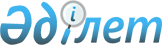 Қазақстан Республикасының кейбір заңнамалық актілеріне қаржы нарығын реттеу мен дамыту, микроқаржылық қызмет және салық салу мәселелері бойынша өзгерістер мен толықтырулар енгізу туралыҚазақстан Республикасының Заңы 2019 жылғы 3 шілдедегі № 262-VІ ҚРЗ.
      ЗҚАИ-ның ескертпесі!

      Осы заңның қолданысқа енгізілу тәртібін 2-баптан қараңыз.
      1-бап. Қазақстан Республикасының мына заңнамалық актілеріне өзгерістер мен толықтырулар енгізілсін: 
      1. 1994 жылғы 27 желтоқсандағы Қазақстан Республикасының Жоғарғы Кеңесі қабылдаған Қазақстан Республикасының Азаматтық кодексіне (Жалпы бөлім) (Қазақстан Республикасы Жоғарғы Кеңесінің Жаршысы, 1994 ж., № 23-24 (қосымша); 1995 ж., № 15-16, 109-құжат; № 20, 121-құжат; Қазақстан Республикасы Парламентінің Жаршысы, 1996 ж., № 2, 187-құжат; № 14, 274-құжат; № 19, 370-құжат; 1997 ж., № 1-2, 8-құжат; № 5, 55-құжат; № 12, 183, 184-құжаттар; № 13-14, 195, 205-құжаттар; 1998 ж., № 2-3, 23-құжат; № 5-6, 50-құжат; № 11-12, 178-құжат; № 17-18, 224, 225-құжаттар; № 23, 429-құжат; 1999 ж., № 20, 727, 731-құжаттар; № 23, 916-құжат; 2000 ж., № 18, 336-құжат; № 22, 408-құжат; 2001 ж., № 1, 7-құжат; № 8, 52-құжат; № 17-18, 240-құжат; № 24, 338-құжат; 2002 ж., № 2, 17-құжат; № 10, 102-құжат; 2003 ж., № 1-2, 3-құжат; № 11, 56, 57, 66-құжаттар; № 15, 139-құжат; № 19-20, 146-құжат; 2004 ж., № 6, 42-құжат; № 10, 56-құжат; № 16, 91-құжат; № 23, 142-құжат; 2005 ж., № 10, 31-құжат; № 14, 58-құжат; № 23, 104-құжат; 2006 ж., № 1, 4-құжат; № 3, 22-құжат; № 4, 24-құжат; № 8, 45-құжат; № 10, 52-құжат; № 11, 55-құжат; № 13, 85-құжат; 2007 ж., № 2, 18-құжат; № 3, 20, 21-құжаттар; № 4, 28-құжат; № 16, 131-құжат; № 18, 143-құжат; № 20, 153-құжат; 2008 ж., № 12, 52-құжат; № 13-14, 58-құжат; № 21, 97-құжат; № 23, 114, 115-құжаттар; 2009 ж., № 2-3, 7, 16, 18-құжаттар; № 8, 44-құжат; № 17, 81-құжат; № 19, 88-құжат; № 24, 125, 134-құжаттар; 2010 ж., № 1-2, 2-құжат; № 7, 28-құжат; № 15, 71-құжат; № 17-18, 112-құжат; 2011 ж., № 2, 21, 28-құжаттар; № 3, 32-құжат; № 4, 37-құжат; № 5, 43-құжат; № 6, 50-құжат; № 16, 129-құжат; № 24, 196-құжат; 2012 ж., № 1, 5-құжат; № 2, 13, 15-құжаттар; № 6, 43-құжат; № 8, 64-құжат; № 10, 77-құжат; № 11, 80-құжат; № 20, 121-құжат; № 21-22, 124-құжат; № 23-24, 125-құжат; 2013 ж., № 7, 36-құжат; № 10-11, 56-құжат; № 14, 72-құжат; № 15, 76-құжат; 2014 ж., № 4-5, 24-құжат; № 10, 52-құжат; № 11, 61, 63-құжаттар; № 14, 84-құжат; № 21, 122-құжат; № 23, 143-құжат; 2015 ж., № 7, 34-құжат; № 8, 42, 45-құжаттар; № 13, 68-құжат; № 15, 78-құжат; № 16, 79-құжат; № 20-I, 110-құжат; № 20-IV, 113-құжат; № 20-VII, 115-құжат; № 21-I, 128-құжат; № 22-I, 140, 143-құжаттар; № 22-V, 156-құжат; № 22-VI, 159-құжат; 2016 ж., № 7-II, 55-құжат; № 8-II, 70-құжат; № 12, 87-құжат; 2017 ж., № 4, 7-құжат; № 15, 55-құжат; № 22-III, 109-құжат; 2018 ж., № 1, 4-құжат; № 10, 32-құжат; № 13, 41-құжат; № 14, 44-құжат; № 15, 50-құжат; 2019 ж., № 2, 6-құжат; № 7, 37-құжат):
      1) 59-баптың 1-тармағының бірінші бөлігінде:
      "микроқаржы ұйымдары" деген сөздер "микроқаржылық қызмет" деген сөздермен ауыстырылсын;
      "микроқаржы ұйымдарын" деген сөздер ", микроқаржылық қызметті жүзеге асыратын ұйымдарды" деген сөздермен ауыстырылсын; 
      2) 64-баптың екінші бөлігінде:
      "микроқаржы ұйымдарының" деген сөздер ", микроқаржылық қызметті жүзеге асыратын ұйымдардың" деген сөздермен ауыстырылсын;
      "микроқаржы ұйымдары" деген сөздер "микроқаржылық қызмет" деген сөздермен ауыстырылсын;
      3) 74-баптың 2-тармағының екінші бөлігінде:
      "микроқаржы ұйымдарының" деген сөздер ", микроқаржылық қызметті жүзеге асыратын ұйымдардың" деген сөздермен ауыстырылсын;
      "микроқаржы ұйымдары" деген сөздер "микроқаржылық қызмет" деген сөздермен ауыстырылсын;
      4) 78-баптың екінші бөлігінде:
      "микроқаржы ұйымдарының" деген сөздер ", микроқаржылық қызметті жүзеге асыратын ұйымдардың" деген сөздермен ауыстырылсын;
      "микроқаржы ұйымдары" деген сөздер "микроқаржылық қызмет" деген сөздермен ауыстырылсын;
      5) 282-баптың 2-тармағының екінші бөлігіндегі "микроқаржы ұйымдары" деген сөздер "микроқаржылық қызмет" деген сөздермен ауыстырылсын;
      6) 328-бапта:
      1-тармақ мынадай редакцияда жазылсын:
      "1. Қысқа мерзімді микрокредиттерді қамтамасыз ету үшін азаматтардан жеке пайдалануға арналған жылжымалы мүлікті кепілге қабылдауды қызметі Қазақстан Республикасының микроқаржылық қызмет туралы заңнамасымен реттелетін, ломбардтар ретінде тіркелген заңды тұлғалар кәсіпкерлік қызмет ретінде жүзеге асыра алады."; 
      2-тармақтағы "талап" деген сөз "талап, сондай-ақ кепіл нысанасының соттан тыс өткізілуіне кепіл берушінің келісімі" деген сөздермен ауыстырылсын;
      2-1-тармақ мынадай редакцияда жазылсын:
      "2-1. Ломбардта заттарды кепілге салу туралы шарт кепіл нысанасының өткізілуіне немесе мұндай мүліктің кепіл ұстаушының меншігіне өтуіне байланысты тоқтатылады.
      Кепілге салынған мүлікті өткізу кезінде, сондай-ақ мұндай мүлік кепіл ұстаушының меншігіне өткен кезде ломбардта заттарды кепілге салу туралы шарттың тоқтатылуымен бірге бір мезгілде кепіл беруші болып табылатын қарыз алушының міндеттемесі және микрокредит беру туралы шарт тоқтатылады.
      Микрокредит беру туралы шарттың орындалуын қамтамасыз ету үшін жасалған, ломбардта заттарды кепілге салу туралы шарт бойынша кепіл нысанасын өткізу ломбардта заттарды кепілге салу туралы шартта осындай талап болған кезде микрокредитті өтеу мерзімі өткен соң бір айдан кейін сауда-саттық өткізілместен жүзеге асырылуы мүмкін.";
      5 және 7-тармақтар алып тасталсын.
      2. 1999 жылғы 1 шілдедегі Қазақстан Республикасының Азаматтық кодексіне (Ерекше бөлім) (Қазақстан Республикасы Парламентінің Жаршысы, 1999 ж., № 16-17, 642-құжат; № 23, 929-құжат; 2000 ж., № 3-4, 66-құжат; № 10, 244-құжат; № 22, 408-құжат; 2001 ж., № 23, 309-құжат; № 24, 338-құжат; 2002 ж., № 10, 102-құжат; 2003 ж., № 1-2, 7-құжат; № 4, 25-құжат; № 11, 56-құжат; № 14, 103-құжат; № 15, 138, 139-құжаттар; 2004 ж., № 3-4, 16-құжат; № 5, 25-құжат; № 6, 42-құжат; № 16, 91-құжат; № 23, 142-құжат; 2005 ж., № 21-22, 87-құжат; № 23, 104-құжат; 2006 ж., № 4, 24, 25-құжаттар; № 8, 45-құжат; № 11, 55-құжат; № 13, 85-құжат; 2007 ж., № 3, 21-құжат; № 4, 28-құжат; № 5-6, 37-құжат; № 8, 52-құжат; № 9, 67-құжат; № 12, 88-құжат; 2009 ж., № 2-3, 16-құжат; № 9-10, 48-құжат; № 17, 81-құжат; № 19, 88-құжат; № 24, 134-құжат; 2010 ж., № 3-4, 12-құжат; № 5, 23-құжат; № 7, 28-құжат; № 15, 71-құжат; № 17-18, 112-құжат; 2011 ж., № 3, 32-құжат; № 5, 43-құжат; № 6, 50, 53-құжаттар; № 16, 129-құжат; № 24, 196-құжат; 2012 ж., № 2, 13, 14, 15-құжаттар; № 8, 64-құжат; № 10, 77-құжат; № 12, 85-құжат; № 13, 91-құжат; № 14, 92-құжат; № 20, 121-құжат; № 21-22, 124-құжат; 2013 ж., № 4, 21-құжат; № 10-11, 56-құжат; № 15, 82-құжат; 2014 ж., № 1, 9-құжат; № 4-5, 24-құжат; № 11, 61, 69-құжаттар; № 14, 84-құжат; № 19-I, 19-II, 96-құжат; № 21, 122-құжат; № 23, 143-құжат; 2015 ж., № 7, 34-құжат; № 8, 42, 45-құжаттар; № 13, 68-құжат; № 15, 78-құжат; № 19-I, 100-құжат; № 19-II, 102-құжат; № 20-VII, 117, 119-құжаттар; № 22-I, 143-құжат; № 22-II, 145-құжат; № 22-III, 149-құжат; № 22-VI, 159-құжат; № 22-VII, 161-құжат; 2016 ж., № 7-I, 49-құжат; № 7-II, 53-құжат; № 8-I, 62-құжат; № 12, 87-құжат; № 24, 126-құжат; 2017 ж., № 4, 7-құжат; № 13, 45-құжат; № 21, 98-құжат; 2018 ж., № 11, 37-құжат; № 13, 41-құжат; № 14, 44-құжат; № 15, 47, 50-құжаттар; № 19, 62-құжат; 2019 ж., № 2, 6-құжат; № 7, 37-құжат):
      1) 715-бап мынадай мазмұндағы 2-1-тармақпен толықтырылсын:
      "2-1. Дара кәсіпкерлер мен заңды тұлғалардың азаматтарға қарыз түрінде ақша беруіне тыйым салынады және мұндай шарттар маңызсыз болып табылады.
      Бұл тыйым салу осы баптың 2-тармағында көзделген жағдайларға, сондай-ақ Қазақстан Республикасының заңдарына сәйкес банктік қарыздар мен микрокредиттер, жұмыс берушінің өз жұмыскеріне, бұрын осы жұмыс берушімен еңбек қатынастарында тұрған зейнеткерге қарыз, сондай-ақ заңды тұлғаның өз құрылтайшысына (акционеріне, қатысушысына) қарыз түрінде ақша беру жағдайларына қолданылмайды."; 
      2) 718-баптың 2-тармағында:
      бірінші бөліктегі ", микроқаржы ұйымдарының және кредиттік серіктестіктердің" және "қарыз беруші" деген сөздер алып тасталып, "алатын" деген сөз "алынатын" деген сөзбен ауыстырылсын;
      мынадай мазмұндағы екінші бөлікпен толықтырылсын:
      "Микроқаржылық қызметті жүзеге асыратын ұйымдардың қарыз алушыларының құқықтарын қорғау Қазақстан Республикасының микроқаржылық қызмет туралы заңнамасында көзделген шаралармен қамтамасыз етіледі.";
      екінші бөліктегі "Қазақстан Республикасы Ұлттық Банкінің нормативтік құқықтық актісімен" деген сөздер "қаржы нарығы мен қаржы ұйымдарын реттеу, бақылау және қадағалау жөніндегі уәкілетті органның нормативтік құқықтық актісінде" деген сөздермен ауыстырылсын;
      3) 725-1-бапта:
      1-тармақтың бірінші бөлігінің 5) тармақшасындағы "берілген қарыз сомасының жүз пайызынан" деген сөздер "жүз пайыздан" деген сөздермен ауыстырылсын;
      3-тармақтағы "Қазақстан Республикасы Ұлттық Банкінің" деген сөздер "қаржы нарығы мен қаржы ұйымдарын реттеу, бақылау және қадағалау жөніндегі уәкілетті органның" деген сөздермен ауыстырылсын;
      4) 728-баптың бірінші бөлігінде:
      2) тармақшадағы "микроқаржы ұйымы" деген сөздер "микроқаржылық қызметті жүзеге асыратын ұйым" деген сөздермен ауыстырылсын;
      5) тармақшадағы "микроқаржы ұйымының" деген сөздер "микроқаржылық қызметті жүзеге асыратын ұйымның" деген сөздермен ауыстырылсын;
      6) тармақшадағы "микроқаржы ұйымдары" деген сөздер "микроқаржылық қызмет" деген сөздермен ауыстырылсын;
      мынадай мазмұндағы 8) тармақшамен толықтырылсын:
      "8) ломбардтың кепілге салу билетін беруі микрокредит беру туралы шарт жасасуға теңестіріледі.";
      5) 760-баптың 1-2-тармағының төртінші бөлігіндегі "Қазақстан Республикасы Ұлттық Банкінің" деген сөздер "қаржы нарығы мен қаржы ұйымдарын реттеу, бақылау және қадағалау жөніндегі уәкілетті органның" деген сөздермен ауыстырылсын;
      6) 765-бапта:
      2-1-тармақтың бірінші бөлігі "мерзімді" деген сөзден кейін "немесе шартты" деген сөздермен толықтырылсын;
      3-тармақтағы "2-тармағында" деген сөздер "2-1-тармағының бірінші бөлігінде" деген сөздермен ауыстырылсын;
      6-тармақтағы "2-3-тармақтарында" деген сөздер "2-1-тармағында" деген сөздермен ауыстырылсын;
      7) 766-баптағы "заң актiлерiмен, Қазақстан Республикасы Ұлттық Банкiнiң нормативтiк құқықтық актiлерiмен" деген сөздер "Қазақстан Республикасының заңдарында" деген сөздермен ауыстырылсын;
      8) 830-бапта:
      3-тармақ мынадай мазмұндағы екінші және үшінші бөліктермен толықтырылсын:
      "Қазақстан Республикасының Ұлттық Банкі және қаржы нарығы мен қаржы ұйымдарын реттеу, бақылау және қадағалау жөніндегі уәкілетті орган арасында ақпарат, оның ішінде сақтандыру құпиясын құрайтын мәліметтер алмасуды жүзеге асыру сақтандыру құпиясын жария ету болып табылмайды. 
      Қылмыстық қудалау органына қылмыстық құқық бұзушылық туралы хабар жіберу кезінде мемлекеттік органның лауазымды адамының немесе ұйымда басқарушылық функцияларды орындайтын адамның сақтандыру құпиясын құрайтын құжаттар мен мәліметтерді растаушы құжаттар мен материалдар ретінде ұсынуы сақтандыру құпиясын жария ету болып табылмайды.";
      5-тармақта:
      бірінші бөліктің 5) тармақшасындағы "уәкiлеттi мемлекеттiк органға" деген сөздер "қаржы нарығы мен қаржы ұйымдарын реттеу, бақылау және қадағалау жөніндегі уәкілетті органға және Қазақстан Республикасының Ұлттық Банкіне" деген сөздермен ауыстырылсын;
      екінші бөліктегі "Қазақстан Республикасының Ұлттық Банкі" деген сөздер "Қаржы нарығы мен қаржы ұйымдарын реттеу, бақылау және қадағалау жөніндегі уәкілетті орган" деген сөздермен ауыстырылсын. 
      3. 2008 жылғы 4 желтоқсандағы Қазақстан Республикасының Бюджет кодексіне (Қазақстан Республикасы Парламентінің Жаршысы, 2008 ж., № 21, 93-құжат; 2009 ж., № 23, 112-құжат; № 24, 129-құжат; 2010 ж., № 5, 23-құжат; № 7, 29, 32-құжаттар; № 15, 71-құжат; № 24, 146, 149, 150-құжаттар; 2011 ж., № 2, 21, 25-құжаттар; № 4, 37-құжат; № 6, 50-құжат; № 7, 54-құжат; № 11, 102-құжат; № 13, 115-құжат; № 15, 125-құжат; № 16, 129-құжат; № 20, 151-құжат; № 24, 196-құжат; 2012 ж., № 1, 5-құжат; № 2, 16-құжат; № 3, 21-құжат; № 4, 30, 32-құжаттар; № 5, 36, 41-құжаттар; № 8, 64-құжат; № 13, 91-құжат; № 14, 94-құжат; № 18-19, 119-құжат; № 23-24, 125-құжат; 2013 ж., № 2, 13-құжат; № 5-6, 30-құжат; № 8, 50-құжат; № 9, 51-құжат; № 10-11, 56-құжат; № 13, 63-құжат; № 14, 72-құжат; № 15, 81, 82-құжаттар; № 16, 83-құжат; № 20, 113-құжат; № 21-22, 114-құжат; 2014 ж., № 1, 6-құжат; № 2, 10, 12-құжаттар; № 4-5, 24-құжат; № 7, 37-құжат; № 8, 44-құжат; № 11, 63, 69-құжаттар; № 12, 82-құжат; № 14, 84, 86-құжаттар; № 16, 90-құжат; № 19-I, 19-II, 96-құжат; № 21, 122-құжат; № 22, 128, 131-құжаттар; № 23, 143-құжат; 2015 ж., № 2, 3-құжат; № 11, 57-құжат; № 14, 72-құжат; № 15, 78-құжат; № 19-I, 100-құжат; № 19-II, 106-құжат; № 20-IV, 113-құжат; № 20-VII, 117-құжат; № 21-I, 121, 124-құжаттар; № 21-II, 130, 132-құжаттар; № 22-I, 140, 143-құжаттар; № 22-II, 144-құжат; № 22-V, 156-құжат; № 22-VI, 159-құжат; № 23-II, 172-құжат; 2016 ж., № 7-II, 53-құжат; № 8-I, 62-құжат; № 12, 87-құжат; № 22, 116-құжат; № 23, 119-құжат; № 24, 126-құжат; 2017 ж., № 4, 7-құжат; № 6, 11-құжат; № 9, 18-құжат; № 10, 23-құжат; № 13, 45-құжат; № 14, 51-құжат; № 15, 55-құжат; № 20, 96-құжат; № 22-III, 109-құжат; № 23-III, 111-құжат; № 23-V, 113-құжат; № 24, 115-құжат; 2018 ж., № 1, 2-құжат; № 7-8, 22-құжат; № 9, 31-құжат; № 10, 32-құжат; № 12, 39-құжат; № 14, 42-құжат; № 15, 47, 50-құжаттар; № 16, 55-құжат; № 19, 62-құжат; № 22, 82, 83-құжаттар; № 24, 93-құжат; 2019 ж., № 1, 4-құжат; № 5-6, 27-құжат; № 7, 37, 39-құжаттар; № 8, 45-құжат):
      1) 49-баптың 1-тармағының 40) тармақшасы мынадай редакцияда жазылсын:
      "40) микроқаржылық қызметті жүзеге асыратын ұйымдарды есептік тіркеуден өткізгені және оларды микроқаржылық қызметті жүзеге асыратын ұйымдардың тізіліміне енгізгені үшін алым;"; 
      2) 53-баптың 1-тармағының 1) тармақшасы мынадай мазмұндағы он тоғызыншы абзацпен толықтырылсын:
      "қаржы нарығы мен қаржы ұйымдарын реттеу, бақылау және қадағалау жөніндегі уәкілетті органның қызметі;";
      3) 67-баптың 12-2-тармағындағы "Қазақстан Республикасының Ұлттық Банкі" деген сөздер "қаржы нарығы мен қаржы ұйымдарын реттеу, бақылау және қадағалау жөніндегі уәкілетті орган" деген сөздермен ауыстырылсын;
      4) 216-баптың 3) тармақшасының бірінші бөлігіндегі "Қазақстан Республикасы Ұлттық Банкінің келісімі" деген сөздер "қаржы нарығы мен қаржы ұйымдарын реттеу, бақылау және қадағалау жөніндегі уәкілетті органмен келісу" деген сөздермен ауыстырылсын;
      5) 229-баптың 2) тармақшасындағы "Қазақстан Республикасының Ұлттық Банкімен" деген сөздер "қаржы нарығы мен қаржы ұйымдарын реттеу, бақылау және қадағалау жөніндегі уәкілетті органмен" деген сөздермен ауыстырылсын.
      4. 2014 жылғы 3 шілдедегі Қазақстан Республикасының Қылмыстық кодексіне (Қазақстан Республикасы Парламентінің Жаршысы, 2014 ж., № 13-І, 13-ІІ, 83-құжат; № 21, 122-құжат; 2015 ж., № 16, 79-құжат; № 21-ІІІ, 137-құжат; № 22-І, 140-құжат; № 22-ІІІ, 149-құжат; № 22-V, 156-құжат; № 22-VІ, 159-құжат; 2016 ж., № 7-ІІ, 55-құжат; № 8-ІІ, 67-құжат; № 12, 87-құжат; № 23, 118-құжат; № 24, 126-құжат; 2017 ж., № 8, 16-құжат; № 9, 21-құжат; № 14, 50-құжат; № 16, 56-құжат; № 22-ІІІ, 109-құжат; № 23-ІІІ, 111-құжат; № 24, 115-құжат; 2018 ж., № 1, 2-құжат; № 14, 44-құжат; № 15, 46-құжат; № 16, 56-құжат; № 23, 88, 91-құжаттар; № 24, 94-құжат; 2019 ж., № 2, 6-құжат; № 7, 36-құжат; № 8, 45-құжат):
      1) мазмұнындағы 214-баптың тақырыбы "банктік" деген сөзден кейін ", микроқаржылық" деген сөзбен толықтырылсын;
      2) 3-баптың 28) тармағы "қаржы нарығы мен қаржы ұйымдарын реттеу, бақылау және қадағалау жөніндегі уәкілетті органның қызметшілері;" деген сөздермен толықтырылсын;
      3) 50-баптың екінші бөлігінің төртінші абзацы "ведомстволарында," деген сөзден кейін "қаржы нарығы мен қаржы ұйымдарын реттеу, бақылау және қадағалау жөніндегі уәкілетті органда," деген сөздермен толықтырылсын;
      4) 214-бапта:
      тақырып "банктік" деген сөзден кейін ", микроқаржылық" деген сөзбен толықтырылсын;
      бірінші бөліктің бірінші абзацы "(банк операцияларын)" деген сөздерден кейін ", микроқаржылық" деген сөзбен толықтырылсын. 
      5. 2014 жылғы 5 шілдедегі Қазақстан Республикасының Әкімшілік құқық бұзушылық туралы кодексіне (Қазақстан Республикасы Парламентінің Жаршысы, 2014 ж., № 18-І, 18-ІІ, 92-құжат; № 21, 122-құжат; № 23, 143-құжат; № 24, 145, 146-құжаттар; 2015 ж., № 1, 2-құжат; № 2, 6-құжат; № 7, 33-құжат; № 8, 44, 45-құжаттар; № 9, 46-құжат; № 10, 50-құжат; № 11, 52-құжат; № 14, 71-құжат; № 15, 78-құжат; № 16, 79-құжат; № 19-І, 101-құжат; № 19-ІІ, 102, 103, 105-құжаттар; № 20-ІV, 113-құжат; № 20-VІІ, 115-құжат; № 21-І, 124, 125-құжаттар; № 21-ІІ, 130-құжат; № 21-ІІІ, 137-құжат; № 22-І, 140, 141, 143-құжаттар; № 22-ІІ, 144, 145, 148-құжаттар; № 22-ІІІ, 149-құжат; № 22-V, 152, 156, 158-құжаттар; № 22-VІ, 159-құжат; № 22-VІІ, 161-құжат; № 23-І, 166, 169-құжаттар; № 23-ІІ, 172-құжат; 2016 ж., № 1, 4-құжат; № 2, 9-құжат; № 6, 45-құжат; № 7-І, 49, 50-құжаттар; № 7-ІІ, 53, 57-құжаттар; № 8-І, 62, 65-құжаттар; № 8-ІІ, 66, 67, 68, 70, 72-құжаттар; № 12, 87-құжат; № 22, 116-құжат; № 23, 118-құжат; № 24, 124, 126, 131-құжаттар; 2017 ж., № 1-2, 3-құжат; № 9, 17, 18, 21, 22-құжаттар; № 12, 34-құжат; № 14, 49, 50, 54-құжаттар; № 15, 55-құжат; № 16, 56-құжат; № 22-ІІІ, 109-құжат; № 23-ІІІ, 111-құжат; № 23-V, 113-құжат; № 24, 114, 115-құжаттар; 2018 ж., № 1, 4-құжат; № 7-8, 22-құжат; № 9, 27-құжат; № 10, 32-құжат; № 11, 36, 37-құжаттар; № 12, 39-құжат; № 13, 41-құжат; № 14, 44-құжат; № 15, 46, 49, 50-құжаттар; № 16, 53-құжат; № 19, 62-құжат; № 22, 82-құжат; № 23, 91-құжат; № 24, 93, 94-құжаттар; 2019 ж., № 1, 2, 4-құжаттар; № 2, 6-құжат; № 5-6, 27-құжат; № 7, 36, 37-құжаттар; № 8, 45, 46-құжаттар): 
      1) мазмұнында: 
      мынадай мазмұндағы 210-1-баптың тақырыбымен толықтырылсын:
      "210-1-бап. Уәкілетті банктің Қазақстан Республикасы Ұлттық Банкінің Қазақстан Республикасы валюта заңнамасын анықталған бұзушылықтарды жою туралы талабын орындамауы";
      211-баптың тақырыбындағы "микроқаржы ұйымдары" деген сөздер "микроқаржылық қызмет" деген сөздермен ауыстырылсын;
      212-баптың тақырыбындағы "қаржылық және" деген сөздер "қаржылық немесе" деген сөздермен ауыстырылсын;
      215-баптың тақырыбы алып тасталсын;
      223-баптың тақырыбындағы "Қазақстан Республикасы Ұлттық Банкінің" деген сөздер "Қаржы нарығы мен қаржы ұйымдарын реттеу, бақылау және қадағалау жөніндегі уәкілетті органның" деген сөздермен ауыстырылсын;
      232-баптың тақырыбындағы "Қазақстан Республикасының Ұлттық Банкін" деген сөздер "Қаржы нарығы мен қаржы ұйымдарын реттеу, бақылау және қадағалау жөніндегі уәкілетті органды" деген сөздермен ауыстырылсын;
      239-баптың тақырыбындағы "Заңды тұлғаның" деген сөздер алып тасталып, "бұзуы" деген сөз "бұзу" деген сөзбен ауыстырылсын;
      мынадай мазмұндағы 724-1-баптың тақырыбымен толықтырылсын:
      "724-1-бап. Қаржы нарығы мен қаржы ұйымдарын реттеу, бақылау және қадағалау жөніндегі уәкілетті орган";
      2) 47-бапта:
      үшінші бөліктегі "Қазақстан Республикасының Ұлттық Банкі" деген сөздер "құзыреттері шегінде қаржы нарығы мен қаржы ұйымдарын реттеу, бақылау және қадағалау жөніндегі уәкілетті орган және Қазақстан Республикасының Ұлттық Банкі" деген сөздермен ауыстырылсын;
      бесінші бөлік мынадай редакцияда жазылсын:
      "5. Микроқаржылық қызметті жүзеге асыратын ұйымдардың тiзiлiмiнен алып тастауды қаржы нарығы мен қаржы ұйымдарын реттеу, бақылау және қадағалау жөніндегі уәкілетті орган Қазақстан Республикасының микроқаржылық қызмет туралы заңнамасында белгiленген негiздер бойынша және тәртiппен жүзеге асырады.";
      алтыншы бөліктегі "Қазақстан Республикасының Ұлттық Банкі" деген сөздер "қаржы нарығы мен қаржы ұйымдарын реттеу, бақылау және қадағалау жөніндегі уәкілетті орган" деген сөздермен ауыстырылсын; 
      мынадай мазмұндағы 6-1-бөлікпен толықтырылсын:
      "6-1. Төлем ұйымдарының тізілімінен алып тастауды Қазақстан Республикасының Ұлттық Банкі "Төлемдер және төлем жүйелері туралы" Қазақстан Республикасының Заңында белгіленген негіздер бойынша және тәртіппен жүзеге асырады.";
      3) мынадай мазмұндағы 210-1-баппен толықтырылсын: 
      "210-1-бап. Уәкілетті банктің Қазақстан Республикасы Ұлттық 
      Банкінің Қазақстан Республикасы валюта заңнамасын анықталған бұзушылықтарды жою туралы талабын орындамауы
      1. Уәкілетті банктің Қазақстан Республикасы Ұлттық Банкінің Қазақстан Республикасы валюта заңнамасын анықталған бұзушылықтарды жою туралы талабын орындамауы –
      ескерту жасауға алып келеді.
      2. Осы баптың бірiншi бөлiгiнде көзделген, әкiмшiлiк жаза қолданылғаннан кейiн бiр жыл iшiнде қайталап жасалған іс-әрекет –
      төрт жүз елу айлық есептік көрсеткіш мөлшерінде айыппұл салуға алып келеді.
      Ескертпе. Осы баптың екінші бөлігінде көзделген құқық бұзушылықты жасағаны үшін жауаптылық уәкілетті банк осы баптың бірінші бөлігі бойынша әкімшілік жауаптылыққа тартылғанға ұқсас бұзушылықты уәкілетті банк жасаған жағдайда басталады.";
      4) 211-бапта:
      тақырыптағы "микроқаржы ұйымдары" деген сөздер "микроқаржылық қызмет" деген сөздермен ауыстырылсын;
      бірінші бөліктің бірінші абзацы мынадай редакцияда жазылсын:
      "1. Микроқаржылық қызметті жүзеге асыратын ұйымдардың "Микроқаржылық қызмет туралы" Қазақстан Республикасының Заңында көзделмеген қызмет түрлерін жүзеге асыруы –";
      екінші бөліктің бірінші абзацы мынадай редакцияда жазылсын:
      "2. Микроқаржылық қызметті жүзеге асыратын ұйымның бұқаралық ақпарат құралдарында жарияланған күніне шындыққа сәйкес келмейтін жарнаманы, сондай-ақ Қазақстан Республикасының микроқаржылық қызмет туралы заңнамасына сәйкес келмейтін талаптармен микрокредит ұсынуға байланысты жарнаманы таратуы немесе орналастыруы, егер бұл әрекетте қылмыстық жазаланатын іс-әрекет белгiлерi болмаса, –";
      үшінші бөлік мынадай редакцияда жазылсын:
      "3. Микроқаржылық қызметті жүзеге асыратын ұйымдардың анық емес қаржылық немесе өзге де есептілікті ұсынуы – 
      ескерту жасауға алып келеді.";
      мынадай мазмұндағы 3-1-бөлікпен толықтырылсын:
      "3-1. Осы баптың үшiншi бөлiгiнде көзделген, әкiмшiлiк жаза қолданылғаннан кейiн бiр жыл iшiнде қайталап жасалған іс-әрекет –
      елу айлық есептiк көрсеткiш мөлшерiнде айыппұл салуға алып келеді.";
      төртінші бөліктің бірінші абзацындағы "Микроқаржы ұйымдарының Қазақстан Республикасының Ұлттық Банкi белгiлеген" деген сөздер "Микроқаржылық қызметті жүзеге асыратын ұйымдардың қаржы нарығы мен қаржы ұйымдарын реттеу, бақылау және қадағалау жөніндегі уәкілетті орган белгiлеген сол бір" деген сөздермен ауыстырылсын;
      бесінші бөліктің бірінші абзацы мынадай редакцияда жазылсын:
      "5. Микроқаржылық қызметті жүзеге асыратын ұйымдардың, микрокредит беру туралы шарт бойынша құқық (талап ету) берілген тұлғалардың клиенттермен жасалатын микрокредит беру туралы шарттарда сыйақының жылдық тиімді мөлшерлемесінің Қазақстан Республикасының заңнамасында белгіленген тәртіппен есептелген мөлшерін көрсетпеуі, анық емес көрсетуі, сол сияқты сыйақының жылдық тиімді мөлшерлемесінің қаржы нарығы мен қаржы ұйымдарын реттеу, бақылау және қадағалау жөніндегі уәкілетті органның нормативтік құқықтық актісінде айқындалған шекті мөлшерінен асыруы –";
      алтыншы бөліктің бірінші абзацындағы "Микроқаржы ұйымдарының" деген сөздер "Микроқаржылық қызметті жүзеге асыратын ұйымдардың" деген сөздермен ауыстырылсын; 
      жетінші бөліктің бірінші абзацындағы "Микроқаржы ұйымының" деген сөздер "Микроқаржылық қызметті жүзеге асыратын ұйымның" деген сөздермен ауыстырылсын;
      ескертпе мынадай редакцияда жазылсын:
      "Ескертпелер.
      1. Осы баптың 3-1-бөлігінде көзделген құқық бұзушылықты жасағаны үшін жауаптылық Қазақстан Республикасы Ұлттық Банкінің нормативтік құқықтық актісінде ұсынылуы талап етілетін мерзімді есептіліктің сол бір нысаны ұсынылған жағдайларда басталады.
      2. Осы баптың бесінші және жетінші бөліктерінің мақсаттары үшін микрокредит беру туралы шарт бойынша құқық (талап ету) берілген тұлғалар деп екінші деңгейдегі банк, коллекторлық агенттік, микроқаржылық қызметті жүзеге асыратын ұйым, секьюритилендiру мәмілесі кезінде Қазақстан Республикасының жобалық қаржыландыру және секьюритилендiру туралы заңнамасына сәйкес құрылған арнайы қаржы компаниясы, микроқаржылық қызметті жүзеге асыратын ұйымның қамтамасыз етілген облигацияларды шығаруы немесе қарыз алуы кезінде микрокредит беру туралы шарт бойынша талап ету құқықтарын ұстаушы – заңды тұлға түсініледі.";
      5) 211-1-бапта:
      үшінші бөлік мынадай редакцияда жазылсын:
      "3. Коллекторлық агенттіктің қаржы нарығы мен қаржы ұйымдарын реттеу, бақылау және қадағалау жөніндегі уәкілетті органға Қазақстан Республикасының коллекторлық қызмет туралы заңнамасына сәйкес талап етілетін ақпаратты уақтылы бермеуі –
      ескерту жасауға алып келеді.";
      мынадай мазмұндағы 3-1, 3-2 және 3-3-бөліктермен толықтырылсын:
      "3-1. Осы баптың үшінші бөлігінде көзделген, әкiмшiлiк жаза қолданылғаннан кейiн бiр жыл iшiнде қайталап жасалған әрекет –
      шағын кәсіпкерлік субъектілеріне – елу, орта кәсіпкерлік субъектілеріне – жетпіс бес, ірі кәсіпкерлік субъектілеріне бір жүз айлық есептік көрсеткіш мөлшерінде айыппұл салуға алып келеді.
      3-2. Коллекторлық агенттіктің қаржы нарығы мен қаржы ұйымдарын реттеу, бақылау және қадағалау жөніндегі уәкілетті органға Қазақстан Республикасының коллекторлық қызмет туралы заңнамасына сәйкес талап етілетін ақпаратты бермеуі –
      шағын кәсiпкерлiк субъектiлерiне – бір жүз, орта кәсіпкерлік субъектілеріне – бір жүз елу, iрi кәсiпкерлiк субъектiлерiне екі жүз айлық есептiк көрсеткiш мөлшерiнде айыппұл салуға алып келеді.
      3-3. Коллекторлық агенттіктің қаржы нарығы мен қаржы ұйымдарын реттеу, бақылау және қадағалау жөніндегі уәкілетті органға Қазақстан Республикасының коллекторлық қызмет туралы заңнамасына сәйкес ұсынылуы талап етілетін мәліметтерді қамтымайтын ақпаратты беруі не анық емес ақпаратты не көрінеу анық емес мәліметтерді беруі –
      шағын кәсiпкерлiк субъектiлерiне – бір жүз, орта кәсіпкерлік субъектілеріне – бір жүз елу, iрi кәсiпкерлiк субъектiлерiне екі жүз айлық есептiк көрсеткiш мөлшерiнде айыппұл салуға алып келеді.";
      төртінші бөліктің бірінші абзацындағы "Қазақстан Республикасының Ұлттық Банкіне" деген сөздер алып тасталсын;
      6) 211-2-бапта:
      бірінші бөліктің бірінші абзацындағы және екінші бөліктің бірінші абзацындағы "микроқаржы ұйымдары", "Микроқаржы ұйымдары" деген сөздер тиісінше "микроқаржылық қызмет", "Микроқаржылық қызмет" деген сөздермен ауыстырылсын; 
      ескертпелердің 2-тармағындағы "микроқаржы ұйымы" деген сөздер "микроқаржылық қызметті жүзеге асыратын ұйым" деген сөздермен ауыстырылсын;
      7) 212-бапта:
      тақырыптағы "қаржылық және" деген сөздер "қаржылық немесе" деген сөздермен ауыстырылсын;
      бірінші бөліктің бірінші абзацы мынадай редакцияда жазылсын:
      "1. Қаржы ұйымдарының, сақтандыру төлемдерін жүзеге асыруға кепілдік беретін ұйымның, микроқаржылық қызметті жүзеге асыратын ұйымдардың, коллекторлық агенттіктердің, кредиттік бюролардың және төлем ұйымдарының Қазақстан Республикасы Ұлттық Банкінің нормативтік құқықтық актілерінде көзделген қаржылық немесе өзге де есептілікті ұсыну мерзімін бұзуы –";
      екінші бөліктің бірінші абзацындағы "әрекет" деген сөз "іс-әрекет" деген сөзбен ауыстырылсын;
      үшінші бөлік алып тасталсын; 
      ескертпедегі "нысаны уақтылы ұсынылмаған" деген сөздер "нысанын ұсынудың Қазақстан Республикасы Ұлттық Банкінің нормативтік құқықтық актілерінде көзделген мерзімі бұзылған" деген сөздермен ауыстырылсын;
      8) 213-бапта:
      төртінші бөліктің бірінші абзацындағы "Қазақстан Республикасының Ұлттық Банкі" деген сөздер "қаржы нарығы мен қаржы ұйымдарын реттеу, бақылау және қадағалау жөніндегі уәкілетті орган" деген сөздермен ауыстырылсын;
      бесінші бөліктің бірінші абзацындағы "талаптардың нормативтерiн" деген сөздер "талаптарды" деген сөзбен ауыстырылсын;
      он екінші бөліктің бірінші абзацындағы "Қазақстан Республикасы Ұлттық Банкінің" деген сөздер "қаржы нарығы мен қаржы ұйымдарын реттеу, бақылау және қадағалау жөніндегі уәкілетті органның" деген сөздермен ауыстырылсын;
      ескертпелердің 1-тармағы мынадай редакцияда жазылсын:
      "1. Бұрмаланған мәліметтерді түзету нәтижесінде банктің, Қазақстан Республикасы бейрезидент-банкі филиалының, банк операцияларының жекелеген түрлерін жүзеге асыратын ұйымның қаржы нарығы мен қаржы ұйымдарын реттеу, бақылау және қадағалау жөніндегі уәкілетті орган белгілеген пруденциялық нормативтерді және (немесе) сақталуы міндетті өзге де нормалар мен лимиттерді бұзғаны анықталған жағдайда, осы баптың сегізінші бөлігінің мақсаттары үшін әкімшілік жауаптылық басталады.";
      9) 214-баптың бесінші бөлігінің екінші абзацындағы "микроқаржы ұйымдарына" деген сөздер "микроқаржылық қызметті жүзеге асыратын ұйымдарға" деген сөздермен ауыстырылсын;
      10) 215-бап алып тасталсын;
      11) 220-бапта:
      бірінші бөліктің бірінші абзацы мынадай редакцияда жазылсын:
      "1. Банктердің, банк операцияларының жекелеген түрлерін жүзеге асыратын ұйымдардың "Төлемдер және төлем жүйелері туралы" Қазақстан Республикасының Заңында белгіленген, төлем және (немесе) ақша аударымы жөніндегі нұсқауды орындау немесе төлем және (немесе) ақша аударымы жөніндегі нұсқауды орындаудан бас тарту мерзімдерін бұзуы –";
      ескертпелердің 2-тармағы мынадай редакцияда жазылсын:
      "2. Қаржы нарығы мен қаржы ұйымдарын реттеу, бақылау және қадағалау жөніндегі уәкілетті орган берген рұқсаттан айырылған және (немесе) "Төлемдер және төлем жүйелері туралы" Қазақстан Республикасының Заңында белгіленген мерзімдерге сәйкес төлем және (немесе) ақша аударымы жөніндегі нұсқау орындалуға жататын күнге Қазақстан Республикасының Ұлттық Банкінде ашылған корреспонденттік шот бойынша шығыс операцияларын жүргізуге кедергі келтіретін орындалмаған талаптары немесе ақшаға билік етуге шектеулері бар банктер, Қазақстан Республикасы бейрезидент-банктерінің филиалдары, банк операцияларының жекелеген түрлерін жүзеге асыратын ұйымдар осы баптың бірінші бөлігінің мақсаттары үшін әкімшілік жауаптылыққа тартылуға жатпайды.";
      12) 223-баптың тақырыбындағы және бірінші абзацындағы "Қазақстан Республикасы Ұлттық Банкінің" деген сөздер тиісінше "Қаржы нарығы мен қаржы ұйымдарын реттеу, бақылау және қадағалау жөніндегі уәкілетті органның", "қаржы нарығы мен қаржы ұйымдарын реттеу, бақылау және қадағалау жөніндегі уәкілетті органның" деген сөздермен ауыстырылсын;
      13) 224-баптың үшінші бөлігінің бірінші абзацындағы "Банктiң, сақтандыру (қайта сақтандыру) ұйымының, банк холдингінің, сақтандыру холдингінің Қазақстан Республикасы Ұлттық Банкінің алдын ала рұқсатынсыз" деген сөздер "Қаржы нарығы мен қаржы ұйымдарын реттеу, бақылау және қадағалау жөніндегі уәкілетті органның алдын ала рұқсатынсыз банктiң, сақтандыру (қайта сақтандыру) ұйымының, банк холдингінің, сақтандыру холдингінің" деген сөздермен ауыстырылсын;
      14) 226-бапта::
      бірінші бөліктің бірінші абзацындағы "Қазақстан Республикасы Ұлттық Банкінің" деген сөздер "қаржы нарығы мен қаржы ұйымдарын реттеу, бақылау және қадағалау жөніндегі уәкілетті органның" деген сөздермен ауыстырылсын;
      екінші бөліктің бірінші абзацындағы "Қазақстан Республикасының Ұлттық Банкіне" деген сөздер "қаржы нарығы мен қаржы ұйымдарын реттеу, бақылау және қадағалау жөніндегі уәкілетті органға" деген сөздермен ауыстырылсын;
      15) 227-бапта:
      бірінші бөліктің бірінші абзацындағы және екінші бөліктің бірінші абзацындағы "Қазақстан Республикасының Ұлттық Банкі" деген сөздер алып тасталып, "жүктеген" деген сөз "жүктелген" деген сөзбен ауыстырылсын;
      үшінші бөліктің бірінші абзацында:
      "микроқаржы ұйымдарының, төлем жүйелерінің операторлары мен" деген сөздер "микроқаржылық қызметті жүзеге асыратын ұйымдардың, төлем жүйелері операторларының, төлем жүйелері операциялық орталықтарының және" деген сөздермен ауыстырылсын;
      "Қазақстан Республикасының Ұлттық Банкі" деген сөздер алып тасталып, "жүктеген" деген сөз "жүктелген" деген сөзбен ауыстырылсын;
      төртінші бөліктің бірінші абзацындағы "Қазақстан Республикасының Ұлттық Банкі" деген сөздер "қаржы нарығы мен қаржы ұйымдарын реттеу, бақылау және қадағалау жөніндегі уәкілетті орган" деген сөздермен ауыстырылсын;
      бесінші бөліктің бірінші абзацындағы "Қазақстан Республикасының Ұлттық Банкі" деген сөздер алып тасталып, "жүктеген" деген сөз "жүктелген" деген сөзбен ауыстырылсын;
      ескертпе мынадай редакцияда жазылсын:
      "Ескертпе. Осы баптың үшінші бөлігінің мақсаттары үшін төлем жүйелерінің операторлары, төлем жүйелерінің операциялық орталықтары және көрсетілетін төлем қызметтерін берушілер деп төлем жүйелерінің операторлары, төлем жүйелерінің операциялық орталықтары және банктер, Қазақстан Республикасы бейрезидент-банктерінің филиалдары және банк операцияларының жекелеген түрлерін жүзеге асыратын ұйымдар болып табылмайтын көрсетілетін төлем қызметтерін берушілер түсініледі.";
      16) 228-бапта:
      бесінші бөліктің бірінші абзацындағы және он екінші бөліктің бірінші абзацындағы "Қазақстан Республикасының Ұлттық Банкі" деген сөздер "қаржы нарығы мен қаржы ұйымдарын реттеу, бақылау және қадағалау жөніндегі уәкілетті орган" деген сөздермен ауыстырылсын; 
      ескертпе мынадай редакцияда жазылсын:
      "Ескертпе. Бұрмаланған мәліметтерді түзету нәтижесінде сақтандыру (қайта сақтандыру) ұйымының, Қазақстан Республикасының бейрезидент-сақтандыру (қайта сақтандыру) ұйымы филиалының қаржы нарығы мен қаржы ұйымдарын реттеу, бақылау және қадағалау жөніндегі уәкілетті орган белгілеген пруденциялық нормативтерді және (немесе) сақталуы міндетті өзге де нормалар мен лимиттерді бұзғаны анықталған жағдайда, осы баптың он екінші бөлігінің мақсаттары үшін әкімшілік жауаптылық басталады.";
      17) 232-баптың тақырыбындағы және бірінші абзацындағы "Қазақстан Республикасының Ұлттық Банкін" деген сөздер "Қаржы нарығы мен қаржы ұйымдарын реттеу, бақылау және қадағалау жөніндегі уәкілетті органды" деген сөздермен ауыстырылсын;
      18) 239-бапта:
      тақырыптағы "Заңды тұлғаның" деген сөздер алып тасталып, "бұзуы" деген сөз "бұзу" деген сөзбен ауыстырылсын;
      үшінші және төртінші бөліктер мынадай редакцияда жазылсын:
      "3. Қаржы ұйымдарының, Қазақстан Республикасы бейрезидент-банктері филиалдарының, Қазақстан Республикасы бейрезидент-сақтандыру (қайта сақтандыру) ұйымдары филиалдарының, Қазақстан Республикасы бейрезидент-сақтандыру брокерлері филиалдарының, микроқаржылық қызметті жүзеге асыратын ұйымдардың операцияларды бухгалтерлік есепте олардың нәтижелерін тиісті түрде көрсетпей жүргізуі –
      есепке алынбаған соманың жиырма пайызы, бірақ бір жүзден кем емес және төрт мыңнан аспайтын айлық есептік көрсеткіш мөлшерінде айыппұл салуға алып келеді.
      4. Қаржы ұйымдарының, микроқаржылық қызметті жүзеге асыратын ұйымдардың, Қазақстан Республикасы бейрезидент-банктері филиалдарының, Қазақстан Республикасы бейрезидент-сақтандыру (қайта сақтандыру) ұйымдары филиалдарының, Қазақстан Республикасы бейрезидент-сақтандыру брокерлері филиалдарының бухгалтерлiк есепке алуды бухгалтерлік есепке алу деректері бойынша қаржы ұйымдарының, микроқаржылық қызметті жүзеге асыратын ұйымдардың қаржылық есептілігін және Қазақстан Республикасы бейрезидент-банктері филиалдарының, Қазақстан Республикасы бейрезидент-сақтандыру (қайта сақтандыру) ұйымдары филиалдарының, Қазақстан Республикасы бейрезидент-сақтандыру брокерлері филиалдарының есептілігін бұрмалауға алып келген, Қазақстан Республикасының бухгалтерлiк есеп пен қаржылық есептілік туралы заңнамасында белгіленген талаптарды және бухгалтерлік есепке алу әдістерін (қағидаттарын) бұза отырып жүргізуі – 
      тиісті түрде есепке алынбаған соманың бес пайызына дейінгі, бірақ бір жүзден кем емес және төрт мыңнан аспайтын айлық есептік көрсеткіш мөлшерінде айыппұл салуға алып келеді.";
      ескертпе "есептілікті" деген сөзден кейін ", бухгалтерлік есепке алу деректері бойынша есептілікті" деген сөздермен толықтырылсын;
      19) 247-бапта:
      төртінші бөліктің бірінші абзацындағы "Қазақстан Республикасының Ұлттық Банкіне" деген сөздер "қаржы нарығы мен қаржы ұйымдарын реттеу, бақылау және қадағалау жөніндегі уәкілетті органға" деген сөздермен ауыстырылсын;
      сегізінші бөліктің бірінші абзацындағы "Қазақстан Республикасының Ұлттық Банкіне" деген сөздер "қаржы нарығы мен қаржы ұйымдарын реттеу, бақылау және қадағалау жөніндегі уәкілетті органға" деген сөздермен ауыстырылсын;
      20) 252-бапта:
      бірінші бөліктің бірінші абзацындағы ", Қазақстан Республикасында шетел валютасын сатып алу және (немесе) сату тәртібін бұзу" деген сөздер алып тасталсын;
      мынадай мазмұндағы 1-1-бөлікпен толықтырылсын:
      "1-1. Қазақстан Республикасы Ұлттық Банкінің нормативтік құқықтық актісінде белгіленген, Қазақстан Республикасының ішкі валюта нарығында қолма-қол ақшасыз шетел валютасын сатып алу және (немесе) сату тәртібін бұзу –
      ескерту жасауға алып келеді.";
      екінші бөліктің бірінші абзацындағы "бірінші бөлігінде" деген сөздер "бірінші және 1-1-бөліктерінде" деген сөздермен ауыстырылсын;
      21) 724-баптың бірінші бөлігі мынадай редакцияда жазылсын:
      "1. Қазақстан Республикасының Ұлттық Банкi осы Кодекстiң 206, 210, 210-1, 212, 213 (бесінші бөлігінде), 217, 218, 220 (жетінші және сегізінші (төлем ұйымдарына қатысты) бөліктерінде), 227 (бірінші (қызметін Қазақстан Республикасы Ұлттық Банкінің қолма-қол шетел валютасымен айырбастау операцияларына арналған лицензиясы негізінде тек қана айырбастау пункттері арқылы жүзеге асыратын заңды тұлғаларға және банкноттарды, монеталарды және құндылықтарды инкассациялау айрықша қызметі болып табылатын заңды тұлғаларға қатысты) және үшінші (төлем жүйелерінің операторларына, төлем жүйелерінің операциялық орталықтарына және көрсетілетін төлем қызметтерін берушілерге қатысты) бөліктерінде), 239 (үшінші және төртінші (қызметін Қазақстан Республикасы Ұлттық Банкінің қолма-қол шетел валютасымен айырбастау операцияларына арналған лицензиясы негізінде тек қана айырбастау пункттері арқылы жүзеге асыратын заңды тұлғаларға қатысты) бөліктерінде), 243, 244, 252 (бірінші және 1-1-бөліктерінде), 253, 464 (бірінші бөлігінде), 497 (өзінің құзыретiне алғашқы статистикалық деректерді жинау кіретін бөлiгiнде)-баптарында көзделген әкiмшiлiк құқық бұзушылық туралы iстердi қарайды.";
      22) мынадай мазмұндағы 724-1-баппен толықтырылсын:
      "724-1-бап. Қаржы нарығы мен қаржы ұйымдарын реттеу, бақылау және қадағалау жөніндегі уәкілетті орган
      1. Қаржы нарығы мен қаржы ұйымдарын реттеу, бақылау және қадағалау жөніндегі уәкілетті орган осы Кодекстiң 91 (бірінші, екінші, үшінші, бесінші, тоғызыншы, оныншы, он бірінші және он екінші бөліктерінде), 186, 208, 211 (екінші, үшінші, 3-1, төртінші, бесінші, алтыншы және жетінші бөліктерінде), 211-1, 211-2, 213 (төртінші, алтыншы, жетінші, сегізінші, тоғызыншы, оныншы, он бірінші, он екінші, он үшінші және он төртінші бөліктерінде), 220 (бірінші, екінші, үшінші, төртінші, 4-1, бесінші, жетінші және сегізінші бөліктерінде (банктерге, Қазақстан Республикасы бейрезидент-банктерінің филиалдарына, банк операцияларының жекелеген түрлерін жүзеге асыратын ұйымдарға қатысты), 222, 223, 224, 225, 226, 227 (бірінші (банктерге, Қазақстан Республикасының бейрезидент-банктерінің филиалдарына, банктердің ірі қатысушыларына, банк холдингтеріне, банк конгломератының құрамына кіретін ұйымдарға, Қазақстанның Даму Банкіне, банк операцияларының жекелеген түрлерін жүзеге асыратын ұйымдарға қатысты (қызметін Қазақстан Республикасы Ұлттық Банкінің қолма-қол шетел валютасымен айырбастау операцияларына арналған лицензиясы негізінде тек қана айырбастау пункттері арқылы жүзеге асыратын заңды тұлғаларды және банкноттарды, монеталарды және құндылықтарды инкассациялау айрықша қызметі болып табылатын заңды тұлғаларды қоспағанда), екінші, үшінші (эмитенттерге, бірыңғай жинақтаушы зейнетақы қорына, ерікті жинақтаушы зейнетақы қорларына, микроқаржылық қызметті жүзеге асыратын ұйымдарға қатысты), төртінші және бесінші бөліктерінде), 228 (бесінші, тоғызыншы, оныншы, он екінші, он алтыншы, он жетінші және он тоғызыншы бөліктерінде), 229, 230 (бірінші, үшінші, төртінші, бесінші және алтыншы бөліктерінде), 231, 232, 239 (үшінші және төртінші бөліктерінде (қаржы ұйымдарына (қызметін Қазақстан Республикасы Ұлттық Банкінің қолма-қол шетел валютасымен айырбастау операцияларына арналған лицензиясы негізінде тек қана айырбастау пункттері арқылы жүзеге асыратын заңды тұлғаларды және банкноттарды, монеталарды және құндылықтарды инкассациялау айрықша қызметі болып табылатын заңды тұлғаларды қоспағанда), Қазақстан Республикасы бейрезидент-банктерінің филиалдарына және микроқаржылық қызметті жүзеге асыратын ұйымдарға қатысты), 247 (төртінші және сегізінші бөліктерінде), 255, 256, 257, 259, 260, 261, 262, 264, 265, 286, 464 (бірінші бөлігінде)-баптарында көзделген әкiмшiлiк құқық бұзушылық туралы iстердi қарайды.
      2. Әкiмшiлiк құқық бұзушылық туралы iстердi қарауға және әкiмшiлiк жазалар қолдануға қаржы нарығы мен қаржы ұйымдарын реттеу, бақылау және қадағалау жөніндегі уәкілетті органның бірінші басшысы, оның орынбасарлары және уәкілетті жұмыскерлері құқылы.
      3. Қаржы нарығы мен қаржы ұйымдарын реттеу, бақылау және қадағалау жөніндегі уәкілетті органның, сондай-ақ оның әкiмшiлiк құқық бұзушылық жасалғаны туралы хаттама жасауға құқығы бар жұмыскерлерiнiң өкiлеттiктерi осы Кодекске сәйкес айқындалады.";
      23) 804-бапта:
      екінші бөліктегі "(86 (төртінші бөлігі), 185, 211 (бірінші бөлігі), 214 (бірінші, екінші, үшінші және төртінші бөліктері), 245," деген сөздер "214 (бірінші, екінші, үшінші және төртінші бөліктері (қызметін Қазақстан Республикасы Ұлттық Банкінің қолма-қол шетел валютасымен айырбастау операцияларына арналған лицензиясы негізінде тек қана айырбастау пункттері арқылы жүзеге асыратын заңды тұлғаларға және банкноттарды, монеталарды және құндылықтарды инкассациялау айрықша қызметі болып табылатын заңды тұлғаларға, төлем ұйымдарына қатысты)," деген сөздермен ауыстырылсын;
      мынадай мазмұндағы 2-1-бөлікпен толықтырылсын:
      "2-1. Соттар қарайтын әкімшілік құқық бұзушылықтар туралы істер бойынша әкімшілік құқық бұзушылықтар туралы хаттамаларды жасауға қаржы нарығы мен қаржы ұйымдарын реттеу, бақылау және қадағалау жөніндегі уәкілетті органның уәкілетті жұмыскерлерінің де құқығы бар (185, 211 (бірінші бөлігі), 214 (бірінші, екінші, үшінші және төртінші бөліктері (Ұлттық пошта операторына, микроқаржылық қызметті жүзеге асыратын ұйымдарға және қаржы ұйымдарына қатысты (қызметін Қазақстан Республикасы Ұлттық Банкінің қолма-қол шетел валютасымен айырбастау операцияларына арналған лицензиясы негізінде тек қана айырбастау пункттері арқылы жүзеге асыратын заңды тұлғаларды және банкноттарды, монеталарды және құндылықтарды инкассациялау айрықша қызметі болып табылатын заңды тұлғаларды, төлем ұйымдарын қоспағанда), 245, 462, 463, 464 (екінші бөлігі).";
      24) 810-баптың екінші бөлігінің 6) тармақшасы мынадай редакцияда жазылсын:
      "6) олар бойынша істерді Қазақстан Республикасының Ұлттық Банкі және қаржы нарығы мен қаржы ұйымдарын реттеу, бақылау және қадағалау жөніндегі уәкілетті орган қарайтын әкімшілік құқық бұзушылықтар жасалған жағдайларда, сондай-ақ Қазақстан Республикасы Ұлттық Банкінің және қаржы нарығы мен қаржы ұйымдарын реттеу, бақылау және қадағалау жөніндегі уәкілетті органның уәкілетті жұмыскерлері осы Кодекстің 804-бабының екінші және 2-1-бөліктерінде көрсетілген баптар бойынша әкімшілік құқық бұзушылықтар туралы хаттамалар жасаған жағдайда қолданылмайды.".
      6. 2015 жылғы 29 қазандағы Қазақстан Республикасының Кәсіпкерлік кодексіне (Қазақстан Республикасы Парламентінің Жаршысы, 2015 ж., № 20-II, 20-III, 112-құжат; 2016 ж., № 1, 4-құжат; № 6, 45-құжат; № 7-II, 55-құжат; № 8-I, 62, 65-құжаттар; № 8-II, 72-құжат; № 12, 87-құжат; № 23, 118-құжат; № 24, 124, 126-құжаттар; 2017 ж., № 9, 21-құжат; № 14, 50, 51-құжаттар; № 22-III, 109-құжат; № 23-III, 111-құжат; № 23-V, 113-құжат; № 24, 115-құжат; 2018 ж., № 10, 32-құжат; № 11, 37-құжат; № 14, 44-құжат; № 15, 46, 49, 50-құжаттар; № 19, 62-құжат; № 22, 82, 83-құжаттар; № 24, 94-құжат; 2019 ж., № 2, 6-құжат; № 5-6, 27-құжат; № 7, 37, 39-құжаттар; № 8, 45-құжат):
      1) 80-баптың 2-тармағы бірінші бөлігінің 5) тармақшасы "Банкінің" деген сөзден кейін "және қаржы нарығы мен қаржы ұйымдарын реттеу, бақылау және қадағалау жөніндегі уәкілетті органның" деген сөздермен толықтырылсын;
      2) 82-баптың 2-тармағы екінші бөлігінің 3) тармақшасы "Банкінің" деген сөзден кейін "және қаржы нарығы мен қаржы ұйымдарын реттеу, бақылау және қадағалау жөніндегі уәкілетті органның" деген сөздермен толықтырылсын;
      3) 90-6-баптың 13) және 17) тармақшаларындағы "Қазақстан Республикасының Ұлттық Банкімен" деген сөздер "қаржы нарығы мен қаржы ұйымдарын реттеу, бақылау және қадағалау жөніндегі уәкілетті органмен" деген сөздермен ауыстырылсын; 
      4) 112-1-баптың 2-тармағының екінші бөлігіндегі "микроқаржы ұйымдарының" деген сөздер "микроқаржылық қызметті жүзеге асыратын ұйымдардың" деген сөздермен ауыстырылсын; 
      5) 154-баптың 3-тармағының 7) тармақшасындағы "Қазақстан Республикасының Ұлттық Банкі туралы" деген сөздер "Қаржы нарығы мен қаржы ұйымдарын мемлекеттік реттеу, бақылау және қадағалау туралы" деген сөздермен ауыстырылсын; 
      6) 196-баптың 2-тармағының бірінші бөлігіндегі "Қазақстан Республикасы Ұлттық Банкімен" деген сөздер "қаржы нарығы мен қаржы ұйымдарын реттеу, бақылау және қадағалау жөніндегі уәкілетті органмен" деген сөздермен ауыстырылсын; 
      7) 201-баптың 5-тармағының бірінші бөлігіндегі "Қазақстан Республикасының Ұлттық Банкiмен" деген сөздер "қаржы нарығы мен қаржы ұйымдарын реттеу, бақылау және қадағалау жөніндегі уәкілетті органмен" деген сөздермен ауыстырылсын;
      8) 208-баптың 2-тармағындағы "Қазақстан Республикасының Ұлттық Банкіне де" деген сөздер "қаржы нарығы мен қаржы ұйымдарын реттеу, бақылау және қадағалау жөніндегі уәкілетті органға да" деген сөздермен ауыстырылсын.
      7. 2015 жылғы 31 қазандағы Қазақстан Республикасының Азаматтық процестік кодексіне (Қазақстан Республикасы Парламентiнiң Жаршысы, 2015 ж., № 20-V, 20-VІ, 114-құжат; 2016 ж., № 7-ІІ, 55-құжат; № 12, 87-құжат; 2017 ж., № 1-2, 3-құжат; № 4, 7-құжат; № 8, 16-құжат; № 16, 56-құжат; № 21, 98-құжат; 2018 ж., № 10, 32-құжат; № 13, 41-құжат; № 14, 44-құжат; № 16, 53-құжат; № 24, 93-құжат; 2019 ж., № 2, 6-құжат; № 7, 36, 37-құжаттар):
      1) 155-баптың екінші бөлігінің екінші абзацындағы "Қазақстан Республикасы Ұлттық Банкінің қаржы", "Қазақстан Республикасы Ұлттық Банкінің қадағалап", "актісінің" деген сөздер тиісінше "Қаржы нарығы мен қаржы ұйымдарын реттеу, бақылау және қадағалау жөніндегі уәкілетті орган немесе Қазақстан Республикасының Ұлттық Банкі өз құзыреті шегінде қабылдаған, қаржы", "қаржы нарығы мен қаржы ұйымдарын реттеу, бақылау және қадағалау жөніндегі уәкілетті орган немесе Қазақстан Республикасының Ұлттық Банкі өз құзыреті шегінде қабылдаған, қадағалап", "актінің" деген сөздермен ауыстырылсын;
      2) 156-баптың бірінші бөлігінің 5) тармақшасындағы "Қазақстан Республикасы Ұлттық Банкінің", "актісін" деген сөздер тиісінше "қаржы нарығы мен қаржы ұйымдарын реттеу, бақылау және қадағалау жөніндегі уәкілетті орган немесе Қазақстан Республикасының Ұлттық Банкі өз құзыреті шегінде қабылдаған,", "актіні" деген сөздермен ауыстырылсын;
      3) 350-баптың екінші бөлігінің 2) тармақшасындағы "Қазақстан Республикасының Ұлттық Банкімен" деген сөздер "қаржы нарығы мен қаржы ұйымдарын реттеу, бақылау және қадағалау жөніндегі уәкілетті органмен" деген сөздермен ауыстырылсын;
      4) 352-баптың үшінші бөлігіндегі "Қазақстан Республикасының Ұлттық Банкіне" деген сөздер "қаржы нарығы мен қаржы ұйымдарын реттеу, бақылау және қадағалау жөніндегі уәкілетті органға" деген сөздермен ауыстырылсын;
      5) 354-бапта:
      бірінші бөлікте:
      бірінші абзацтағы "Қазақстан Республикасы Ұлттық Банкінің" деген сөздер "қаржы нарығы мен қаржы ұйымдарын реттеу, бақылау және қадағалау жөніндегі уәкілетті органның" деген сөздермен ауыстырылсын;
      3) тармақшаның бесінші абзацындағы "қайта құрылымдау кезеңінде қолданылған уәкілетті органның" деген сөздер "қаржы нарығы мен қаржы ұйымдарын реттеу, бақылау және қадағалау жөніндегі уәкілетті органның қайта құрылымдау кезеңінде қолданылған" деген сөздермен ауыстырылсын;
      екінші бөліктегі "осы баптың бірінші бөлігінде көрсетілген Қазақстан Республикасы Ұлттық Банкінің" деген сөздер "қаржы нарығы мен қаржы ұйымдарын реттеу, бақылау және қадағалау жөніндегі уәкілетті органның осы баптың бірінші бөлігінде көрсетілген" деген сөздермен ауыстырылсын.
      8. 2015 жылғы 23 қарашадағы Қазақстан Республикасының Еңбек кодексіне (Қазақстан Республикасы Парламентінің Жаршысы, 2015 ж., № 22-IV, 151-құжат; 2016 ж., № 7-І, 49-құжат; 2017 ж., № 11, 29-құжат; № 12, 34-құжат; № 13, 45-құжат; № 20, 96-құжат; 2018 ж., № 1, 4-құжат; № 7-8, 22-құжат; № 10, 32-құжат; № 14, 42-құжат; № 15, 47, 48-құжаттар):
      1) мазмұны мынадай мазмұндағы 145-1-баптың тақырыбымен толықтырылсын: 
      "145-1-бап. Қаржы нарығы мен қаржы ұйымдарын реттеу, бақылау және қадағалау жөніндегі уәкілетті орган жұмыскерлерінің еңбегін реттеу";
      2) мынадай мазмұндағы 145-1-баппен толықтырылсын:
      "145-1-бап. Қаржы нарығы мен қаржы ұйымдарын реттеу, бақылау және қадағалау жөніндегі уәкілетті орган жұмыскерлерінің еңбегін реттеу
      Қаржы нарығы мен қаржы ұйымдарын реттеу, бақылау және қадағалау жөніндегі уәкілетті орган жұмыскерлерінің еңбегі "Қаржы нарығы мен қаржы ұйымдарын мемлекеттiк реттеу, бақылау және қадағалау туралы" Қазақстан Республикасының Заңында, Қазақстан Республикасының өзге де нормативтік құқықтық актілерінде және қаржы нарығы мен қаржы ұйымдарын реттеу, бақылау және қадағалау жөніндегі уәкілетті органның актілерінде көзделген, лауазымға тағайындаудың, еңбек шартын тоқтатудың ерекше талаптарын, ерекше еңбек жағдайларын, еңбекке ақы төлеу жағдайларын, сондай-ақ қосымша жеңілдіктерді, артықшылықтар мен шектеулерді белгілейтін ерекшеліктер ескеріле отырып, осы Кодексте реттеледі.".
      9. 2017 жылғы 25 желтоқсандағы "Салық және бюджетке төленетін басқа да міндетті төлемдер туралы (Салық кодексі)" Қазақстан Республикасының Кодексіне (Қазақстан Республикасы Парламентінің Жаршысы, 2017 ж., № 22-І, 22-II, 107-құжат; 2018 ж., № 10, 32-құжат; № 11, 37-құжат; № 13, 41-құжат; № 14, 42, 44-құжаттар; № 15, 50-құжат; № 19, 62-құжат; № 22, 82, 83-құжаттар; № 24, 93, 94-құжаттар; 2019 ж., № 1, 2, 4-құжаттар; № 2, 6-құжат; № 5-6, 27-құжат; № 7, 37, 39-құжаттар; № 8, 45-құжат):
      1) мазмұнындағы 26-баптың тақырыбы "Банкінің," деген сөзден кейін "қаржы нарығы мен қаржы ұйымдарын реттеу, бақылау және қадағалау жөніндегі уәкілетті органның," деген сөздермен толықтырылсын; 
      2) 1-баптың 1-тармағының 62) тармақшасы бірінші бөлігінің үшінші абзацындағы "Микроқаржы ұйымдары туралы" деген сөздер "Микроқаржылық қызмет туралы" деген сөздермен ауыстырылсын;
      3) 22-бапта:
      8-тармақта:
      бірінші бөліктегі "Қазақстан Республикасының Ұлттық Банкімен" деген сөздер "қаржы нарығы мен қаржы ұйымдарын реттеу, бақылау және қадағалау жөніндегі уәкілетті органмен" деген сөздермен ауыстырылсын;
      екінші бөлікте: 
      "Қазақстан Республикасының Ұлттық Банкі" деген сөздер "Қаржы нарығы мен қаржы ұйымдарын реттеу, бақылау және қадағалау жөніндегі уәкілетті орган" деген сөздермен ауыстырылсын:
      "Қазақстан Республикасының Ұлттық Банкімен" деген сөздер "қаржы нарығы мен қаржы ұйымдарын реттеу, бақылау және қадағалау жөніндегі уәкілетті органмен" деген сөздермен ауыстырылсын; 
      9-тармақта:
      бірінші бөліктегі "мен Қазақстан Республикасының Ұлттық Банкі" деген сөздер ", Қазақстан Республикасының Ұлттық Банкі және қаржы нарығы мен қаржы ұйымдарын реттеу, бақылау және қадағалау жөніндегі уәкілетті орган" деген сөздермен ауыстырылсын;
      үшінші бөлік мынадай редакцияда жазылсын: 
      "Уәкілетті орган Қазақстан Республикасының Ұлттық Банкімен және қаржы нарығы мен қаржы ұйымдарын реттеу, бақылау және қадағалау жөніндегі уәкілетті органмен ақпараттық өзара іс-қимыл жасауды электрондық тәсілмен жүзеге асыруға құқылы. Уәкілетті органның Қазақстан Республикасының Ұлттық Банкімен және қаржы нарығы мен қаржы ұйымдарын реттеу, бақылау және қадағалау жөніндегі уәкілетті органмен өзара іс-қимыл жасау тәртібі бірлескен актілерде айқындалады.";
      4) 24-баптың бірінші бөлігінде:
      14) тармақшаның екінші бөлігі мынадай редакцияда жазылсын: 
      "Сегізінші абзацын қоспағанда, осы баптың бірінші бөлігінің 13) тармақшасында көзделген мәліметтер Қазақстан Республикасының Ұлттық Банкімен келісу бойынша уәкілетті орган белгілеген нысан бойынша ұсынылады. Осы тармақшаның бірінші бөлігінде көзделген мәліметтер қаржы нарығы мен қаржы ұйымдарын реттеу, бақылау және қадағалау жөніндегі уәкілетті органмен келісу бойынша уәкілетті орган белгілеген нысан бойынша ұсынылады;";
      16) тармақшадағы "Қазақстан Республикасының Ұлттық Банкімен" деген сөздер "қаржы нарығы мен қаржы ұйымдарын реттеу, бақылау және қадағалау жөніндегі уәкілетті органмен" деген сөздермен ауыстырылсын;
      5) 26-бапта:
      тақырып "Банкінің," деген сөзден кейін "қаржы нарығы мен қаржы ұйымдарын реттеу, бақылау және қадағалау жөніндегі уәкілетті органның," деген сөздермен толықтырылсын;
      9-тармақта:
      "Қазақстан Республикасының Ұлттық Банкі" деген сөздер "Қаржы нарығы мен қаржы ұйымдарын реттеу, бақылау және қадағалау жөніндегі уәкілетті орган" деген сөздермен ауыстырылсын;
      "Қазақстан Республикасының Ұлттық Банкімен" деген сөздер "қаржы нарығы мен қаржы ұйымдарын реттеу, бақылау және қадағалау жөніндегі уәкілетті органмен" деген сөздермен ауыстырылсын;
      10-тармақ "Қазақстан Республикасының Ұлттық Банкімен" деген сөздерден кейін "және қаржы нарығы мен қаржы ұйымдарын реттеу, бақылау және қадағалау жөніндегі уәкілетті органмен" деген сөздермен толықтырылсын;
      11-тармақтағы "қолма-қол шетелдік валютамен айырбастау операцияларын ұйымдастыру жөніндегі қызметті жүзеге асыруға лицензиясы бар уәкілетті ұйымдардың" деген сөздер "қызметін Қазақстан Республикасы Ұлттық Банкінің қолма-қол шетел валютасымен айырбастау операцияларына арналған лицензиясы негізінде тек қана айырбастау пункттері арқылы жүзеге асыратын заңды тұлғалардың" деген сөздермен ауыстырылсын;
      14-тармақтағы "Қазақстан Республикасының Ұлттық Банкімен" деген сөздер "қаржы нарығы мен қаржы ұйымдарын реттеу, бақылау және қадағалау жөніндегі уәкілетті органмен" деген сөздермен ауыстырылсын;
      15-тармақта:
      "немесе тауар биржасында өткізілген биржалық тауарлармен" деген сөздер "жасаған мәмілелері туралы мәліметтерді, ал тауар биржалары жеке тұлғалардың тауар биржасында өткізілген биржалық тауарлармен жасаған" деген сөздермен ауыстырылсын;
      "Қазақстан Республикасының Ұлттық Банкімен" деген сөздер "қаржы нарығы мен қаржы ұйымдарын реттеу, бақылау және қадағалау жөніндегі уәкілетті органмен" деген сөздермен ауыстырылсын;
      17-тармақтағы "Қазақстан Республикасының Ұлттық Банкімен" деген сөздер "қаржы нарығы мен қаржы ұйымдарын реттеу, бақылау және қадағалау жөніндегі уәкілетті органмен" деген сөздермен ауыстырылсын;
      6) 27-баптың 4-тармағындағы және 28-баптың 1-тармағындағы "Қазақстан Республикасының Ұлттық Банкімен", "Қазақстан Республикасы Ұлттық Банкімен" деген сөздер тиісінше "қаржы нарығы мен қаржы ұйымдарын реттеу, бақылау және қадағалау жөніндегі уәкілетті органмен", "қаржы нарығы мен қаржы ұйымдарын реттеу, бақылау және қадағалау жөніндегі уәкілетті органмен" деген сөздермен ауыстырылсын;
      7) 166-баптың 6-тармағының үшінші бөлігі "банктер" деген сөзден кейін ", Қазақстан Республикасы бейрезидент-банктерінің филиалдары" деген сөздермен толықтырылсын; 
      8) 232-баптың 5-тармағының 7) тармақшасында:
      "микроқаржы ұйымының" деген сөздер "микроқаржылық қызметті жүзеге асыратын ұйымның (кредиттік серіктестікті және ломбардты қоспағанда)" деген сөздермен ауыстырылсын;
      "микроқаржы ұйымы" деген сөздер "микроқаржылық қызметті жүзеге асыратын ұйым (кредиттік серіктестікті және ломбардты қоспағанда)" деген сөздермен ауыстырылсын;
       "Микроқаржы ұйымдары туралы" деген сөздер "Микроқаржылық қызмет туралы" деген сөздермен ауыстырылсын;
      9) 233-баптың 2-тармағының бірінші бөлігіндегі "Микроқаржы ұйымдары туралы" деген сөздер "Микроқаржылық қызмет туралы" деген сөздермен ауыстырылсын;
      10) 241-баптың 1-тармағының үшінші бөлігіндегі "Қазақстан Республикасының Ұлттық Банкі" деген сөздер "қаржы нарығы мен қаржы ұйымдарын реттеу, бақылау және қадағалау жөніндегі уәкілетті орган" деген сөздермен ауыстырылсын;
      11) 250-бапта: 
      1-тармақтың бірінші бөлігіндегі "Қазақстан Республикасының Ұлттық Банкі" деген сөздер "қаржы нарығы мен қаржы ұйымдарын реттеу, бақылау және қадағалау жөніндегі уәкілетті орган" деген сөздермен ауыстырылсын;
      2-тармақта:
      екінші бөліктегі "Қазақстан Республикасы Ұлттық Банкiнiң" деген сөздер "қаржы нарығы мен қаржы ұйымдарын реттеу, бақылау және қадағалау жөніндегі уәкілетті органның" деген сөздермен ауыстырылсын;
      төртінші бөліктегі "Қазақстан Республикасының Ұлттық Банкi" деген сөздер "қаржы нарығы мен қаржы ұйымдарын реттеу, бақылау және қадағалау жөніндегі уәкілетті орган" деген сөздермен ауыстырылсын;
      3-тармақтың бірінші бөлігінің 2) тармақшасындағы "Қазақстан Республикасының Ұлттық Банкі" деген сөздер "қаржы нарығы мен қаржы ұйымдарын реттеу, бақылау және қадағалау жөніндегі уәкілетті орган" деген сөздермен ауыстырылсын;
      6-тармақта:
      бірінші бөліктегі "Микроқаржы ұйымдарының" деген сөздер "Микроқаржылық қызметті жүзеге асыратын ұйымдардың (кредиттік серіктестікті және ломбардты қоспағанда)" деген сөздермен ауыстырылсын;
      екінші бөліктегі "Қазақстан Республикасының Ұлттық Банкі" деген сөздер "қаржы нарығы мен қаржы ұйымдарын реттеу, бақылау және қадағалау жөніндегі уәкілетті орган" деген сөздермен ауыстырылсын;
      12) 307-баптың 2-тармағында:
      6) тармақша алып тасталсын;
      11) тармақшадағы "микроқаржы ұйымдарына" деген сөздер "микроқаржылық қызметті жүзеге асыратын ұйымдарға (ломбардтарды қоспағанда)" деген сөздермен ауыстырылсын;
      14) тармақшадағы "Микроқаржы ұйымдары туралы" деген сөздер "Микроқаржылық қызмет туралы" деген сөздермен ауыстырылсын;
      13) 319-баптың 2-тармағында:
      18) тармақшада: 
      бірінші бөліктің бесінші абзацында:
      "(микроқаржы ұйымы)" деген сөздер "(микроқаржылық қызметті жүзеге асыратын ұйым (кредиттік серіктестікті және ломбардты қоспағанда)" деген сөздермен ауыстырылсын;
      "(микроқаржы ұйымына)" деген сөздер "(микроқаржылық қызметті жүзеге асыратын ұйымға (кредиттік серіктестікті және ломбардты қоспағанда)" деген сөздермен ауыстырылсын;
      екінші бөліктің екінші абзацындағы "(микроқаржы ұйымының)", "(микроқаржы ұйымы)", "(микроқаржы ұйымымен)" деген сөздер тиісінше "(микроқаржылық қызметті жүзеге асыратын ұйымның (кредиттік серіктестікті және ломбардты қоспағанда)", "(микроқаржылық қызметті жүзеге асыратын ұйым (кредиттік серіктестікті және ломбардты қоспағанда)", "(микроқаржылық қызметті жүзеге асыратын ұйыммен (кредиттік серіктестікті және ломбардты қоспағанда)" деген сөздермен ауыстырылсын;
      19) тармақшаның бірінші абзацындағы "(микроқаржы ұйымы)" деген сөздер "(микроқаржылық қызметті жүзеге асыратын ұйым (кредиттік серіктестікті және ломбардты қоспағанда)" деген сөздермен ауыстырылсын;
      14) 397-баптың 2-тармағында:
      1) тармақшаның тоғызыншы абзацы мынадай редакцияда жазылсын:
      "қолма-қол шетел валютасымен айырбастау операцияларын қоса алғанда, шетел валютасымен айырбастау операцияларын;";
      15) тармақша алып тасталсын;
      16) тармақша мынадай редакцияда жазылсын:
      "16) кредиттік серіктестіктің өз қатысушыларына кредиттік серіктестікке қатысушылар үшін ақшалай нысанда орындауды көздейтін кепілдіктерді, кепілгерліктерді және өзге де міндеттемелерді беруі;";
      15) 407-баптың 2-тармағының 1) тармақшасындағы "микроқаржы ұйымдары" деген сөздер "микроқаржылық қызметті жүзеге асыратын ұйымдар (кредиттік серіктестіктерді және ломбардтарды қоспағанда)" деген сөздермен ауыстырылсын;
      16) 543-баптың 5) тармақшасы мынадай редакцияда жазылсын:
      "5) уәкілетті ұйым – банк болып табылмайтын, қызметін Қазақстан Республикасы Ұлттық Банкінің қолма-қол шетел валютасымен айырбастау операцияларына арналған лицензиясы негізінде тек қана айырбастау пункттері арқылы жүзеге асыратын Қазақстан Республикасының қаржы ұйымы;";
      17) 550-баптың 2-тармағының 9) тармақшасындағы "микроқаржы ұйымдарын" деген сөздер "микроқаржылық қызметті жүзеге асыратын ұйымдарды" деген сөздермен ауыстырылсын;
      18) 553-баптың 8-тармағында:
      бірінші абзацтағы "Микроқаржы ұйымдарын", "микроқаржы ұйымдарының" деген сөздер тиісінше "Микроқаржылық қызметті жүзеге асыратын ұйымдарды", "микроқаржылық қызметті жүзеге асыратын ұйымдардың" деген сөздермен ауыстырылсын;
      кестенің 2-бағанындағы "Микроқаржы ұйымын" деген сөздер "Микроқаржылық қызметті жүзеге асыратын ұйымды" деген сөздермен ауыстырылсын;
      19) 554-баптың 4-тармағы кестесінің 1.54-жолындағы "Қызметінің ерекше түрі шетелдік қолма-қол валютамен айырбастау операцияларын ұйымдастыру болып табылатын" деген сөздер "Қызметін Қазақстан Республикасы Ұлттық Банкінің қолма-қол шетел валютасымен айырбастау операцияларына арналған лицензиясы негізінде тек қана айырбастау пункттері арқылы жүзеге асыратын" деген сөздермен ауыстырылсын; 
      20) 644-баптың 1-тармағы бірінші бөлігінің 3) тармақшасы екінші бөлігінің төртінші абзацындағы "шетел валютасымен айырбастау операцияларын ұйымдастыру" деген сөздер "қолма-қол шетел валютасымен айырбастау операцияларын қоса алғанда, шетел валютасымен айырбастау операциялары" деген сөздермен ауыстырылсын.
      10. 2017 жылғы 26 желтоқсандағы "Қазақстан Республикасындағы кедендік реттеу туралы" Қазақстан Республикасының Кодексіне (Қазақстан Республикасы Парламентінің Жаршысы, 2017 ж., № 23-І, 23-II, 110-құжат; 2018 ж., № 15, 50-құжат; № 19, 62-құжат; № 24, 93-құжат; 2019 ж., № 7, 37, 39-құжаттар):
      102-баптың 1-тармағының екінші бөлігіндегі "Қазақстан Республикасының Ұлттық Банкімен" деген сөздер "қаржы нарығы мен қаржы ұйымдарын реттеу, бақылау және қадағалау жөніндегі уәкілетті органмен" деген сөздермен ауыстырылсын.
      11. "Қазақстан Республикасының Ұлттық Банкі туралы" 1995 жылғы 30 наурыздағы Қазақстан Республикасының Заңына (Қазақстан Республикасы Жоғарғы Кеңесінің Жаршысы, 1995 ж., № 3-4, 23-құжат; № 12, 88-құжат; № 15-16, 100-құжат; № 23, 141-құжат; Қазақстан Республикасы Парламентінің Жаршысы, 1996 ж., № 2, 184-құжат; № 11-12, 262-құжат; № 19, 370-құжат; 1997 ж., № 13-14, 205-құжат; № 22, 333-құжат; 1998 ж., № 11-12, 176-құжат; 1999 ж., № 20, 727-құжат; 2000 ж., № 3-4, 66-құжат; № 22, 408-құжат; 2001 ж., № 8, 52-құжат; № 10, 123-құжат; 2003 ж., № 15, 138, 139-құжаттар; 2004 ж., № 11-12, 66-құжат; № 16, 91-құжат; № 23, 142-құжат; 2005 ж., № 14, 55-құжат; № 23, 104-құжат; 2006 ж., № 4, 24-құжат; № 13, 86-құжат; 2007 ж., № 2, 18-құжат; № 3, 20-құжат; № 4, 33-құжат; 2009 ж., № 8, 44-құжат; № 13-14, 63-құжат; № 17, 81-құжат; № 19, 88-құжат; 2010 ж., № 5, 23-құжат; 2011 ж., № 1, 2-құжат; № 5, 43-құжат; № 11, 102-құжат; № 13, 116-құжат; № 24, 196-құжат; 2012 ж., № 1, 6-құжат; № 2, 14-құжат; № 13, 91-құжат; № 20, 121-құжат; 2013 ж., № 10-11, 56-құжат; 2014 ж., № 10, 52-құжат; № 11, 61-құжат; № 14, 84-құжат; № 16, 90-құжат; № 23, 143-құжат; 2015 ж., № 8, 45-құжат; № 22-II, 148-құжат; № 22-VI, 159-құжат; 2016 ж., № 1, 4-құжат; № 6, 45-құжат; № 12, 87-құжат; 2017 ж., № 6, 11-құжат; № 9, 21-құжат; № 16, 56-құжат; № 24, 115-құжат; 2018 ж., № 10, 32-құжат; № 13, 41-құжат; № 14, 44-құжат; 2019 ж., № 2, 6-құжат):
      1) 2-баптың бірінші бөлігінде: 
      "бақылауды, қаржы нарығы мен қаржы ұйымдарын мемлекеттік реттеуді, бақылауды және қадағалауды" деген сөздер "валюталық бақылауды" деген сөздермен ауыстырылсын; 
      "статистиканы жүргізетін" деген сөздерден кейін ", сондай-ақ өз құзыреті шегінде қаржы нарығын, қаржы ұйымдары мен өзге де тұлғаларды және Қазақстан Республикасының қаржы заңнамасы саласында мемлекеттік реттеуді, бақылау мен қадағалауды жүзеге асыратын" деген сөздермен толықтырылсын;
      2) 4-баптың бірінші бөлігі мынадай редакцияда жазылсын: 
      "Қазақстан Ұлттық Банкi Қазақстан Республикасы заңдарының негiзiнде және оларды орындау үшін өз құзыретіне жатқызылған мәселелер бойынша Қазақстан Республикасының аумағында қаржы ұйымдарының, Қазақстан Республикасы бейрезидент-банктері филиалдарының, Қазақстан Республикасы бейрезидент-сақтандыру (қайта сақтандыру) ұйымдары филиалдарының, Қазақстан Республикасы бейрезидент-сақтандыру брокерлері филиалдарының, басқа да жеке және заңды тұлғалардың орындауы үшін мiндеттi нормативтiк құқықтық актiлер шығарады.";
      3) 6-баптың үшінші бөлігі мынадай редакцияда жазылсын:
      "Қазақстан Ұлттық Банкi Қазақстан Республикасында және оның шегінен тыс жерлерде өз филиалдары мен өкiлдiктерiн аша алады.";
      4) 7-баптың екінші бөлігінде:
      5) және 6) тармақшалар алып тасталсын;
      7) тармақша "ақша-кредит статистикасы" деген сөздерден кейін ", қаржы нарығы статистикасы" деген сөздермен толықтырылсын;
      5) 8-бапта:
      5) және 14) мынадай редакцияда жазылсын:
      "5) қызметін Қазақстан Ұлттық Банкінің қолма-қол шетел валютасымен айырбастау операцияларына арналған лицензиясы негізінде тек қана айырбастау пункттері арқылы жүзеге асыратын заңды тұлғалардың және банкноттарды, монеталарды және құндылықтарды инкассациялау айрықша қызметі болып табылатын заңды тұлғалардың үй-жайларды жайластыруға қойылатын талаптарды сақтауын бақылауды және қадағалауды жүзеге асырады;"; 
      "14) осы Заңда және Қазақстан Ұлттық Банкінің құқықтық актілерінде көзделген тәртіппен және шарттарда қарыздарды, осы Заңда және Қазақстан Ұлттық Банкінің және қаржы нарығы мен қаржы ұйымдарын реттеу, бақылау және қадағалау жөніндегі уәкілетті органның бірлескен нормативтік құқықтық актісінде көзделген тәртіппен және шарттарда соңғы сатыдағы қарыздарды береді;";
      16) және 18) тармақшалардағы "және банк статистикасы" деген сөздер "статистикасы және қаржы нарығы статистикасы" деген сөздермен ауыстырылсын;
      мынадай мазмұндағы 18-1) тармақшамен толықтырылсын: 
      "18-1) валюталық реттеу, ақша-кредит статистикасы және қаржы нарығы статистикасы, қолма-қол ақша айналысы, төлемдер және төлем жүйелері, қаржылық тұрақтылық, қаржы ұйымдары мен олардың үлестес тұлғаларын, Қазақстан Республикасы бейрезидент-банктерінің филиалдарын, Қазақстан Республикасы бейрезидент-сақтандыру (қайта сақтандыру) ұйымдарының филиалдарын, Қазақстан Республикасы бейрезидент-сақтандыру брокерлерінің филиалдарын, сақтандыру төлемдерін жүзеге асыруға кепілдік беретін ұйымды, кредиттік бюроларды, микроқаржылық қызметті жүзеге асыратын ұйымдарды және коллекторлық агенттіктерді реттеу, бақылау және қадағалау мәселелері бойынша әкімшілік деректерді жинауды және өңдеуді жүзеге асырады;";
      19) және 20) тармақшалар мынадай редакцияда жазылсын:
      "19) осы Заңға, "Қаржы нарығы мен қаржы ұйымдарын мемлекеттiк реттеу, бақылау және қадағалау туралы" Қазақстан Республикасының Заңына және Қазақстан Республикасының өзге де заңдарына сәйкес құзыреті шегінде қаржы нарығы мен қаржы ұйымдарын, Қазақстан Республикасы бейрезидент-банктерінің филиалдарын, Қазақстан Республикасы бейрезидент-сақтандыру (қайта сақтандыру) ұйымдарының филиалдарын, Қазақстан Республикасы бейрезидент-сақтандыру брокерлерінің филиалдарын және өзге де тұлғаларды реттеуді, сондай-ақ қаржы нарығы мен қаржы ұйымдарын, Қазақстан Республикасы бейрезидент-банктерінің филиалдарын, Қазақстан Республикасы бейрезидент-сақтандыру (қайта сақтандыру) ұйымдарының филиалдарын, Қазақстан Республикасы бейрезидент-сақтандыру брокерлерінің филиалдарын және Қазақстан Республикасының қаржы заңнамасы саласында бақылауды және қадағалауды жүзеге асырады;
      20) мыналарға: 
      өз қызметін тек қана айырбастау пункттері арқылы жүзеге асыратын заңды тұлғаларға – қолма-қол шетел валютасымен айырбастау операцияларына арналған;
      банкноттарды, монеталарды және құндылықтарды инкассациялау айрықша қызметі болып табылатын заңды тұлғаларға – банкноттарды, монеталарды және құндылықтарды инкассациялауға арналған лицензияны береді (беруден бас тартады), қайта ресімдейді, тоқтата тұрады, одан айырады;";
      21), 21-1) және 22-1) тармақшалар алып тасталсын;
      24) тармақша мынадай редакцияда жазылсын:
      "24) қызметін Қазақстан Ұлттық Банкінің қолма-қол шетел валютасымен айырбастау операцияларына арналған лицензиясы негізінде тек қана айырбастау пункттері арқылы жүзеге асыратын заңды тұлғалардың Қазақстан Республикасының бухгалтерлік есеп пен қаржылық есептілік туралы заңнамасының, бухгалтерлік есепті жүргізуді автоматтандыру қағидаларының талаптарын, сондай-ақ Қазақстан Республикасының валюталық реттеу және валюталық бақылау туралы заңнамасының талаптарын сақтауын бақылауды және қадағалауды жүзеге асырады;";
      мынадай мазмұндағы 24-1) және 24-2) тармақшалармен толықтырылсын:
      "24-1) қаржы нарығы мен қаржы ұйымдарын реттеу, бақылау және қадағалау жөніндегі уәкілетті орган жүргізетін, тексерілетін субъектілердің қызметін құзыреті шегінде тексеруге қатысады;
      24-2) қызметін Қазақстан Ұлттық Банкінің қолма-қол шетел валютасымен айырбастау операцияларына арналған лицензиясы негізінде тек қана айырбастау пункттері арқылы жүзеге асыратын заңды тұлғалардың, банкноттарды, монеталарды және құндылықтарды инкассациялау айрықша қызметі болып табылатын заңды тұлғалардың және төлем ұйымдарының Қазақстан Республикасының қылмыстық жолмен алынған кірістерді заңдастыруға (жылыстатуға) және терроризмді қаржыландыруға қарсы іс-қимыл туралы заңнамасының талаптарын қаржы мониторингіне жататын ақшамен және (немесе) өзге де мүлікпен операциялар туралы ақпаратты тіркеу, сақтау және беру, клиенттерді (олардың өкілдерін) және бенефициарлық меншік иелерін тиісінше тексеру, қаржы мониторингіне жататын операцияларды тоқтата тұру және жүргізуден бас тарту, өз қызметi процесінде алынған құжаттарды қорғау бөлігінде сақтауын, сондай-ақ Қазақстан Республикасының заңнамасына сәйкес ішкі бақылаудың ұйымдастырылуы мен іске асырылуын бақылауды жүзеге асырады;";
      35) және 35-1) тармақшалар мынадай редакцияда жазылсын:
      "35) өз құзыретіне кіретін мәселелер бойынша валюталық операцияларды жүзеге асыратын және қаржы ұйымдары болып табылмайтын резиденттерге және бейрезиденттерге, төлем жүйелерінің операторларына, төлем жүйелерінің операциялық орталықтарына, сондай-ақ банктер, Қазақстан Республикасы бейрезидент-банктерінің филиалдары және банк операцияларының жекелеген түрлерін жүзеге асыратын ұйымдар болып табылмайтын көрсетілетін төлем қызметтерін берушілерге шектеулі ықпал ету шараларын, қызметін Қазақстан Ұлттық Банкінің қолма-қол шетел валютасымен айырбастау операцияларына арналған лицензиясы негізінде тек қана айырбастау пункттері арқылы жүзеге асыратын заңды тұлғаларға және банкноттарды, монеталарды және құндылықтарды инкассациялау айрықша қызметі болып табылатын заңды тұлғаларға қадағалап ден қою шараларын, сондай-ақ Қазақстан Республикасының заңдарында көзделген санкцияларды және өзге де шараларды қолданады;
      35-1) көрсетілетін төлем қызметтеріне байланысты қызметті жүзеге асыру мақсатында, қаржы ұйымдары болып табылмайтын төлем ұйымдарына және (немесе) өзге заңды тұлғаларға қатысты ерекше реттеу режимін енгізеді және құзыреті шегінде олардың қызметін реттейді;";
      мынадай мазмұндағы 38-2) тармақшамен толықтырылсын:
      "38-2) Қазақстан Республикасының халықаралық шарты, құпия ақпарат алмасуды көздейтін шарт негізінде және соларға сәйкес құзыреті шегінде басқа мемлекеттердің орталық банктерімен, бақылау және қадағалау органдарымен, халықаралық және өзге де ұйымдармен ынтымақтастық жасайды және құпиялылықты сақтай отырып, бағалы қағаздар нарығындағы коммерциялық құпияны, банктік құпияны, сақтандыру құпиясын немесе заңмен қорғалатын өзге де құпияны құрайтын, бақылау және қадағалау функцияларын жүзеге асыруға қажетті ақпарат алмасуға құқылы.
      Осы тармақшаның бірінші бөлігінде көрсетілген өзге де ұйымдар деп банктік сектордың, бағалы қағаздар нарығының және сақтандыру нарығының қызметін реттеудің бірыңғай стандарттарын тұжырымдау мақсатында құрылған, басқа мемлекеттердің орталық банктерінің, бақылау және қадағалау органдарының бірлестіктері түсініледі;";
      6) 15-бапта:
      екінші бөлікте:
      1) тармақша мынадай редакцияда жазылсын:
      "1) банктердің ең төмен резервтік талаптарды есептеу үшін қабылданатын міндеттемелерінің құрылымын айқындайтын ең төмен резервтік талаптар туралы қағидаларды, ең төмен резервтік талаптарды есептеу, ең төмен резервтік талаптарды орындау, ең төмен резервтік талаптарды резервтеу және олардың орындалуын бақылауды жүзеге асыру тәртібін;"; 
      7) тармақша алып тасталсын;
      10), 11), 12) және 13) тармақшалар мынадай редакцияда жазылсын:
      "10) қаржы нарығы мен қаржы ұйымдарын реттеу, бақылау және қадағалау жөніндегі уәкілетті органмен келісу бойынша екінші деңгейдегі банктерде, Ұлттық пошта операторында және банкноттарды, монеталарды және құндылықтарды инкассациялау айрықша қызметі болып табылатын заңды тұлғаларда кассалық операцияларды және банкноттарды, монеталарды және құндылықтарды инкассациялау жөніндегі операцияларды жүзеге асыру қағидаларын; 
      11) тиiстi уәкiлеттi органдармен келiсу бойынша екінші деңгейдегі банктердің, Ұлттық пошта операторының, банкноттарды, монеталарды және құндылықтарды инкассациялау айрықша қызметі болып табылатын заңды тұлғалардың және қызметін Қазақстан Ұлттық Банкінің қолма-қол шетел валютасымен айырбастау операцияларына арналған лицензиясы негізінде тек қана айырбастау пункттері арқылы жүзеге асыратын заңды тұлғалардың үй-жайларын күзетуді және жайластыруды ұйымдастыру қағидаларын;
      12) банкноттарды, монеталарды және құндылықтарды инкассациялау айрықша қызметі болып табылатын заңды тұлғалар жүзеге асыратын, банкноттарды, монеталарды және құндылықтарды қайта санау, сұрыптау, қаптау, сақтау, сондай-ақ оларды екінші деңгейдегі банктерге және екінші деңгейдегі банктердiң тапсырмасы бойынша олардың клиенттерiне беру жөнiндегi қызметке қойылатын талаптарды;
      13) банкноттарды, монеталарды және құндылықтарды инкассациялау айрықша қызметі болып табылатын заңды тұлғаларға лицензия беру қағидаларын;";
      31), 32), 33), 34), 36) және 37) тармақшалар алып тасталсын;
      48) тармақша мынадай редакцияда жазылсын:
      "48) қаржы нарығы мен қаржы ұйымдарын реттеу, бақылау және қадағалау жөніндегі уәкілетті органмен бірлесіп, Қазақстан Ұлттық Банкі беретін соңғы сатыдағы қарыздар туралы қағидаларды;";
      51) тармақша "банктердің" деген сөзден кейін ", Қазақстан Республикасы бейрезидент-банктері филиалдарының" деген сөздермен толықтырылсын; 
      52-4) тармақша "банктердің" деген сөзден кейін ", Қазақстан Республикасы бейрезидент-банктері филиалдарының" деген сөздермен толықтырылсын; 
      53) тармақша мынадай редакцияда жазылсын:
      "53) қаржы нарығы мен қаржы ұйымдарын реттеу, бақылау және қадағалау жөніндегі уәкілетті органмен келісу бойынша қаржы ұйымдарын жүйелік маңызы бар ұйымдар қатарына жатқызу қағидаларын;";
      55) және 56) тармақшалар алып тасталсын;
      58) тармақшадағы "ұйымдастыру" деген сөз "жүзеге асыру" деген сөздермен ауыстырылсын;
      63) тармақшадағы "микроқаржы ұйымдары" деген сөздер "микроқаржылық қызметті жүзеге асыратын ұйымдар" деген сөздермен ауыстырылсын;
      65) тармақша мынадай редакцияда жазылсын:
      "65) қаржы нарығы мен қаржы ұйымдарын реттеу, бақылау және қадағалау жөніндегі уәкілетті органмен келісу бойынша қаржы ұйымдарының, микроқаржылық қызметті жүзеге асыратын ұйымдардың қаржылық есептiлiктi ұсыну қағидаларын бекітеді, оларда есептіліктің нысандарын, тiзбесiн, оны ұсыну кезеңділігі мен мерзімдерін қоса алғанда, оны ұсыну тәртібі айқындалады;";
      65-1), 66) және 67) тармақшалар алып тасталсын;
      68) тармақша "банктер" деген сөзден кейін ", Қазақстан Республикасы бейрезидент-банктерінің филиалдары" деген сөздермен толықтырылсын; 
      68-1) тармақша алып тасталсын;
      69) және 69-1) тармақшалар мынадай редакцияда жазылсын:
      "69) валюталық реттеу, қолма-қол ақша айналысы, төлемдер және төлем жүйелері, қаржылық тұрақтылық, қаржы ұйымдары мен олардың үлестес тұлғаларын, сақтандыру төлемдерін жүзеге асыруға кепілдік беретін ұйымды, кредиттік бюроларды, микроқаржылық қызметті жүзеге асыратын ұйымдарды және коллекторлық агенттіктерді реттеу, бақылау және қадағалау, ақша-кредит статистикасын және қаржы нарығы статистикасын қалыптастыру мәселелері бойынша әкімшілік деректерді жинау жөніндегі нормативтік құқықтық актілерді, оның ішінде екінші деңгейдегі банктердің, Қазақстанның Даму Банкінің және ипотекалық ұйымдардың Қазақстан Ұлттық Банкіне қаржы секторына шолуды қалыптастыруға арналған мәліметтерді ұсынуы жөніндегі нұсқаулықты;
      69-1) Қазақстан Ұлттық Банкінің ерекше реттеу режимін енгізуі және оның күшін жоюы, қаржы ұйымдары болып табылмайтын төлем ұйымдарының және (немесе) өзге заңды тұлғалардың ерекше реттеу режимі шеңберінде қызметті жүзеге асыруы қағидаларын;";
      69-2) тармақша "үшін құжаттарды іріктеу өлшемшарттарын және" деген сөздер "үшін Қазақстан Ұлттық Банкінің құжаттарды іріктеуі өлшемшарттарын және оларды" деген сөздермен ауыстырылсын;
      78) тармақша алып тасталсын;
      79) тармақшадағы "Қазақстан Ұлттық Банкінің" деген сөздер "қаржы нарығы мен қаржы ұйымдарын реттеу, бақылау және қадағалау жөніндегі уәкілетті органның" деген сөздермен ауыстырылсын;
      81), 83), 84), 86), 86-1), 86-2) және 86-3) тармақшалар алып тасталсын;
      үшінші бөлікте:
      8) тармақшадағы "уәкілетті ұйымдар" деген сөздер "қызметін Қазақстан Ұлттық Банкінің қолма-қол шетел валютасымен айырбастау операцияларына арналған лицензиясы негізінде тек қана айырбастау пункттері арқылы жүзеге асыратын заңды тұлғалар" деген сөздермен ауыстырылсын;
      18) және 19) тармақшалар мынадай редакцияда жазылсын:
      "18) төлем жүйелерінің операторларына, төлем жүйелерінің операциялық орталықтарына, банктер, Қазақстан Республикасы бейрезидент-банктерінің филиалдары және банк операцияларының жекелеген түрлерін жүзеге асыратын ұйымдар болып табылмайтын көрсетілетін төлем қызметтерін берушілерге шектеулi ықпал ету шараларын, қызметін Қазақстан Ұлттық Банкінің қолма-қол шетел валютасымен айырбастау операцияларына арналған лицензиясы негізінде тек қана айырбастау пункттері арқылы жүзеге асыратын заңды тұлғаларға және банкноттарды, монеталарды және құндылықтарды инкассациялау айрықша қызметі болып табылатын заңды тұлғаларға қадағалап ден қою шараларын қолдану тәртібін айқындайды;
      19) осы Заңда және Қазақстан Ұлттық Банкінің және қаржы нарығы мен қаржы ұйымдарын реттеу, бақылау және қадағалау жөніндегі уәкілетті органның бірлескен нормативтік құқықтық актісінде көзделген тәртіппен және шарттарда соңғы сатыдағы қарыздарды беру туралы мәселені қарайды;";
      мынадай мазмұндағы 19-1) тармақшамен толықтырылсын:
      "19-1) дербес өзі не қаржы нарығы мен қаржы ұйымдарын реттеу, бақылау және қадағалау жөніндегі уәкілетті органмен бірлесіп, қаржылық көрсетілетін қызметтерді тұтынушылардың мүдделерін қорғауға бағытталған бағдарламаларды бекітеді;"; 
      21-1), 21-2) және 21-3) тармақшалар "ерекше" деген сөздің алдынан "құзыреті шегінде" деген сөздермен толықтырылсын;
      мынадай мазмұндағы 23-2), 23-3), 23-4), 23-5), 23-6), 23-7) және 23-8) тармақшалармен толықтырылсын:
      "23-2) Қазақстан Ұлттық Банкінің клиенттер активтерін сенімгерлік басқару жөніндегі қызметті жүзеге асыруы тәртібін айқындайды;
      23-3) Қазақстан Ұлттық Банкінің брокерлік қызметті жүзеге асыруы тәртібін айқындайды;
      23-4) Қазақстан Ұлттық Банкінің дилерлік қызметті жүзеге асыруы тәртібін айқындайды;
      23-5) Қазақстан Ұлттық Банкінің туынды қаржы құралдарымен операциялар жүргізуі тәртібін айқындайды;
      23-6) Қазақстан Ұлттық Банкінің қолма-қол шетел валютасымен операциялар жүргізуі тәртібін айқындайды;
      23-7) бірыңғай жинақтаушы зейнетақы қорының инвестициялық декларациясын бекітеді; 
      23-8) Қазақстан Республикасы Ұлттық қорының активтерін сенімгерлік басқару жөніндегі операцияларды есепке алу бойынша есепке алу саясатын бекітеді;";
      7) 16-бапта:
      екінші бөлікте:
      "бес" деген сөз "төрт" деген сөзбен ауыстырылсын;
      орыс тіліндегі мәтінге өзгеріс енгізілді, қазақ тіліндегі мәтін өзгермейді;
      "және Қазақстан Республикасының Үкіметінен екi өкiл" деген сөздер ", Қазақстан Республикасының Үкіметінен екi өкiл және қаржы нарығы мен қаржы ұйымдарын реттеу, бақылау және қадағалау жөніндегі уәкілетті органнан бір өкіл" деген сөздермен ауыстырылсын; 
      үшінші бөлікте:
      "Қазақстан Республикасының Үкіметі мен Қазақстан Ұлттық Банкiнен" деген сөздер "Қазақстан Республикасының Үкіметінен, Қазақстан Ұлттық Банкiнен және қаржы нарығы мен қаржы ұйымдарын реттеу, бақылау және қадағалау жөніндегі уәкілетті органнан" деген сөздермен ауыстырылсын;
      "мен Қазақстан Ұлттық Банкiнің Төрағасы" деген сөздер ", Қазақстан Ұлттық Банкінің Төрағасы, қаржы нарығы мен қаржы ұйымдарын реттеу, бақылау және қадағалау жөніндегі уәкілетті органның Төрағасы" деген сөздермен ауыстырылсын;
      8) 17-бапта:
      бірінші бөліктегі "бірақ айына кемiнде бір рет" деген сөздер "Қазақстан Ұлттық Банкінің Төрағасы бекіткен жұмыс жоспарына сәйкес" деген сөздермен ауыстырылсын;
      екінші бөліктегі "кезектен тыс" деген сөздер "жоспардан тыс" деген сөздермен ауыстырылсын;
      9) 20-1-баптың сегізінші бөлігінде:
      "сондай-ақ" деген сөз алып тасталсын;
      "актілерінде" деген сөзден кейін ", сондай-ақ Қазақстан Ұлттық Банкінің актілерінде" деген сөздермен толықтырылсын;
      10) 20-3-бап:
      мынадай мазмұндағы 8-1) және 8-2) тармақшалармен толықтырылсын:
      "8-1) Қазақстан Ұлттық Банкінің функцияларын, өкілеттіктерін және (немесе) штат бірліктерін, оның ішінде оны жою (тарату) немесе қайта ұйымдастыру кезінде басқа мемлекеттік органға беруге байланысты басқа мемлекеттік органға ауыстыру;
      8-2) Қазақстан Ұлттық Банкінің функциялары, өкілеттіктері және (немесе) штат бірліктері, оның ішінде оны жою (тарату) немесе қайта ұйымдастыру кезінде берілген басқа мемлекеттік органға ауысудан бас тарту;";
      мынадай мазмұндағы екінші және үшінші бөліктермен толықтырылсын:
      "Қазақстан Ұлттық Банкінің функциялары, өкілеттіктері және (немесе) штат бірліктері, оның ішінде оны жою (тарату) немесе қайта ұйымдастыру кезінде берілген мемлекеттік орган Қазақстан Ұлттық Банкінің берілген функцияларды, өкілеттіктерді орындап жүрген және (немесе) сол штат бірліктерін атқарып жүрген қызметшілеріне олардың біліктілігіне сәйкес лауазымдарды ұсынады. Тең дәрежелі лауазым болмаған жағдайда, Қазақстан Ұлттық Банкі қызметшісінің келісуімен оған мемлекеттік органның штат кестесінде көзделген төмен тұрған лауазым ұсынылуы мүмкін.
      Қазақстан Ұлттық Банкі жұмыскерлерінің санын немесе штатын қысқарту негізінде еңбек шартын бұзу кезінде Қазақстан Ұлттық Банкінің қысқартылатын лауазымды атқарып жүрген қызметшісіне кемінде үш жыл жұмыс өтілі болған кезде төрт орташа айлық жалақысы мөлшерінде жұмыстан шығу жәрдемақысы төленеді.";
      11) 20-4-бапта:
      2-тармақтың 10) тармақшасындағы "және өзге де" деген сөздер "және заңмен қорғалатын өзге де құпияны, сондай-ақ басқа да" деген сөздермен ауыстырылсын;
      4-тармақтың бірінші абзацы мынадай редакцияда жазылсын:
      "4. Қазақстан Ұлттық Банкінің және оның ведомстволарының қызметшілері өздерінің лауазымдық өкілеттіктеріне қарай Қазақстан Ұлттық Банкінің құзыретіне кіретін мәселелер бойынша тексерілетін субъектілердің қызметіне тексерулерді жүзеге асырған жағдайда, лауазымдық өкілеттіктерін нақты және бейтарап орындауына кедергі келтіруі мүмкін барлық мән-жай туралы, оның ішінде:";
      12) 4-1-тарау мынадай мазмұндағы 20-6 және 20-7-баптармен толықтырылсын:
      "20-6-бап. Қазақстан Ұлттық Банкi және оның 
       ведомстволары жұмыскерлерінің демалысы
      1. Қазақстан Ұлттық Банкiнің және оның ведомстволарының жұмыскерлеріне екi лауазымдық айлықақы мөлшерiнде сауықтыру жәрдемақысы төлене отырып, ұзақтығы күнтiзбелiк отыз күндік жыл сайынғы ақы төленетiн еңбек демалысы берiледi.
      Қазақстан Ұлттық Банкiнің және оның ведомстволарының жұмыскерлеріне алғашқы және одан кейінгі жылдардағы жұмысы үшін жыл сайынғы ақы төленетiн еңбек демалысы тараптардың келісімі бойынша жұмыс жылының кез келген уақытында беріледі.
      2. Қазақстан Ұлттық Банкi және оның ведомстволары жұмыскерлерінің қалауы бойынша жыл сайынғы ақы төленетiн еңбек демалыстары оларға бөлiп-бөлiп берiлуi мүмкiн. Бұл ретте жыл сайынғы ақы төленетiн еңбек демалысының бір бөлігі демалыс ұзақтығының күнтізбелік екі аптасынан кем болмауға тиіс.
      3. Қазақстан Ұлттық Банкiнің және оның ведомстволарының жұмыскерлеріне Қазақстан Республикасының еңбек заңнамасында белгіленген тәртіппен, оның ішінде олар жоғары оқу орнынан кейінгі білім беру бағдарламалары бойынша мемлекеттік тапсырыс шеңберінде оқыған жағдайда жалақысы сақталмайтын демалыс берілуі мүмкін.
      20-7-бап. Қазақстан Ұлттық Банкi және оның ведомстволары
       жұмыскерлерінің іссапарлар кезіндегі кепілдіктері 
       мен өтемақылары
      1. Қазақстан Ұлттық Банкiнің және оның ведомстволарының жұмыскерлеріне қызметтiк iссапарларға, оның iшiнде шет мемлекеттерге iссапарға баруға арналған шығыстар Қазақстан Ұлттық Банкi айқындайтын тәртiппен өтеледi.
      2. Қазақстан Ұлттық Банкiнің және ведомстволарының іссапарға жiберiлген жұмыскерлерінің бүкіл іссапар уақыты ішінде жұмыс орны (лауазымы) мен орташа жалақысы сақталады.";
      13) 22-баптың бесінші бөлігі алып тасталсын;
      14) 32-бап мынадай редакцияда жазылсын:
      "32-бап. Резервтiк талаптар
      Қазақстан Ұлттық Банкi ақша-кредит саясатын жүзеге асыру мақсатында ең төмен резервтік талаптардың нормативтерiн белгілейді.
      Қазақстан Ұлттық Банкi банктердің, Қазақстан Республикасы бейрезидент-банктері филиалдарының ең төмен резервтік талаптарды есептеу үшін қабылданатын міндеттемелерінің құрылымын айқындайтын ең төмен резервтік талаптар туралы қағидаларды, ең төмен резервтік талаптарды есептеу, ең төмен резервтік талаптарды орындау, ең төмен резервтік талаптарды резервтеу және олардың орындалуын бақылауды жүзеге асыру тәртібін бекітеді. 
      Ең төмен резервтік талаптардың нормативтерiн өзгерту осындай шешiм қабылданған күннен бастап кемінде бір ай өткен соң қолданысқа енгiзiледi.
      Ең төмен резервтік талаптарды бұзған кезде банктер, Қазақстан Республикасы бейрезидент-банкінің филиалдары Қазақстан Республикасының заңдарында белгіленген жауаптылықта болады.
      Тарату комиссиясының төрағасы тағайындалған күннен бастап он күндiк мерзiмде Қазақстан Ұлттық Банкi банктің, Қазақстан Республикасы бейрезидент-банкі филиалының тарату комиссиясына өзiнде резервтелген қаражатты қайтарады.";
      15) 48-бапта:
      "бақылауды" деген сөз "бақылау мен қадағалауды" деген сөздермен ауыстырылсын;
      "Заңына" деген сөзден кейін "және Қазақстан Республикасының өзге де заңдарына" деген сөздермен толықтырылсын;
      16) 51-1-бапта:
      мынадай мазмұндағы екінші, үшінші, төртінші және бесінші бөліктермен толықтырылсын:
      "Қазақстан Ұлттық Банкi, Қазақстан Республикасының Үкіметі және қаржы нарығы мен қаржы ұйымдарын реттеу, бақылау және қадағалау жөніндегі уәкілетті орган қаржы жүйесінің тұрақтылығы мәселелері бойынша:
      бір-біріне жалпы мемлекеттік маңызы бар, болжанатын әрекеттер және қол жеткізілген нәтижелер туралы ақпарат беру; 
      қаржылық тұрақтылық үшін тәуекел факторларын бірлесіп бағалау;
      жүйелік тәуекелді барынша азайту, қаржы дағдарысының туындауын болғызбау және оның салдарларын барынша азайту мақсатында келісілген шешімдер кешенін әзірлеу, қабылдау және іске асыру;
      қаржылық тұрақтылық мәселелері бойынша келісім жасасу арқылы өзара іс-қимыл жасайды.
      Қаржылық тұрақтылықты қамтамасыз ету мәселелері бойынша ведомствоаралық үйлестіруді Қазақстан Республикасының Президенті жанындағы консультативтік-кеңесші орган болып табылатын Қазақстан Республикасының қаржылық тұрақтылығы жөніндегі кеңес жүзеге асырады.
      Қаржылық тұрақтылықты қамтамасыз етуге бағытталған мынадай шараларды қабылдауға байланысты: 
      қаржы жүйесінің жүйелік тәуекелдерін төмендетуге бағытталған макропруденциялық саясатты іске асыру шаралары жөніндегі; 
      Қазақстан Ұлттық Банкінің, Қазақстан Республикасы Үкіметінің және қаржы нарығы мен қаржы ұйымдарын реттеу, бақылау және қадағалау жөніндегі уәкілетті органның қаржы дағдарысының туындауын болғызбау және оның салдарларын барынша азайту бойынша шаралар кешені жөніндегі;
      мәжбүрлеп таратылуы қаржы жүйесінің жүйелік тәуекелдеріне әкеп соғатын төлемге қабілетсіз банкті реттеу шаралары жөніндегі, оның ішінде оны реттеу кезінде мемлекеттің қатысуы жөніндегі;
      екінші деңгейдегі банктерді, оның ішінде Қазақстан Ұлттық Банкінің және (немесе) оның еншілес ұйымдарының қаражаты есебінен сауықтыру бойынша шараларды қаржыландыру жөніндегі мәселелер міндетті түрде Қазақстан Республикасының қаржылық тұрақтылығы жөніндегі кеңестің алдын ала қарауына жатады. 
      Қазақстан Республикасының қаржылық тұрақтылығы жөніндегі кеңесті құру туралы шешімді, оның құрамын және ол туралы ережені Қазақстан Республикасының Президенті бекітеді.";
      екінші бөлікте:
      2) және 3) тармақшалар мынадай редакцияда жазылсын:
      "2) макропруденциялық саясатты қалыптастырады;
      3) осы Заңда және Қазақстан Ұлттық Банкінің және қаржы нарығы мен қаржы ұйымдарын реттеу, бақылау және қадағалау жөніндегі уәкілетті органның бірлескен нормативтік құқықтық актісінде көзделген тәртіппен және шарттарда соңғы сатыдағы қарыздарды береді;";
      5) және 6) тармақшалар алып тасталсын;
      7) тармақшадағы ", халықаралық қаржы ұйымдарымен, оның ішінде өзінің еншілес ұйымдары арқылы" деген сөздер алып тасталсын;
      8) тармақша алып тасталсын;
      17) 51-2-бапта:
      тақырып мынадай редакцияда жазылсын:
      "51-2-бап. Макропруденциялық саясат";
      бірінші бөлік мынадай редакцияда жазылсын:
      "Макропруденциялық саясат деп қаржы жүйесінің жүйелік тәуекелдерін төмендетуге бағытталған шаралар кешені түсініледі.";
      екінші бөліктегі "жүйе құраушы" деген сөздер "жүйелік маңызы бар" деген сөздермен ауыстырылсын;
      үшінші бөліктегі "Жүйе құраушы" деген сөздер "Жүйелік маңызы бар" деген сөздермен ауыстырылсын;
      төртінші бөлікте:
      бірінші абзацтағы "макропруденциалдық реттеуді жүзеге асыру" деген сөздер "макропруденциялық саясатты қалыптастыру" деген сөздермен ауыстырылсын;
      2) тармақша мынадай редакцияда жазылсын:
      "2) қаржы нарығы мен қаржы ұйымдарын реттеу, бақылау және қадағалау жөніндегі уәкілетті органмен келісу бойынша қаржы ұйымдарын жүйелік маңызы бар ұйымдар қатарына жатқызу тәртібін айқындайды;";
      2-1) тармақшадағы "жүйе құраушы" деген сөздер "жүйелік маңызы бар" деген сөздермен ауыстырылсын;
      3) тармақша мынадай редакцияда жазылсын:
      "3) дербес өзі немесе өзге де мемлекеттік органдардың құзыреттері шегінде олармен бірлесіп Қазақстан Республикасының қаржылық тұрақтылығы жөніндегі кеңестің қарауына қаржылық тұрақтылықты қамтамасыз етуге бағытталған шараларды шығарады;";
      18) 51-3-бапта:
      2-тармақтағы "жүйе құраушы" деген сөздер "жүйелік маңызы бар" деген сөздермен ауыстырылсын;
      3-тармақта:
      бірінші бөлік мынадай редакцияда жазылсын:
      "3. Банк соңғы сатыдағы қарыз бойынша міндеттемелерді орындамаған (тиісінше орындамаған) жағдайда, Қазақстан Ұлттық Банкінің талаптарын қанағаттандыру Қазақстан Ұлттық Банкінің кепілге салынған активтерді өз меншігіне айналдыруы және (немесе) банктің оларды Қазақстан Ұлттық Банкінің талаптарын қанағаттандыру мақсатында қаржы нарығы мен қаржы ұйымдарын реттеу, бақылау және қадағалау жөніндегі уәкілетті органмен келісу бойынша Қазақстан Ұлттық Банкі айқындаған үшінші тұлғаға өткізуі арқылы соттан тыс тәртіппен жүргізіледі."; 
      екінші бөлік алып тасталсын; 
      4-тармақ "Банкі" деген сөзден кейін "қаржы нарығы мен қаржы ұйымдарын реттеу, бақылау және қадағалау жөніндегі уәкілетті органмен бірлесіп" деген сөздермен толықтырылсын; 
      19) 51-4-бапта:
      1-тармақ мынадай редакцияда жазылсын:
      "1. Қазақстан Ұлттық Банкінің ерекше реттеу режимі көрсетілетін төлем қызметтеріне байланысты қызметті жүзеге асырудың арнайы шарттарының жиынтығын білдіреді.";
      2-тармақта: 
      1) тармақша мынадай редакцияда жазылсын: 
      "1) көрсетілетін төлем қызметтері нарығында бәсекелестікті арттыруға;";
      3) тармақшадағы "қаржы нарығын және қаржы ұйымдарын оңтайлы реттеу мен қадағалауды қалыптастыруға, қаржылық тұрақтылықты және" деген сөздер "көрсетілетін төлем қызметтері нарығын оңтайлы реттеуді, бақылауды және қадағалауды қалыптастыруға," деген сөздермен ауыстырылсын; 
      4-тармақтың бірінші бөлігінде:
      "қаржы саласындағы қызметтің, қаржы ресурстарын шоғырландыруға және (немесе) көрсетілетін төлем қызметтеріне байланысты қызметтің түрлері (көрсетілетін қызметтер, өнімдер)" деген сөздер "көрсетілетін төлем қызметінің түрлері және (немесе) көрсетілетін төлем қызметтеріне байланысты қызмет" деген сөздермен ауыстырылсын; 
      "жүзеге асырудың" деген сөздер "көрсетудің (жүзеге асырудың)" деген сөздермен ауыстырылсын; 
      20) 51-5-бапта:
      1-тармақтағы "Қаржы саласындағы қызметті, қаржы ресурстарын шоғырландыруға және (немесе) көрсетілетін төлем қызметтеріне байланысты қызметті жүзеге асыратын қаржы ұйымдары және (немесе) өзге де заңды тұлғалар" деген сөздер "Көрсетілетін төлем қызметтеріне байланысты қызметті жүзеге асыру мақсатында қаржы ұйымдары болып табылмайтын төлем ұйымдары және (немесе) өзге заңды тұлғалар" деген сөздермен ауыстырылсын;
      2-тармақтың үшінші бөлігіндегі "Үлгілік шартта" деген сөздер "Ерекше реттеу режимі шеңберінде қызметті жүзеге асыру туралы үлгілік шартта" деген сөздермен ауыстырылсын; 
      6-тармақтың үшінші бөлігіндегі "уәкілетті органның" деген сөздер "Қазақстан Ұлттық Банкінің" деген сөздермен ауыстырылсын;
      7-тармақ мынадай редакцияда жазылсын:
      "7. Ерекше реттеу режимі шеңберінде қызметті жүзеге асыру туралы шарттың қолданысы тоқтатылғаннан кейін бұрын ерекше реттеу режимінің қатысушысы болып табылған тұлға ерекше реттеу режимі шеңберінде жүзеге асырылатын, Қазақстан Республикасының заңдарына сәйкес соған қатысты рұқсат беру тәртібі қолданылатын қызметті дереу тоқтатуға, сондай-ақ өзінің клиенттері алдындағы міндеттемелерін Қазақстан Ұлттық Банкінің нормативтік құқықтық актілерінде белгіленген тәртіппен және мерзімдерде орындауға міндетті.";
      8-тармақтағы "лицензиялануға жататын немесе" деген сөздер алып тасталсын;
      21) 52-1-бап мынадай мазмұндағы 7-1) тармақшамен толықтырылсын:
      "7-1) жеке тұлғалардың ипотекалық тұрғын үй қарыздарын және ипотекалық қарыздарын Қазақстан Ұлттық Банкінің Басқармасы айқындаған тәртіппен қайта қаржыландыру үшін екінші деңгейдегі банктерге, оның ішінде өздерінің еншілес ұйымдары арқылы депозиттер орналастырады;";
      22) 56-баптың бірінші бөлігінде:
      3) тармақшада: 
      "операцияларын" деген сөзден кейін "тек қана айырбастау пункттері арқылы" деген сөздермен толықтырылсын; 
      "ұйымдастыру жөніндегі қызметті жүзеге асыруға" деген сөздер "жүзеге асыру жөніндегі қызметке" деген сөздермен ауыстырылсын; 
      4) тармақшадағы "қолма-қол шетел валютасымен айырбастау операцияларын ұйымдастыру жөніндегі қызметті лицензиялау тәртібін айқындайды және оны жүзеге асыруға" деген сөздер "қызметін тек қана айырбастау пункттері арқылы жүзеге асыратын заңды тұлғаларды лицензиялау тәртібін айқындайды және осындай заңды тұлғаларға қолма-қол шетел валютасымен айырбастау операцияларына" деген сөздермен ауыстырылсын;
      5) тармақшада: 
      "уәкілетті банктердің және (немесе) уәкілетті ұйымдардың айырбастау пункттері арқылы жүргізілетін операциялар бойынша" деген сөздер алып тасталсын; 
      "ұйымдастыру" деген сөз "жүзеге асыру" деген сөздермен ауыстырылсын; 
      10) тармақша мынадай редакцияда жазылсын: 
      "10) уәкілетті банктердің және өзге тұлғалардың Қазақстан Республикасының валюта заңнамасын бұзу фактілері анықталған жағдайларда Қазақстан Республикасының валюта заңнамасына сәйкес шектеулі ықпал ету шараларын, қадағалап ден қою шаралары мен санкцияларды қолданады;";
      23) 11-тарау алып тасталсын;
      24) 70-бапта:
      бірінші бөлікте:
      "орындалуын" деген сөзден кейін ", осы Заң мен Қазақстан Республикасының өзге де заңдары талаптарының іске асырылуын" деген сөздермен толықтырылсын;
      "алынған мәлiметтер жария етiлмеуге тиiс" деген сөздер "алынған ақпарат жария етiлуге жатпайды" деген сөздермен ауыстырылсын; 
      мынадай мазмұндағы екінші бөлікпен толықтырылсын: 
      "Қазақстан Ұлттық Банкi осы баптың бірінші бөлігінде көрсетілген, алынған ақпаратты қаржы нарығы мен қаржы ұйымдарын реттеу, бақылау және қадағалау жөніндегі уәкілетті органға, соның ішінде оның Қазақстан Ұлттық Банкiнің ақпараттық жүйелеріне қол жеткізе алуын қамтамасыз ету арқылы береді.".
      12. "Заңды тұлғаларды мемлекеттік тіркеу және филиалдар мен өкілдіктерді есептік тіркеу туралы" 1995 жылғы 17 сәуірдегі Қазақстан Республикасының Заңына (Қазақстан Республикасы Жоғарғы Кеңесінің Жаршысы, 1995 ж., № 3-4, 35-құжат; № 15-16, 109-құжат; № 20, 121-құжат; Қазақстан Республикасы Парламентiнiң Жаршысы, 1996 ж., № 1, 180-құжат; № 14, 274-құжат; 1997 ж., № 12, 183-құжат; 1998 ж., № 5-6, 50-құжат; № 17-18, 224-құжат; 1999 ж., № 20, 727-құжат; 2000 ж., № 3-4, 63, 64-құжаттар; № 22, 408-құжат; 2001 ж., № 1, 1-құжат; № 8, 52-құжат; № 24, 338-құжат; 2002 ж., № 18, 157-құжат; 2003 ж., № 4, 25-құжат; № 15, 139-құжат; 2004 ж., № 5, 30-құжат; 2005 ж., № 13, 53-құжат; № 14, 55, 58-құжаттар; № 23, 104-құжат; 2006 ж., № 10, 52-құжат; № 15, 95-құжат; № 23, 141-құжат; 2007 ж., № 3, 20-құжат; 2008 ж., № 12, 52-құжат; № 23, 114-құжат; № 24, 126, 129-құжаттар; 2009 ж., № 24, 122, 125-құжаттар; 2010 ж., № 1-2, 2-құжат; № 5, 23-құжат; 2011 ж., № 11, 102-құжат; № 12, 111-құжат; № 17, 136-құжат; 2012 ж., № 2, 14-құжат; № 13, 91-құжат; № 21-22, 124-құжат; 2013 ж., № 10-11, 56-құжат; 2014 ж., № 1, 9-құжат; № 4-5, 24-құжат; № 12, 82-құжат; № 14, 84-құжат; № 19-І, 19-II, 96-құжат; № 21, 122-құжат; № 23, 143-құжат; 2015 ж., № 8, 42-құжат; № 15, 78-құжат; № 16, 79-құжат; № 20-IV, 113-құжат; № 22-VI, 159-құжат; № 23-І, 169-құжат; 2016 ж., № 24, 124-құжат; 2017 ж., № 4, 7-құжат; № 22-III, 109-құжат; 2018 ж., № 13, 41-құжат; 2019 ж., № 2, 6-құжат; № 7, 37-құжат): 
      1) 6-бапта:
      төртінші бөліктегі "Қазақстан Республикасы Ұлттық Банкінің (бұдан әрі – Ұлттық Банк)" деген сөздер "қаржы нарығы мен қаржы ұйымдарын реттеу, бақылау және қадағалау жөніндегі уәкілетті органның" деген сөздермен ауыстырылсын;
      он үшінші бөліктегі "Қазақстан Республикасы Ұлттық Банкінің" деген сөздер "қаржы нарығы мен қаржы ұйымдарын реттеу, бақылау және қадағалау жөніндегі уәкілетті органның" деген сөздермен ауыстырылсын;
      2) 6-2-баптың алтыншы бөлігіндегі "Ұлттық Банктің" деген сөздер "Қазақстан Республикасы Ұлттық Банкінің" деген сөздермен ауыстырылсын;
      3) 16-баптың бірінші бөлігінің 4) тармақшасында:
      "Қазақстан Республикасының Ұлттық Банкінде" деген сөздер "қаржы нарығы мен қаржы ұйымдарын реттеу, бақылау және қадағалау жөніндегі уәкілетті органда" деген сөздермен ауыстырылсын;
      "Қазақстан Республикасы Ұлттық Банкінің" деген сөздер "қаржы нарығы мен қаржы ұйымдарын реттеу, бақылау және қадағалау жөніндегі уәкілетті органның" деген сөздермен ауыстырылсын; 
      4) 18-баптың төртінші бөлігіндегі "Ұлттық Банкке" деген сөздер "қаржы нарығы мен қаржы ұйымдарын реттеу, бақылау және қадағалау жөніндегі уәкілетті органға" деген сөздермен ауыстырылсын.
      13. "Қазақстан Республикасындағы банктер және банк қызметi туралы" 1995 жылғы 31 тамыздағы Қазақстан Республикасының Заңына (Қазақстан Республикасы Жоғарғы Кеңесінің Жаршысы, 1995 ж., № 15-16, 106-құжат; Қазақстан Республикасы Парламентiнiң Жаршысы, 1996 ж., № 2, 184-құжат; № 15, 281-құжат; № 19, 370-құжат; 1997 ж., № 5, 58-құжат; № 13-14, 205-құжат; № 22, 333-құжат; 1998 ж., № 11-12, 176-құжат; № 17-18, 224-құжат; 1999 ж., № 20, 727-құжат; 2000 ж., № 3-4, 66-құжат; № 22, 408-құжат; 2001 ж., № 8, 52-құжат; № 9, 86-құжат; 2002 ж., № 17, 155-құжат; 2003 ж., № 5, 31-құжат; № 10, 51-құжат; № 11, 56, 67-құжаттар; № 15, 138, 139-құжаттар; 2004 ж., № 11-12, 66-құжат; № 15, 86-құжат; № 16, 91-құжат; № 23, 140-құжат; 2005 ж., № 7-8, 24-құжат; № 14, 55, 58-құжаттар; № 23, 104-құжат; 2006 ж., № 3, 22-құжат; № 4, 24-құжат; № 8, 45-құжат; № 11, 55-құжат; № 16, 99-құжат; 2007 ж., № 2, 18-құжат; № 4, 28, 33-құжаттар; 2008 ж., № 17-18, 72-құжат; № 20, 88-құжат; № 23, 114-құжат; 2009 ж., № 2-3, 16, 18, 21-құжаттар; № 17, 81-құжат; № 19, 88-құжат; № 24, 134-құжат; 2010 ж., № 5, 23-құжат; № 7, 28-құжат; № 17-18, 111-құжат; 2011 ж., № 3, 32-құжат; № 5, 43-құжат; № 6, 50-құжат; № 12, 111-құжат; № 13, 116-құжат; № 14, 117-құжат; № 24, 196-құжат; 2012 ж., № 2, 15-құжат; № 8, 64-құжат; № 10, 77-құжат; № 13, 91-құжат; № 20, 121-құжат; № 21-22, 124-құжат; № 23-24, 125-құжат; 2013 ж., № 10-11, 56-құжат; № 15, 76-құжат; 2014 ж., № 1, 9-құжат; № 4-5, 24-құжат; № 6, 27-құжат; № 10, 52-құжат; № 11, 61-құжат; № 12, 82-құжат; № 19-І, 19-II, 94, 96-құжаттар; № 21, 122-құжат; № 22, 131-құжат; № 23, 143-құжат; 2015 ж., № 8, 45-құжат; № 13, 68-құжат; № 15, 78-құжат; № 16, 79-құжат; № 20-IV, 113-құжат; № 20-VII, 115-құжат; № 21-II, 130-құжат; № 21-III, 137-құжат; № 22-І, 140, 143-құжаттар; № 22-III, 149-құжат; № 22-V, 156-құжат; № 22-VI, 159-құжат; 2016 ж., № 6, 45-құжат; № 7-II, 55-құжат; № 8-І, 65-құжат; № 12, 87-құжат; № 22, 116-құжат; № 24, 126-құжат; 2017 ж., № 4, 7-құжат; № 9, 21-құжат; № 13, 45-құжат; № 21, 98-құжат; № 22-III, 109-құжат; № 23-III, 111-құжат; № 24, 115-құжат; 2018 ж., № 10, 32-құжат; № 13, 41-құжат; № 14, 44-құжат; № 15, 47-құжат; 2019 ж., № 2, 6-құжат; № 7, 37-құжат):
      1) 1-баптың 2-тармағындағы "Қазақстан Республикасы Ұлттық Банкі" деген сөздер "қаржы нарығы мен қаржы ұйымдарын реттеу, бақылау және қадағалау жөніндегі уәкілетті орган (бұдан әрі – уәкілетті орган)" деген сөздермен ауыстырылсын;
      2) 3-баптың 2-тармағында:
      екінші бөліктегі "(уәкілетті орган)" деген сөздер алып тасталсын;
      үшінші бөлікте:
      "Уәкілетті орган" деген сөздер "Қазақстан Республикасының Ұлттық Банкi" деген сөздермен ауыстырылсын;
      "мәселелерi бойынша" деген сөздер "жекелеген мәселелерi бойынша" деген сөздермен ауыстырылсын;
      төртінші бөліктегі "Уәкілетті органның", "реттеу функциялары" деген сөздер тиісінше "Қазақстан Республикасы Ұлттық Банкiнiң құзыреті шегінде", "реттеу, бақылау және қадағалау функциялары" деген сөздермен ауыстырылсын;
      3) 5-бап "уәкiлеттi органның" деген сөздерден кейін "немесе Қазақстан Республикасы Ұлттық Банкiнiң" деген сөздермен толықтырылсын;
      4) 5-1-баптың 2-тармағының бірінші бөлігінде: 
      4) тармақшаның бірінші және екінші бөліктеріндегі "уәкілетті органнан" деген сөздер "Қазақстан Республикасының Ұлттық Банкiнен" деген сөздермен ауыстырылсын;
      12) тармақшадағы "уәкілетті органға" деген сөздер "Қазақстан Республикасының Ұлттық Банкiне" деген сөздермен ауыстырылсын; 
      5) 6-бапта:
      1-тармақта:
      бірінші абзац "органның" деген сөзден кейін "немесе Қазақстан Республикасы Ұлттық Банкiнiң" деген сөздермен толықтырылсын;
      2) тармақшадағы "уәкілетті органға" деген сөздер "Қазақстан Республикасының Ұлттық Банкiне" деген сөздермен ауыстырылсын; 
      2-тармақта:
      "органның" деген сөзден кейін "немесе Қазақстан Республикасы Ұлттық Банкiнiң" деген сөздермен толықтырылсын; 
      "кредиттік серіктестіктер," деген сөздер алып тасталсын;
      6) 9-баптың 3-тармағы "органның" деген сөзден кейін "немесе Қазақстан Республикасы Ұлттық Банкiнiң" деген сөздермен толықтырылсын;
      7) 15-баптың 2-тармағындағы "Уәкілетті органнан" деген сөздер "Қазақстан Республикасының Ұлттық Банкiнен" деген сөздермен ауыстырылсын;
      8) 20-баптың 2-тармағының бірінші бөлігінде:
      "уәкілетті органға" деген сөздер "Қазақстан Республикасының Ұлттық Банкiне" деген сөздермен ауыстырылсын;
      "уәкілетті органның" деген сөздер "уәкілетті органмен келісу бойынша Қазақстан Республикасы Ұлттық Банкiнің" деген сөздермен ауыстырылсын;
      9) 26-бапта:
      1-тармақтың бірінші бөлігіндегі "Уәкілетті орган" деген сөздерден кейін "немесе Қазақстан Республикасының Ұлттық Банкі" деген сөздермен толықтырылып, "уәкілетті орган белгілеген" деген сөздер "өз құзыреті шегінде және уәкілетті орган немесе Қазақстан Республикасының Ұлттық Банкi айқындайтын" деген сөздермен ауыстырылсын;
      2-тармақтың бірінші абзацы "органның" деген сөзден кейін "және Қазақстан Республикасы Ұлттық Банкiнің" деген сөздермен толықтырылсын;
      5-тармақ "орган" деген сөзден кейін "немесе Қазақстан Республикасының Ұлттық Банкi" деген сөздермен толықтырылсын;
      9-тармақ "органның" деген сөзден кейін "немесе Қазақстан Республикасы Ұлттық Банкiнің" деген сөздермен толықтырылсын; 
      10) 30-бапта:
      2-тармақтың 9) тармақшасы мынадай редакцияда жазылсын: 
      "9) қолма-қол шетел валютасымен айырбастау операцияларын қоса алғанда, шетел валютасымен айырбастау операциялары;";
      3-тармақ мынадай редакцияда жазылсын:
      "3. Қазақстан Республикасының микроқаржылық қызмет туралы заңнамасына сәйкес микроқаржылық қызметті жүзеге асыратын ұйымдардың микрокредиттер беруі жөніндегі қызмет банк операцияларына жатпайды.";
      4-тармақ алып тасталсын;
      6-тармақта:
      бірінші бөліктің бірінші абзацы "органның" деген сөзден кейін "немесе Қазақстан Республикасы Ұлттық Банкiнің" деген сөздермен толықтырылсын;
      екінші бөлік "орган" деген сөзден кейін "немесе Қазақстан Республикасының Ұлттық Банкi" деген сөздермен толықтырылсын;
      үшінші бөлікте:
      екінші абзац мынадай редакцияда жазылсын: 
      "қолма-қол шетел валютасымен айырбастау операциялары 
бөлігінде – қызметін тек қана айырбастау пункттері арқылы жүзеге асыратын заңды тұлғаларға;";
      үшінші абзацтағы "операцияларын ұйымдастыру" деген сөздер "операциялары" деген сөзбен ауыстырылсын; 
      7-тармақта:
      "кредиттік серіктестіктер," деген сөздер алып тасталсын;
      мынадай мазмұндағы екінші бөлікпен толықтырылсын:
      "Осы баптың 2-тармағының 6) тармақшасында көзделген банк операциясын "Астана" халықаралық қаржы орталығының қор биржасында жасалған қаржы құралдарымен жасалатын мәмілелер бойынша есеп айырысуларды жүзеге асыру үшін "Астана" халықаралық қаржы орталығының аумағында бағалы қағаздармен жасалатын мәмілелерді тіркеуді жүзеге асыратын ұйым уәкілетті органның лицензиясынсыз жүзеге асырады.";
      7-1-тармақта "Уәкілетті органның лицензиясы негізінде банкноттарды, монеталарды және құндылықтарды инкассациялау жөніндегі операцияларды жүзеге асыратын ұйымдарға" деген сөздер "Айрықша қызметі Қазақстан Республикасы Ұлттық Банкiнің лицензиясы негізінде банкноттарды, монеталарды және құндылықтарды инкассациялау болып табылатын заңды тұлғаларға" деген сөздермен ауыстырылсын;
      9-тармақтағы "уәкілетті органның нормативтік құқықтық актісімен" деген сөздер "өздерінің құзыреті шегінде уәкілетті органның және Қазақстан Республикасы Ұлттық Банкінің нормативтік құқықтық актілерінде" деген сөздермен ауыстырылсын;
      10-тармақ "органның" деген сөзден кейін "және Қазақстан Республикасы Ұлттық Банкінің" деген сөздермен толықтырылсын;
      11-тармақтың 8) тармақшасындағы "ипотекалық" деген сөз "банктік" деген сөзбен ауыстырылсын;
      11) 34-бапта:
      2-тармақ мынадай редакцияда жазылсын:
      "2. Банктік қарыз шартын жасасу тәртібі, оның ішінде банктік қарыз шартының мазмұнына, ресімделуіне, міндетті талаптарына қойылатын талаптар, қарызды өтеу графигінің нысандары және қарыз алушыға-жеке тұлғаға арналған жадынамалар Қазақстан Республикасының азаматтық заңнамасында белгіленген талаптар ескеріле отырып, уәкілетті органның нормативтік құқықтық актісімен бекітіледі.";
      2-1-тармақ алып тасталсын;
      12) 36-бапта:
      2-тармақтың 1) тармақшасының бірінші бөлігінде:
      "уәкілетті органның" деген сөздер "Қазақстан Республикасы Ұлттық Банкінің" деген сөздермен ауыстырылсын;
      "(акцептсіз)" деген сөз алып тасталсын;
      2-1-тармақтың 1) тармақшасы үшінші бөлігінің үшінші абзацындағы "кезеңде есепке жазылған сыйақыны" деген сөздер "кезеңдегі сыйақыны, комиссиялар мен қарыз беруге және оған қызмет көрсетуге байланысты өзге де төлемдерді" деген сөздермен ауыстырылсын;
      13) 36-1-бапта:
      4-тармақта:
      бірінші бөлік жетінші абзацтағы "компаниясына беруін қоспағанда, оның банктік қарыз шарты бойынша құқықты (талап етуді) үшінші тұлғаға беруді жүргізуіне тыйым салынады." деген сөздер "компаниясына;" деген сөздермен ауыстырылып, мынадай мазмұндағы сегізінші абзацпен толықтырылсын:
      "акцияларының жүз пайызы Қазақстан Республикасының Ұлттық Банкіне тиесілі, жеке тұлғалардың кәсіпкерлік қызметпен байланысты емес ипотекалық қарыздарын сатып алуды жүзеге асыратын тұлғаға беруін қоспағанда, оның банктік қарыз шарты бойынша құқықты (талап етуді) үшінші тұлғаға беруді жүргізуіне тыйым салынады.";
      екінші бөліктегі "уәкілетті органға" деген сөздер "Қазақстан Республикасының Ұлттық Банкіне" деген сөздермен ауыстырылсын;
      5-тармақтың екінші бөлігі алып тасталсын;
      14) 39-бапта:
      3-тармақта:
      бірінші бөліктегі "уәкілетті органның нормативтік-құқықтық актісінде белгіленген тәртіпке сәйкес қарыз бойынша жылдық тиімді сыйақы мөлшерлемесін есептеу кезінде ескерілетін комиссиялар мен өзге де төлемдерді алу көзделетін" деген сөздер "комиссиялар мен банктік қарыз беруге және оған қызмет көрсетуге байланысты өзге де төлемдерді алу көзделмейтін" деген сөздермен ауыстырылсын;
      екінші бөліктегі "комиссиялар мен өзге де төлемдердің толық тізбесін" деген сөздер "барлық комиссиялар мен өзге де төлемдерді" деген сөздермен ауыстырылсын;
      мынадай мазмұндағы үшінші бөлікпен толықтырылсын:
      "Жеке тұлғаға берілген банктік қарыз беруге және оған қызмет көрсетуге байланысты комиссиялар мен өзге де төлемдердің тізбесі уәкілетті органның нормативтік құқықтық актісімен бекітіледі.";
      7-тармақта:
      бірінші бөліктегі "дәйекті, жылдық, тиімді, салыстырмалы түрде есептелген сыйақы мөлшерлемелерін (нақты құнын) көрсетуге міндетті, оның тәртібін уәкілетті орган клиенттермен жасалатын шарттарда, сондай-ақ қарыздар мен салымдар (банкаралықты қоспағанда) бойынша сыйақы шамасы туралы ақпаратты таратқанда, оның ішінде оны жариялағанда белгілейді" деген сөздер "анық, жылдық, тиімді, салыстырмалы есептеудегі сыйақы мөлшерлемелерін (нақты құнды) клиенттермен жасалатын шарттарда, сондай-ақ қарыздар мен салымдар бойынша (банкаралықты қоспағанда) сыйақы шамалары туралы ақпаратты таратқанда, оның ішінде оны жариялағанда көрсетуге міндетті" деген сөздермен ауыстырылсын;
      екінші бөлік мынадай редакцияда жазылсын:
      "Қарыздар мен салымдар бойынша анық, жылдық, тиімді, салыстырмалы есептеудегі сыйақы мөлшерлемелерін (нақты құнды) есептеу тәртібі уәкілетті органның нормативтік құқықтық актісімен бекітіледі.";
      15) 40-бапта:
      3-тармақтың үшінші бөлігіндегі "уәкілетті орган" деген сөздер "Қазақстан Республикасының Ұлттық Банкі" деген сөздермен ауыстырылсын;
      6-тармақта:
      "уәкілетті органның" деген сөздер "уәкілетті органмен келісу бойынша Қазақстан Республикасы Ұлттық Банкінің" деген сөздермен ауыстырылсын;
      "уәкілетті органға ұсынуға" деген сөздер "Қазақстан Республикасының Ұлттық Банкіне беруге" деген сөздермен ауыстырылсын;
      16) 40-2-баптың 2-тармағындағы "микроқаржы ұйымдарында" деген сөздер "микроқаржылық қызметті жүзеге асыратын ұйымдарда" деген сөздермен ауыстырылсын;
      17) 42-бапта:
      1-1-тармақта:
      "нормативтерді және өзге де сақтауға міндетті нормалар мен лимиттерді, олардың нормативтік мәнін және есеп айырысу әдістемесін, тиісті есептілік нысандары мен оны табыс ету мерзімдерін уәкілетті орган ислам банктерінің осы Заңда көзделген банктік қызметті жүзеге асыру ерекшеліктерін ескере отырып белгілейді" деген сөздер "нормативтер және сақталуға міндетті өзге де нормалар мен лимиттер, олардың нормативтік мәндері және оларды есептеу әдістемесі ислам банктерінің банктік қызметті жүзеге асыруының осы Заңда көзделген ерекшеліктері ескеріле отырып, уәкілетті органның нормативтік құқықтық актісінде белгіленеді" деген сөздермен ауыстырылсын;
      мынадай мазмұндағы екінші бөлікпен толықтырылсын:
      "Ислам банктерінің пруденциялық нормативтерді орындауы туралы есептіліктің тізбесі, нысандары, оны Қазақстан Республикасының Ұлттық Банкіне ұсыну мерзімдері мен тәртібі уәкілетті органмен келісу бойынша Қазақстан Республикасы Ұлттық Банкінің нормативтік құқықтық актісінде белгіленеді.";
      3-тармақ мынадай редакцияда жазылсын:
      "3. Банктің және банк конгломератының пруденциялық нормативтерінің және сақталуы міндетті өзге де нормалары мен лимиттерінің нормативтік мәндері мен оларды есептеу әдістемелері, капиталының мөлшері, ашық валюталық позицияны есептеу тәртібі мен оның лимиттері уәкiлеттi органның нормативтік құқықтық актілерінде белгiленедi. 
      Банктердің және банк конгломераттарының пруденциялық нормативтерді орындауы туралы есептіліктің тізбесі, нысандары, оны Қазақстан Республикасының Ұлттық Банкіне ұсыну мерзімдері мен тәртібі уәкілетті органмен келісу бойынша Қазақстан Республикасы Ұлттық Банкінің нормативтік құқықтық актілерінде белгіленеді.";
      18) 45-баптың 5-тармағындағы "немесе осы жоспардың іс-шаралары уақтылы орындалмаған, сондай-ақ ертерек ден қою шаралары уәкілетті органның талаптарына сәйкес орындалмаған немесе уақтылы орындалмаған" деген сөздер ", осы жоспардың іс-шаралары орындалмаған немесе уақтылы орындалмаған" деген сөздермен ауыстырылсын;
      19) 45-1-бапта:
      2-тармақтың 8) тармақшасы:
      "органға" деген сөзден кейін "немесе Қазақстан Республикасының Ұлттық Банкіне" деген сөздермен толықтырылсын;
      "орган" деген сөзден кейін "немесе Қазақстан Республикасының Ұлттық Банкі" деген сөздермен толықтырылсын;
      мынадай мазмұндағы 4-1-тармақпен толықтырылсын: 
      "4-1. Қазақстан Республикасының Ұлттық Банкі қызметін Қазақстан Республикасы Ұлттық Банкінің қолма-қол шетел валютасымен айырбастау операцияларына арналған лицензиясы негізінде тек қана айырбастау пункттері арқылы жүзеге асыратын заңды тұлғаларға және банкноттарды, монеталарды және құндылықтарды инкассациялау айрықша қызметі болып табылатын заңды тұлғаларға осы баптың 4-тармағының 1) және 2) тармақшаларында айқындалған қадағалап ден қою шараларын қолданады.";
      20) 47-2-бапта:
      1-тармақтың бірінші абзацы "орган" деген сөзден кейін ", Қазақстан Республикасының Ұлттық Банкі өздерінің құзыреті шегінде" деген сөздермен толықтырылсын;
      3-тармақ "органның" деген сөзден кейін ", Қазақстан Республикасы Ұлттық Банкінің" деген сөздермен толықтырылсын;
      21) 48-баптың 1-тармағы мынадай редакцияда жазылсын:
      "1. Барлық немесе жекелеген банк операцияларын жүргiзуге арналған лицензияның және (немесе) оған қосымшаның қолданысын тоқтата тұру не олардан айыру мынадай негiздердің кез келгені бойынша жүргiзiледi:
      1) банктің және банк операцияларының жекелеген түрлерін жүзеге асыратын ұйымның қызметi процесінде осы Заңның 20-бабының, 26-бабы 2 және 7-тармақтарының талаптарын сақтамау;
      2) банкте өзге банк холдингі немесе банк акцияларының жиырма бес немесе одан көп пайызын иеленетін ірі қатысушы-жеке тұлға болмағанда, банк холдингі, банктің орналастырылған (артықшылықты және банк сатып алған акциялар шегеріле отырып) акцияларының жиырма бес немесе одан көп пайызын иеленетін банктің ірі қатысушысы-жеке тұлға мәртебесін кері қайтарып алу;
      3) депозиттерді қабылдауға, жеке тұлғалардың банктік шоттарын ашуға және жүргізуге лицензиясы бар банкте (орналастырылған акцияларының елу пайыздан астамы мемлекетке және (немесе) ұлттық басқарушы холдингке тікелей немесе жанама тиесілі банктерді қоспағанда) тізбесі уәкілетті органның нормативтік құқықтық актісінде белгіленетін рейтингтік агенттіктердің бірінің талап етілетін ең төмен рейтингі бар бас банктің не банк холдингінің не ірі қатысушының-жеке тұлғаның болмауы;
      4) банк операцияларын қолданыстағы заңнама нормаларын үнемі (қатарынан күнтiзбелiк он екi ай iшiнде үш және одан көп рет) бұза отырып жүзеге асыру;
      5) осы Заңның 32-бабында белгiленген банк операцияларын жүргiзудiң жалпы шарттарын ашып көрсету жөнiндегi мiндеттi сақтамау;
      6) банкпен ерекше қатынастар арқылы байланысты тұлғаларға жеңiлдiкті жағдайлар жасауға осы Заңның 40-бабында белгiленген тыйым салуды бұзу;
      7) уәкілетті органның немесе Қазақстан Республикасы Ұлттық Банкінің құзыретіне кіретін мәселелер бойынша Қазақстан Республикасының заңнамасын үнемі (қатарынан күнтізбелік он екі ай ішінде үш және одан көп рет) бұзу не уәкілетті орган, Қазақстан Республикасының Ұлттық Банкі қолданған қадағалап ден қою шараларын үнемі (қатарынан күнтізбелік он екі ай ішінде үш және одан көп рет) орындамау;
      8) тәуекелдерді басқару және ішкі бақылау жүйесінің уәкілетті органның талаптарына сәйкес келмеуі;
      9) осы Заңның 8-бабының шарттарына сәйкес банктер үшiн тыйым салынған және шектелген қызметтi жүзеге асыру;
      10) банктің осы Заңда, банк жарғысында және банк операцияларын жүргiзуге арналған лицензияда белгiленген өзiнiң құқық қабiлетi шегiнен шығатын операцияларды жүзеге асыруы;
      11) банктiң, банк операцияларының жекелеген түрлерiн жүзеге асыратын ұйымның қызметтi өздерiне берiлген лицензияға және (немесе) оған қосымшаға сәйкес ол берiлген күннен бастап қатарынан күнтiзбелiк он екi ай бойы жүзеге асырмауы;
      12) қызметін Қазақстан Республикасы Ұлттық Банкінің қолма-қол шетел валютасымен айырбастау операцияларына арналған лицензиясы негізінде тек қана айырбастау пункттері арқылы жүзеге асыратын заңды тұлғаның қызметті берілген лицензияға және (немесе) оған қосымшаға сәйкес қатарынан күнтiзбелiк он екі ай бойы жүзеге асырмауы;
      13) қызметін Қазақстан Республикасы Ұлттық Банкінің қолма-қол шетел валютасымен айырбастау операцияларына арналған лицензиясы негізінде тек қана айырбастау пункттері арқылы жүзеге асыратын заңды тұлғаның қолма-қол шетел валютасымен айырбастау операцияларын тек қана айырбастау пунктері арқылы жүзеге асыру жөніндегі қызметке қойылатын біліктілік талаптарына сәйкес келмеуі;
      14) соттың банк қызметiн тоқтату туралы шешiмді қабылдауы;
      15) уәкілетті органның банктің меншікті капиталын ұлғайту жөніндегі талаптарын, сондай-ақ осы Заңның 47-1-бабының 2-тармағына сәйкес қойылатын талаптарды банк холдингінің, банктің ірі қатысушысының орындамауы;
      16) банкті осы Заңға сәйкес төлемге қабілетсіз банк санатына жатқызу.";
      22) 48-1-баптың 1-тармағының екінші бөлігі 1) тармақшасының төртінші абзацы мынадай редакцияда жазылсын:
      "банктік шоттары жабылған тұлғалардың пайдасына келіп түскен және түсетін ақшаны, сондай-ақ қате көрсетулер бойынша келіп түскен және түсетін ақшаны қайтаруға;";
      23) 50-бапта:
      4-тармақтың екінші бөлігінде:
      мынадай мазмұндағы 1-7) тармақшамен толықтырылсын:
      "1-7) уәкілетті орган мен Қазақстан Республикасының Ұлттық Банкі арасында ақпарат, оның ішінде банк құпиясын құрайтын мәліметтер алмасу;";
      3) тармақшадағы "депозиттерге міндетті кепілдік беруді жүзеге асыратын ұйымға және" деген сөздер алып тасталсын;
      мынадай мазмұндағы 3-2) тармақшамен толықтырылсын:
      "3-2) банктің, барлық банк операцияларын жүргізуге арналған лицензиядан айыруға байланысты енгізілген уақытша әкімшіліктің, банктің тарату комиссиясының депозиттерге міндетті кепілдік беруді жүзеге асыратын ұйымға жеке тұлғалардың банктік шоттарындағы ақша қалдықтары және олар бойынша есепке жазылған сыйақы туралы мәліметтерді, сондай-ақ салымшы мен борышкер бір тұлға болған жағдайда – олардың міндеттемелері бойынша мәліметтерді ұсынуы;";
      5-2) тармақшадағы "уәкілетті орган" деген сөздер "Қазақстан Республикасының Ұлттық Банкі" деген сөздермен ауыстырылсын;
      12) тармақшадағы "беруі банк құпиясын ашу болып табылмайды." деген сөздер "беруі;" деген сөзбен ауыстырылып, мынадай мазмұндағы 13) тармақшамен толықтырылсын:
      "13) қылмыстық қудалау органына қылмыстық құқық бұзушылық туралы хабарлама жіберу кезінде мемлекеттік органның лауазымды адамының немесе ұйымда басқарушылық функцияларды атқаратын адамның растаушы құжаттар мен материалдар ретінде банк құпиясын құрайтын құжаттар мен мәліметтерді ұсынуы банк құпиясын жария ету болып табылмайды.";
      5-тармақтың бірінші бөлігіндегі "уәкілетті органның" деген сөздер "Қазақстан Республикасы Ұлттық Банкінің" деген сөздермен ауыстырылсын;
      6-1-тармақтың екінші бөлігіндегі "уәкілетті органмен" деген сөздер "Қазақстан Республикасының Ұлттық Банкімен" деген сөздермен ауыстырылсын;
      6-5-тармақтың екінші бөлігіндегі "органмен келісім" деген сөздер "органмен және Қазақстан Республикасының Ұлттық Банкімен келісу" деген сөздермен ауыстырылсын;
      7-1-тармақта:
      бірінші бөлік "органның сұратуды алған" деген сөздер "органның, Қазақстан Республикасы Ұлттық Банкінің сұратуы алынған" деген сөздермен ауыстырылсын;
      үшінші бөліктегі "уәкілетті органның" деген сөздер "Қазақстан Республикасы Ұлттық Банкінің" деген сөздермен ауыстырылсын;
      8-тармақ мынадай редакцияда жазылсын:
      "8. Жеке тұлғаның банктік шоттарының бар-жоғы және нөмiрлерi және олардағы ақшаның қалдығы туралы анықтамалар, сондай-ақ банктiң сейф жәшiктерiнде, шкафтары мен үй-жайларында сақтаулы жатқан оның мүлкiнiң бар-жоғы, сипаты мен құны туралы қолда бар мәлiметтер, иесi қайтыс болған жағдайда мыналарға:
      1) мұра өкiмiнде шот (мүлiк) иесi деп көрсетiлген адамдарға;
      2) соттар мен нотариустарға: соттың ұйғарымы, қаулысы немесе нотариустың өз мөрiн қойып куәландырған жазбаша сұратуы негiзiнде олар жүргiзіп жатқан мұрагерлiк iстер бойынша берiледi. Нотариустың жазбаша сұратуына шот иесiнiң қайтыс болғаны туралы куәлiктiң көшiрмесi қоса берiлуге тиiс;
      3) шетелдiк консулдық мекемелерге: олар жүргізіп жатқан мұрагерлiк iстер бойынша;
      4) мұрагерлерге беріледі.";
      10-тармақта:
      бірінші бөліктегі "Қазақстан Республикасының Ұлттық Банкі туралы" Қазақстан Республикасы Заңының 61-бабының" деген сөздер "Қаржы нарығы мен қаржы ұйымдарын мемлекеттік реттеу, бақылау және қадағалау туралы" Қазақстан Республикасы Заңының 15-бабының" деген сөздермен ауыстырылсын;
      мынадай мазмұндағы екінші бөлікпен толықтырылсын:
      "Қазақстан Республикасының Ұлттық Банкі "Қазақстан Республикасының Ұлттық Банкі туралы" Қазақстан Республикасы Заңының 8-бабының 38-2) тармақшасында көрсетілген ұйымдарға банк құпиясын қамтитын ақпаратты аталған бапта көзделген шарттармен береді.";
      екінші бөліктегі "орган" деген сөзден кейін ", Қазақстан Республикасының Ұлттық Банкі" деген сөздермен толықтырылсын;
      24) 51-баптың 1-тармағының он бірінші бөлігіндегі "мемлекеттік кіріс органы белгілеген форматтарға сәйкес уәкілетті органмен келісу бойынша" деген сөздер "Қазақстан Республикасының Ұлттық Банкімен келісу бойынша мемлекеттік кіріс органы белгілеген форматтарға сәйкес" деген сөздермен ауыстырылсын;
      25) 54-бапта:
      1-тармақтың бірінші бөлігі мынадай редакцияда жазылсын:
      "1. Шоғырландырылған негiздегі қаржылық және өзге де есептілiктi қоса алғанда, банктердің қаржылық және өзге де есептiлiгінiң тізбесі, нысандары, оны Қазақстан Республикасының Ұлттық Банкіне ұсыну мерзiмдерi мен тәртiбi уәкiлеттi органмен келісу бойынша Қазақстан Республикасы Ұлттық Банкінің нормативтік құқықтық актілерінде белгіленеді.";
      2-тармақ "уәкiлеттi органның сұрау салуы" деген сөздер "уәкілетті органның және Қазақстан Республикасы Ұлттық Банкінің сұратулары" деген сөздермен ауыстырылсын;
      3-тармақта:
      "уәкiлеттi орган белгілеген" деген сөздер "уәкілетті органмен келісу бойынша Қазақстан Республикасы Ұлттық Банкінің нормативтік құқықтық актісінде белгіленген" деген сөздермен ауыстырылсын;
      "уәкілетті орган сұратқан" деген сөздер "уәкілетті орган және Қазақстан Республикасының Ұлттық Банкі сұратқан" деген сөздермен ауыстырылсын;
      4-тармақ алып тасталсын;
      26) 54-1-бапта:
      1-тармақ мынадай редакцияда жазылсын:
      "1. Банктің ірі қатысушыларының және банк холдингтерінің қаржылық және өзге де есептiлiгінiң тізбесі, нысандары, оны Қазақстан Республикасының Ұлттық Банкіне ұсыну мерзiмдерi мен тәртiбi уәкілетті органмен келісу бойынша Қазақстан Республикасы Ұлттық Банкінің нормативтік құқықтық актілерінде белгіленедi."; 
      2-тармақтағы "салық органының салық декларациясының қабылданғанын растайтын хабарламасымен қоса жеке табыс салығы" деген сөздер "салық органына салық декларациясының ұсынылғанын растай отырып, жеке табыс салығы және мүлік (ол болған кезде)" деген сөздермен ауыстырылсын;
      27) 61-6-баптың 2-тармағындағы "назарына жеткізіледі және таратылуға жатпайды" деген сөздер ", Қазақстан Республикасы Ұлттық Банкінің және депозиттерге міндетті кепілдік беруді жүзеге асыратын ұйымның назарына жеткізіледі және аталған тұлғалардың таратуына жатпайды" деген сөздермен ауыстырылсын;
      28) 61-8-бап мынадай мазмұндағы 6-1-тармақпен толықтырылсын:
      "6-1. Мәжбүрлеп таратылуы қаржы жүйесінің жүйелік тәуекелдеріне әкелетін төлемге қабілетсіз банкті реттеу бойынша шаралар қабылдау туралы, сондай-ақ осындай банкті реттеу кезінде мемлекеттің қатысуы туралы мәселелерді уәкілетті орган Қазақстан Республикасының Президенті құратын Қазақстан Республикасының қаржылық тұрақтылығы жөніндегі кеңестің қарауына алдын ала шығарады.";
      29) 61-12-баптың 4-тармағындағы "уәкілетті органның" деген сөздер "Қазақстан Республикасы Ұлттық Банкінің" деген сөздермен ауыстырылсын;
      30) 74-2-баптың 3-тармағында:
      1) тармақшаның үшінші абзацындағы "міндетті кәсіптік зейнетақы жарналарын" деген сөздер "жұмыс берушінің міндетті зейнетақы жарналарын, міндетті кәсіптік зейнетақы жарналарын" деген сөздермен ауыстырылсын;
      2) тармақшадағы "мәжбүрлеп таратылатын банк ұсынған есеп-қисапқа сәйкес, оның" деген сөздер алып тасталып, "сомасы бойынша," деген сөздер "сомасы бойынша және" деген сөздермен ауыстырылсын;
      6) тармақшадағы "депозиторлардың - заңды тұлғалардың талаптары" деген сөздер "заңды тұлғалардың депозиттері бойынша талаптар" деген сөздермен ауыстырылсын;
      31) 75-бапта:
      2-тармақтың бірінші бөлігі "органның" деген сөзден кейін "және Қазақстан Республикасы Ұлттық Банкінің" деген сөздермен толықтырылсын;
      2-1-тармақта:
      "Қазақстан Республикасының Ұлттық Банкі туралы" деген сөздер "Қаржы нарығы мен қаржы ұйымдарын мемлекеттiк реттеу, бақылау және қадағалау туралы" деген сөздермен ауыстырылсын;
      "осы Заңға сәйкес қабылданатын уәкілетті органның" деген сөздер "уәкілетті органның, Қазақстан Республикасы Ұлттық Банкінің осы Заңға сәйкес қабылданатын" деген сөздермен ауыстырылсын;
      32) 77-бапта:
      тақырып және бірінші бөлік "Уәкілетті органның" деген сөздерден кейін "және Қазақстан Республикасы Ұлттық Банкінің" деген сөздермен толықтырылсын;
      екінші бөлік "органның" деген сөзден кейін "немесе Қазақстан Республикасы Ұлттық Банкінің" деген сөздермен толықтырылсын;
      мынадай мазмұндағы үшінші бөлікпен толықтырылсын:
      "Уәкілетті органның шешімі негізінде жасалған және (немесе) консервациялау сатысында банкті басқару жөніндегі уақытша әкімшілік (банкті уақытша басқарушы), банктің уақытша әкімшілігі (уақытша әкімшісі) тарапы болып табылатын мәміле жарамсыз деп танылған жағдайда, соттың банкті мәжбүрлеп тарату туралы шешімі заңды күшіне енгенге дейін тараптардың осы мәміле бойынша алғандарының барлығын қайтаруына жол берілмейді.".
      14. "Қазақстан Республикасының ұлттық қауiпсiздiк органдары туралы" 1995 жылғы 21 желтоқсандағы Қазақстан Республикасының Заңына (Қазақстан Республикасы Жоғарғы Кеңесiнiң Жаршысы, 1995 ж., № 24, 157-құжат; Қазақстан Республикасы Парламентінің Жаршысы, 1997 ж., № 10, 108-құжат; № 12, 184-құжат; 1998 ж., № 23, 416-құжат; № 24, 436-құжат; 1999 ж., № 8, 233-құжат; № 23, 920-құжат; 2000 ж., № 3-4, 66-құжат; 2001 ж., № 20, 257-құжат; 2002 ж., № 6, 72-құжат; № 17, 155-құжат; 2004 ж., № 23, 142-құжат; 2007 ж., № 9, 67-құжат; № 10, 69-құжат; № 20, 152-құжат; 2009 ж., № 19, 88-құжат; 2010 ж., № 7, 32-құжат; № 10, 48-құжат; 2011 ж., № 1, 3, 7-құжаттар; № 11, 102-құжат; № 16, 129-құжат; 2012 ж., № 4, 32-құжат; № 8, 63-құжат; 2013 ж., № 1, 2-құжат; № 2, 10-құжат; № 14, 72-құжат; 2014 ж., № 1, 4-құжат; № 7, 33-құжат; № 11, 61-құжат; № 14, 84-құжат; № 16, 90-құжат; № 21, 118-құжат; 2015 ж., № 21-III, 135-құжат; № 22-V, 154, 156-құжаттар; 2016 ж., № 23, 118-құжат; № 24, 126, 131-құжаттар; 2017 ж., № 1-2, 3-құжат; № 8, 16-құжат; № 11, 29-құжат; № 13, 45-құжат; № 16, 56-құжат; № 24, 115-құжат; 2018 ж., № 24, 93-құжат; 2019 ж., № 5-6, 27-құжат):
      12-баптың 20) тармақшасы "ведомстволарының қызметшісі" деген сөздерден кейін ", қаржы нарығы мен қаржы ұйымдарын реттеу, бақылау және қадағалау жөніндегі уәкілетті органның қызметшісі" деген сөздермен толықтырылсын.
      15. "Жылжымайтын мүлік ипотекасы туралы" 1995 жылғы 23 желтоқсандағы Қазақстан Республикасының Заңына (Қазақстан Республикасы Жоғарғы Кеңесінің Жаршысы, 1995 ж., № 24, 165-құжат; Қазақстан Республикасы Парламентiнiң Жаршысы, 1997 ж., № 13-14, 205-құжат; 2000 ж., № 18, 336-құжат; 2003 ж., № 11, 67-құжат; 2005 ж., № 23, 104-құжат; 2007 ж., № 2, 18-құжат; № 4, 28-құжат; № 18, 143-құжат; 2011 ж., № 3, 32-құжат; № 6, 50-құжат; № 11, 102-құжат; 2012 ж., № 13, 91-құжат; № 20, 121-құжат; 2013 ж., № 14, 72-құжат; 2014 ж., № 11, 61-құжат; 2015 ж., № 8, 45-құжат; № 13, 68-құжат; № 22-VI, 159-құжат; 2016 ж., № 24, 124-құжат; 2017 ж., № 4, 7-құжат; 2018 ж., № 1, 4-құжат; № 10, 32-құжат; № 14, 44-құжат; 2019 ж., № 2, 6-құжат):
      1) 1-баптың 9) тармақшасындағы "Қазақстан Республикасының Ұлттық Банкі" деген сөздер "қаржы нарығы мен қаржы ұйымдарын мемлекеттік реттеуді, бақылауды және қадағалауды жүзеге асыратын мемлекеттік орган" деген сөздермен ауыстырылсын;
      2) 2-баптың 5-тармағында:
      "Қазақстан Республикасының Ұлттық Банкі туралы" деген сөздер "Қаржы нарығы мен қаржы ұйымдарын мемлекеттік реттеу, бақылау және қадағалау туралы" деген сөздермен ауыстырылсын;
      "осы Заңға сәйкес қабылданатын уәкілетті органның" деген сөздер "уәкілетті органның, Қазақстан Республикасы Ұлттық Банкінің осы Заңға сәйкес қабылданатын" деген сөздермен ауыстырылсын;
      3) 5-3-бапта:
      тақырып "органның" деген сөзден кейін "және Қазақстан Республикасы Ұлттық Банкінің" деген сөздермен толықтырылсын;
      1-тармақтың 5) тармақшасы алып тасталсын;
      мынадай мазмұндағы 1-1-тармақпен толықтырылсын:
      "1-1. Қазақстан Республикасының Ұлттық Банкі уәкілетті органмен келісу бойынша ипотекалық ұйымдар есептілігінің тізбесін, нысандарын, оны Қазақстан Республикасының Ұлттық Банкіне ұсыну мерзімдері мен тәртібін айқындайды.".
      16. "Аудиторлық қызмет туралы" 1998 жылғы 20 қарашадағы Қазақстан Республикасының Заңына (Қазақстан Республикасы Парламентінің Жаршысы, 1998 ж., № 22, 309-құжат; 2000 ж., № 22, 408-құжат; 2001 ж., № 1, 5-құжат; № 8, 52-құжат; 2002 ж., № 23-24, 193-құжат; 2003 ж., № 11, 56-құжат; № 12, 86-құжат; № 15, 139-құжат; 2004 ж., № 23, 138-құжат; 2005 ж., № 14, 58-құжат; 2006 ж., № 8, 45-құжат; 2007 ж., № 2, 18-құжат; № 4, 28-құжат; 2009 ж., № 2-3, 21-құжат; № 17, 79-құжат; № 18, 84-құжат; № 19, 88-құжат; 2010 ж., № 5, 23-құжат; № 17-18, 112-құжат; 2011 ж., № 1, 2-құжат; № 5, 43-құжат; № 11, 102-құжат; № 12, 111-құжат; № 24, 196-құжат; 2012 ж., № 2, 15-құжат; № 8, 64-құжат; № 10, 77-құжат; № 13, 91-құжат; № 15, 97-құжат; 2013 ж., № 10-11, 56-құжат; № 15, 79-құжат; 2014 ж., № 1, 4-құжат; № 10, 52-құжат; № 11, 61-құжат; № 19-I, 19-II, 94, 96-құжаттар; № 23, 143-құжат; 2015 ж., № 9, 46-құжат; № 15, 78-құжат; № 20-IV, 113-құжат; № 21-II, 130-құжат; № 22-I, 143-құжат; 2016 ж., № 7-II, 53-құжат; 2017 ж., № 4, 7-құжат; № 23-III, 111-құжат; № 23-V, 113-құжат; 2018 ж., № 10, 32-құжат; № 14, 44-құжат):
      1) 4-бапта:
      2-тармақтың екінші бөлігіндегі "(бұдан әрі – Ұлттық Банк)" деген сөздер ", қаржы нарығы мен қаржы ұйымдарын реттеу, бақылау және қадағалау жөніндегі уәкілетті органның" деген сөздермен ауыстырылсын;
      5-тармақтағы "Ұлттық Банктің" деген сөздер "қаржы нарығы мен қаржы ұйымдарын реттеу, бақылау және қадағалау жөніндегі уәкілетті органның" деген сөздермен ауыстырылсын;
      2) 5-баптың 2-тармағының төртінші бөлігіндегі "Ұлттық Банк" деген сөздер "қаржы нарығы мен қаржы ұйымдарын реттеу, бақылау және қадағалау жөніндегі уәкілетті орган" деген сөздермен ауыстырылсын;
      3) 7-бапта:
      1-2) тармақшадағы "Ұлттық Банкпен" деген сөздер "қаржы нарығы мен қаржы ұйымдарын реттеу, бақылау және қадағалау жөніндегі уәкілетті органмен" деген сөздермен ауыстырылсын;
      1-3) тармақшадағы "Ұлттық Банктің" деген сөздер "қаржы нарығы мен қаржы ұйымдарын реттеу, бақылау және қадағалау жөніндегі уәкілетті органның" деген сөздермен ауыстырылсын;
      4) 17-баптың 4-тармағының екінші бөлігіндегі "Ұлттық Банкке" деген сөздер "қаржы нарығы мен қаржы ұйымдарын реттеу, бақылау және қадағалау жөніндегі уәкілетті органға" деген сөздермен ауыстырылсын;
      5) 21-баптың 2-тармағында:
      7) тармақшадағы "Ұлттық Банкке" деген сөздер "қаржы нарығы мен қаржы ұйымдарын реттеу, бақылау және қадағалау жөніндегі уәкілетті органға" деген сөздермен ауыстырылсын;
      9) тармақшадағы "Ұлттық Банкке" деген сөздер "қаржы нарығы мен қаржы ұйымдарын реттеу, бақылау және қадағалау жөніндегі уәкілетті органға" деген сөздермен ауыстырылсын.
      17. "Қаржы лизингі туралы" 2000 жылғы 5 шілдедегі Қазақстан Республикасының Заңына (Қазақстан Республикасы Парламентінің Жаршысы, 2000 ж., № 10, 247-құжат; 2003 ж., № 15, 139-құжат; 2004 ж., № 5, 25-құжат; 2005 ж., № 23, 104-құжат; 2010 ж., № 15, 71-құжат; 2012 ж., № 13, 91-құжат; 2014 ж., № 4-5, 24-құжат; 2015 ж., № 8, 45-құжат; № 16, 79-құжат; № 20-IV, 113-құжат; 2017 ж., № 4, 7-құжат; № 23-III, 111-құжат; 2018 ж., № 10, 32-құжат; № 19, 62-құжат):
      1) 3-баптың 2-тармағының 5) тармақшасындағы "Қазақстан Республикасы Ұлттық Банкінің" деген сөздер "қаржы нарығы мен қаржы ұйымдарын реттеу, бақылау және қадағалау жөніндегі уәкілетті органның" деген сөздермен ауыстырылсын;
      2) 10-баптың бірінші бөлігіндегі "Қазақстан Республикасының Ұлттық Банкі" деген сөздер "қаржы нарығы мен қаржы ұйымдарын реттеу, бақылау және қадағалау жөніндегі уәкілетті орган" деген сөздермен ауыстырылсын;
      3) 24-2-баптың 1-тармағының бірінші және екінші бөліктеріндегі "Қазақстан Республикасы Ұлттық Банкінің" деген сөздер "қаржы нарығы мен қаржы ұйымдарын реттеу, бақылау және қадағалау жөніндегі уәкілетті органның" деген сөздермен ауыстырылсын.
      18. "Қазақстан Республикасындағы тұрғын үй құрылысы жинақ ақшасы туралы" 2000 жылғы 7 желтоқсандағы Қазақстан Республикасының Заңына (Қазақстан Республикасы Парламентінің Жаршысы, 2000 ж., № 21, 382-құжат; 2003 ж., № 15, 139-құжат; 2005 ж., № 7-8, 22-құжат; 2007 ж., № 14, 102-құжат; 2011 ж., № 4, 37-құжат; № 16, 128-құжат; 2012 ж., № 12, 87-құжат; № 13, 91-құжат; 2013 ж., № 14, 75-құжат; 2017 ж., № 21, 98-құжат; 2018 ж., № 14, 44-құжат):
      1) 4-баптың 1-тармағының бірінші бөлігіндегі "Қазақстан Республикасы Ұлттық Банкінің" деген сөздер "қаржы нарығы мен қаржы ұйымдарын реттеу, бақылау және қадағалау жөніндегі уәкілетті органның" деген сөздермен ауыстырылсын;
      2) 5-бапта:
      1-тармақтың бірінші абзацындағы "Қаржы Қазақстан Республикасы Ұлттық Банкінің" деген сөздер "Қаржы нарығы мен қаржы ұйымдарын реттеу, бақылау және қадағалау жөніндегі уәкілетті органның" деген сөздермен ауыстырылсын;
      2-тармақтың бірінші бөлігінде:
      бірінші абзацтағы "Қазақстан Республикасы Ұлттық Банкінің" деген сөздер "қаржы нарығы мен қаржы ұйымдарын реттеу, бақылау және қадағалау жөніндегі уәкілетті органның" деген сөздермен ауыстырылсын;
      6) тармақшадағы "шетелдік валютаны айырбастау операцияларын ұйымдастыру" деген сөздер "шетел валютасымен айырбастау операциялары" деген сөздермен ауыстырылсын;
      3) 8-баптың 3-тармағындағы "Қазақстан Республикасының Ұлттық Банкі" деген сөздер "қаржы нарығы мен қаржы ұйымдарын реттеу, бақылау және қадағалау жөніндегі уәкілетті орган" деген сөздермен ауыстырылсын.
      19. "Сақтандыру қызметі туралы" 2000 жылғы 18 желтоқсандағы Қазақстан Республикасының Заңына (Қазақстан Республикасы Парламентінің Жаршысы, 2000 ж., № 22, 406-құжат; 2003 ж., № 11, 56-құжат; № 12, 85-құжат; № 15, 139-құжат; 2004 ж., № 11-12, 66-құжат; 2005 ж., № 14, 55, 58-құжаттар; № 23, 104-құжат; 2006 ж., № 3, 22-құжат; № 4, 25-құжат; № 8, 45-құжат; № 13, 85-құжат; № 16, 99-құжат; 2007 ж., № 2, 18-құжат; № 4, 28, 33-құжаттар; № 8, 52-құжат; № 18, 145-құжат; 2008 ж., № 17-18, 72-құжат; № 20, 88-құжат; 2009 ж., № 2-3, 18-құжат; № 17, 81-құжат; № 19, 88-құжат; № 24, 134-құжат; 2010 ж., № 5, 23-құжат; № 17-18, 112-құжат; 2011 ж., № 11, 102-құжат; № 12, 111-құжат; № 24, 196-құжат; 2012 ж., № 2, 15-құжат; № 8, 64-құжат; № 13, 91-құжат; № 21-22, 124-құжат; № 23-24, 125-құжат; 2013 ж., № 10-11, 56-құжат; 2014 ж., № 4-5, 24-құжат; № 10, 52-құжат; № 11, 61-құжат; № 19-І, 19-ІІ, 94-құжат; № 21, 122-құжат; № 22, 131-құжат; 2015 ж., № 8, 45-құжат; № 15, 78-құжат; № 20-ІV, 113-құжат; № 22-І, 143-құжат; № 22-ІІІ, 149-құжат; № 22-V, 156-құжат; № 22-VІ, 159-құжат; 2016 ж., № 6, 45-құжат; 2017 ж., № 4, 7-құжат; № 22-ІІІ, 109-құжат; 2018 ж., № 1, 4-құжат; № 13, 41-құжат; № 14, 44-құжат; 2019 ж., № 7, 37, 39-құжаттар):
      1) 2-бапта:
      2-тармақтағы "Қазақстан Республикасы Ұлттық Банкiнiң (бұдан әрi – уәкiлеттi орган)" деген сөздер "Қаржы нарығы мен қаржы ұйымдарын реттеу, бақылау және қадағалау жөніндегі уәкілетті органның (бұдан әрi – уәкiлеттi орган) және Қазақстан Республикасы Ұлттық Банкiнiң (бұдан әрі – Ұлттық Банк)" деген сөздермен ауыстырылсын;
      3-тармақта:
      "Қазақстан Республикасының Ұлттық Банкі туралы" деген сөздер "Қаржы нарығы мен қаржы ұйымдарын мемлекеттік реттеу, бақылау және қадағалау туралы" деген сөздермен ауыстырылсын;
      "осы Заңға сәйкес қабылданатын уәкілетті органның" деген сөздер "уәкілетті органның, Ұлттық Банктің осы Заңға сәйкес қабылданатын" деген сөздермен ауыстырылсын; 
      2) 9-баптың 9 және 10-тармақтарында:
      "уәкілетті органның нормативтік" деген сөздер "уәкілетті органмен келісу бойынша Ұлттық Банктің нормативтік" деген сөздермен ауыстырылсын; 
      "уәкілетті органға" деген сөздер "Ұлттық Банкке" деген сөздермен ауыстырылсын;
      3) 12-баптың 5-тармағының төртінші бөлігіндегі "уәкілетті органға" деген сөздер "Ұлттық Банкке" деген сөздермен ауыстырылсын;
      4) 15-1-баптың 5-тармағында:
      "уәкілетті органға" деген сөздер "Ұлттық Банкке" деген сөздермен ауыстырылсын;
      "уәкілетті органның" деген сөздер "уәкілетті органмен келісу бойынша Ұлттық Банктің" деген сөздермен ауыстырылсын;
      5) 34-баптың 2-тармағының бірінші бөлігінде: 
      "уәкілетті органға" деген сөздер "Ұлттық Банкке" деген сөздермен ауыстырылсын; 
      "уәкілетті органның нормативтік-құқықтық" деген сөздер "уәкілетті органмен келісу бойынша Ұлттық Банктің нормативтік құқықтық" деген сөздермен ауыстырылсын; 
      6) 37-баптың 1-тармағы бірінші бөлігінің 1-1) тармақшасындағы "уәкілетті органның" деген сөздер "уәкілетті органның және Ұлттық Банктің" деген сөздермен ауыстырылсын;
      7) 43-баптың 22) тармақшасы алып тасталсын;
      8) 44-1-баптың бірінші бөлігіндегі "Қазақстан Республикасының Ұлттық Банкі туралы" Қазақстан Республикасы Заңының 61-бабының" деген сөздер "Қаржы нарығы мен қаржы ұйымдарын мемлекеттік реттеу, бақылау және қадағалау туралы" Қазақстан Республикасы Заңының 15-бабының" деген сөздермен ауыстырылсын;
      9) 46-бапта:
      10-тармақ мынадай мазмұндағы екінші бөлікпен толықтырылсын:
      "Сақтандыру (қайта сақтандыру) ұйымдары мен сақтандыру топтарының пруденциялық нормативтерді орындауы туралы есептіліктің тізбесі, нысандары, оны Ұлттық Банкке ұсыну мерзімдері мен тәртібі уәкілетті органмен келісу бойынша Ұлттық Банктің нормативтік құқықтық актілерінде белгіленеді.";
      10-1-тармақ мынадай мазмұндағы екінші бөлікпен толықтырылсын:
      "Исламдық сақтандыру (қайта сақтандыру) ұйымдарының пруденциялық нормативтерді орындауы туралы есептіліктің тізбесі, нысандары, оны Ұлттық Банкке ұсыну мерзімдері мен тәртібі уәкілетті органмен келісу бойынша Ұлттық Банктің нормативтік құқықтық актісінде белгіленеді.";
      10) 9-тарау мынадай мазмұндағы 52-3-баппен толықтырылсын:
      "52-3-бап. Бухгалтерлік есепке алуды жүргізу және қаржылық есептілікті жасау 
      Сақтандыру (қайта сақтандыру) ұйымының, исламдық сақтандыру (қайта сақтандыру) ұйымының және сақтандыру брокерінің бухгалтерлік есепке алуды жүргізуі және қаржылық есептілікті жасауы, бухгалтерлік есепке алуды жүргізуді автоматтандыруы Ұлттық Банктің нормативтік құқықтық актілеріне сәйкес жүзеге асырылады.
      Қазақстан Республикасы бейрезидент-сақтандыру (қайта сақтандыру) ұйымдарының филиалдары, Қазақстан Республикасы бейрезидент-сақтандыру брокерлерінің филиалдары бухгалтерлік есепке алуды жүргізуді және бухгалтерлік есепке алу деректері бойынша есептілік жасауды халықаралық стандарттарға және Ұлттық Банктің нормативтік құқықтық актілеріне сәйкес жүзеге асырады.";
      11) 53-1-бапта:
      2-тармақтың 8) тармақшасы:
      "уәкілетті органға" деген сөздерден кейін "немесе Ұлттық Банкке" деген сөздермен толықтырылсын;
      "уәкілетті орган" деген сөздерден кейін "немесе Ұлттық Банк" деген сөздермен толықтырылсын; 
      5-тармақтағы "олардың басшы қызметкерлеріне, сақтандыру (қайта сақтандыру) ұйымының ірі қатысушысы немесе сақтандыру холдингі белгілері бар тұлғаларға," деген сөздер алып тасталсын;
      12) 53-5-баптың 1-тармағының бірінші абзацындағы ", сақтандыру төлемдерін жүзеге асыруға кепілдік беретін ұйымға" деген сөздер алып тасталсын;
      13) 74-бапта:
      1-1-тармақтағы "уәкілетті органға" деген сөздер "Ұлттық Банкке" деген сөздермен ауыстырылсын:
      2-тармақ мынадай редакцияда жазылсын: 
      "2. Шоғырландырылған негiздегі қаржылық және өзге де есептіліктi қоса алғанда, сақтандыру (қайта сақтандыру) ұйымы мен сақтандыру брокерiнiң қаржылық және өзге де есептiлігінің тiзбесі, нысандары, оны Ұлттық Банкке ұсыну мерзiмдерi мен тәртiбi уәкілетті органмен келісу бойынша Ұлттық Банктің нормативтік құқықтық актілерінде белгіленедi.";
      14) 74-1-бапта:
      1-тармақ мынадай редакцияда жазылсын:
      "1. Сақтандыру (қайта сақтандыру) ұйымының ірі қатысушысы мен сақтандыру холдингтерінің қаржылық және өзге де есептілігінің тізбесі, нысандары, оны Ұлттық Банкке ұсыну мерзімдері мен тәртібі уәкілетті органмен келісу бойынша Ұлттық Банктің нормативтік құқықтық актілерінде белгіленеді.";
      2-тармақтағы "салық органының салық декларациясын қабылдағанын растайтын хабарламасымен қоса жеке табыс салығы" деген сөздер "салық органына салық декларациясының ұсынылғанын растай отырып, жеке табыс салығы және мүлік (ол болған кезде)" деген сөздермен ауыстырылсын; 
      15) 78-баптың 2-тармағы мынадай мазмұндағы екінші бөлікпен толықтырылсын:
      "Уәкілетті органның шешімі негізінде жасалған және (немесе) консервациялау сатысында сақтандыру (қайта сақтандыру) ұйымын басқару жөніндегі уақытша әкімшілік (уақытша басқарушы), сақтандыру (қайта сақтандыру) ұйымының уақытша әкімшілігі (уақытша әкімшісі) тарапы болып табылатын мәміле жарамсыз деп танылған жағдайда, соттың сақтандыру (қайта сақтандыру) ұйымын мәжбүрлеп тарату туралы шешімі заңды күшіне енгенге дейін тараптардың осы мәміле бойынша алғандарының барлығын қайтаруына жол берілмейді.";
      16) 80-баптың 4-тармағы бірінші бөлігінің 9) тармақшасындағы "микроқаржы ұйымдары" деген сөздер "микроқаржылық қызметті жүзеге асыратын ұйымдар" деген сөздермен ауыстырылсын.
      20. "Қазақстанның Даму Банкi туралы" 2001 жылғы 25 сәуiрдегi Қазақстан Республикасының Заңына (Қазақстан Республикасы Парламентiнiң Жаршысы, 2001 ж., № 9, 85-құжат; 2003 ж., № 11, 56-құжат; № 12, 83-құжат; № 15, 139-құжат; 2004 ж., № 15, 85-құжат; № 23, 140, 142-құжаттар; 2005 ж., № 11, 37-құжат; № 23, 105-құжат; 2006 ж., № 8, 45-құжат; № 16, 99-құжат; 2009 ж., № 2-3, 18-құжат; 2010 ж., № 7, 29-құжат; 2011 ж., № 20, 151-құжат; № 24, 196-құжат; 2012 ж., № 13, 91-құжат; 2013 ж., № 9, 51-құжат; № 10-11, 56-құжат; 2014 ж., № 6, 27-құжат; 2015 ж., № 20-IV, 113-құжат; 2018 ж., № 14, 44-құжат; № 24, 93-құжат): 
      1) 6-баптың 1-тармағында:
      "Қазақстан Республикасының Ұлттық" деген сөздер "Қаржы нарығы мен қаржы ұйымдарын реттеу, бақылау және қадағалау жөніндегі уәкілетті орган және Қазақстан Республикасының Ұлттық" деген сөздермен ауыстырылсын;
      орыс тіліндегі мәтінге өзгеріс енгізілді, қазақ тіліндегі мәтін өзгермейді;
      2) 24-баптың 1-тармағындағы "Қазақстан Республикасы Ұлттық Банкінің" деген сөздер "қаржы нарығы мен қаржы ұйымдарын реттеу, бақылау және қадағалау жөніндегі уәкілетті органның" деген сөздермен ауыстырылсын;
      3) 25-баптың 1-тармағының екінші бөлігіндегі "Қазақстан Республикасы Ұлттық Банкінің" деген сөздер "қаржы нарығы мен қаржы ұйымдарын реттеу, бақылау және қадағалау жөніндегі уәкілетті органның" деген сөздермен ауыстырылсын;
      4) 28-бап мынадай редакцияда жазылсын:
      "28-бап. Қадағалап ден қою шаралары
      Қаржы нарығы мен қаржы ұйымдарын реттеу, бақылау және қадағалау жөніндегі уәкілетті орган құзыретіне реттеу кіретін мәселелер бойынша Қазақстан Республикасы заңнамасының талаптарын бұзушылықтарды анықтаған жағдайда, қаржы нарығы мен қаржы ұйымдарын реттеу, бақылау және қадағалау жөніндегі уәкілетті орган Даму Банкіне "Қазақстан Республикасындағы банктер және банк қызметі туралы" Қазақстан Республикасының Заңында көзделген қадағалап ден қою шараларын қолданады.
      Даму Банкі қаржы нарығы мен қаржы ұйымдарын реттеу, бақылау және қадағалау жөніндегі уәкілетті органды оларда белгіленген мерзімдерде қадағалап ден қою шараларының орындалғаны туралы хабардар етуге міндетті.".
      21. "Кредиттiк серiктестiктер туралы" 2003 жылғы 28 наурыздағы Қазақстан Республикасының Заңына (Қазақстан Республикасы Парламентінің Жаршысы, 2003 ж., № 5, 32-құжат; 2004 ж., № 23, 142-құжат; 2005 ж., № 14, 55-құжат; № 23, 104-құжат; 2006 ж., № 11, 55-құжат; 2010 ж., № 7, 28-құжат; 2011 ж., № 3, 32-құжат; 2012 ж., № 13, 91-құжат; 2014 ж., № 19-I, 19-II, 96-құжат; 2016 ж., № 12, 87-құжат; № 24, 126-құжат; 2019 ж., № 2, 6-құжат): 
      1) 3-баптың 4-тармағындағы "Қазақстан Республикасы Ұлттық Банкінің лицензиясынсыз банк операцияларының жекелеген түрлерiн" деген сөздер "микроқаржылық қызметті" деген сөздермен ауыстырылсын;
      2) 4-баптың 4-тармағы алып тасталсын;
      3) 12-баптың 1-тармағындағы "және уәкiлеттi орган белгiлеген сомадан аз болмауға тиiс" деген сөздер алып тасталсын;
      4) 17-баптың 1-тармағындағы ", осы Заңның 18-бабында көзделген, өз қатысушыларына қызметтер көрсетуді" деген сөздер "Микроқаржылық қызмет туралы" Қазақстан Республикасының Заңында көзделген микроқаржылық қызметті жүзеге асыруды" деген сөздермен ауыстырылсын;
      5) 18-бап алып тасталсын;
      6) 20-бапта:
      1-тармақ алып тасталсын; 
      2-тармақ мынадай редакцияда жазылсын:
      "2. Кредит кредиттiк серiктестiк жарғысының ережелеріне сәйкес төленген мiндеттi салымды иеленетiн кредиттiк серiктестiктiң қатысушысына ғана берiлуi мүмкiн.";
      4 және 4-1-тармақтар алып тасталсын; 
      7) 20-1 және 21-баптар алып тасталсын.
      22. "Акционерлік қоғамдар туралы" 2003 жылғы 13 мамырдағы Қазақстан Республикасының Заңына (Қазақстан Республикасы Парламентінің Жаршысы, 2003 ж., № 10, 55-құжат; № 21-22, 160-құжат; 2004 ж., № 23, 140-құжат; 2005 ж., № 14, 58-құжат; 2006 ж., № 10, 52-құжат; № 16, 99-құжат; 2007 ж., № 4, 28, 33-құжаттар; № 9, 67-құжат; № 20, 153-құжат; 2008 ж., № 13-14, 56-құжат; № 17-18, 72-құжат; № 21, 97-құжат; 2009 ж., № 2-3, 18-құжат; № 17, 81-құжат; № 24, 133-құжат; 2010 ж., № 5, 23-құжат; 2011 ж., № 2, 21-құжат; № 3, 32-құжат; № 5, 43-құжат; № 6, 50-құжат; № 24, 196-құжат; 2012 ж., № 2, 11, 14-құжаттар; № 4, 30-құжат; № 13, 91-құжат; № 21-22, 124-құжат; 2013 ж., № 10-11, 56-құжат; № 15, 81-құжат; 2014 ж., № 4-5, 24-құжат; № 6, 27-құжат; № 10, 52-құжат; № 11, 63-құжат; № 16, 90-құжат; № 23, 143-құжат; 2015 ж., № 8, 42, 45-құжаттар; № 19-I, 101-құжат; № 19-II, 102-құжат; № 20-VII, 117-құжат; № 22-II, 145-құжат; № 22-VI, 159-құжат; 2016 ж., № 6, 45-құжат; 2017 ж., № 4, 7-құжат; 2018 ж., № 1, 4-құжат; № 10, 32-құжат; № 13, 41-құжат; № 14, 44-құжат; № 22, 82-құжат; 2019 ж., № 7, 37, 39-құжаттар):
      1) 1-баптың 22) тармақшасындағы "Қазақстан Республикасының Ұлттық Банкі" деген сөздер "қаржы нарығы мен қаржы ұйымдарын мемлекеттік реттеуді, бақылауды және қадағалауды жүзеге асыратын мемлекеттік орган" деген сөздермен ауыстырылсын;
      2) 5-баптың 2-тармағының бірінші бөлігіндегі "уәкілетті органды" деген сөздер "Қазақстан Республикасының Ұлттық Банкін" деген сөздермен ауыстырылсын;
      3) 22-баптың 6-тармағының екінші бөлігіндегі "уәкілетті органның" деген сөздер "Қазақстан Республикасы Ұлттық Банкінің" деген сөздермен ауыстырылсын.
      23. "Сақтандыру төлемдеріне кепілдік беру қоры туралы" 2003 жылғы 3 маусымдағы Қазақстан Республикасының Заңына (Қазақстан Республикасы Парламентінің Жаршысы, 2003 ж., № 11, 63-құжат; 2005 ж., № 14, 55-құжат; 2006 ж., № 4, 25-құжат; 2007 ж., № 2, 18-құжат; № 8, 52-құжат; 2009 ж., № 24, 134-құжат; 2010 ж., № 5, 23-құжат; № 17-18, 112-құжат; 2012 ж., № 8, 64-құжат; № 13, 91-құжат; № 21-22, 124-құжат; 2014 ж., № 14, 84-құжат; 2015 ж., № 8, 45-құжат; № 22-VІ, 159-құжат; 2017 ж., № 22-ІІІ, 109-құжат; 2018 ж., № 13, 41-құжат; № 14, 44-құжат):
      1) 2-тараудың тақырыбындағы "реттеу және бақылау" деген сөздер "реттеу, бақылау және қадағалау" деген сөздермен ауыстырылсын;
      2) 3-бапта:
      тақырыптағы "реттеу және бақылау" деген сөздер "реттеу, бақылау және қадағалау" деген сөздермен ауыстырылсын;
      1-тармақта:
      "реттеу мен бақылауды" деген сөздер "реттеуді, бақылауды және қадағалауды" деген сөздермен ауыстырылсын;
      "Қазақстан Республикасының Ұлттық Банкі" деген сөздер "қаржы нарығы мен қаржы ұйымдарын реттеу, бақылау және қадағалау жөніндегі уәкілетті орган" деген сөздермен ауыстырылсын;
      3) 4-бапта:
      тақырып "Уәкілетті органның" деген сөздерден кейін "және Қазақстан Республикасы Ұлттық Банкінің" деген сөздермен толықтырылсын;
      1-тармақтың 4) тармақшасы алып тасталсын;
      мынадай мазмұндағы 1-1-тармақпен толықтырылсын:
      "1-1. Қазақстан Республикасының Ұлттық Банкі уәкілетті органмен келісу бойынша Қордың есептiлiгінің (қаржылық есептілігін қоспағанда) тізбесін, нысандарын, оны Қазақстан Республикасының Ұлттық Банкіне ұсыну мерзiмдерi мен тәртібін айқындайды.";
      4) 5-баптың 4-тармағында:
      бірінші бөлікте:
      "Қазақстан Республикасы Ұлттық Банкінің Қордың акцияларын иеленуіне қарамастан," деген сөздер алып тасталсын;
      "Қазақстан Республикасы Ұлттық Банкінің" деген сөздер "уәкілетті органның" деген сөздермен ауыстырылсын;
      екінші бөліктегі "Қазақстан Республикасы Ұлттық Банкі" деген сөздер "Уәкілетті орган" деген сөздермен ауыстырылсын;
      5) 18-баптың 2-тармағының 3) тармақшасы мынадай редакцияда жазылсын:
      "3) тізбесін, нысандарын, ұсыну мерзімдері мен тәртібін уәкілетті органмен келісу бойынша Қазақстан Республикасының Ұлттық Банкі белгілейтін есептілікті (қаржылық есептілікті қоспағанда) Қазақстан Республикасының Ұлттық Банкіне ұсынуға;".
      24. "Жекеше нотариустардың азаматтық-құқықтық жауапкершiлiгiн мiндеттi сақтандыру туралы" 2003 жылғы 11 маусымдағы Қазақстан Республикасының Заңына (Қазақстан Республикасы Парламентінің Жаршысы, 2003 ж., № 12, 84-құжат; 2009 ж., № 24, 134-құжат; 2012 ж., № 13, 91-құжат; 2014 ж., № 14, 84-құжат; 2015 ж., № 8, 45-құжат; 2017 ж., № 4, 7-құжат; 2018 ж., № 13, 41-құжат; № 24, 93-құжат):
      7-баптың 1-тармағында:
      "қадағалауды" деген сөзден кейін "және бақылауды" деген сөздермен толықтырылсын;
      "Қазақстан Республикасының Ұлттық Банкі" деген сөздер "қаржы нарығы мен қаржы ұйымдарын реттеу, бақылау және қадағалау жөніндегі уәкілетті орган (бұдан әрі – уәкілетті орган)" деген сөздермен ауыстырылсын.
      25. "Аудиторлық ұйымдардың азаматтық-құқықтық жауапкершілігін міндетті сақтандыру туралы" 2003 жылғы 13 маусымдағы Қазақстан Республикасының Заңына (Қазақстан Республикасы Парламентінің Жаршысы, 2003 ж., № 12, 89-құжат; 2006 ж., № 8, 45-құжат; 2009 ж., № 24, 134-құжат; 2012 ж., № 13, 91-құжат; 2014 ж., № 14, 84-құжат; 2015 ж., № 8, 45-құжат; 2017 ж., № 4, 7-құжат; 2018 ж., № 13, 41-құжат):
      7-баптың 1-тармағында:
      "қадағалауды" деген сөзден кейін "және бақылауды" деген сөздермен толықтырылсын;
      "Қазақстан Республикасының Ұлттық Банкі" деген сөздер "қаржы нарығы мен қаржы ұйымдарын реттеу, бақылау және қадағалау жөніндегі уәкілетті орган (бұдан әрі – уәкілетті орган)" деген сөздермен ауыстырылсын. 
      26. "Тасымалдаушының жолаушылар алдындағы азаматтық-құқықтық жауапкершілігін міндетті сақтандыру туралы" 2003 жылғы 1 шілдедегі Қазақстан Республикасының Заңына (Қазақстан Республикасы Парламентінің Жаршысы, 2003 ж., № 14, 102-құжат; 2006 ж., № 3, 22-құжат; № 4, 25-құжат; 2007 ж., № 8, 52-құжат; 2008 ж., № 6-7, 27-құжат; 2009 ж., № 17, 81-құжат; № 24, 134-құжат; 2010 ж., № 1-2, 1-құжат; № 15, 71-құжат; 2012 ж., № 8, 64-құжат; № 13, 91-құжат; 2013 ж., № 16, 83-құжат; 2014 ж., № 8, 44-құжат; № 14, 84-құжат; № 21, 122-құжат; № 23, 143-құжат; 2015 ж., № 8, 45-құжат; 2017 ж., № 23-ІІІ, 111-құжат; 2018 ж., № 10, 32-құжат; № 13, 41-құжат):
      6-баптың 1-тармағында:
      "мемлекеттік" деген сөзден кейін "бақылауды және" деген сөздермен толықтырылсын;
      "Қазақстан Республикасының Ұлттық Банкі" деген сөздер "қаржы нарығы мен қаржы ұйымдарын реттеу, бақылау және қадағалау жөніндегі уәкілетті орган" деген сөздермен ауыстырылсын.
      27. "Көлік құралдары иелерінің азаматтық-құқықтық жауапкершілігін міндетті сақтандыру туралы" 2003 жылғы 1 шілдедегі Қазақстан Республикасының Заңына (Қазақстан Республикасы Парламентінің Жаршысы, 2003 ж., № 14, 104-құжат; 2006 ж., № 3, 22-құжат; № 4, 25-құжат; 2007 ж., № 8, 52-құжат; 2008 ж., № 6-7, 27-құжат; 2009 ж., № 17, 81-құжат; № 24, 134-құжат; 2010 ж., № 1-2, 1-құжат; № 15, 71-құжат; № 17-18, 112-құжат; 2011 ж., № 2, 25-құжат; 2012 ж., № 13, 91-құжат; № 21-22, 124-құжат; 2014 ж., № 8, 44-құжат; № 10, 52-құжат; № 14, 84-құжат; № 21, 122-құжат; № 23, 143-құжат; 2015 ж., № 8, 45-құжат; № 22-VI, 159-құжат; 2016 ж., № 8-I, 65-құжат; 2017 ж., № 23-III, 111-құжат; 2018 ж., № 1, 4-құжат; № 10, 32-құжат; № 13, 41-құжат; № 24, 93-құжат; 2019 ж., № 7, 37-құжат):
      1) 6-баптың 1-тармағында:
      "мемлекеттік" деген сөзден кейін "бақылауды және" деген сөздермен толықтырылсын;
      "Қазақстан Республикасының Ұлттық Банкі" деген сөздер "қаржы нарығы мен қаржы ұйымдарын реттеу, бақылау және қадағалау жөніндегі уәкілетті орган" деген сөздермен ауыстырылсын;
      2) 22-баптың 4-тармағындағы "Қазақстан Республикасы Ұлттық Банкінің" деген сөздер "уәкілетті органның" деген сөздермен ауыстырылсын.
      28. "Бағалы қағаздар рыногы туралы" 2003 жылғы 2 шілдедегі Қазақстан Республикасының Заңына (Қазақстан Республикасы Парламентінің Жаршысы, 2003 ж., № 14, 119-құжат; 2004 ж., № 16, 91-құжат; № 23, 142-құжат; 2005 ж., № 7-8, 24-құжат; № 14, 58-құжат; № 23, 104-құжат; 2006 ж., № 3, 22-құжат; № 4, 24-құжат; № 8, 45-құжат; № 10, 52-құжат; № 11, 55-құжат; 2007 ж., № 2, 18-құжат; № 4, 28-құжат; № 9, 67-құжат; № 17, 141-құжат; 2008 ж., № 15-16, 64-құжат; № 17-18, 72-құжат; № 20, 88-құжат; № 21, 97-құжат; № 23, 114-құжат; 2009 ж., № 2-3, 16, 18-құжаттар; № 17, 81-құжат; № 19, 88-құжат; 2010 ж., № 5, 23-құжат; № 7, 28-құжат; № 17-18, 111-құжат; 2011 ж., № 3, 32-құжат; № 5, 43-құжат; № 11, 102-құжат; № 15, 125-құжат; № 24, 196-құжат; 2012 ж., № 2, 14, 15-құжаттар; № 10, 77-құжат; № 13, 91-құжат; № 20, 121-құжат; № 21-22, 124-құжат; 2013 ж., № 10-11, 56-құжат; 2014 ж., № 6, 27-құжат; № 10, 52-құжат; № 11, 61-құжат; № 19-І, 19-ІІ, 96-құжат; № 22, 131-құжат; № 23, 143-құжат; 2015 ж., № 8, 45-құжат; № 20-ІV, 113-құжат; № 20-VІІ, 117-құжат; № 21-І, 128-құжат; № 22-ІІІ, 149-құжат; № 22-VІ, 159-құжат; № 23-І, 169-құжат; 2016 ж., № 6, 45-құжат; № 12, 87-құжат; № 22, 116-құжат; № 24, 126-құжат; 2017 ж., № 4, 7-құжат; 2018 ж., № 13, 41-құжат; № 14, 44-құжат; № 15, 50-құжат; № 19, 62-құжат; 2019 ж., № 2, 6-құжат; № 7, 37-құжат):
      1) 1-бапта:
      9) және 26-1) тармақшалардағы "уәкiлеттi органның" деген сөздер "қаржы нарығы мен қаржы ұйымдарын реттеу, бақылау және қадағалау жөніндегі уәкiлеттi органның" деген сөздермен ауыстырылсын; 
      27) және 39) тармақшалар "уәкiлеттi" деген сөздің алдынан "қаржы нарығы мен қаржы ұйымдарын реттеу, бақылау және қадағалау жөніндегі" деген сөздермен толықтырылсын; 
      53) тармақшадағы "уәкілетті органға" деген сөздер "Қазақстан Республикасы Ұлттық Банкiне" деген сөздермен ауыстырылсын;
      55-1) тармақшадағы "уәкiлеттi органның" деген сөздер "қаржы нарығы мен қаржы ұйымдарын реттеу, бақылау және қадағалау жөніндегі уәкiлеттi органның" деген сөздермен ауыстырылсын; 
      60) және 65) тармақшалар "уәкiлеттi" деген сөздің алдынан "қаржы нарығы мен қаржы ұйымдарын реттеу, бақылау және қадағалау жөніндегі" деген сөздермен толықтырылсын; 
      71) тармақшадағы "Қазақстан Республикасы Ұлттық Банкiнiң" деген сөздер "қаржы нарығы мен қаржы ұйымдарын реттеу, бақылау және қадағалау жөніндегі уәкілетті органның" деген сөздермен ауыстырылсын;
      77) тармақшадағы "уәкiлеттi органға" деген сөздер "қаржы нарығы мен қаржы ұйымдарын реттеу, бақылау және қадағалау жөніндегі уәкiлеттi органға" деген сөздермен ауыстырылсын; 
      78) және 98) тармақшалардағы "уәкiлеттi орган" деген сөздер "қаржы нарығы мен қаржы ұйымдарын реттеу, бақылау және қадағалау жөніндегі уәкiлеттi орган" деген сөздермен ауыстырылсын; 
      2) 2-баптың 4-тармағында:
      "Қазақстан Республикасының Ұлттық Банкі туралы" деген сөздер "Қаржы нарығы мен қаржы ұйымдарын мемлекеттік реттеу, бақылау және қадағалау туралы" деген сөздермен ауыстырылсын;
      "осы Заңға сәйкес қабылданатын уәкілетті органның" деген сөздер "қаржы нарығы мен қаржы ұйымдарын реттеу, бақылау және қадағалау жөніндегі уәкілетті органның, Қазақстан Республикасы Ұлттық Банкінің осы Заңға сәйкес қабылданатын" деген сөздермен ауыстырылсын;
      3) 3-бапта:
      1-тармақтағы "Қазақстан Республикасының Ұлттық Банкі (уәкілетті орган)" деген сөздер "қаржы нарығы мен қаржы ұйымдарын реттеу, бақылау және қадағалау жөніндегі уәкілетті орган (бұдан әрі – уәкілетті орган)" деген сөздермен ауыстырылсын; 
      2-тармақта:
      8) тармақшадағы "және олар бойынша есептілікке" деген сөздер алып тасталсын;
      15) тармақша алып тасталсын:
      мынадай мазмұндағы 3-тармақпен толықтырылсын:
      "3. Қазақстан Республикасының Ұлттық Банкі уәкілетті органмен келісу бойынша орталық депозитарийдің, бірыңғай оператордың, лицензиаттардың және инвестициялық портфельді басқарушылардың ірі қатысушыларының есептілігінің тізбесін, нысандарын, оны Қазақстан Республикасының Ұлттық Банкіне ұсыну мерзімдері мен тәртібін айқындайды.
      4) 3-2-баптың 3-тармағындағы "немесе осы жоспардың іс-шаралары уақтылы орындалмаған, сондай-ақ уәкілетті органның талабына сәйкес ертерек ден қою шаралары" деген сөздер ", осы жоспардың іс-шаралары" деген сөздермен ауыстырылсын;
      5) 3-3-баптың 2-тармағының 8) тармақшасы:
      "уәкілетті органға" деген сөздерден кейін "немесе Қазақстан Республикасының Ұлттық Банкіне" деген сөздермен толықтырылсын;
      "уәкілетті орган" деген сөздерден кейін "немесе Қазақстан Республикасының Ұлттық Банкі" деген сөздермен толықтырылсын;
      6) 12-баптың 4-тармағында:
      "Микроқаржы ұйымдарының, кредиттік серіктестіктердің, өзара" деген сөздер "Өзара" деген сөзбен ауыстырылсын;
      "және ломбардтардың" деген сөздер алып тасталсын;
      7) 31-бапта:
      4-тармақтағы "уәкілетті орган" деген сөздер "Қазақстан Республикасының Ұлттық Банкі" деген сөздермен ауыстырылсын;
      8-тармақтағы "уәкілетті органның" деген сөздер "Қазақстан Республикасының Ұлттық Банкінің" деген сөздермен ауыстырылсын;
      8) 43-бапта:
      1-тармақ мынадай мазмұндағы екінші және үшінші бөліктермен толықтырылсын:
      "Қазақстан Республикасының Ұлттық Банкі мен уәкілетті орган арасында ақпарат, оның ішінде бағалы қағаздар нарығында коммерциялық құпияны құрайтын мәліметтер алмасуды жүзеге асыру бағалы қағаздар нарығындағы коммерциялық құпияны жария ету болып табылмайды.
      Қылмыстық қудалау органына қылмыстық құқық бұзушылық туралы хабар жіберу кезінде мемлекеттік органның лауазымды адамының немесе ұйымда басқарушылық функцияларды атқаратын адамның растаушы құжаттар мен материалдар ретінде бағалы қағаздар нарығындағы коммерциялық құпияны құрайтын құжаттар мен мәліметтерді ұсынуы бағалы қағаздар нарығындағы коммерциялық құпияны жария ету болып табылмайды.";
      3-тармақтың бірінші бөлігінің 6) тармақшасындағы "оның сұратуы бойынша" деген сөздер алып тасталып, "уәкiлеттi органға" деген сөздерден кейін "немесе Қазақстан Республикасының Ұлттық Банкіне олардың сұрау салулары бойынша" деген сөздермен толықтырылсын;
      9) 45-баптың 2-тармағында:
      бірінші бөліктегі "тиесілі немесе өздеріне қатысты мемлекеттің" деген сөздер ", тізбесін мемлекеттік мүлікті басқару жөніндегі уәкілетті орган бекітетін квазимемлекеттік сектор субъектілеріне (бұдан әрі – квазимемлекеттік сектор субъектілері) тиесілі немесе өздеріне қатысты мемлекеттің, квазимемлекеттік сектор субъектілерінің" деген сөздермен ауыстырылсын;
      екінші бөліктегі "тиесілі немесе өздеріне қатысты мемлекеттің" деген сөздер ", квазимемлекеттік сектор субъектілеріне тиесілі немесе өздеріне қатысты мемлекеттің, квазимемлекеттік сектор субъектілерінің" деген сөздермен ауыстырылсын;
      10) 49-баптың 2-тармағында:
      "уәкiлеттi органға" деген сөздер "Қазақстан Республикасының Ұлттық Банкіне" деген сөздермен ауыстырылсын;
      "уәкiлеттi орган" деген сөздер "уәкілетті органмен келісу бойынша Қазақстан Республикасының Ұлттық Банкі" деген сөздермен ауыстырылсын;
      11) 52-бапта:
      1-тармақ "уәкiлеттi органға" деген сөздерден кейін ", Қазақстан Республикасының Ұлттық Банкіне" деген сөздермен толықтырылсын;
      2-тармақ мынадай редакцияда жазылсын:
      "2. Лицензиаттардың, орталық депозитарий мен бірыңғай оператордың есептілігінің тізбесі, нысандары, оларды Қазақстан Республикасының Ұлттық Банкіне ұсыну мерзімдері және тәртібі уәкілетті органмен келісу бойынша Қазақстан Республикасы Ұлттық Банкінің нормативтiк құқықтық актiлерiнде белгiленедi.";
      3-тармақта:
       "уәкiлеттi орган" деген сөздер "Қазақстан Республикасының Ұлттық Банкі" деген сөздермен ауыстырылсын;
      "уәкілетті органға" деген сөздер "Қазақстан Республикасының Ұлттық Банкіне" деген сөздермен ауыстырылсын;
      12) 56-1-баптың 3-тармағының 6) тармақшасы "қолжетімділігі бар" деген сөздерден кейін "уәкілетті органның," деген сөздермен толықтырылсын;
      13) 57-баптың 1-тармағындағы "тиесілі немесе өздеріне қатысты мемлекеттің" деген сөздер ", квазимемлекеттік сектор субъектілеріне тиесілі немесе өздеріне қатысты мемлекеттің, квазимемлекеттік сектор субъектілерінің" деген сөздермен ауыстырылсын;
      14) 63-баптың 1-тармағы төртінші бөлігінің 5) тармақшасында:
      "ұйымдастыруды" деген сөз алып тасталсын;
      "айырбастау операцияларын ұйымдастыру" деген сөздер "айырбастау операциялары" деген сөздермен ауыстырылсын;
      15) 72-4-бапта:
      1-тармақ мынадай редакцияда жазылсын:
      "1. Инвестициялық портфельді басқарушының ірі қатысушысының қаржылық және өзге де есептілігінің тізбесі, нысандары, оларды Қазақстан Республикасының Ұлттық Банкіне ұсыну мерзімдері мен тәртібі уәкілетті органмен келісу бойынша Қазақстан Республикасы Ұлттық Банкінің нормативтік құқықтық актілерінде белгіленеді.";
      2-тармақтағы "салық органының салық декларациясын қабылдағанын растайтын хабарламасымен қоса жеке табыс салығы" деген сөздер "салық органына салық декларациясының ұсынылғанын растай отырып, жеке табыс салығы және мүлік (ол болған кезде)" деген сөздермен ауыстырылсын;
      16) 78-баптың 2-тармағында:
      бірінші бөліктегі "Уәкілетті орган" деген сөздер "Қазақстан Республикасының Ұлттық Банкі" деген сөздермен ауыстырылсын;
      екінші бөліктегі "уәкілетті органның" деген сөздер "Қазақстан Республикасы Ұлттық Банкінің" деген сөздермен ауыстырылсын;
      17) 84-бапта:
      2-тармақтағы және 3-тармақтың екінші бөлігіндегі "Уәкілетті орган", "уәкілетті орган" деген сөздер тиісінше "Қазақстан Республикасының Ұлттық Банкі", "Қазақстан Республикасының Ұлттық Банкі" деген сөздермен ауыстырылсын;
      4-тармақтағы "уәкілетті органның екі өкілі" деген сөздер "уәкілетті органнан және Қазақстан Республикасының Ұлттық Банкінен бір-бір өкіл" деген сөздермен ауыстырылсын.
      29. "Қаржы нарығы мен қаржы ұйымдарын мемлекеттік реттеу, бақылау және қадағалау туралы" 2003 жылғы 4 шілдедегі Қазақстан Республикасының Заңына (Қазақстан Республикасы Парламентінің Жаршысы, 2003 ж., № 15, 132-құжат; 2004 ж., № 11-12, 66-құжат; № 16, 91-құжат; 2005 ж., № 14, 55-құжат; № 23, 104-құжат; 2006 ж., № 3, 22-құжат; № 4, 24-құжат; № 8, 45-құжат; № 13, 85-құжат; № 15, 95-құжат; 2007 ж., № 4, 28-құжат; 2008 ж., № 17-18, 72-құжат; 2009 ж., № 17, 81-құжат; № 19, 88-құжат; 2010 ж., № 5, 23-құжат; № 17-18, 111, 112-құжаттар; 2011 ж., № 11, 102-құжат; № 24, 196-құжат; 2012 ж., № 13, 91-құжат; 2013 ж., № 10-11, 56-құжат; 2014 ж., № 10, 52-құжат; № 11, 61-құжат; 2015 ж., № 8, 45-құжат; № 15, 78-құжат; № 21-І, 128-құжат; № 22-VІ, 159-құжат; 2016 ж., № 6, 45-құжат; 2017 ж., № 4, 7-құжат; 2018 ж., № 13, 41-құжат; № 14, 44-құжат): 
      1) 1-бапта:
      3) тармақша мынадай редакцияда жазылсын:
      "3) қаржы нарығы мен қаржы ұйымдарын реттеу, бақылау және қадағалау жөніндегі уәкiлеттi орган (бұдан әрі – уәкілетті орган) – қаржы нарығы мен қаржы ұйымдарын мемлекеттік реттеуді, бақылауды және қадағалауды жүзеге асыратын мемлекеттік орган;";
      6) тармақшаның төртінші абзацы мынадай редакцияда жазылсын:
      "мемлекетке, тізбесін мемлекеттік мүлікті басқару жөніндегі уәкілетті орган бекітетін квазимемлекеттік сектор субъектілеріне тиесілі немесе өздеріне қатысты мемлекеттің, көрсетілген квазимемлекеттік сектор субъектілерінің мүліктік құқықтары бар бағалы қағаздарды номиналды ұстау функцияларын жүзеге асыру бөлігінде мемлекеттік мүлікті есепке алу саласындағы бірыңғай оператордың;";
      2) 2-бап мынадай мазмұндағы 3-тармақпен толықтырылсын:
      "3. Қазақстан Республикасының қаржы нарығы мен қаржы ұйымдарын мемлекеттік реттеу, бақылау және қадағалау туралы заңнамасында реттелген құқықтық қатынастарға уәкілетті органның қаржы жүйесінің тұрақтылығын қамтамасыз етуге байланысты көрсетілетін қызметтерді сатып алуы бөлігінде Қазақстан Республикасының мемлекеттік сатып алу туралы заңнамасының күші қолданылмайды.";
      3) 3-бапта:
      1-тармақтың 1) тармақшасындағы "қамтамасыз ету" деген сөздер "қамтамасыз етуге жәрдемдесу" деген сөздермен ауыстырылсын;
      3-тармақтың 4) тармақшасында:
      "сондай-ақ" деген сөз алып тасталсын; 
      "қолжетімділігін" деген сөзден кейін ", сондай-ақ халықтың қаржылық сауаттылығы мен қаржылық қолжетімділік деңгейін арттыруды" деген сөздермен толықтырылсын; 
      4) 4-баптың  2-тармағындағы "Уәкiлеттi органның тиісті лицензиясынсыз" деген сөздер "Тиісті лицензиясыз" деген сөздермен ауыстырылсын;
      5) мынадай мазмұндағы 1-1-тараумен толықтырылсын:
      "1-1-тарау. Уәкілетті органның мәртебесі, құрылымы және органдары
      6-1-бап. Уәкілетті органның мәртебесі және қызметінің құқықтық негізі 
      Уәкілетті орган Қазақстан Республикасының Президентіне тікелей бағынатын және есеп беретін, қаржы нарығы мен қаржы ұйымдарын мемлекеттік реттеуді, бақылауды және қадағалауды жүзеге асыратын мемлекеттік орган болып табылады.
      Уәкілетті орган Қазақстан Республикасының Президенті бекітетін, өзі туралы Ереже негізінде әрекет етеді.
      Уәкілетті орган өз қызметінде Қазақстан Республикасының Конституциясын, осы Заңды, Қазақстан Республикасының басқа да заңдарын, Қазақстан Республикасы Президентінің актілерін және Қазақстан Республикасының халықаралық шарттарын басшылыққа алады.
      Уәкілетті орган бюджет қаражаты есебінен қаржыландырылатын республикалық мемлекеттік мекеменің ұйымдық-құқықтық нысанындағы заңды тұлға болып табылады.
      6-2-бап. Уәкілетті органның құрылымы мен жалпы штат саны 
      Уәкілетті органның құрылымы мен жалпы штат санын Қазақстан Республикасының Президенті бекітеді.
      6-3-бап. Уәкілетті органның Төрағасы
      Қазақстан Республикасының Президенті уәкілетті органның Төрағасын лауазымға алты жыл мерзімге тағайындайды. 
      Уәкілетті органның Төрағасы уәкілетті органның атынан әрекет етедi және мемлекеттік органдармен, ұйымдармен және өзге де тұлғалармен қарым-қатынастарда оның атынан сенiмхатсыз өкілдік етеді. 
      Уәкілетті органның Төрағасына осы Заңда уәкілетті органның Басқармасы үшін айтылған өкiлеттiктердi қоспағанда, уәкілетті органның қызметi мәселелері бойынша жедел және атқарушылық-өкiмдік шешiмдер қабылдау, уәкілетті органның атынан шарттар жасасу өкiлеттiктерi берiлген. 
      Уәкілетті органның Төрағасы уәкілетті органның қызметi үшiн жауапты.
      Уәкілетті органның Төрағасы отставкаға кетерден екi ай бұрын Қазақстан Республикасының Президентiне өзiнiң жазбаша өтiнiшiн беріп, отставкаға кетуге құқылы. 
      Қазақстан Республикасының Президентi уәкілетті органның Төрағасын лауазымынан босатады.
      6-4-бап. Уәкілетті орган Төрағасының орынбасарлары 
      Қазақстан Республикасының Президентi уәкілетті орган Төрағасының орынбасарларын лауазымға уәкілетті орган Төрағасын тағайындау мерзiмдерiне қарамастан, уәкілетті орган Төрағасының ұсынуымен алты жыл мерзiмге тағайындайды.
      Уәкілетті орган Төрағасының орынбасарлары уәкілетті орган атынан сенiмхатсыз өкілдік етеді, өз құзыреті шегiнде құжаттарға қол қояды.
      Уәкілетті орган Төрағасының орынбасарларын уәкілетті орган Төрағасының ұсынуы бойынша Қазақстан Республикасының Президентi лауазымынан босатады.
      Уәкілетті орган Төрағасының орынбасарлары отставкаға кетерден екi ай бұрын уәкілетті органның Төрағасы арқылы Қазақстан Республикасының Президентiне өзiнiң жазбаша өтiнiшiн беріп, отставкаға кете алады.
      6-5-бап. Уәкілетті органның Басқармасы және оның өкiлеттiктерi
      Басқарма уәкілетті органның жоғары органы болып табылады.
      Уәкілетті органның Басқармасы:
      1) қаржы нарығын қалыптастыру және дамыту саласындағы басымдықтарды айқындайды;
      2) осы Заңға, Қазақстан Республикасының өзге де заңдарына және Қазақстан Республикасы Президентінің актілеріне сәйкес қаржы нарығы мен қаржы ұйымдарының, сондай-ақ өзге де тұлғалардың қызметін реттейтін нормативтік құқықтық актілерді қабылдайды;
      3) өзінің құзыретіне кіретін мәселелер бойынша қаржы ұйымдарына және өзге де ұйымдарға Қазақстан Республикасының заңдарында көзделген шектеулі ықпал ету шараларын, қадағалап ден қою шараларын қолдану тәртібін айқындайды;
      4) ерекше реттеу режимін енгізу туралы шешім қабылдайды;
      5) ерекше реттеу режимі шеңберінде қызметті жүзеге асыру туралы шартты қарайды және мақұлдайды;
      6) Қазақстан Республикасының Ұлттық Банкімен бірлесіп қаржылық көрсетілетін қызметтерді тұтынушылардың мүдделерін қорғауға бағытталған бағдарламаларды бекітеді;
      7) уәкілетті органның халықаралық және өзге де ұйымдарға қатысуы туралы шешімдер қабылдайды; 
      8) уәкілетті органның консультативтік-кеңесші органдарын құру туралы шешім қабылдайды;
      9) уәкілетті органның құрылымын, жалпы штат санын және Уәкілетті орган туралы ережені, сондай-ақ оларға өзгерістер мен толықтыруларды қарайды, мақұлдайды және Қазақстан Республикасының Президентіне бекітуге ұсынады; 
      10) уәкілетті органның жұмыскерлеріне еңбекақы төлеу және оларды әлеуметтiк-тұрмыстық жағынан қамтамасыз ету шарттарын бекітеді;
      11) уәкілетті органның жұмысы туралы жылдық есепті қарайды, қабылдайды және Қазақстан Республикасының Президентінің бекітуіне ұсынады; 
      12) уәкілетті органның қызметшілерін лауазымға тағайындау және олармен жасалған еңбек шартын тоқтату қағидаларын бекітеді;
      13) уәкілетті органның регламентін бекітеді;
      14) акционерлік қоғамдар мен қаржы ұйымдарының қаржылық есептілікті жариялауы қағидаларын бекітеді, оларда жариялануға жататын қаржылық есептіліктің тізбесін қоса алғанда, оны жариялау тәртібі және оны жариялау мерзімдері айқындалады;
      15) халықаралық қаржылық есептілік стандарттарына және Қазақстан Республикасының бухгалтерлік есеп пен қаржылық есептілік туралы заңнамасының талаптарына сәйкес провизияларды (резервтерді) құру қағидаларын бекітеді; 
      16) банктік депозиттік сертификаттарды шығару және олардың айналысы қағидаларын бекітеді;
      17) осы Заңға және Қазақстан Республикасының өзге де заңдарына сәйкес қаржы ұйымдарының ақпараттық қауіпсіздікті қамтамасыз ету жөніндегі қызметін реттейтін нормативтік құқықтық актілерді бекітеді;
      18) уәкілетті органның қаржы жүйесінің тұрақтылығын қамтамасыз етуге байланысты көрсетілетін қызметтерді сатып алуы қағидаларын әзірлейді және бекітеді;
      19) осы Заңда, Қазақстан Республикасының өзге де заңдарында және Қазақстан Республикасы Президентінің актілерінде көзделген өзге де функциялар мен өкiлеттiктерді жүзеге асырады.
      Осы баптың екінші бөлігінің 2), 3), 15) және 17) тармақшаларының талаптары Қазақстан Республикасы бейрезидент-банктерінің филиалдарына, Қазақстан Республикасы бейрезидент-сақтандыру (қайта сақтандыру) ұйымдарының филиалдарына, Қазақстан Республикасы бейрезидент-сақтандыру брокерлерінің филиалдарына қолданылады.
      6-6-бап. Уәкілетті орган Басқармасының құрамы
      Уәкілетті органның Басқармасы алты адамнан тұрады.
      Уәкілетті орган Басқармасының құрамына уәкілетті органның Төрағасы, уәкілетті органның үш лауазымды адамы, Қазақстан Республикасының Президентiнен және Қазақстан Республикасының Ұлттық Банкінен бір-бір өкiл кiредi.
      Қазақстан Республикасының Президентiнен, Қазақстан Республикасының Ұлттық Банкiнен және уәкілетті органнан уәкілетті орган Басқармасының мүшелерiн тиiсiнше Қазақстан Республикасының Президентi, Қазақстан Республикасы Ұлттық Банкінің Төрағасы және уәкілетті органның Төрағасы тағайындайды және босатады. 
      6-7-бап. Уәкілетті орган Басқармасының отырыстары 
      Уәкілетті орган Басқармасының отырыстары уәкілетті органның Төрағасы бекіткен жұмыс жоспарына сәйкес қажеттілігіне қарай өткiзiледi. 
      Уәкілетті орган Басқармасының кезектен тыс отырыстары уәкілетті орган Төрағасының немесе Басқарманың екі мүшесiнiң талап етуi бойынша өткізіледі. 
      Уәкілетті орган Басқармасының мүшелерi Басқарма отырыстарының тағайындалғаны туралы уақтылы хабардар етiледi. 
      Уәкілетті орган Басқармасының отырысын – уәкілетті органның Төрағасы, ал ол болмаған кезде оны алмастыратын адам өткiзедi. 
      Басқарма мүшелерiнiң кемiнде үштен екiсi қатысқан кезде уәкілетті органның Басқармасы шешiм қабылдауға құқылы, олардың қатарында уәкілетті органның Төрағасы не оны алмастыратын адам болуға тиiс.
      Уәкілетті орган Басқармасының шешiмi Басқарма мүшелерiнiң жай көпшiлiк даусымен қабылданады. Дауыс тең болған жағдайда уәкілетті орган Төрағасының даусы шешушi болып табылады. 
      Уәкілетті органның Төрағасы өзi бiлдiрген қарсылығын қосып, Басқарма шешiмiн бір апта мерзiмнен кешiктiрмей қайта талқылау және дауыс беру үшiн қайтаруға құқылы. Егер Басқарма бұрын қабылданған шешiмдi өз мүшелерiнiң жалпы санының үштен екi даусымен растаса, уәкілетті орган Төрағасы шешiмге қол қояды.
      Басқарма өз құзыретіне жатқызылған мәселелер бойынша қаулы қабылдайды.";
      6) 2-тараудың тақырыбындағы "мәртебесі, міндеттері" деген сөздер "міндеттері" деген сөзбен ауыстырылсын;
      7) 9-бапта:
      1-тармақта:
      бірінші абзацтағы "қаржы ұйымдарының" деген сөздер "осы Заңға және Қазақстан Республикасының өзге заңдарына сәйкес қаржы ұйымдарының, сондай-ақ өзге тұлғалардың" деген сөздермен ауыстырылсын;
      3) тармақша мынадай редакцияда жазылсын:
      "3) Қазақстан Республикасының заңдарында және Қазақстан Республикасы Президентінің актілерінде белгіленген құзыреті шегінде қаржы саласындағы қызметті және қаржы ресурстарын шоғырландыруға байланысты қызметті лицензиялауды жүзеге асырады;";
      мынадай мазмұндағы 3-1), 3-2), 3-3) және 3-4) тармақшалармен толықтырылсын;
      "3-1) микроқаржылық қызметті жүзеге асыратын ұйымдарды есептік тіркеуді және олардың тізілімін жүргізуді жүзеге асырады;
      3-2) коллекторлық агенттіктерді есептік тіркеуді және олардың тізілімін жүргізуді жүзеге асырады;
      3-3) кредиттік бюро қызметін жүзеге асыру құқығына рұқсатты және кредиттік тарихтардың дерекқорын, пайдаланылатын ақпараттық жүйелерді қорғау және олардың сақталуын қамтамасыз ету жөніндегі кредиттік бюроға және үй-жайларға қойылатын талаптарға кредиттік бюроның сәйкестігі туралы актіні береді;
      3-4) екінші деңгейдегі банктердің, Қазақстан Республикасы бейрезидент-банктері филиалдарының және Ұлттық пошта операторының үй-жайларды жайластыруға қойылатын талаптарды сақтауына бақылауды және қадағалауды жүзеге асырады;";
      6) тармақша алып тасталсын;
      мынадай мазмұндағы 6-1) тармақшамен толықтырылсын:
      "6-1) құзыреті шегінде қаржы ұйымдарының, Қазақстан Республикасы бейрезидент-банктері филиалдарының, Қазақстан Республикасы бейрезидент-сақтандыру (қайта сақтандыру) ұйымдары филиалдарының, Қазақстан Республикасы бейрезидент-сақтандыру брокерлері филиалдарының, Қазақстан Даму Банкінің және микроқаржылық қызметті жүзеге асыратын ұйымдардың (кредиттік серіктестіктерді және ломбардтарды қоспағанда) бухгалтерлік есепке алуды жүргізуді автоматтандыру тәртібін сақтауына бақылауды және қадағалауды жүзеге асырады;";
      8), 9), 12) және 13) тармақшалар мынадай редакцияда жазылсын:
      "8) осы Заңда және Қазақстан Республикасының өзге де заңдарында көзделген жағдайларда және шекте, оның iшiнде Қазақстан Республикасының Ұлттық Банкін және аудиторлық ұйымды тарта отырып, осы Заңның 15-1-бабының 1-тармағында аталған қаржы ұйымдарының және өзге де тұлғалардың қызметiн тексередi;";
      "9) қаржы ұйымдарына және өзге де ұйымдарға, Қазақстан Республикасы бейрезидент-банктерінің филиалдарына, Қазақстан Республикасы бейрезидент-сақтандыру (қайта сақтандыру) ұйымдарының филиалдарына, Қазақстан Республикасы бейрезидент-сақтандыру брокерлерінің филиалдарына өз құзыретіне кіретін мәселелер бойынша шектеулі ықпал ету шараларын, қадағалап ден қою шараларын, оның ішінде уәжді пайымдауды пайдалана отырып, Қазақстан Республикасының заңдарында көзделген санкцияларды және өзге де шараларды қолданады;";
      "12) бұқаралық ақпарат құралдарында қаржы ұйымдары, коллекторлық агенттіктер, кредиттік бюролар туралы мәлiметтердi (қызметтiк, коммерциялық, банк немесе өзге де заңмен қорғалатын құпияны құрайтын мәлiметтердi қоспағанда), оның iшiнде оларға қолданған шаралар туралы ақпаратты жариялайды;";
      "13) банктердің, банк конгломераттарының, банк операцияларының жекелеген түрлерін жүзеге асыратын ұйымдардың, сақтандыру (қайта) сақтандыру ұйымдарының, сақтандыру топтарының, Қазақстан Республикасы бейрезидент-банктері филиалдарының, Қазақстан Республикасы бейрезидент-сақтандыру (қайта сақтандыру) ұйымдары филиалдарының, бағалы қағаздар нарығында брокерлік және (немесе) дилерлік қызметті, инвестициялық портфельді басқару жөніндегі қызметті жүзеге асыратын ұйымдардың қызметін бақылау және қадағалау шеңберінде тәуекелге бағдарланған тәсілді қолданады, оның ішінде осы Заңның 13-5-бабының 2-тармағында көзделген жағдайларда уәжді пайымдауды пайдаланады;";
      мынадай мазмұндағы 14), 15), 16), 17), 18), 19), 20) және 21) тармақшалармен толықтырылсын:
      "14) қаржы ұйымдарына және (немесе) өзге де заңды тұлғаларға қатысты ерекше реттеу режимін енгізеді және құзыреті шегінде олардың қызметін реттейді;
      15) уәкілетті органның Қазақстан Республикасы Ұлттық Банкінің "электрондық үкіметтің" ақпараттық-коммуникациялық инфрақұрылым объектілерімен интеграцияланбайтын ақпараттық жүйелерімен интеграцияланатын ақпараттық жүйелерін құру, пайдалану және ақпараттық қауіпсіздігін қамтамасыз ету жөніндегі талаптарды белгілейді;
      16) қаржы нарығы мен қаржы ұйымдарының, Қазақстан Республикасы бейрезидент-банктері филиалдарының, Қазақстан Республикасы бейрезидент-сақтандыру (қайта сақтандыру) ұйымдары филиалдарының, Қазақстан Республикасы бейрезидент-сақтандыру брокерлері филиалдарының ақпараттық қауіпсіздігінің салалық орталығының функцияларын жүзеге асырады;
      17) ақпараттық жүйелердегі бұзушылықтар, іркілістер туралы мәліметтерді қоса алғанда, банктердің, Қазақстан Республикасы бейрезидент-банктері филиалдарының және банк операцияларының жекелеген түрлерін жүзеге асыратын ұйымдардың ақпараттық қауіпсіздігінің оқыс оқиғалары туралы ақпаратқа талдау жүргізеді;
      18) өзі дербес және (немесе) олардың құзыреті шеңберінде Қазақстан Республикасының өзге де мемлекеттік органдарымен, сондай-ақ ұйымдармен бірлесіп, исламдық қаржы құралдарының және исламдық қаржылық көрсетілетін қызметтердің халықаралық стандарттарын ескере отырып, исламдық қаржыландыруды дамытуды жүзеге асырады;
      19) екінші деңгейдегі, оның ішінде Қазақстан Республикасы Ұлттық Банкінің және (немесе) оның еншілес ұйымдарының қаражаты есебінен қаржыландырылатын банктерді сауықтыру жөніндегі шараларды іске асыруды, сондай-ақ банктердің осы шаралар шеңберінде қабылданған міндеттемелерді орындауына бақылауды жүзеге асырады;
      20) Қазақстан Республикасы Ұлттық Банкінің еншілес ұйымдары арқылы жүзеге асырылатын жеке тұлғалардың ипотекалық тұрғын үй қарыздарын және ипотекалық қарыздарын қайта қаржыландыру бағдарламаларын іске асыруды, сондай-ақ банктердің осы бағдарламалар шеңберінде қабылданған міндеттемелерді орындауын бақылауды жүзеге асырады;
      21) осы Заңда, Қазақстан Республикасының өзге заңдарында және Қазақстан Республикасы Президентінің актілерінде көзделген өзге де функциялар мен өкілеттіктерді жүзеге асырады.";
      2-1-тармақ мынадай редакцияда жазылсын:
      "2-1. Уәкiлеттi орган өз құзыреті шегінде қаржы ұйымдарының, Ұлттық пошта операторының және микроқаржылық қызметті жүзеге асыратын ұйымдардың Қазақстан Республикасының қылмыстық жолмен алынған кірістерді заңдастыруға (жылыстатуға) және терроризмді қаржыландыруға қарсы іс-қимыл туралы заңнамасының талаптарын сақтауына бақылауды және қадағалауды жүзеге асырады.";
      3-тармақтағы "1 және 2-тармақтарында" деген сөздер " 1, 2, 2-1 және 2-2-тармақтарында" деген сөздермен ауыстырылсын;
      мынадай мазмұндағы 5 және 6-тармақтармен толықтырылсын:
      "5. Уәкілетті орган Қазақстан Республикасы Ұлттық Банкінің соңғы сатыдағы қарызды беруі мақсатында Қазақстан Республикасының Ұлттық Банкіне мынадай мәліметтерді:
      1) Қазақстан Республикасы Ұлттық Банкі Басқармасының соңғы сатыдағы қарызды ұсыну туралы мәселені қарауы үшін соңғы сатыдағы қарызды берудің орындылығы және банктің "Қазақстан Республикасының Ұлттық Банкі туралы" Қазақстан Республикасы Заңының 51-3-бабы 1-тармағының 1) тармақшасында көзделген талаптарға сәйкестігі туралы қорытындыны;
      2) соңғы сатыдағы қарыз шарты бойынша қамтамасыз ету ретінде Қазақстан Республикасы Ұлттық Банкінің қабылдауы үшін қолайлы банк активтерін айқындау туралы;
      3) соңғы сатыдағы қарыз шарты бойынша қамтамасыз ету ретінде қабылданатын және (немесе) қабылданған банк активтерінің ағымдағы жай-күйі туралы мәліметтерді;
      4) соңғы сатыдағы қарыз шарты бойынша қамтамасыз ету болып табылатын активтерді өткізу туралы шешімді қабылдау үшін екінші деңгейдегі банктердің тізбесін ұсынады.
      6. Уәкілетті органның қаржы ұйымын операциялардың барлық түрлері мен қызметті жүргізуге арналған лицензиядан айыру туралы, банкті төлемге қабілетсіз банктердің санатына жатқызу туралы, төлемге қабілетсіз банктердің санатына жатқызылған банкті реттеу жөніндегі шараларды қолдану туралы, қаржы ұйымына консервациялау режимін белгілеу туралы шешімдерінің сондай-ақ банктің, сақтандыру (қайта сақтандыру) ұйымының уақытша әкімшілігінің банктің активтері мен міндеттемелерін беру жөніндегі операцияларды жүргізу туралы, сақтандыру портфелін беру туралы шешімдерінің күшін жою көрсетілген шешімдерді қабылдау нәтижесінде туындаған құқықтық салдардың өзгеруіне немесе тоқтатылуына алып келмейді.";
      8) 9-1, 9-2, 9-3  және 12-1-баптар алып тасталсын;
      9) мынадай мазмұндағы 13-3, 13-4, 13-5 және 13-6-баптармен толықтырылсын:
      "13-3-бап. Ерекше реттеу режимін енгізу мақсаттары және оның шеңберінде қызметті жүзеге асырудың жалпы шарттары
      1. Ерекше реттеу режимі уәкілетті орган белгілейтін, қаржы саласындағы қызметті, қаржы ресурстарын шоғырландыруға және (немесе) көрсетілетін төлем қызметтеріне байланысты қызметті жүзеге асырудың арнайы шарттарының жиынтығын білдіреді. 
      2. Ерекше реттеу режимі мынадай мақсаттарға қол жеткізуге:
      1) қаржылық көрсетілетін қызметтер нарығындағы бәсекелестікті және қаржы нарығының инвестициялық тартымдылығын арттыруға;
      2) қанағаттану дәрежесін арттыру және тұтынушылардың, кәсіпкерлік субъектілерінің және мемлекеттің мүдделеріне сәйкес келу үшін жаңа көрсетілетін қызметтерді ендіруге және қаржы нарығын дамытуға;
      3) қаржы нарығын және қаржы ұйымдарын оңтайлы реттеу мен қадағалауды қалыптастыруға, қаржылық тұрақтылықты және тұтынушылардың мүдделерін қорғауды қамтамасыз етуге бағытталған.
      3. Мыналар:
      1) ерекше реттеу режимі шеңберінде қатысу шарттарының теңдігін қамтамасыз ету;
      2) ерекше реттеу режимі қатысушыларының тұтынушылардың құқықтары мен мүдделерін сақтауы ерекше реттеу режимінің қағидаттары болып табылады.
      4. Ерекше реттеу режимі уәкілетті орган Басқармасының шешімімен енгізіледі, онда қаржы саласындағы қызметтің (көрсетілетін қызметтің, өнімнің), қаржы ресурстарын шоғырландыруға және (немесе) көрсетілетін төлем қызметтеріне байланысты қызметтің түрлері, оларды ерекше реттеу режимі шеңберінде жүзеге асырудың арнайы шарттары, ерекше реттеу режимінің қатысушыларына Қазақстан Республикасы заңнамасының талаптарын қолданудың тәртібі мен шарттары көрсетіледі.
      Көрсетілетін төлем қызметтеріне байланысты қызметке қатысты ерекше реттеу режимін енгізу Қазақстан Республикасының Ұлттық Банкімен келісу бойынша уәкілетті орган Басқармасының шешімімен жүзеге асырылады.
      Ерекше реттеу режимінің жалпы мерзімі бес жылдан аспайды. 
      5. Ерекше реттеу режимі енгізілген мерзім өткеннен кейін өз қолданысын тоқтатады.
      6. Ерекше реттеу режимін енгізу және оның күшін жою, ерекше реттеу режимі шеңберінде қызметті жүзеге асыру тәртібі уәкілетті органның нормативтік құқықтық актісінде бекітіледі.
      13-4-бап. Ерекше реттеу режимі шеңберінде қызметті жүзеге асыру 
      1. Қаржы ұйымдары және (немесе) қаржы саласындағы қызметті, қаржы ресурстарын шоғырландыруға және (немесе) көрсетілетін төлем қызметтеріне байланысты қызметті жүзеге асыратын өзге де заңды тұлғалар ерекше реттеу режимінің қатысушылары (бұдан әрі – ерекше реттеу режимінің қатысушылары) бола алады. 
      2. Ерекше реттеу режимі қатысушысының қызметі уәкілетті органмен жасалатын, ерекше реттеу режимі шеңберінде қызметті жүзеге асыру туралы шартқа сәйкес жүзеге асырылады.
      Ерекше реттеу режимі шеңберінде көрсетілетін төлем қызметтеріне байланысты қызметті жүзеге асыру туралы шарт ерекше реттеу режимінің қатысушысы, уәкілетті орган және Қазақстан Республикасының Ұлттық Банкі арасында жасалады.
      Ерекше реттеу режимі шеңберінде қызметті жүзеге асыру туралы үлгілік шартты уәкілетті орган бекітеді. 
      Ерекше реттеу режимі шеңберінде қызметті жүзеге асыру туралы үлгілік шартта ерекше реттеу режимінің қатысушысы көрсетілетін қызметтерді тұтынушыларды өзінің ерекше реттеу режимі шеңберінде қызметті жүзеге асыратыны туралы хабардар етуі міндетті болатын талап қамтылуға тиіс.
      3. Ерекше реттеу режимі шеңберінде қызметті жүзеге асыру туралы шартты жасасу үшін құжаттарды іріктеу өлшемшарттары және қарау тәртібі уәкілетті органның нормативтік құқықтық актісінде бекітіледі. 
      4. Мәлімделген қызмет түрі ерекше реттеу режимін енгізу мақсаттарына сәйкес келмеген, ерекше реттеу режимінің қатысушысы болғысы келетін тұлға іріктеу өлшемшарттарына сәйкес келмеген және (немесе) ұсынылған құжаттар уәкілетті органның нормативтік құқықтық актісінде белгіленген талаптарға сәйкес келмеген жағдайларда, уәкілетті орган ерекше реттеу режимінің қатысушысы болғысы келетін тұлғаға ерекше реттеу режимі шеңберінде қызметті жүзеге асыру туралы шарт жасасудан бас тартады. 
      5. Ерекше реттеу режимі шеңберінде қызметті жүзеге асыру туралы шарттың қолданысы:
      1) ерекше реттеу режимі енгізілген мерзімнің өтуіне байланысты оның қолданысы тоқтатылған не оның күші жойылған кезде;
      2) ерекше реттеу режимі шеңберінде қызметті жүзеге асыру туралы шарттың мерзімі өткен немесе ол мерзімінен бұрын бұзылған кезде;
      3) Қазақстан Республикасының азаматтық заңнамасында немесе ерекше реттеу режимі шеңберінде қызметті жүзеге асыру туралы шартта көзделген өзге де жағдайларда, тоқтатылады.
      6. Ерекше реттеу режимінің қатысушысы шартта көзделген міндеттемелерді орындамаған жағдайда, сондай-ақ, егер ерекше реттеу режимінің қатысушысы уәкілетті органның нормативтік құқықтық актісінде белгіленген талаптарға сәйкес келуді тоқтатқан жағдайда, уәкілетті орган ерекше реттеу режимі шеңберінде қызметті жүзеге асыру туралы шартты біржақты тәртіппен бұзуға құқылы. 
      Уәкілетті орган ерекше реттеу режимінің қатысушысын ерекше реттеу режимі шеңберінде қызметті жүзеге асыру туралы шартта айқындалған міндеттемелердің орындалмағаны және бұзушылықтарды хабардар етілген күннен бастап алпыс жұмыс күнінен аспайтын мерзімде жою қажеттігі туралы хабардар етеді.
      Ерекше реттеу режимінің қатысушысы анықталған бұзушылықтарды және (немесе) олардың жасалуына ықпал еткен себептерді, сондай-ақ жағдайларды жою жөніндегі іс-шаралар жоспарын уәкілетті органның хабарламасын алған күннен бастап бес жұмыс күнінен аспайтын мерзімде әзірлейді және уәкілетті органға ұсынады. Іс-шаралар жоспарында жоспарланған іс-шаралардың тізбесі, оларды жүзеге асыру мерзімдері, сондай-ақ жауапты лауазымды адамдар көрсетіледі.
      Уәкілетті орган іс-шаралар жоспарын мақұлдаған жағдайда, ерекше реттеу режимінің қатысушысы оны іске асыруға кіріседі және іс-шараларды орындау туралы есепті уәкілетті орган белгілеген мерзімдерде уәкілетті органға ұсынады.
      Уәкілетті орган іс-шаралар жоспарымен келіспеген жағдайда, ерекше реттеу режимінің қатысушысы уәкілетті органның ескертулерін жояды.
      Іс-шаралар жоспары мақұлданбаған және (немесе) ерекше реттеу режимінің қатысушысы көрсетілген ескертулерді жою бойынша шаралар қабылдамаған жағдайда, уәкілетті орган ерекше реттеу режимінің қатысушысын ерекше реттеу режимі шеңберінде қызметті жүзеге асыру туралы шартты біржақты тәртіппен бұзатыны туралы хабардар етеді.
      7. Ерекше реттеу режимі шеңберінде қызметті жүзеге асыру туралы шарттың қолданысы тоқтатылғаннан кейін бұрын ерекше реттеу режимінің қатысушысы болған тұлға ерекше реттеу режимі шеңберінде жүзеге асырылатын, Қазақстан Республикасының заңдарына сәйкес лицензиялануға жататын немесе өзіне қатысты рұқсат беру тәртібі қолданылатын қызметті дереу тоқтатуға, сондай-ақ өзінің клиенттері алдындағы міндеттемелерді уәкілетті органның нормативтік құқықтық актілерінде белгіленген тәртіппен және мерзімдерде орындауға міндетті.
      8. Қазақстан Республикасының заңдарына сәйкес лицензиялануға жататын немесе өзіне қатысты рұқсат беру тәртібі қолданылатын қызметті ерекше реттеу режимі шеңберінде қызметті жүзеге асыру туралы шарттың қолданысы тоқтатылғаннан кейін жүзеге асыру заңсыз болып табылады және Қазақстан Республикасының заңдарында белгіленген жауаптылыққа алып келеді. 
      9. Уәкілетті органның осы баптың 4 және 6-тармақтарында көзделген көрсетілетін төлем қызметтеріне байланысты қызметке қатысты өкілеттіктері Қазақстан Республикасының Ұлттық Банкімен келісу бойынша жүзеге асырылады.
      13-5-бап. Уәкілетті органның уәжді пайымдауды пайдалану жөніндегі өкілеттіктері 
      1. Уәкілетті орган банктерге, банк операцияларының жекелеген түрлерін жүзеге асыратын ұйымдарға, банк холдингтеріне, банктің ірі қатысушыларына, сақтандыру (қайта) сақтандыру ұйымдарына, сақтандыру холдингтеріне, сақтандыру (қайта) сақтандыру ұйымының ірі қатысушыларына, сақтандыру брокерлеріне, сақтандыру төлемдерін жүзеге асыруға кепілдік беретін ұйымға, бағалы қағаздар нарығының кәсіби қатысушыларына (трансфер-агенттік қызметті жүзеге асыратын ұйымдарды қоспағанда), инвестициялық портфельді басқарушылардың ірі қатысушыларына қатысты уәжді пайымдауды пайдалануға құқылы.
      2. Уәкілетті органның алқалы органының негізделген кәсіби пікірі уәжді пайымдау деп түсініледі, ол Қазақстан Республикасының заңдарында белгіленген қадағалап ден қою шараларын қолдану үшін, сондай-ақ осы Заңда және Қазақстан Республикасының өзге де заңдарында көзделген өзге де жағдайларда шешімдер қабылдау үшін негіз болып табылады. 
      Уәкілетті орган уәжді пайымдауды мынадай:
      1) банкті, сақтандыру (қайта сақтандыру) ұйымын ашуға рұқсат, банктің ірі қатысушысы, банк холдингі, сақтандыру (қайта сақтандыру) ұйымының ірі қатысушысы, сақтандыру холдингі, инвестициялық портфельді басқарушының ірі қатысушысы мәртебесін алуға келісім, банктің және (немесе) банк холдингінің, сақтандыру (қайта сақтандыру) ұйымының және (немесе) сақтандыру холдингінің ұйымдар капиталдарына қомақты қатысуына рұқсат, банктің және (немесе) банк холдингінің, сақтандыру (қайта сақтандыру) ұйымының және (немесе) сақтандыру холдингінің еншілес ұйымды құруына немесе сатып алуына рұқсат, сондай-ақ банктің, банк холдингінің, сақтандыру (қайта сақтандыру) ұйымының, сақтандыру холдингінің, сақтандыру брокерінің, сақтандыру төлемдерін жүзеге асыруға кепілдік беретін ұйымның, бағалы қағаздар нарығына кәсіби қатысушының (трансфер-агенттік қызметті жүзеге асыратын ұйымдарды қоспағанда) басшы қызметкері лауазымына тағайындауға (сайлауға) келісім беру (беруден бас тарту) кезінде, банк операцияларының жекелеген түрлерін жүзеге асыратын ұйымның басшы қызметкерлерді тағайындау (сайлау) туралы хабарламасын қарау, банк немесе өзге де операцияларды жүргізуге арналған, сақтандыру (қайта сақтандыру) қызметін жүзеге асыруға арналған, сақтандыру брокерінің қызметін жүзеге асыруға арналған, бағалы қағаздар нарығындағы қызметті жүзеге асыруға арналған лицензияларды беру кезінде мінсіз іскерлік беделінің болуы не болмауы тұрғысынан іскерлік беделін бағалау, сондай-ақ орнықсыз қаржылық жағдайының болуы не болмауы тұрғысынан қаржылық жағдайын бағалау;
      2) банкпен, сақтандыру (қайта сақтандыру) ұйымымен ерекше қатынастар арқылы байланысты тұлғалар деп танылатын тұлғаларды айқындау, банктің, сақтандыру (қайта сақтандыру) ұйымының өздерімен ерекше қатынастар арқылы байланысты тұлғаларға жеңілдікті шарттар беру фактілерін анықтау, сондай-ақ банк, сақтандыру (қайта сақтандыру) ұйымы жасаған мәмілелерді жеңілдікті шарттары бар мәмілелерге жатқызу;
      3) банктегі және банк конгломератындағы, сақтандыру (қайта сақтандыру) ұйымындағы және сақтандыру тобындағы, бағалы қағаздар нарығына кәсіби қатысушыдағы (трансфер-агенттік қызметті жүзеге асыратын ұйымдарды қоспағанда) тәуекелдерді басқару және ішкі бақылау жүйесінің сапасын банктің, банк конгломератының, сақтандыру (қайта сақтандыру) ұйымының, сақтандыру тобының, бағалы қағаздар нарығына кәсіби қатысушының қызмет сипатына, ауқымдарына және күрделілігіне, сондай-ақ олардың көлемдеріне сәйкес келетін тиімді ішкі саясат пен рәсімдердің болуы және іске асырылуы тұрғысынан бағалау;
      4) банк, сақтандыру (қайта сақтандыру) ұйымы, бағалы қағаздар нарығына кәсіби қатысушы (трансфер-агенттік қызметті жүзеге асыратын ұйымдарды қоспағанда) провизияларының (резервтерінің), сақтандыру нарығында актуарлық қызметті жүзеге асыруға арналған лицензиясы бар актуарий есептеген сақтандыру резервтерінің барабарлығын, оның ішінде оларды қалыптастыру жөніндегі әдістемелердің банктің, сақтандыру (қайта сақтандыру) ұйымының, бағалы қағаздар нарығына кәсіби қатысушының тәуекелдеріне сәйкес келуі, сондай-ақ оларды қалыптастыру үшін пайдаланылатын ақпараттың анықтығы тұрғысынан бағалау жағдайларында, пайдалануға құқылы. 
      3. Осы баптың 2-тармағының бірінші бөлігінде көрсетілген уәкілетті органның алқалы органының құрамын уәкілетті орган Төрағасының орынбасарлары, уәкілетті органның құрылымдық бөлімшелерінің басшылары қатарынан уәкілетті органның Басқармасы бекітеді. Уәкілетті органның алқалы органының отырысын уәкілетті органның Төрағасы орынбасарларының бірі жүргізеді. 
      Уәкілетті орган уәжді пайымдауды заңдылық, негізділік, объективтілік және біркелкі тәсіл қағидаттарын сақтай отырып пайдаланады. 
      Уәжді пайымдау уәкілетті органның осы баптың 1-тармағында аталған тұлғалардың қызметіне бақылауды және қадағалауды жүзеге асыруы шеңберінде алынған ақпарат пен жеке және заңды тұлғалардан, халықаралық ұйымдардан, мемлекеттік органдардан, оның ішінде шетелдік қадағалау органдары мен ұйымдарынан, өзге де қолжетімді көздерден алынған және уәжді пайымдауды қалыптастыру үшін елеулі болып табылатын өзге де ақпаратқа негізделеді.
      Уәкілетті орган уәжді пайымдауды қалыптастыру кезінде осы баптың 1-тармағында аталған тұлғалардың түсініктері болған кезде оларды назарға алады.
      Уәжді пайымдаудың жобасы осы баптың 1-тармағында аталған тұлғаға жіберіледі. Осы баптың 1-тармағында аталған тұлға бес жұмыс күні ішінде уәкілетті органға уәжді пайымдаудың жобасымен келісетіні не келіспейтіні туралы уәжді жауап ұсынуға тиіс. Осы баптың 1-тармағында аталған тұлғаның белгіленген мерзімде уәжді жауапты ұсынбауы уәжді пайымдаудың жобасымен келісу деп есептеледі.
      Осы баптың 1-тармағында аталған тұлға уәжді пайымдаудың жобасымен келіспейтіні туралы уәжді жауапты ұсынған жағдайда, оны қарау нәтижелері бойынша уәкілетті орган уәжді пайымдаудың жобасын уәкілетті органның алқалы органының қарауына шығару қажеттігін айқындайды.
      4. Осы баптың 1-тармағында аталған тұлға уәкілетті орган уәжді пайымдау негізінде қолданған қадағалап ден қою шарасымен келіспеген жағдайда, қадағалап ден қою шарасы қолданылған күннен бастап он жұмыс күні ішінде өз қарсылықтарын уәкілетті органға жазбаша түрде ұсынуға құқылы.
      Қадағалап ден қою шарасын қолдануға қатысты қарсылықтар уәкілетті органның Төрағасы қатысатын кеңесте қаралады не уәкілетті орган Төрағасының ұсынысы бойынша уәкілетті орган Басқармасының қарауына шығарылады. Егер уәжді пайымдау негізінде қолданылған қадағалап ден қою шарасы пруденциялық нормативтердің және сақталуы міндетті өзге де нормалар мен лимиттердің белгіленген мәндерден төмен төмендеуіне алып келуі мүмкін болған жағдайда, алынған қарсылықтарды уәкілетті орган Басқармасы қарайды. Осы баптың 1-тармағында аталған тұлғаның өкілдері қарсылықтарды қарауға қатысуға құқылы. 
      Қарсылықтар келіп түскен күнінен бастап он жұмыс күні ішінде қаралуға тиіс. Қарсылықтарды қарау мерзімі он жұмыс күнінен аспайтын мерзімге бір рет ұзартылуы мүмкін.
      Осы баптың 1-тармағында аталған тұлғаның қарсылықтарын қарау нәтижелері бойынша уәкілетті орган қарсылықтармен негізді түрде келіспейтіні не уәкілетті орган қолданған қадағалап ден қою шарасының күшін жою туралы жазбаша хабарлама жібереді.
      Уәжді пайымдау негізінде қолданылған қадағалап ден қою шарасы осы тармақтың бірінші бөлігінде көрсетілген мерзім өткен соң не қарсылықтар ұсынылған жағдайда, осы баптың 1-тармағында аталған тұлғаға қарсылықтармен негізді түрде келіспейтіні туралы жазбаша хабарлама жіберілген күннен бастап күшіне енеді.
      Осы баптың 1-тармағында аталған тұлға уәжді пайымдау негізінде қолданылған қадағалап ден қою шарасына сот тәртібімен шағым жасауға құқылы.
      Уәкілетті орган уәжді пайымдау негізінде қабылданған, заңсыз деп танылған шешімдер үшін Қазақстан Республикасының Азаматтық кодексіне сәйкес жауапты болады.
      5. Уәкілетті орган құпиялылық жөніндегі талаптарды ескере келе, уәжді пайымдауды пайдалана отырып қадағалап ден қою шараларын қолданудың қорытылған практикасын жариялайды.
      6. Уәжді пайымдауды қалыптастыру және пайдалану тәртібі уәкілетті органның нормативтік құқықтық актісінде айқындалады.
      7. Осы баптың талаптары Қазақстан Республикасы бейрезидент-банктерінің филиалдарына, Қазақстан Республикасы бейрезидент-сақтандыру (қайта сақтандыру) ұйымдарының филиалдарына, Қазақстан Республикасы бейрезидент-сақтандыру брокерлерінің филиалдарына қолданылады. 
      13-6-бап. Қаржы ұйымдарының ақпараттық қауіпсіздігін қамтамасыз ету саласындағы өкілеттіктер
      Қаржы ұйымдарының ақпараттық қауіпсіздігін қамтамасыз ету мақсатында уәкілетті орган тиісті бағыттар бойынша:
      1) ақпараттық қауіпсіздік қатерлерінен қорғалу деңгейін бағалау тәртібін бекітеді;
      2) қаржы ұйымдарын ақпараттық қауіпсіздік тәуекелдеріне ұшырау дәрежесі бойынша саралау тәртібін қоса алғанда, ақпараттық қауіпсіздік тәуекелдерін бағалау әдістемесін бекітеді;
      3) ақпараттық қауіпсіздікті қамтамасыз етуге жауапты адамдардың біліктілігін арттыру жөніндегі талаптарды қоса алғанда, ақпараттық қауіпсіздік бөлімшелерінің басшылары мен жұмыскерлерінің құзыретіне қойылатын талаптарды бекітеді;
      4) ақпараттық қауіпсіздіктің оқыс оқиғаларына ден қою қызметтеріне, ақпараттық қауіпсіздіктің оқыс оқиғаларына ішкі тергеп-тексерулер жүргізуге қойылатын талаптарды бекітеді;
      5) осы Заңда, Қазақстан Республикасының өзге де заңдарында және Қазақстан Республикасы Президентінің актілерінде көзделген өзге де функциялар мен өкілеттіктерді жүзеге асырады.
      Осы баптың талаптары Қазақстан Республикасының бейрезидент-банктерінің филиалдарына, Қазақстан Республикасы бейрезидент-сақтандыру (қайта сақтандыру) ұйымдарының филиалдарына, Қазақстан Республикасы бейрезидент-сақтандыру брокерлерінің филиалдарына қолданылады.";
      10) 14-бап мынадай редакцияда жазылсын:
      "14-бап. Ақпарат алу және беру жөніндегі өкiлеттiктер
      Уәкiлеттi органға жүктелген, қаржы нарығы мен қаржы ұйымдарын, Қазақстан Республикасы бейрезидент-банктерінің филиалдарын, Қазақстан Республикасы бейрезидент-сақтандыру (қайта сақтандыру) ұйымдарының филиалдарын, Қазақстан Республикасы бейрезидент-сақтандыру брокерлерінің филиалдарын мемлекеттік реттеу, бақылау және қадағалау функцияларын сапалы және уақтылы орындауды қамтамасыз ету, осы Заңның және Қазақстан Республикасының өзге де заңдарының талаптарын iске асыру мақсатында уәкiлеттi орган кез келген жеке және заңды тұлғалардан, Қазақстан Республикасы бейрезидент-банктерінің филиалдарынан, Қазақстан Республикасы бейрезидент-сақтандыру (қайта сақтандыру) ұйымдарының филиалдарынан, Қазақстан Республикасы бейрезидент-сақтандыру брокерлерінің филиалдарынан, сондай-ақ мемлекеттiк органдардан қажетті ақпаратты, оның ішінде қызметтiк, коммерциялық, банктік және заңмен қорғалатын өзге де құпияны құрайтын мәлiметтердi өтеусіз алуға құқылы. Бұл ретте алынған ақпарат жария етілуге жатпайды.
      Уәкілетті орган осы баптың бірінші бөлігінде көрсетілген, алынған ақпаратты Қазақстан Республикасының Ұлттық Банкіне, соның ішінде оның уәкілетті органның ақпараттық жүйелеріне қолжетімділігін қамтамасыз ету арқылы береді.
      Мемлекеттік органдар, қаржы және өзге де ұйымдар, олардың қауымдастықтары (одақтары), сондай-ақ жеке тұлғалар, Қазақстан Республикасы бейрезидент-банктерінің филиалдары, Қазақстан Республикасы бейрезидент-сақтандыру (қайта сақтандыру) ұйымдарының филиалдары, Қазақстан Республикасы бейрезидент-сақтандыру брокерлерінің филиалдары уәкілетті органның сұрау салуы бойынша құжаттарды, қаржылық есептілікті қоса алғанда, есептілікті және қажет болған жағдайда уәкілетті органның өз функцияларын орындауы үшін қажетті өзге де қосымша ақпаратты беруге міндетті.
      Уәкілетті органның жұмыскерлері бақылау және қадағалау функцияларын жүзеге асыруы барысында алынған, қызметтік, коммерциялық, банктік немесе заңмен қорғалатын өзге де құпияны құрайтын мәліметтерді жария еткені үшін Қазақстан Республикасының заңдарына сәйкес жауапты болады.";
      11) мынадай мазмұндағы 14-1-баппен толықтырылсын:
      "14-1-бап. Уәкілетті органның Қазақстан Республикасының Ұлттық Банкімен және Қазақстан Республикасының Үкіметімен қаржы жүйесінің тұрақтылығы мәселелері бойынша өзара іс-қимылы 
      Уәкілетті орган Қазақстан Республикасының Ұлттық Банкімен және Қазақстан Республикасының Үкіметімен қаржы жүйесінің тұрақтылығы мәселелері бойынша мыналар:
      1) жалпымемлекеттік мәні бар болжамды іс-әрекеттер және қол жеткізілген нәтижелер туралы бір-біріне ақпарат беру;
      2) қаржылық тұрақтылық үшін тәуекел факторларын бірлесіп бағалау;
      3) жүйелік тәуекелді барынша азайту, қаржылық дағдарыстың туындауын болғызбау және оның салдарын барынша азайту мақсатында келісілген шешімдердің кешенін әзірлеу, қабылдау және іске асыру;
      4) қаржылық тұрақтылық мәселелері бойынша келісімдер жасасу арқылы өзара іс-қимыл жасайды.";
      12) 15-бапта:
      тақырып "реттеуді" деген сөзден кейін ", бақылауды" деген сөзбен толықтырылсын;
      2-тармақтың екінші бөлігіндегі "Қазақстан Республикасының Ұлттық Банкі туралы" Қазақстан Республикасы Заңының 61-бабының" деген сөздер "осы баптың" деген сөздермен ауыстырылсын;
      мынадай мазмұндағы 4-тармақпен толықтырылсын: 
      "4. Уәкілетті орган Қазақстан Республикасының халықаралық шарты, құпия ақпарат алмасуды көздейтін шарт негізінде және соларға сәйкес басқа мемлекеттердің бақылау және қадағалау органдарымен, халықаралық және өзге де ұйымдармен ынтымақтасады және құпиялылықты сақтай отырып, бағалы қағаздар нарығындағы коммерциялық құпияны, банк құпиясын, сақтандыру құпиясын немесе заңмен қорғалатын өзге де құпияны құрайтын, бақылау және қадағалау функцияларын жүзеге асыру үшін қажетті ақпарат алмасуға құқылы.
      Осы тармақтың бірінші бөлігінде көрсетілген өзге де ұйымдар деп банктік сектордың, бағалы қағаздар нарығының және сақтандыру нарығының қызметін реттеудің бірыңғай стандарттарын тұжырымдау мақсатында құрылған, басқа мемлекеттердің орталық банктерінің, бақылау және қадағалау органдарының бірлестіктері түсініледі.";
      13) мынадай мазмұндағы 2-1 және 2-2-тараулармен толықтырылсын:
      "2-1-тарау. Қаржы нарығы мен қаржы ұйымдарын және Қазақстан Республикасының қаржы заңнамасы саласындағы бақылау мен қадағалауды ұйымдастыру және жүзеге асыру тәртібі
      15-1-бап. Қаржы нарығы мен қаржы ұйымдарын және Қазақстан Республикасының қаржы заңнамасы саласындағы бақылау мен қадағалау
      1. Қаржы нарығы мен қаржы ұйымдарын және Қазақстан Республикасының қаржы заңнамасы саласындағы бақылау мен қадағалауды өздерінің құзыреті шегінде уәкілетті орган және Қазақстан Республикасының Ұлттық Банкі (осы тараудың мақсаты үшін бұдан әрі – бақылау және қадағалау органдары) жүзеге асырады.
      Қазақстан Республикасының қаржы заңнамасы саласындағы бақылау мен қадағалау құзыреті шегінде бақылау және қадағалау органдарының қаржы ұйымдарының, олардың филиалдары мен үлестес тұлғаларының, Қазақстан Даму Банкінің, бағалы қағаздар нарығындағы қызметті жүзеге асыратын заңды тұлғалардың, бағалы қағаздар нарығының өзге де субъектілерінің, бағалы қағаздар эмитенттерінің, кредиттік бюролардың, банк холдингтерінің, банк конгломераттарының, банктердің ірі қатысушыларының, сақтандыру холдингтерінің, сақтандыру топтарының, сақтандыру (қайта сақтандыру) ұйымдарының ірі қатысушыларының, сақтандыру төлемдерін жүзеге асыруға кепілдік беретін ұйымның, сақтандыру нарығында актуарлық қызметті жүзеге асыруға арналған лицензиясы бар актуарийлердің, арнайы қаржы компанияларының, ислам арнайы қаржы компанияларының, инвестициялық қорлардың, инвестициялық портфельді басқарушылардың ірі қатысушыларының, банктің, сақтандыру (қайта сақтандыру) ұйымының, инвестициялық портфельді басқарушының ірі қатысушысы, банк холдингі, сақтандыру холдингі белгілері бар тұлғалардың, кәсіби ұйымдардың, микроқаржылық қызметті жүзеге асыратын ұйымдардың, коллекторлық агенттіктердің, төлем жүйесіне қатысушылардың, төлем жүйелері операторлары мен операциялық орталықтарының, оның ішінде олармен жасалған шарт бойынша төлем жүйесінің жұмыс істеуі үшін қызметтер көрсетуге уәкілеттік берілген кез келген өзге тұлғаның, көрсетілетін төлем қызметтерін берушілердің, оның ішінде олармен жасалған шарт бойынша төлем қызметтерін көрсету жөніндегі функцияларды жүзеге асыруға уәкілеттік берілген кез келген өзге тұлғаның, төлем ұйымдарының, сондай-ақ валюталық операцияларды жүзеге асыратын тұлғалардың, банктердің, сақтандыру (қайта сақтандыру) ұйымдарының уақытша әкімшіліктерінің (уақытша әкімшілерінің), тарату комиссияларының, Қазақстан Республикасы бейрезидент-банктері филиалдарының, Қазақстан Республикасы бейрезидент-сақтандыру (қайта сақтандыру) ұйымдары филиалдарының, Қазақстан Республикасы бейрезидент-сақтандыру брокерлері филиалдарының (бұдан әрі – тексерілетін субъект) Қазақстан Республикасының банк, валюталық заңнамасында, Қазақстан Республикасының сақтандыру ісі және сақтандыру қызметі, төлемдер және төлем жүйелері, зейнетақымен қамсыздандыру, бағалы қағаздар рыногы, бухгалтерлік есеп пен қаржылық есептілік, кредиттік бюролар және кредиттік тарихты қалыптастыру, пошта, Қазақстанның Даму Банкі, микроқаржылық қызмет, коллекторлық қызмет, Сақтандыру төлемдеріне кепілдік беру қоры, қылмыстық жолмен алынған кірістерді заңдастыруға (жылыстатуға) және терроризмді қаржыландыруға қарсы іс-қимыл, акционерлік қоғамдар, инвестициялық және венчурлік қорлар туралы заңнамасында және Қазақстан Республикасының өзге де заңдарында, сондай-ақ Қазақстан Республикасының Ұлттық Банкі бекіткен бухгалтерлік есеп жүргізуді автоматтандыру қағидаларында белгіленген талаптарды сақтауына бақылауды және қадағалауды жүзеге асыруын, қаржылық көрсетілетін қызметтерді тұтынушылардың құқықтары мен заңды мүдделерін бұзушылықтарды, Қазақстан Республикасының ұлттық және экономикалық қауіпсіздігіне, оның қаржы жүйесінің тұрақтылығына қауіп төндіретін бұзушылықтарды анықтауды, қаржы ұйымдарының, банк конгломераттарының және (немесе) сақтандыру топтарының қызметіндегі кемшіліктерді және (немесе) тәуекелдерді анықтауды көздейді.
      2. Бақылау нәтижелері бойынша бақылау және қадағалау органы осы Заң мен Қазақстан Республикасының өзге де заңдарына сәйкес және өзінің бақылау функцияларын жүзеге асыру барысында тексерілетін субъектілердің Қазақстан Республикасы заңнамасының талаптарын бұзуын, қаржы ұйымдарының, Қазақстан Республикасы бейрезидент-банктері филиалдарының, Қазақстан Республикасы бейрезидент-сақтандыру (қайта сақтандыру) ұйымдары филиалдарының, Қазақстан Республикасы бейрезидент-сақтандыру брокерлері филиалдарының, банк конгломераттарының және (немесе) сақтандыру топтарының қызметіндегі кемшіліктерді және (немесе) тәуекелдерді анықтаған жағдайда, әкімшілік іс жүргізуді қозғайды не Қазақстан Республикасының заңдарында көзделген өзге де шараларды, оның ішінде құқық шектеу шараларын қолданады.
      Қадағалау нәтижелері бойынша бақылау және қадағалау органы осы Заң мен Қазақстан Республикасының өзге де заңдарына сәйкес және өзінің қадағалау функцияларын жүзеге асыру барысында тексерілетін субъектілердің Қазақстан Республикасы заңнамасының талаптарын бұзуын, қаржы ұйымдарының, Қазақстан Республикасы бейрезидент-банктері филиалдарының, Қазақстан Республикасы бейрезидент-сақтандыру (қайта сақтандыру) ұйымдары филиалдарының, Қазақстан Республикасы бейрезидент-сақтандыру брокерлері филиалдарының, банк конгломераттарының және (немесе) сақтандыру топтарының қызметіндегі кемшіліктерді және (немесе) тәуекелдерді анықтаған жағдайда, әкімшілік іс жүргізуді қозғамастан, Қазақстан Республикасының заңдарында көзделген шараларды, оның ішінде құқық шектеу шараларын қолданады.
      3. Бақылау және қадағалау органы бақылауды және қадағалауды осы Заңға және Қазақстан Республикасының өзге де заңдарына сәйкес тексеру жүргізу нысандары мен өзге нысандарда жүзеге асырады. 
      15-2-бап. Тексеру түрлері
      1. Бақылау және қадағалау органы құзыреті шегінде дербес не басқа мемлекеттік органдарды және (немесе) ұйымдарды тарта отырып, тексерілетін субъектілердің қызметіне тәуекел дәрежесін бағалау негізінде тексерулерді, жоспардан тыс және құжаттамалық тексерулерді кешенді түрде не олардың қызметінің жекелеген мәселелері бойынша ішінара жүргізеді.
      2. Құзыреті шегінде бақылау және қадағалау органы тексерілетін субъектіге барып жүзеге асыратын және тексерілетін субъектіге қатысты тәуекел дәрежесін бағалау негізінде тағайындалатын тексеру тәуекел дәрежесін бағалау негізінде тексеру болып табылады.
      Субъектіні тәуекел дәрежесін бағалау негізінде тексеруді құзыреті шегінде бақылау және қадағалау органы жылына бір реттен жиілетпей жүзеге асырады.
      Тексерілуге жататын субъектілердің тізбесін құзыреті шегінде бақылау және қадағалау органы тексерілетін субъектілердің қызметіне байланысты тәуекелдерді бағалауды ескере отырып, жартыжылдық негізде жасайды.
      Тәуекел дәрежесін бағалау негізінде тексерілуге жататын субъектілердің тізбесін құзыреті шегінде бақылау және қадағалау органының басшысы не өзге де уәкілетті лауазымды адамдар бақылау және қадағалау органы басшысының тиісті бұйрығының негізінде бекітеді.
      3. Жоспардан тыс тексеруді құзыреті шегінде бақылау және қадағалау органы тексерілетін субъектіге бара отырып, мынадай жағдайларда:
      1) Қазақстан Республикасының заңнамасында белгіленген тәртіппен берілетін, жеке және заңды тұлғалардың өтініштерінің және мемлекеттік органдардың сұрау салуларының келіп түсуіне, сондай-ақ Қазақстан Республикасының заңнамасын бұзушылықтар туралы өзге де ақпараттың келіп түсуіне байланысты;
      2) бақылау және қадағалау функцияларын орындау шеңберінде Қазақстан Республикасы заңнамасының талаптарын бұзушылықтар не қаржы ұйымының, банк конгломератының, сақтандыру тобының тұрақты жұмыс істеуіне және (немесе) олардың клиенттерінің мүдделеріне қатер төндіретін жағдайдың жасалуына алып келуі мүмкін кемшіліктер және (немесе) тәуекелдер анықталған жағдайда;
      3) Қазақстан Республикасының ұлттық және экономикалық қауіпсіздігіне, оның қаржы жүйесінің тұрақтылығына қатер төнген кезде;
      4) алдыңғы тексеруде анықталған Қазақстан Республикасы заңнамасының талаптарын бұзушылықтардың жойылуын бақылау мақсатында;
      5) банкті өз депозиторлары мен кредиторларының мүдделеріне қатер төндіретін және (немесе) қаржы жүйесінің тұрақтылығына қатер төндіретін қаржылық жағдайы орнықсыз банктер санатына жатқызған және (немесе) банкті төлемге қабілетсіз банктер санатына жатқызған жағдайда, жүзеге асырады.
      Жоспардан тыс тексеру бір мезгілде бірнеше субъектінің Қазақстан Республикасы заңнамасының жекелеген талаптарын сақтауы мәселелері бойынша олардың қызметін қамтуы мүмкін.
      4. Құжаттамалық тексеруді құзыреті шегінде бақылау және қадағалау органы әкімшілік деректерді талдау процесінде не бақылау және қадағалау органының құзыретіне жататын мәселелер бойынша жеке, заңды тұлғалар мен мемлекеттік органдардың өтініштері және Қазақстан Республикасының заңнамасының сақталуын тексеруді талап ететін өзге де ақпараттың келіп түсуіне байланысты Қазақстан Республикасы заңнамасының талаптарын бұзушылық белгілері анықталған кезде тексерілетін субъектіге бармастан құжаттар мен ақпаратқа сұрау салу нысанында жүзеге асырады.
      15-3-бап. Тәуекел дәрежесін бағалау негізінде тексеруді, жоспардан тыс тексеруді ұйымдастыру мен жүргізудің жалпы тәртібі
      1. Тәуекел дәрежесін бағалау негізінде тексеруді және жоспардан тыс тексеруді бақылау және қадағалау органы құзыреті шегінде бақылау және қадағалау органы басшысының орынбасары, бақылау және қадағалау органы аумақтық бөлімшелерінің басшылары не өзге де уәкілетті лауазымды адамдар тиісті бұйрық негізінде бекіткен тексеруді тағайындау туралы актінің негізінде жүргізеді.
      Тәуекел дәрежесін бағалау негізінде тексеру немесе жоспардан тыс тексеру тағайындалған жағдайларда тексеруді тағайындау туралы актілер тексеруді тағайындау туралы актілерді тіркеу журналында тіркеледі. Бақылау және қадағалау органдарының бөлімшелері құзыреті шегінде тексеруді тағайындау туралы актілерді тіркеудің жеке журналдарын жүргізеді.
      Бақылау және қадағалау органы құзыреті шегінде тексеруді тағайындау туралы актіні тексеру басталғаннан кейін екі жұмыс күнінен кешіктірмей құқықтық статистика және арнайы есепке алу жөніндегі уәкілетті органда тіркейді.
      Тексеруді тағайындау туралы актіде:
      1) актінің нөмірі мен күні;
      2) тексеруші жұмыскерлердің, сондай-ақ тексеруге басшылық ету жүктелген адамдардың тегі, аты-жөні және лауазымы;
      3) өзіне қатысты тексеру жүргізу тағайындалған тексерілетін субъектінің атауы, оның орналасқан жері;
      4) тексерудің түрі;
      5) тексеруге жататын мәселелер;
      6) тексеруді жүргізу мерзімі;
      7) тексерілетін кезең көрсетіледі.
      2. Тексерілетін субъектінің басшысына (оның орынбасарына) тексеруді тағайындау туралы актінің көшірмесі табыс етілген күн тәуекел дәрежесін бағалау негізінде тексеру, жоспардан тыс тексеру жүргізудің басталуы деп есептеледі. Тексерілетін субъектіге тексеруді тағайындау туралы актінің көшірмесі табыс етілгеннен кейін оның түпнұсқасына тексеруді тағайындау туралы актіні алғаны және онымен танысқаны туралы белгі қойылады.
      Тексеруді тағайындау туралы актіні қабылдаудан бас тартылған немесе бақылау және қадағалау органының тексеруді жүзеге асыратын лауазымды адамдарының тексеру жүргізу үшін қажетті материалдарға қол жеткізуіне кедергі келтірілген жағдайда тиісті акт жасалады, оған бақылау және қадағалау органының тексеруді жүзеге асыратын лауазымды адамы қол қояды. Тексерілетін субъектінің жұмыскері тексеруді тағайындау туралы актіні қабылдаудан бас тартқан кезде оған тиісті жазба жасалады. Тексеруді тағайындау туралы актіні алудан бас тарту тексеруді жүргізбеу үшін негіз болып табылмайды. Тексерілетін субъект тексеруші топтың сұрау салуларында көрсетілген мерзімдерде құжаттарды, ақпаратты беруден бас тартқан, тексеруді белгіленген мерзімдерде жүргізуге мүмкіндік бермеуге алып келген, осы баптың шарттары орындалмаған жағдайларда, тексеруді тағайындау туралы актіні бекітуге уәкілеттік берілген лауазымды адаммен келісу бойынша тексеру басшысының шешімімен тексеру жүргізілмеді деп есептеледі.
      Тексеруді тағайындау туралы актінің көшірмесі тексерілетін субъектінің жұмыскеріне не оның құрылтайшысына (құрылтайшыларының біріне) табыс етілген кезде тексерілетін субъект басшысының (оның орынбасарының) оны алғаны туралы белгісі бар тексеруді тағайындау туралы актінің көшірмесі тексеруді тағайындау туралы акт табыс етілген күннен бастап екі жұмыс күні ішінде бақылау және қадағалау органының лауазымды адамдарына ұсынылуға тиіс.
      Тексеруді тағайындау туралы актінің көшірмесін тексерілетін субъектінің жұмыскеріне не оның құрылтайшысына (құрылтайшыларының біріне) табыс ету мүмкін болмаған жағдайда ол тексерілетін субъектінің және (немесе) оның басшысының (оның орынбасарының) тіркелген жері бойынша хабарламасы бар тапсырысты хатпен пошта арқылы жіберіледі. Хат кері қайтарылған және тексеруді тағайындау туралы актіні оны жүргізу үшін белгіленген мерзімдерде табыс ету мүмкін болмаған кезде тексеру жүргізілмеді деп есептеледі. Бұл ретте тексеру басшысы бұл туралы тексеруді тағайындау туралы актіні бекітуге уәкілеттік берілген лауазымды адамды жазбаша хабардар етеді.
      3. Тексерілетін субъект тексеру басталғаннан кейінгі келесі күннен кешіктірмей тексеру басшысының немесе бақылау және қадағалау органы тексеруші жұмыскерінің атына:
      1) тексеру жүргізуді қамтамасыз етуге, сондай-ақ тексерудің аяқталғаны туралы актімен, аралық актімен және (немесе) тексерудің нәтижелері туралы актімен танысуға және оларға қол қоюға жауапты басшы және оны алмастыратын адам;
      2) тексерілетін субъектінің қажетті құжаттарды (мәліметтерді) дайындауға, оларды тексеруші жұмыскерлерге уақтылы беруге және (немесе) тексеруші жұмыскерлерден аралық актілерді алуға жауапты мамандары туралы деректерді қамтитын хатты ұсынады.
      4. Тәуекел дәрежесін бағалау негізінде тексеруді, жоспардан тыс тексеруді жүргізу мерзімі отыз жұмыс күнінен аспауға тиіс. Тексеру көлемінің ауқымдылығына байланысты тәуекел дәрежесін бағалау негізінде тексеруді, жоспардан тыс тексеруді жүргізу мерзімі бақылау және қадағалау органы басшысының орынбасары, бақылау және қадағалау органы аумақтық бөлімшелерінің басшылары не өзге де уәкілетті лауазымды адамдар тиісті бұйрық негізінде бекіткен тексеруді ұзарту туралы қосымша актінің негізінде – отыз жұмыс күнінен аспайтын мерзімге бір рет қана, ал депозиторлары мен кредиторларының мүдделеріне қатер төндіретін және (немесе) қаржы жүйесінің тұрақтылығына қатер төндіретін қаржылық жағдайы орнықсыз банктер санатына не төлемге қабілетсіз банктер санатына жатқызылған банкке қатысты отыз жұмыс күнінен асатын мерзімге ұзартылуы мүмкін.
      5. Тексерілетін субъект тексеруші жұмыскерлерге өзінің әкімшілік ғимараттарына (оның ішінде мереке және демалыс күндері) кіруге рұқсат беруге, жұмыс істеу үшін ұйымдастыру техникасымен және қалааралық байланыспен жабдықталған жеке үй-жай беруге, тексерілетін субъектінің қызметіне қатысты ақпаратқа, оның ішінде автоматтандырылған жүйелер мен дерекқорға деректерді түзету мүмкіндігінсіз нақты уақыт режимінде (деректерді қағаз жеткізгішке шығару мүмкіндігімен қарау режимінде) қол жеткізуді қамтамасыз етуге, тексеруші жұмыскерлерге қажетті құжаттардың көшірмелерін, оның ішінде электрондық түрде түсіріп алуға мүмкіндік беруге, сондай-ақ тексеруші жұмыскерлердің сұрақтарына түсініктемелер (ауызша және жазбаша) беруді қамтамасыз етуге және тексеруші жұмыскерлерге тексеруді уақтылы аяқтауға жәрдем көрсетуге міндетті.
      Осы тармақтың бірінші бөлігінің жұмыс істеу үшін ұйымдастыру техникасымен және қалааралық байланыспен жабдықталған жеке үй-жай беру міндеті бөлігіндегі талаптары шағын кәсіпкерлік субъектілері болып табылатын тексерілетін субъектілерге қолданылмайды.
      6. Тексеруші жұмыскерлер тексерілетін субъектінің басшысына, тексеру жүргізуді қамтамасыз етуге жауапты басшыға не тексерілетін субъектінің өзге де уәкілетті жұмыскеріне көрсетілген мерзімдерде орындауға жататын жазбаша сұрау салулар жібереді.
      Тексерілетін субъект тексеруші жұмыскерлерден сұрау салуды алған күні не сұрау салуда белгіленген мерзімдерде барлық қажетті мәліметтер мен құжаттарды, оның ішінде олардың көшірмелерін тексеру материалдарына қосып тіркеу үшін ұсынуға міндетті.
      7. Тексеруші жұмыскер ауыстырылған (тексеруші топтың құрамы өзгертілген) кезде қосымша акт ресімделеді, онда тексеруді тағайындау туралы бұрын жасалған актінің нөмірі мен күні және тексеруші жұмыскерді ауыстыру (тексеруші топтың құрамын өзгерту) негіздері көрсетіледі. 
      8. Тексерілетін субъектіге тексерудің аяқталғаны туралы акт табыс етілген күн тәуекел дәрежесін бағалау негізінде тексерудің, жоспардан тыс тексерудің аяқталған күні деп есептеледі. Тәуекел дәрежесін бағалау негізінде тексерудің, жоспардан тыс тексерудің аяқталғаны туралы актіге тексеру басшысы және оның тікелей басшысы қол қояды және ол тексерілетін субъектіге тексеруді тағайындау туралы актіде көрсетілген тексеру жүргізу мерзімі аяқталуынан кешіктірмей табыс етіледі.
      15-4-бап. Құжаттық тексеруді жүргізу ерекшеліктері
      1. Құжаттық тексеру оны тағайындау туралы актіні ресімдеуді талап етпейді.
      2. Құжаттық тексеру кезінде қосымша мән-жайларды анықтау мақсатында тексерілетін субъектінің атына уәкілетті лауазымды адам қол қойған сұрау салу жіберіледі, онда:
      1) тексерілетін субъектінің атауы, оның орналасқан жері;
      2) құжаттық тексерудің негізі;
      3) тексерілетін субъект бақылау және қадағалау органына ұсынуға міндетті құжаттардың тізбесі;
      4) сұратылып отырған материалдарды ұсыну мерзімі;
      5) қажет болған кезде, тексерілетін субъект тарапынан түсініктер беру талап етілетін мәліметтер көрсетіледі.
      3. Егер сұрау салуда өзгеше белгіленбесе, тексерілетін субъект сұратылған құжаттар мен түсініктерді сұрау салуды алған күннен бастап он бес жұмыс күнінен кешіктірмей ұсынады.
      4. Тексерілетін субъект тарапынан қол қоюды талап етпейтін құжаттық тексерудің нәтижелері туралы қорытындыға уәкілетті лауазымды адам қол қойған күн оның аяқталуы болып табылады. 
      15-5-бап. Тексерулердің өзге де мәселелері
      1. Бақылау және қадағалау органының тексеруші жұмыскерлері қажет болған кезде аралық актілер жасайды, олар тексерілетін субъектіге танысу үшін ұсынылады.
      2. Тексерілетін субъект аралық актіні алған күннен бастап екі жұмыс күні ішінде басшы (оның орынбасары) не тексеру жүргізуді қамтамасыз етуге жауапты басшы қол қойған аралық актінің бір данасын қайтарады және аралық актінің мазмұнына ескертпелері болған жағдайда тексеру басшысына өзінің жазбаша қарсылықтарын ұсынады.
      Аралық актілерде жазылған қорытындылар алдын ала қорытындылар болып табылады және тексерілетін субъектіден, оның ішінде үшінші тұлғалардан алынған қарсылықтар мен қосымша ақпарат ескеріле отырып, тексеру нәтижелері туралы актіде қайта қаралуы мүмкін.
      3. Тәуекел дәрежесін бағалау негізінде тексеру, жоспардан тыс тексеру аяқталған күннен бастап отыз жұмыс күні ішінде тексерілетін субъект басшысының атына бақылау және қадағалау органының тексеруші жұмыскерлері, тексеру басшысы және оның тікелей басшысы қол қойған тексеру нәтижелері туралы актінің екі данасы жіберіледі.
      Тексеру нәтижелері туралы актіде мынадай мәліметтер көрсетіледі:
      1) актінің жасалған күні мен орны;
      2) тексеруді жүргізген органның атауы;
      3) тексеру жүргізуге негіз болған тексеруді тағайындау туралы актінің күні мен нөмірі;
      4) тексеруді жүргізген адамның (адамдардың) тегі, аты-жөні және лауазымы;
      5) тексерілетін субъектінің атауы, оның орналасқан жері, бизнес-сәйкестендіру нөмірі (болған кезде), тексерілетін субъект басшысының не оның өкілінің тегі, аты, әкесінің аты (болған кезде);
      6) тексеруді жүргізу орны және кезеңі;
      7) тексеру нәтижелері туралы, оның ішінде анықталған бұзушылықтар туралы мәліметтер;
      8) тексерілетін субъект басшысының (оның орынбасарының) не тексеру жүргізуді қамтамасыз етуге жауапты басшысының не осы баптың 7-тармағында аталған өзге де адамның тексеру нәтижелері туралы актімен танысқаны туралы мәліметтер;
      9) тексеруді жүргізген лауазымды адамның (адамдардың) қолтаңбасы. 
      Тексеру нәтижелері туралы актіге тексеру нәтижелерімен байланысты қажетті құжаттар, мәліметтер немесе олардың көшірмелері қоса берілуі мүмкін.
      4. Тексерілетін субъектінің басшысы (оның орынбасары) не тексеру жүргізуді қамтамасыз етуге жауапты басшысы тексеру нәтижелері туралы актінің бірінші данасын қабылдайды, актінің екінші данасының әрбір парағына қол қояды, оның соңғы парағына лауазымын, тегін, атын, әкесінің атын (болған кезде) көрсете отырып, алған күні туралы белгі қояды және тексеру нәтижелері туралы актіні алғаннан кейінгі келесі күннен кешіктірмей оны бақылау және қадағалау органына жібереді. Тексерілетін субъект тексеру нәтижелері туралы актіде жазылған тексеру нәтижелерін тексерілетін субъектінің атқарушы және басқа да басқарушы органдарының назарына жеткізеді.
      5. Тексеру нәтижелері бойынша қарсылықтары болған кезде оларды тексерілетін субъект тексеру нәтижелері туралы актіні алған күннен бастап он жұмыс күні ішінде бақылау және қадағалау органына жазбаша түрде ұсынады.
      6. Тәуекел дәрежесін бағалау негізінде тексеру, жоспардан тыс тексеру нәтижелері туралы актіде жазылған, тексерілетін субъектіні тексеру нәтижелері, қажет болған кезде, тексерілетін субъектінің басшылары шақырыла отырып, бақылау және қадағалау органы басшысының (оның орынбасарларының), бақылау және қадағалау органы бөлімшелері басшыларының, тексеруге басшылық ету жүктелген адамдардың төрағалық етуімен өтетін кеңесте қаралады.
      Кеңес нәтижелері кеңес төрағасы қол қойған хаттамамен ресімделеді және қол қойылған күннен бастап бес жұмыс күні ішінде тексерілетін субъектінің басшысына танысуға жіберіледі. Қарсылықтары болған жағдайда тексерілетін субъект кеңес хаттамасын алған күннен бастап үш жұмыс күні ішінде оларды жазбаша түрде бақылау және қадағалау органына ұсынады.
      Бақылау және қадағалау органы тексерілетін субъектінің кеңес хаттамасына қарсылықтарымен келіспеген кезде түпкілікті шешімді бақылау және қадағалау органының басшысы не оның орынбасары қабылдайды және ол тексерілетін субъект басшысының назарына жеткізіледі.
      7. Тәуекел дәрежесін бағалау негізінде тексеру, жоспардан тыс тексеру нәтижелері туралы актіге тексерілетін субъект тарапынан басшы, оның орынбасары не тексеру жүргізуді қамтамасыз етуге жауапты басшы қол қояды.
      Тексерілетін субъектінің басшысы, оның орынбасары не тексеру жүргізуді қамтамасыз етуге жауапты басшысы болмаған кезде тәуекел дәрежесін бағалау негізінде тексеру, жоспардан тыс тексеру нәтижелері туралы актіге тексерілетін субъект тарапынан оның құрылтайшысы (құрылтайшыларының бірі) не тексерілетін субъектінің атынан, оның ішінде тиісті бұйрық және (немесе) сенімхат негізінде әрекет ететін өзге де жұмыскер қол қоюы мүмкін.
      8. Осы баптың 7-тармағында аталған адамдар болмаған және оларға тексеру нәтижелері туралы актіні қол қою үшін табыс ету мүмкін болмаған жағдайларда, тексеруші адамдар тексеру нәтижелері туралы актіге қол қойған күннен бастап тексеру нәтижелері туралы акт ресімделді деп есептеледі.
      9. Тексеру нәтижелері бақылау және қадағалау органының құзыреті шегінде өз функцияларын орындауы мақсатында ғана пайдаланылуға тиіс.
      10. Тәуекел дәрежесін бағалау негізінде тексеру, жоспардан тыс тексеру нәтижелері туралы актіні тексерілетін субъект жарнамалық немесе өзге де мақсаттарда өзінің қаржылық дәрменділігін растау үшін пайдалана алмайды, сондай-ақ бұл Қазақстан Республикасының заңдарында көзделген жағдайларды қоспағанда, бақылау және қадағалау органының келісімінсіз үшінші тұлғаларға берілмейді.
      11. Тексерілетін субъект бақылау және қадағалау органына ұсынған қаржылық және өзге де есептіліктің құжаттық деректері тәуекел дәрежесін бағалау негізінде тексеру, жоспардан тыс тексеру нәтижелері туралы актіде келтірілген мәліметтерден алшақ болған кезде тексерілетін субъект бақылау және қадағалау органының нұсқауы бойынша өзінің есептілігін тексеру нәтижелері туралы актіде көрсетілген нақты деректерге, оның ішінде алдыңғы есепті күндерге сәйкес келтіреді.
      12. Тексерілетін субъект бақылау және қадағалау органы белгілеген мерзімде жоспарланған шаралар, жауапты орындаушылар және тексеру кезінде анықталған бұзушылықтар мен кемшіліктерді жою мерзімдері көрсетілген іс-шаралар жоспарын келісуге ұсынады.
      Іс-шаралар жоспарын бақылау және қадағалау органымен келіскеннен кейін тексерілетін субъект бұзушылықтар мен кемшіліктердің жойылғаны туралы есептерді не іс-шаралар жоспары бойынша өзіне қабылдаған міндеттемелерді орындамау себептері туралы түсіндірулерін ұсынады.
      13. Тексерілетін субъектінің осы Заңның 15-3-бабы 2-тармағының төртінші бөлігінде, 3, 5 және 6-тармақтарында, 15-4-бабының 3-тармағында, сондай-ақ осы баптың 2, 4 және 12-тармақтарында көрсетілген талаптарды бұзуы тексерілетін субъектіге не оның басшысына Қазақстан Республикасының заңдарында көзделген шектеулі ықпал ету шараларын, қадағалап ден қою шараларын және санкцияларды қолдану үшін негіз болып табылады.
      14. Бақылау және қадағалау органының жұмыскерлеріне тексерілетін субъектінің қызметін тексеру барысында алынған мәліметтерді жария етуге не үшінші тұлғаларға беруге тыйым салынады.
      15. Тексеруді жүзеге асыратын адамдар тексерілетін субъектінің қызметін тексеру барысында алынған және заңмен қорғалатын құпияны құрайтын мәліметтерді жария еткені үшін Қазақстан Республикасының заңдарына сәйкес жауапты болады. 
      15-6-бап. Бақылау мен қадағалаудың өзге де нысандары
      1. Уәкілетті орган бақылау мен қадағалаудың өзге де нысандарын:
      1) Қазақстан Республикасы заңнамасының талаптарына сәйкес берілетін ақпарат пен есептілікті талдау;
      2) қаржы ұйымдарына, олардың ірі қатысушыларына, банк және сақтандыру холдингтеріне, банк конгломератына және сақтандыру тобына кіретін ұйымдарға, Қазақстан Республикасы бейрезидент-банктерінің филиалдарына, Қазақстан Республикасы бейрезидент-сақтандыру (қайта сақтандыру) ұйымдарының филиалдарына, Қазақстан Республикасы бейрезидент-сақтандыру брокерлерінің филиалдарына, сақтандыру төлемдерін жүзеге асыруға кепілдік беретін ұйымға қатысты Қазақстан Республикасының заңдарында белгіленген тәртіппен қашықтықтан қадағалау, оның ішінде шоғырландырылған негізде қашықтықтан қадағалау;
      3) Қазақстан Республикасының заңнамасында белгіленген құзырет шегінде Қазақстан Республикасының заңдарында көзделген рұқсат беру құжаттарын келісу, беру және кері қайтарып алу, келісулер, лицензиялау, бағалы қағаздар шығарылымдарын тіркеу, бағалы қағаздарды орналастыру (өтеу) қорытындысы туралы есептерді бекіту, бағалы қағаздар шығарылымдарының күшін жою мәселелері бойынша құжаттарды, үлестес тұлғалар туралы ақпаратты қарау;
      4) Қазақстан Республикасының заңнамасында белгіленген құзырет шегінде қаржы ұйымдарының, Қазақстан Республикасы бейрезидент-банкі филиалдарының, Қазақстан Республикасы бейрезидент-сақтандыру (қайта сақтандыру) ұйымы филиалдарының қаржы өнімдерін бекіткені туралы уәкілетті органды хабардар ету тәртібін, сондай-ақ хабарламаға қоса берілетін құжаттардың тізбесін, микроқаржылық қызметті жүзеге асыратын ұйымдардың микрокредиттер беру жөніндегі көрсетілетін қызметтерді бекіткені туралы уәкілетті органды хабардар ету тәртібін, сондай-ақ хабарламаға қоса берілетін құжаттардың тізбесін реттейтін нормативтік құқықтық актілерде көзделген құжаттарды қарау; 
      5) кредиттік тарих жүйесіне және сақтандыру жөніндегі дерекқорға қатысушылардың қауіпсіздік жүйесін және үй-жайларына, электрондық және өзге де жабдықтарына қойылатын талаптарды орындауын қарап-тексеру;
      6) Қазақстан Республикасының заңдарында белгіленген жағдайларда және тәртіппен қаржы ұйымдарына, Қазақстан Республикасы бейрезидент-банктерінің филиалдарына, Қазақстан Республикасы бейрезидент-сақтандыру (қайта сақтандыру) ұйымдарының филиалдарына, Қазақстан Республикасы бейрезидент-сақтандыру брокерлерінің филиалдарына өз өкілін жіберу;
      7) Қазақстан Республикасының заңдарында белгіленген тәртіппен Қазақстан Республикасының акционерлік қоғамдар және бағалы қағаздар рыногы туралы заңнамасында белгіленген талаптарды сақтау тұрғысынан эмиссиялық бағалы қағаздар эмитенттерінің мониторингі;
      8) банктердің, сақтандыру (қайта сақтандыру) ұйымдарының, Қазақстан Республикасы бейрезидент-банктері филиалдарының, Қазақстан Республикасы бейрезидент-сақтандыру (қайта сақтандыру) ұйымдары филиалдарының уақытша әкімшіліктері (уақытша әкімшілері), тарату комиссиялары беретін есептілік пен өзге де ақпаратты қарау;
      9) мәжбүрлеп таратылатын банктің, сақтандыру (қайта сақтандыру) ұйымының филиалдары мен өкілдіктерін ескере отырып, тарату комиссияларының төрағасы мен мүшелерін тағайындау және босату;
      10) мәжбүрлеп таратылатын банктің, сақтандыру (қайта сақтандыру) ұйымының аралық тарату балансын және кредиторлары талаптарының тізілімін, ерікті түрде немесе мәжбүрлеп таратылатын банктердің, сақтандыру (қайта сақтандыру) ұйымдарының кредиторлар комитетінің құрамын бекіту;
      11) мәжбүрлеп таратылатын банкті, сақтандыру (қайта сақтандыру) ұйымын тарату туралы есепті және олардың тарату балансын келісу;
      12) тексерілетін субъектілердің қызметін бақылау және қадағалау нәтижелері бойынша олардың кездесулері мен талқылауларын өткізу; 
      13) депозиторлары мен кредиторларының мүдделеріне қатер төндіретін және (немесе) қаржы жүйесінің тұрақтылығына қатер төндіретін, қаржылық жағдайы орнықсыз банктер санатына, төлемге қабілетсіз банктер санатына жатқызылған банктің қаржылық және мүліктік жай-күйін бағалау (талдау), оның ішінде бағалаушыларды, аудиторлық ұйымдарды және басқа да тұлғаларды тарта отырып және (немесе) банкке бара отырып бағалау (талдау);
      14) банктің, сақтандыру (қайта сақтандыру) ұйымының, Қазақстан Республикасы бейрезидент-банкі филиалының, Қазақстан Республикасы бейрезидент-сақтандыру (қайта сақтандыру) ұйымы филиалының уақытша әкімшілігінің (уақытша әкімшісінің) орындалған жұмыс туралы есебін бекіту;
      15) микроқаржылық қызметті жүзеге асыратын ұйымдардың пруденциялық нормативтерді, өзге де көрсеткіштер мен өлшемшарттарды (нормативтерді) сақтауын сипаттайтын көрсеткіштердің есеп-қисаптарын қарау;
      16) Қазақстан Республикасының коллекторлық қызмет туралы заңнамасының талаптарын сақтау тұрғысынан коллекторлық агенттіктердің қызметін талдау, сондай-ақ "Коллекторлық қызмет туралы" Қазақстан Республикасы Заңының 15-бабы 1-тармағының 15) тармақшасына сәйкес коллекторлық агенттік ұсынған мәліметтерді, құжаттар мен аудио- және (немесе) бейнежазба материалдарын (болған кезде) талдау;
      17) микроқаржылық қызметті жүзеге асыратын ұйымдардың, коллекторлық агенттіктердің тізілімдерін жүргізу арқылы жүзеге асырады.
      2. Қазақстан Республикасының Ұлттық Банкі бақылау мен қадағалаудың өзге де нысандарын:
      1) Қазақстан Республикасы заңнамасының талаптарына сәйкес берілетін ақпарат пен есептілікті талдау;
      2) Қазақстан Республикасының заңнамасында белгіленген құзырет шегінде Қазақстан Республикасының заңдарында көзделген рұқсат беру құжаттарын беру және кері қайтарып алу, лицензиялау мәселелері бойынша құжаттарды қарау;
      3) уәкілетті ұйымдардың айырбастау пункттерінің біліктілік талаптарына сәйкестігін қарап-тексеру;
      4) валюталық бақылау агенттеріне валюталық бақылауды тиісінше жүзеге асыру мақсатында олардың орындауы үшін міндетті тапсырмалар беру;
      5) тексерілетін субъектілердің қызметін бақылау және қадағалау нәтижелері бойынша олардың кездесулері мен талқылауларын өткізу; 
      6) төлем жүйелерінің жұмыс істеуін, сондай-ақ көрсетілетін төлем қызметтерін берушілер көрсететін қызметтерді талдау және бағалау;
      7) жүйелік маңызы бар төлем жүйелерін байқауды жүзеге асыру шеңберінде жүйелік маңызы бар төлем жүйелеріне қатысушылардың төлем жүйелеріне қол жеткізуді қамтамасыз ететін ұйымдастыру шаралары мен бағдарламалық-техникалық құралдарға қойылатын талаптарға сәйкестігін қарап-тексеру;
      8) төлем жүйелерінің, төлем ұйымдарының, көрсетілетін төлем қызметтерін маңызды берушілердің тізілімдерін жүргізу арқылы жүзеге асырады.
      15-7-бап. Қашықтықтан қадағалау
      1. Қашықтықтан қадағалау бақылау мен қадағалаудың өзге де нысандарының бірі болып табылады және оны уәкілетті орган өз құзыреті шегінде қаржы ұйымдарына, олардың ірі қатысушыларына, банк және сақтандыру холдингтеріне, банк конгломератына және сақтандыру тобына кіретін ұйымдарға, Қазақстан Республикасы бейрезидент-банктерінің филиалдарына, Қазақстан Республикасы бейрезидент-сақтандыру (қайта сақтандыру) ұйымдарының филиалдарына, Қазақстан Республикасы бейрезидент-сақтандыру брокерлерінің филиалдарына, сақтандыру төлемдерін жүзеге асыруға кепілдік беретін ұйымға (бұдан әрі – қашықтықтан қадағалау субъектілері) қатысты жүзеге асырады.
      2. Қашықтықтан қадағалауды уәкілетті орган қашықтықтан қадағалау субъектілерінің қызметін талдау және қашықтықтан қадағалау субъектілерінің органдарымен өзара іс-қимыл жасау арқылы тұрақты негізде:
      1) Қазақстан Республикасының банк заңнамасы, Қазақстан Республикасының сақтандыру ісі және сақтандыру қызметі, зейнетақымен қамсыздандыру, бағалы қағаздар рыногы, бухгалтерлік есеп пен қаржылық есептілік, пошта, Қазақстан Даму Банкі, инвестициялық және венчурлік қорлар туралы заңнамасы талаптарының сақталуын бақылау және қадағалау;
      2) қаржы ұйымдарының қаржылық жағдайының нашарлауына ықпал ететін факторларды анықтау, орын алған және ықтимал тәуекелдерді, олардың қашықтықтан қадағалау субъектілерінің орнықты қызметіне ықпал ету дәрежесін анықтау және бағалау мақсатында жүзеге асырады.
      3. Қашықтықтан қадағалау субъектілерінің қызметін талдауды уәкілетті орган қашықтықтан қадағалау субъектілері ұсынатын есептілік және басқа да ақпарат, оның ішінде ведомствоаралық және халықаралық ынтымақтастық шеңберінде алынған ақпарат негізінде жүзеге асырады.
      4. Қашықтықтан қадағалауды жүргізу шеңберінде уәкілетті орган қашықтықтан қадағалау субъектілерінен және олардың лауазымды адамдарынан мәліметтер мен құжаттарды, оның ішінде қашықтықтан қадағалау субъектілерінің қаржылық есептілігі мен органдары отырыстарының (сырттай өткізілгендерді қоса алғанда) материалдарын жазбаша нысанда сұратуға құқылы.
      Қашықтықтан қадағалау субъектілері уәкілетті органның сұрау салуында көрсетілген мәліметтер мен құжаттарды уәкілетті орган белгілеген мерзімдерде ұсынуға міндетті.
      15-8-бап. Бақылау және қадағалау шеңберіндегі тәуекелге 
      бағдарланған тәсіл
      1. Уәкілетті орган банктердің, банк конгломераттарының, банк операцияларының жекелеген түрлерін жүзеге асыратын ұйымдардың, сақтандыру (қайта сақтандыру) ұйымдарының, сақтандыру топтарының, Қазақстан Республикасы бейрезидент-банктері филиалдарының, Қазақстан Республикасы бейрезидент-сақтандыру (қайта сақтандыру) ұйымдары филиалдарының, бағалы қағаздар нарығында брокерлік және (немесе) дилерлік қызметті, инвестициялық портфельді басқару жөніндегі қызметті жүзеге асыратын ұйымдардың қызметін бақылау және қадағалау шеңберінде тәуекелге бағдарланған тәсілді қолданады.
      Тәуекелге бағдарланған тәсілдің негізгі міндеттері осы тармақтың бірінші бөлігінде көрсетілген тұлғалардың қаржылық орнықтылығын қамтамасыз ету және олардың қызметіндегі тәуекелдердің ұлғаюына жол бермеу үшін ерте араласу және қадағалау әрекеттерін уақтылы қабылдау мақсатында олардың қызметіндегі тәуекелдер мен кемшіліктерді анықтау және болғызбау болып табылады.
      Тәуекелге бағдарланған тәсіл, оның ішінде бизнес-модельді, корпоративтік басқаруды, қылмыстық жолмен алынған кірістерді заңдастыруға (жылыстатуға) және терроризмді қаржыландыруға қарсы іс-қимылды, тәуекелдерді жабуға арналған капитал мен өтімділік деңгейін талдау мен бағалауды, меншікті капитал мен өтімділіктің қажетті деңгейін айқындаудың ішкі рәсімдерін бағалауды, сондай-ақ осы тармақтың бірінші бөлігінде көрсетілген тұлғалар қызметінің сипаты мен ауқымын ескере отырып талдау мен бағалауды қоса алғанда, осы тармақтың бірінші бөлігінде көрсетілген тұлғалардың қызметін сандық және сапалық талдау, олардың тәуекелдерді басқару және ішкі бақылау жүйелерін талдау негізінде қалыптастырылатын уәжді пайымдауға негізделеді.
      2. Осы баптың 1-тармағының бірінші бөлігінде көрсетілген тұлғалардың қызметін бақылау және қадағалау шеңберіндегі тәуекелге бағдарланған тәсіл пропорционалдық қағидатын ескереді, бұл:
      олардың қызметінің мөлшерін, маңыздылығын, сипатын, ауқымы мен күрделілігін есепке алуды;
      олардың қаржы нарығындағы маңыздылығына сәйкес санатқа бөлуді;
      бақылау мен қадағалаудың жиілігін, тереңдігі мен қарқындылығын айқындауды көздейді.
      3. Тәуекелге бағдарланған тәсіл негізінде бақылау және қадағалау нәтижелері бойынша уәкілетті орган осы баптың 1-тармағының бірінші бөлігінде көрсетілген тұлғалардың назарына анықталған тәуекелдер мен кемшіліктерді жеткізеді және Қазақстан Республикасының заңдарына сәйкес қадағалап ден қою шараларын және (немесе) санкцияларды қолданады.
      4. Осы баптың 1-тармағының бірінші бөлігінде көрсетілген тұлғалардың қызметін бақылау және қадағалау шеңберіндегі тәуекелге бағдарланған тәсілді қолдану тәртібі уәкілетті органның құқықтық актісінде айқындалады, құпия ақпарат болып табылады және бұқаралық ақпарат құралдарында жариялануға жатпайды.
      15-9-бап. Өкілдің міндеті, функциялары, құқықтары мен міндеттері
      1. Бақылау және қадағалау функцияларын жүзеге асыру мақсатында уәкілетті орган банктерге, банк холдингтеріне, бағалы қағаздар нарығында брокерлік және (немесе) дилерлік қызметті, инвестициялық портфельді басқару жөніндегі қызметті жүзеге асыратын ұйымдарға, сақтандыру (қайта сақтандыру) ұйымдарына, сақтандыру холдингтеріне өз өкілін жібереді, оны уәкілетті орган өз жұмыскерлері арасынан тағайындайды.
      Осы тармақтың бірінші бөлігінде көрсетілген ұйымдардағы өкілдердің санын уәкілетті орган айқындайды.
      2. Өкіл өз қызметінде осы Заңды, уәкілетті органның нормативтік құқықтық актілерін және Қазақстан Республикасының өзге де заңнамасын басшылыққа алады.
      3. Уәкілетті орган осы баптың 1-тармағының бірінші бөлігінде көрсетілген ұйымдардағы өз өкілін кез келген кезде ауыстыруға құқылы.
      4. Өкілдің негізгі міндеті уәкілетті органның бақылау және қадағалау функцияларын жүзеге асыруды қамтамасыз ету болып табылады.
      5. Өкіл өзіне жүктелген міндетті іске асыру мақсатында мынадай функцияларды жүзеге асырады:
      1) өзі өкіл болып табылатын ұйымның қаржылық жай-күйін талдайды;
      2) уәкілетті органның нормативтік құқықтық актілерінің, сұрау салуларының, нұсқамаларының, талаптарының сақталуын бақылайды;
      3) өзі өкіл болып табылатын ұйымда тексеру жүргізу жөнінде ұсыныстар енгізеді;
      4) өзі өкіл болып табылатын ұйым басқармасының, директорлар кеңесінің, тұрақты не уақытша жұмыс істейтін комиссияларының (комитеттерінің, жұмыс топтарының) отырыстарына байқаушы ретінде қатысады;
      5) өзі өкіл болып табылатын ұйым акционерлерінің (қатысушыларының) жалпы жиналысына акционерлердің (қатысушылардың) жалпы жиналысының күн тәртібіндегі мәселелер бойынша дауыс беру және пікірін білдіру құқығынсыз байқаушы ретінде қатысады.
      6. Өкілдің:
      1) өзіне жүктелген функцияларды орындау мақсатында өзі өкіл болып табылатын ұйымнан және (немесе) оның лауазымды адамдарынан мәліметтер мен құжаттарды, оның ішінде қаржылық есептілік пен органдары отырыстарының (сырттай өткізілгендерді қоса алғанда) материалдарын ауызша және жазбаша нысанда сұратуға;
      2) автоматтандырылған жүйелер мен дерекқорға деректерді түзету мүмкіндігінсіз (қарау режимінде) қол жеткізуге құқығы бар.
      7. Өкіл:
      1) өзі өкіл болып табылатын ұйымның өзі сұратқан мәліметтер мен құжаттарды ұсынбауы немесе уақтылы ұсынбауы, уәкілетті орган өкілінің өз функцияларын орындауына кедергі келтіру, осы ұйым тарапынан параға сатып алу, қорқыту немесе оған өзге де құқыққа сыйымсыз ықпал ету фактілері туралы уәкілетті органға хабар беруге;
      2) уәкілетті органның осы баптың 1-тармағының бірінші бөлігінде көрсетілген ұйымға өз өкілін жіберу туралы шешімінде көрсетілген мәселелер жөнінде уәкілетті органның тапсырмасы бойынша өзге де функцияларды орындауға міндетті.
      8. Осы баптың 1-тармағының бірінші бөлігінде көрсетілген ұйымдар:
      1) өкілге өз функцияларын орындауда жәрдем көрсетуге;
      2) өкілге осы баптың 1-тармағының бірінші бөлігінде көрсетілген ұйымдардың лауазымды адамдары мен жұмыскерлерінің ақпаратты толық және уақтылы беру мүмкіндігін және барлық ақпарат көздеріне қол жеткізуді қамтамасыз етуге;
      3) өкілден сұрау салуды алған күні не сұрау салуда белгіленген және олармен келісілген мерзімдерде барлық қажетті мәліметтер мен құжаттарды ұсынуға;
      4) өздерінің қызметіне қатысты ақпаратқа, оның ішінде автоматтандырылған жүйелер мен дерекқорға деректерді түзету мүмкіндігінсіз (қарау режимінде) қол жеткізуді қамтамасыз етуге;
      5) өкілді өзіне жүктелген функцияларды орындауы үшін қажетті құжаттардың көшірмелерімен қамтамасыз етуге міндетті.
      9. Өкіл өзі бақылау және қадағалау функцияларын жүзеге асыру барысында алған, қызметтік, коммерциялық, банктік құпияны, зейнетақы жинақтарының, сақтандырудың құпиясын немесе заңмен қорғалатын өзге де құпияны құрайтын мәліметтерді жария еткені үшін Қазақстан Республикасының заңдарына сәйкес, оның ішінде уәкілетті органда жұмысын тоқтатқаннан кейін де жауапты болады.
      Өкіл уәкілетті органда жұмысын тоқтатқаннан кейін бір жыл ішінде өзі өкіл болып табылған ұйымға жұмысқа қабылдана алмайды.
      Өкіл өзі өкіл болып табылатын немесе болып табылған ұйым органдарының отырыстары барысында қабылданатын (қабылданған) нәтижелер мен шешімдер үшін жауапты болмайды. 
      10. Осы баптың талаптары Қазақстан Республикасы бейрезидент-банктерінің филиалдарына, Қазақстан Республикасы бейрезидент-сақтандыру (қайта сақтандыру) ұйымдарының филиалдарына қолданылады. 
      15-10-бап. Мемлекеттік емес эмиссиялық бағалы қағаздар эмитенттерінің мониторингі 
      1. Мемлекеттік емес эмиссиялық бағалы қағаздар эмитенттерінің мониторингін уәкілетті орган олардың Қазақстан Республикасының бағалы қағаздар рыногы туралы және акционерлік қоғамдар туралы заңнамасының талаптарын сақтауы нысанасына:
      1) мемлекеттік емес эмиссиялық бағалы қағаздар шығарылымын мемлекеттік тіркеуді жүзеге асыру, мемлекеттік емес эмиссиялық бағалы қағаздар шығарылымының проспектісіне өзгерістерді және (немесе) толықтыруларды тіркеу, мемлекеттік емес эмиссиялық бағалы қағаздарды орналастыру немесе өтеу қорытындысы туралы есепті және акционерлік қоғамның орналастырылған акцияларының бір түрін осы акционерлік қоғам акцияларының басқа түріне айырбастау туралы есепті бекіту кезінде;
      2) мемлекеттік емес эмиссиялық бағалы қағаздар эмитенттерінің өз қызметі туралы ақпаратты ашуы бойынша жүзеге асырады.
      2. Мемлекеттік емес эмиссиялық бағалы қағаздар эмитенттерінің мониторингін уәкілетті орган мемлекеттік емес эмиссиялық бағалы қағаздар эмитенттері ұсынатын ақпарат және өзге де ақпарат, оның ішінде ведомствоаралық және халықаралық ынтымақтастық шеңберінде алынған ақпарат негізінде жүзеге асырады.
      3. Мемлекеттік емес эмиссиялық бағалы қағаздар эмитенттерінің мониторингін жүргізу шеңберінде уәкілетті орган мемлекеттік емес эмиссиялық бағалы қағаздар эмитенттерінен және олардың лауазымды адамдарынан мәліметтер мен құжаттарды, оның ішінде мемлекеттік емес эмиссиялық бағалы қағаздар эмитенттерінің қаржылық есептілігін және органдары отырыстарының (сырттай өткізілгендерді қоса алғанда) материалдарын жазбаша нысанда сұратуға құқылы.
      Мемлекеттік емес эмиссиялық бағалы қағаздар эмитенттері уәкілетті орган сұратып отырған мәліметтер мен құжаттарды ол белгілеген мерзімдерде ұсынуға міндетті.
      2-2-тарау. Уәкілетті органның жұмыскерлері
      15-11-бап. Уәкілетті орган жұмыскерлері лауазымдарының құрамы 
      Мемлекеттік әкімшілік және азаматтық қызметшілерге жатпайтын, уәкілетті органда лауазым атқаратын адамдар уәкілетті органның жұмыскерлері болып табылады. 
      Уәкілетті орган жұмыскерлерінің еңбегіне ақы төлеу Қазақстан Республикасының Президентімен келісу бойынша Қазақстан Республикасының Үкіметі бекітетін барлық органдар үшін қызметкерлердің еңбегіне ақы төлеудің бірыңғай жүйесіне сәйкес бюджет қаражаты есебінен жүргізіледі.
      Уәкілетті органның жұмыскерлері лауазымдарының құрамына: 
      1) мемлекеттік саяси қызметшілердің;
      2) уәкілетті орган қызметшілерінің;
      3) уәкілетті органның техникалық қызметшілерінің лауазымдары кіреді.
      Мемлекеттік қызметшілерге жатпайтын, уәкілетті органда мемлекеттің міндеттері мен функцияларын іске асыруға бағытталған лауазымдық өкілеттіктерді жүзеге асыратын адамдар уәкілетті органның қызметшілері болып табылады.
      Лауазымдық өкілеттіктер деп уәкілетті органның алдында тұрған мақсаттар мен міндеттерге сай келетін уәкілетті орган қызметшілерінің нақты мемлекеттік лауазымында көзделген құқықтар мен міндеттер түсініледі.
      Уәкілетті орган қызметшілері лауазымдарының тізбесін Қазақстан Республикасының Президенті бекітеді.
      Азаматтық қызметшілерге жатпайтын, уәкілетті органға қызмет көрсету және оның жұмыс істеуін қамтамасыз ету жөніндегі еңбек міндеттерін орындайтын адамдар уәкілетті органның техникалық қызметшілері болып табылады.
      Техникалық қызметшілер лауазымдарының тізбесін уәкілетті органның Төрағасы бекітеді.
      Уәкілетті орган жұмыскерлерінің еңбегі осы Заңда, сондай-ақ Қазақстан Республикасының өзге де нормативтік құқықтық актілерінде және уәкілетті органның актілерінде белгіленген ерекшеліктермен бірге Қазақстан Республикасының Еңбек кодексімен реттеледі.
      15-12-бап. Уәкілетті органның қызметшілерімен еңбек шартын тоқтату
      Уәкілетті органның қызметшілерімен еңбек шартын тоқтату мынадай негіздер бойынша жүргізіледі:
      1) Қазақстан Республикасының Еңбек кодексінде көзделген;
      2) олардың уәкілетті органда болу мерзімін жыл сайын ұзарту құқығымен, Қазақстан Республикасының заңында белгіленген зейнеткерлік жасқа толу;
      3) Қазақстан Республикасының сыбайлас жемқорлыққа қарсы іс-қимыл туралы заңнамасын сақтау тұрғысынан арнайы тексерудің теріс нәтижелері;
      4) олардың кірістері мен мүлкі туралы көрінеу жалған мәліметтер ұсыну; 
      5) осы Заңда және "Сыбайлас жемқорлыққа қарсы іс-қимыл туралы" Қазақстан Республикасының Заңында белгіленген сыбайлас жемқорлыққа қарсы міндеттер мен шектеулерді сақтамау;
      6) инвестициялық қорлардың тиесілі пайларын, коммерциялық ұйымдардың облигациялары мен акцияларын сенімгерлік басқаруға бермеу; 
      7) уәкілетті органға кірген кезде жұмысқа қабылдаудан бас тартуға негіз болуы мүмкін көрінеу жалған құжаттарды немесе мәліметтерді ұсыну;
      8) аттестаттаудың теріс нәтижелері;
      9) Қазақстан Республикасының заңдарында көзделген өзге де негіздер.
      Уәкілетті орган жұмыскерлерінің санын немесе штатын қысқарту негізі бойынша еңбек шарты бұзылған кезде уәкілетті органның қысқаратын лауазымды атқаратын қызметшісіне кемінде үш жыл жұмыс өтілі болған кезде төрт орташа айлық жалақы мөлшерінде жұмыстан шығу жәрдемақысы төленеді.
      15-13-бап. Уәкілетті орган қызметшілерінің құқықтары мен міндеттері 
      1. Уәкілетті орган қызметшілерінің: 
      1) Қазақстан Республикасының Конституциясымен және Еңбек кодексімен Қазақстан Республикасының азаматтарына кепілдік берілетін құқықтар мен бостандықтарды пайдалануға; 
      2) өз өкілеттіктері шегінде мәселелерді қарауға және олар бойынша шешімдер қабылдауға қатысуға, тиісті органдар мен лауазымды адамдардың оларды орындауын талап етуге; 
      3) лауазымдық міндеттерін орындау үшін қажетті ақпарат пен материалдарды белгіленген тәртіппен алуға; 
      4) лауазымдық міндеттерін орындау үшін Қазақстан Республикасының заңдарында белгіленген тәртіппен ұйымдарға баруға;
      5) басшыдан уәкілетті орган қызметшілерінің атқаратын лауазымына сәйкес лауазымдық өкілеттік міндеттері мен көлемін дәл айқындауды талап етуге; 
      6) жеке басының қадір-қасиетінің құрметтелуіне, басшылар, өзге де жеке тұлғалар және лауазымды адамдар тарапынан өзіне әділ және құрметпен қарауына; 
      7) бюджет қаражаты есебінен оқуға және біліктілігін арттыруға;
      8) өздерінің лауазымдық өкілеттіктеріне қатысты материалдармен кедергісіз танысуға және қажет болған кезде жеке түсініктемелер беруге; 
      9) біліктілігі, қабілеті, өзінің лауазымдық өкілеттіктерін адал орындауы ескеріле отырып, лауазымы бойынша жоғарылауға; 
      10) қызметшінің пікірінше негізсіз айыптаулар болған кезде қызметтік тергеп-тексеруді талап етуге;
      11) педагогикалық, ғылыми және өзге де шығармашылық қызметпен айналысуға құқығы бар. 
      2. Уәкілетті органның қызметшілері: 
      1) Қазақстан Республикасының Конституциясы мен заңнамасын сақтауға;
      2) уәкілетті органның актісінде айқындалған тәртіппен ант беруге; 
      3) жеке және заңды тұлғалар құқықтарының, бостандықтары мен заңды мүдделерінің сақталуын және қорғалуын қамтамасыз етуге, Қазақстан Республикасының заңнамасында белгіленген тәртіппен және мерзімдерде жеке және заңды тұлғалардың өтініштерін қарауға, олар бойынша қажетті шаралар қолдануға;
      4) өздеріне берілген құқықтар шегінде және лауазымдық міндеттеріне сәйкес өкілеттіктерді жүзеге асыруға; 
      5) өз өкілеттіктері шегінде шығарған басшылардың бұйрықтары мен өкімдерін, жоғары тұрған органдар мен лауазымды адамдардың шешімдері мен нұсқауларын орындауға; 
      6) лауазымдық міндеттерін орындау кезінде алатын, жеке тұлғалардың жеке өмірін, ар-намысы мен қадір-қасиетін қозғайтын мәліметтерді құпия сақтауға және Қазақстан Республикасының заңнамасында көзделген жағдайларды қоспағанда, олардан осындай ақпарат беруді талап етпеуге; 
      7) мемлекеттік меншіктің сақталуын қамтамасыз етуге; 
      8) өздеріне мәлім болған сыбайлас жемқорлық құқық бұзушылық жағдайлары туралы басшылықтың назарына немесе құқық қорғау органдарына дереу жеткізуге;
      9) лауазымдық өкілеттіктерін тиімді орындау үшін өзінің кәсіптік деңгейі мен біліктілігін арттыруға;
      10) Қазақстан Республикасының заңдарында көзделген жағдайларды қоспағанда, автоматтандырылған ақпараттық кіші жүйелермен (оларға қолжетімділік болғанда) жұмыс істеген кезде алынған ақпаратты қоса алғанда, өзінің лауазымдық өкілеттіктерін орындау кезінде кез келген жеткізгіш түрінде қабылдау үшін кез келген қолжетімді нысанда алынған қызметтік, коммерциялық, банктік құпияны, сақтандыру, зейнетақы жинақтарының құпиясын және заңмен қорғалатын өзге де құпияны, сондай-ақ басқа да ақпаратты үшінші тұлғаларға жария етпеуге; 
      11) уәкілетті орган қызметшісі лауазымына орналасқан күннен бастап бір ай мерзімде инвестициялық қорлардың тиесілі пайларын, коммерциялық ұйымдардың облигациялары мен акцияларын сенімгерлік басқаруға беруге және уәкілетті органның кадр қызметіне нотариат куәландырған сенімгерлік басқару шартының көшірмесін ұсынуға міндетті.
      3. Уәкілетті органның қызметшілері инвестициялық қорлардың пайларын, коммерциялық ұйымдардың облигациялары мен акцияларын сатып алуға құқылы емес.
      4. Уәкілетті органның қызметшілері өздерінің лауазымдық өкілеттіктеріне орай тексерілетін субъектілердің қызметіне тексерулерді жүзеге асырған жағдайда, лауазымдық өкілеттіктерін нақты және бейтарап орындауына кедергі келтіруі мүмкін барлық мән-жайлар туралы, оның ішінде:
      1) тексерілетін субъектілердің басшы қызметкерлері болып табылатын жақын туыстары (жекжаттары), жұбайлары;
      2) тексерілетін субъектілерде жұмыс істейтін жақын туыстары немесе жұбайлары;
      3) тексерілетін субъектілерден алған қарыз және тексерілетін субъектілер алдындағы өзге де мүліктік міндеттемелер туралы жоғары тұрған басшылыққа дереу хабарлауға міндетті.
      15-14-бап. Уәкілетті орган жұмыскерлерінің жауаптылығы 
      1. Уәкілетті органның қызметшілері мен техникалық қызметшілері жүктелген міндеттер мен еңбек тәртібін орындамағаны және тиісінше орындамағаны үшін Қазақстан Республикасының Еңбек кодексіне сәйкес жауапты болады. 
      2. Тәртіптік жазаны: 
      1) уәкілетті органның тәртіптік жауаптылыққа тартылатын қызметшісін лауазымға тағайындауға және лауазымынан босатуға құқығы бар лауазымды адам қолданады; 
      2) дәл сол бір теріс қылық үшін қайталап қолдануға болмайды;
      3) уәкілетті органның актісінде айқындалатын тәртіппен қолданады. 
      3. Уәкілетті органның тәртіптік теріс қылыққа жол берген қызметшілерін оларды лауазымға тағайындауға және лауазымынан босатуға құқығы бар лауазымды адам белгіленген тәртіппен жауаптылығы туралы мәселе шешілгенге дейін лауазымдық міндеттерін орындаудан уақытша шеттетуі мүмкін. 
      4. Уәкілетті органның қызметшілері мен техникалық қызметшілері тәртіптік жауаптылыққа тартылуға байланысты барлық материалдармен міндетті түрде таныстырылуға тиіс, оларға қызметтік тергеп-тексеру рәсіміне жеке өзінің қатысу құқығы беріледі.
      5. Уәкілетті органның жауаптылыққа тартылатын қызметшілері мен техникалық қызметшілері уәкілетті органның әрекеттері мен шешімдеріне сотқа шағым жасай алады. 
      6. Уәкілетті органның қызметшілері мен техникалық қызметшілері қылмыстық және өзге де құқық бұзушылықтар жасаған жағдайда, олар Қазақстан Республикасының заңдарында белгіленген негіздерде және тәртіппен тиісінше қылмыстық, әкімшілік, материалдық жауаптылықта болады.
      7. Уәкілетті орган, бұрынғы жұмыскерлері мен Басқарма мүшелерін қоса алғанда, өз жұмыскерлерінің, Басқарма мүшелерi мен өзі тартқан тұлғалардың уәкілетті органға жүктелген функцияларды жүзеге асыру мақсатындағы, оның ішінде екінші деңгейдегі банктердің, сақтандыру (қайта сақтандыру) ұйымдарының уақытша әкімшіліктері және тарату комиссиялары мүшелерінің міндеттерін орындауы кезеңіндегі әрекеттеріне (әрекетсіздігіне), шешімдер қабылдауына байланысты оларға қарсы талап қоюлар берілген жағдайда, оларды құқықтық қорғауды қамтамасыз етеді.
      15-15-бап. Уәкілетті орган жұмыскерлерінің демалыстары 
      1. Уәкілетті органның жұмыскерлеріне екі лауазымдық айлықақы мөлшерінде сауықтыруға арналған жәрдемақы төлене отырып, ұзақтығы күнтізбелік отыз күн жыл сайынғы ақы төленетін еңбек демалысы беріледі.
      Уәкілетті органның жұмыскерлеріне жұмыс істеген бірінші және келесі жылдары үшін жыл сайынғы ақы төленетін еңбек демалысы тараптардың келісімі бойынша жұмыс жылының кез келген уақытында беріледі.
      2. Уәкілетті орган жұмыскерлерінің қалауы бойынша жыл сайынғы ақы төленетін еңбек демалыстары оларға бөліп берілуі мүмкін. Бұл ретте жыл сайынғы ақы төленетін еңбек демалысының бір бөлігі демалыс ұзақтығының күнтізбелік екі аптасынан кем болмауға тиіс.
      3. Уәкілетті органның жұмыскерлеріне Қазақстан Республикасының еңбек заңнамасында белгіленген тәртіппен, оның ішінде олар жоғары оқу орнынан кейінгі білім беру бағдарламалары бойынша мемлекеттік тапсырыс шеңберінде оқыған жағдайда жалақысы сақталмайтын демалыс берілуі мүмкін.
      15-16-бап. Уәкілетті органның жұмыскерлеріне іссапарлар кезіндегі кепілдіктер мен өтемақылар
      1. Уәкілетті органның жұмыскерлеріне қызметтік іссапарларға, оның ішінде шет мемлекеттерге қызметтік іссапарларға арналған шығыстары Қазақстан Республикасының Үкіметі айқындайтын тәртіппен өтеледі.
      2. Іссапардың бүкіл уақыты бойында уәкілетті органның іссапарға жіберілген жұмыскерлерінің жұмыс орны (лауазымы) мен орташа жалақысы сақталады.
      15-17-бап. Уәкілетті органның қызметін тексеру 
      Уәкілетті органның қызметін мемлекеттік органдардың тексеруі Қазақстан Республикасы Президентінің келісімімен немесе тапсырмасы бойынша жүзеге асырылады.";
      14) мынадай мазмұндағы 16-1-баппен толықтырылсын:
      "16-1-бап. Уәкілетті органды қайта ұйымдастыру және тарату
      Уәкілетті органды қайта ұйымдастыру және тарату Қазақстан Республикасының заңнамасына сәйкес жүзеге асырылады.".
      30. "Туристі мiндеттi сақтандыру туралы" 2003 жылғы 31 желтоқсандағы Қазақстан Республикасының Заңына (Қазақстан Республикасы Парламентінің Жаршысы, 2003 ж., № 24, 179-құжат; 2006 ж., № 1, 5-құжат; № 3, 22-құжат; 2007 ж., № 8, 52-құжат; 2008 ж., № 13-14, 57-құжат; 2009 ж., № 17, 81-құжат; № 24, 134-құжат; 2011 ж., № 12, 111-құжат; 2012 ж., № 13, 91-құжат; 2014 ж., № 14, 84-құжат; № 23, 143-құжат; 2015 ж., № 8, 45-құжат; № 20-ІV, 113-құжат; № 22-ІV, 159-құжат; 2016 ж., № 6, 45-құжат; 2018 ж., № 1, 4-құжат; № 13, 41-құжат):
      5-баптың 2-тармағында:
      "мемлекеттік" деген сөзден кейін "бақылау мен" деген сөздермен толықтырылсын;
      "Қазақстан Республикасының Ұлттық Банкі" деген сөздер "қаржы нарығы мен қаржы ұйымдарын реттеу, бақылау және қадағалау жөніндегі уәкілетті орган" деген сөздермен ауыстырылсын.
      31. "Өсімдік шаруашылығындағы міндетті сақтандыру туралы" 2004 жылғы 10 наурыздағы Қазақстан Республикасының Заңына (Қазақстан Республикасы Парламентiнiң Жаршысы, 2004 ж., № 5, 26-құжат; 2006 ж., № 1, 5-құжат; № 3, 22-құжат; № 16, 100-құжат; 2007 ж., № 8, 52-құжат; 2009 ж., № 18, 84-құжат; № 24, 134-құжат; 2010 ж., № 5, 23-құжат; 2011 ж., № 1, 2-құжат; № 11, 102-құжат; 2012 ж., № 13, 91-құжат; № 15, 97-құжат; 2013 ж., № 14, 75-құжат; 2014 ж., № 2, 10-құжат; № 7, 37-құжат; № 14, 84-құжат; № 19-I, 19-II, 96-құжат; № 23, 143-құжат; 2015 ж., № 8, 45-құжат; № 20-IV, 113-құжат; 2018 ж., № 1, 4-құжат; № 10, 32-құжат; № 13, 41-құжат; № 24, 93-құжат): 
      1) 5-бапта:
      2-тармақтың 12) тармақшасы мынадай редакцияда жазылсын:
      "12) қаржы нарығы мен қаржы ұйымдарын реттеу, бақылау және қадағалау жөніндегі уәкілетті органға қоғамдардың атауын және орналасқан жерін көрсете отырып, олардың тізілімін ұсынады;";
      4-тармақта:
      "мемлекеттік" деген сөзден кейін "бақылау мен" деген сөздермен толықтырылсын;
      "Ұлттық Банк" деген сөздер "қаржы нарығы мен қаржы ұйымдарын реттеу, бақылау және қадағалау жөніндегі уәкілетті орган" деген сөздермен ауыстырылсын;
      2) 12-баптың 2-тармағының бірінші бөлігіндегі "Ұлттық Банкте" деген сөздер "Қазақстан Республикасының Ұлттық Банкінде (бұдан әрі – Ұлттық Банк)" деген сөздермен ауыстырылсын;
      3) 17-баптың 2-тармағының екінші бөлігіндегі "Ұлттық Банктің нормативтік құқықтық актісімен" деген сөздер "қаржы нарығы мен қаржы ұйымдарын реттеу, бақылау және қадағалау жөніндегі уәкілетті органның нормативтік құқықтық актісінде" деген сөздермен ауыстырылсын.
      32. "Сауда қызметін реттеу туралы" 2004 жылғы 12 сәуірдегі Қазақстан Республикасының Заңына (Қазақстан Республикасы Парламентінің Жаршысы, 2004 ж., № 6, 44-құжат; 2006 ж., № 1, 5-құжат; № 3, 22-құжат; № 23, 141-құжат; 2009 ж., № 17, 80-құжат; № 18, 84-құжат; № 24, 129-құжат; 2010 ж., № 15, 71-құжат; 2011 ж., № 2, 26-құжат; № 11, 102-құжат; 2012 ж., № 2, 11, 14-құжаттар; № 15, 97-құжат; 2013 ж., № 14, 75-құжат; № 15, 81-құжат; № 21-22, 114-құжат; 2014 ж., № 1, 4-құжат; № 10, 52-құжат; № 19-I, 19-II, 96-құжат; № 23, 143-құжат; 2015 ж., № 11, 52-құжат; № 19-І, 101-құжат; № 20-IV, 113-құжат; 2016 ж., № 8-II, 70-құжат; № 12, 87-құжат; 2017 ж., № 12, 34-құжат; № 22-ІІІ, 109-құжат; № 23-ІІІ, 111-құжат; 2018 ж., № 10, 32-құжат; № 19, 62-құжат; 2019 ж., № 1, 4-құжат; № 7, 37-құжат): 
      7-баптың 4-2) тармақшасы алып тасталсын.
      33. "Қазақстан Республикасындағы кредиттік бюролар және кредиттік тарихты қалыптастыру туралы" 2004 жылғы 6 шілдедегі Қазақстан Республикасының Заңына (Қазақстан Республикасы Парламентінің Жаршысы, 2004 ж., № 15, 87-құжат; 2005 ж., № 23, 104-құжат; 2006 ж., № 3, 22-құжат; 2007 ж., № 2, 18-құжат; № 3, 20-құжат; № 18, 143-құжат; № 19, 149-құжат; 2008 ж., № 17-18, 72-құжат; 2009 ж., № 24, 134-құжат; 2010 ж., № 5, 23-құжат; 2011 ж., № 3, 32-құжат; № 6, 50-құжат; № 11, 102-құжат; № 24, 196-құжат; 2012 ж., № 2, 14-құжат; № 13, 91-құжат; № 20, 121-құжат; № 21-22, 124-құжат; 2014 ж., № 10, 52-құжат; № 23, 143-құжат; 2015 ж., № 8, 45-құжат; № 22-V, 156-құжат; № 22-VІ, 159-құжат; 2016 ж., № 6, 45-құжат; 2017 ж., № 4, 7-құжат; № 9, 21-құжат; 2018 ж., № 10, 32-құжат; № 14, 44-құжат):
      1) 1-бапта:
      5) тармақшадағы "микроқаржы ұйымына" деген сөздер "микроқаржылық қызметті жүзеге асыратын ұйымға" деген сөздермен ауыстырылсын;
      13) тармақшадағы "Қазақстан Республикасының заңнамасында белгіленген талаптарға сәйкес ресімделетін басқа тұлғаларға беруге жазбаша" деген сөздер "басқа тұлғаларға беруге Қазақстан Республикасының заңнамасында белгіленген талаптарға сәйкес ресімделетін" деген сөздермен ауыстырылсын; 
      17) тармақшадағы "Қазақстан Республикасының Ұлттық Банкі" деген сөздер "қаржы нарығы мен қаржы ұйымдарын мемлекеттік реттеуді, бақылау мен қадағалауды жүзеге асыратын мемлекеттік орган" деген сөздермен ауыстырылсын;
      2) 2-баптың 2-1-тармағында:
      "Кредиттік бюроларға және "Қазақстан Республикасының Ұлттық Банкі туралы" Қазақстан Республикасының Заңына сәйкес енгізілген ерекше реттеу режимі шеңберінде қызметін жүзеге асыратын" деген сөздер "Қаржы нарығы мен қаржы ұйымдарын мемлекеттік реттеу, бақылау және қадағалау туралы" Қазақстан Республикасының Заңына сәйкес енгізілген ерекше реттеу режимі шеңберінде қызметін жүзеге асыратын кредиттік бюроларға және" деген сөздермен ауыстырылсын; 
      "уәкілетті органның" деген сөздерден кейін ", Қазақстан Республикасы Ұлттық Банкінің" деген сөздермен толықтырылсын; 
      3) 5-бапта:
      тақырыптағы "органның", "өкiлеттiгi" деген сөздер тиісінше "органның және Қазақстан Республикасы Ұлттық Банкінің", "өкiлеттiктерi" деген сөздермен ауыстырылсын; 
      5) тармақша алып тасталсын;
      мынадай мазмұндағы екінші бөлікпен толықтырылсын:
      "Есептіліктің тізбесі, нысандары, кредиттік бюроның оны Қазақстан Республикасының Ұлттық Банкіне ұсыну мерзімдері мен тәртібі уәкілетті органмен келісу бойынша Қазақстан Республикасы Ұлттық Банкінің нормативтік құқықтық актісінде белгіленеді.";
      4) 6-баптың 1-тармағының екінші бөлігіндегі "уәкілетті органға тиесілі бір ғана" деген сөздер "Қазақстан Республикасының Ұлттық Банкіне тиесілі жалғыз" деген сөздермен ауыстырылсын;
      5) 11-бапта:
      1-тармақта:
      бірінші бөліктегі "микроқаржы ұйымына" деген сөздер "микроқаржылық қызметті жүзеге асыратын ұйымға" деген сөздермен ауыстырылсын;
      екінші бөлікте:
      орыс тіліндегі мәтінге өзгеріс енгізілді, қазақ тіліндегі мәтін өзгермейді;
      "микроқаржы ұйымына" деген сөздер "микроқаржылық қызметті жүзеге асыратын ұйымға" деген сөздермен ауыстырылсын; 
      1-3-тармақта:
      бірінші бөліктегі "микроқаржы ұйымы" деген сөздер "микроқаржылық қызметті жүзеге асыратын ұйым" деген сөздермен ауыстырылсын; 
      екінші бөліктегі "микроқаржы ұйымына" деген сөздер "микроқаржылық қызметті жүзеге асыратын ұйымға, коллекторлық агенттікке" деген сөздермен ауыстырылсын;
      6) 17-баптың 1-тармағының 7) тармақшасы мынадай редакцияда жазылсын: 
      "7) Қазақстан Республикасының Ұлттық Банкіне тізбесін, нысандарын, ұсыну мерзімдері мен тәртібін уәкілетті органмен келісу бойынша Қазақстан Республикасының Ұлттық Банкі белгілейтін есептілікті ұсынуға;"; 
      7) 18-баптың 1-тармағының 1) тармақшасындағы "микроқаржы ұйымдары" деген сөздер "микроқаржылық қызметті жүзеге асыратын ұйымдар" деген сөздермен ауыстырылсын; 
      8) 20-баптың 1-тармағы бірінші бөлігінің 1) тармақшасындағы "микроқаржы ұйымдары" деген сөздер "микроқаржылық қызметті жүзеге асыратын ұйымдар" деген сөздермен ауыстырылсын; 
      9) 23-баптың 6-тармағындағы "қағаз түрiндегi жеткiзушiмен табыс етуге" деген сөздер "қағаз жеткiзгіште немесе электрондық нысанда ұсынуға" деген сөздермен ауыстырылсын;
      10) 24-бапта:
      1-тармақтың бірінші бөлігінің бірінші абзацындағы "микроқаржы ұйымдары" деген сөздер "микроқаржылық қызметті жүзеге асыратын ұйымдар" деген сөздермен ауыстырылсын; 
      1-1-тармақтың бірінші абзацындағы "микроқаржы ұйымдарынан" деген сөздер "микроқаржылық қызметті жүзеге асыратын ұйымдардан" деген сөздермен ауыстырылсын; 
      11) 25-баптың 1-тармағындағы "жазбаша түрде" деген сөздер "Қазақстан Республикасының заңнамасында белгіленген тәртіппен" деген сөздермен ауыстырылсын;
      12) 29-баптың 3-1-тармағында:
      "3.1. Кредиттік" деген сөздер "3-1. Егер осы тармақтың екінші бөлігінде өзгеше көзделмесе, кредиттік" деген сөздермен ауыстырылсын; 
      "жеткізгіште" деген сөзден кейін "немесе электрондық нысанда" деген сөздермен толықтырылсын;
      мынадай мазмұндағы екінші бөлікпен толықтырылсын:
      "Кредиттік тарих субъектісінің банктік қарыз шартын, микрокредит беру туралы шартты жасасу кезінде алынған кредиттік есепті беру туралы келісімін кредиттік есептерді алушылар тиісті шарттың қолданылуы аяқталған күннен бастап кемінде бес жыл, бірақ кредиттік тарих субъектісінің келісімін алған күннен бастап кемінде он жыл сақтауға тиіс.".
      34. "Инвестициялық және венчурлік қорлар туралы" 2004 жылғы 7 шілдедегі Қазақстан Республикасының Заңына (Қазақстан Республикасы Парламентінің Жаршысы, 2004 ж., № 16, 90-құжат; 2006 ж., № 16, 103-құжат; 2007 ж., № 2, 18-құжат; № 4, 33-құжат; 2008 ж., № 17-18, 72-құжат; № 20, 88-құжат; № 23, 114-құжат; 2009 ж., № 2-3, 16, 18-құжаттар; 2011 ж., № 24, 196-құжат; 2012 ж., № 13, 91-құжат; 2014 ж., № 4-5, 24-құжат; 2015 ж., № 8, 45-құжат; № 22-VI, 159-құжат; 2018 ж., № 13, 41-құжат; № 14, 44-құжат; № 15, 50-құжат; 2019 ж., № 2, 6-құжат; № 7, 37-құжат): 
      1) 1-баптың 20) тармақшасындағы "Қазақстан Республикасының Ұлттық Банкі" деген сөздер "қаржы нарығы мен қаржы ұйымдарын мемлекеттік реттеуді, бақылау мен қадағалауды жүзеге асыратын мемлекеттік орган" деген сөздермен ауыстырылсын; 
      2) 7-баптың  1-тармағының екінші бөлігі "аудитін" деген сөзден кейін ", егер акционерлік инвестициялық қор және осы басқарушы компания бір-біріне қатысты үлестес болып табылатын болса," деген сөздермен толықтырылсын;
      3) 37-баптың  6-тармағының екінші бөлігі "қорларға" деген сөзден кейін "және негізгі қызмет түрі жылжымайтын мүлік қорларының активтері есебінен сатып алынған жылжымайтын мүлікке қызмет көрсету болып табылатын еншілес ұйымдарды құру бөлігінде жылжымайтын мүлік қорларына" деген сөздермен толықтырылсын;
      4) 41-баптың 1-тармағы бірінші бөлігінің 4) тармақшасындағы "өзіне" деген сөз "қор биржасының сауда жүйесінде ашық сауда-саттық әдісімен жасалған мәмілелерді қоспағанда, өзiне" деген сөздермен ауыстырылсын.
      35. "Қызметі үшінші тұлғаларға зиян келтіру қаупімен байланысты объектілер иелерінің азаматтық-құқықтық жауапкершілігін міндетті сақтандыру туралы" 2004 жылғы 7 шілдедегі Қазақстан Республикасының Заңына (Қазақстан Республикасы Парламентінің Жаршысы, 2004 ж., № 16, 94-құжат; 2009 ж., № 24, 134-құжат; 2010 ж., № 9, 44-құжат; 2012 ж., № 13, 91-құжат; 2014 ж., № 7, 37-құжат; № 14, 84-құжат; № 19-І, 19-ІІ, 96-құжат; 2015 ж., № 8, 45-құжат; 2018 ж., № 10, 32-құжат; № 13, 41-құжат): 
      1) 7-баптың 1-тармағында:
      "қадағалауды" деген сөз "қадағалау мен бақылауды" деген сөздермен ауыстырылсын; 
      "заңдарына сәйкес Қазақстан Республикасының Ұлттық Банкі" деген сөздер "заңнамасына сәйкес қаржы нарығы мен қаржы ұйымдарын реттеу, бақылау және қадағалау жөніндегі уәкілетті орган" деген сөздермен ауыстырылсын; 
      2) 8-1-бапта:
      2-тармақ "тәртібі" деген сөзден кейін "қаржы нарығы мен қаржы ұйымдарын реттеу, бақылау және қадағалау жөніндегі" деген сөздермен толықтырылсын;
      3-тармақтың үшінші бөлігі "талаптарды" деген сөзден кейін "қаржы нарығы мен қаржы ұйымдарын реттеу, бақылау және қадағалау жөніндегі" деген сөздермен толықтырылсын.
      36. "Қызметкер еңбек (қызметтік) міндеттерін атқарған кезде оны жазатайым оқиғалардан міндетті сақтандыру туралы" 2005 жылғы 7 ақпандағы Қазақстан Республикасының Заңына (Қазақстан Республикасы Парламентінің Жаршысы, 2005 ж., № 3-4, 2-құжат; 2007 ж., № 8, 52-құжат; 2009 ж., № 24, 134-құжат; 2010 ж., № 5, 23-құжат; 2012 ж., № 13, 91-құжат; 2014 ж., № 19-І, 19-ІІ, 96-құжат; № 23, 143-құжат; 2015 ж., № 8, 45-құжат; № 22-V, 152-құжат; № 22-VІ, 159-құжат; 2017 ж., № 4, 7-құжат; № 13, 45-құжат; 2018 ж., № 10, 32-құжат; № 13, 41-құжат): 
      1) 4-баптың  1-тармағында: 
      "мемлекеттік" деген сөзден кейін "бақылау мен" деген сөздермен толықтырылсын;
      "Қазақстан Республикасының Ұлттық Банкі" деген сөздер "қаржы нарығы мен қаржы ұйымдарын реттеу, бақылау және қадағалау жөніндегі уәкілетті орган" деген сөздермен ауыстырылсын; 
      2) 17-1-баптың 5-тармағындағы, 19-баптың 1-тармағының он бірінші бөлігіндегі және 23-баптың 5-тармағындағы "Қазақстан Республикасы Ұлттық Банкінің" деген сөздер "қаржы нарығы мен қаржы ұйымдарын реттеу, бақылау және қадағалау жөніндегі уәкілетті органның" деген сөздермен ауыстырылсын.
      37. "Міндетті экологиялық сақтандыру туралы" 2005 жылғы 13 желтоқсандағы Қазақстан Республикасының Заңына (Қазақстан Республикасы Парламентінің Жаршысы, 2005 ж., № 23, 90-құжат; 2008 ж., № 6-7, 27-құжат; 2009 ж., № 24, 134-құжат; 2012 ж., № 13, 91-құжат; 2014 ж., № 14, 84-құжат; 2015 ж., № 8, 45-құжат; 2018 ж., № 10, 32-құжат; № 13, 
41-құжат):
      1) 6-баптың 2-тармағында:
      "мемлекеттік" деген сөзден кейін "бақылау мен" деген сөздермен толықтырылсын;
      "Қазақстан Республикасының Ұлттық Банкі Қазақстан Республикасының заңнамасына сәйкес" деген сөздер "Қазақстан Республикасының заңнамасына сәйкес қаржы нарығы мен қаржы ұйымдарын реттеу, бақылау және қадағалау жөніндегі уәкілетті орган" деген сөздермен ауыстырылсын; 
      2) 7-1-бапта:
      2-тармақ "тәртібі" деген сөзден кейін "қаржы нарығы мен қаржы ұйымдарын реттеу, бақылау және қадағалау жөніндегі" деген сөздермен толықтырылсын; 
      3-тармақтың үшінші бөлігі "талаптарды" деген сөзден кейін "қаржы нарығы мен қаржы ұйымдарын реттеу, бақылау және қадағалау жөніндегі" деген сөздермен толықтырылсын. 
      38. "Жобалық қаржыландыру және секьюритилендіру туралы" 2006 жылғы 20 ақпандағы Қазақстан Республикасының Заңына (Қазақстан Республикасы Парламентінің Жаршысы, 2006 ж., № 4, 23-құжат; 2007 ж., № 2, 18-құжат; 2012 ж., № 2, 15-құжат; № 13, 91-құжат; 2015 ж., № 20-ІV, 113-құжат; № 20-VІІ, 117-құжат; № 22-VІ, 159-құжат; 2017 ж., № 4, 7-құжат; 2018 ж., № 14, 44-құжат): 
      1-баптың 20) тармақшасындағы "Қазақстан Республикасының Ұлттық Банкі" деген сөздер "қаржы нарығы мен қаржы ұйымдарын мемлекеттік реттеуді, бақылау мен қадағалауды жүзеге асыратын мемлекеттік орган" деген сөздермен ауыстырылсын.
      39. "Өзара сақтандыру туралы" 2006 жылғы 5 шілдедегі Қазақстан Республикасының Заңына (Қазақстан Республикасы Парламентінің Жаршысы, 2006 ж., № 13, 84-құжат; 2007 ж., № 8, 52-құжат; 2009 ж., № 24, 134-құжат; 2010 ж., № 5, 23-құжат; 2011 ж., № 11, 102-құжат; № 12, 111-құжат; 2012 ж., № 13, 91-құжат; № 21-22, 124-құжат; 2016 ж., № 12, 87-құжат): 
      1-баптың 4) тармақшасындағы "Қазақстан Республикасының Ұлттық Банкі" деген сөздер "қаржы нарығы мен қаржы ұйымдарын мемлекеттік реттеуді, бақылау мен қадағалауды жүзеге асыратын мемлекеттік орган" деген сөздермен ауыстырылсын.
      40. "Қазақстан Республикасының екінші деңгейдегі банктерінде орналастырылған депозиттерге міндетті кепілдік беру туралы" 2006 жылғы 7 шілдедегі Қазақстан Республикасының Заңына (Қазақстан Республикасы Парламентінің Жаршысы, 2006 ж., № 14, 90-құжат; 2007 ж., № 2, 18-құжат; 2008 ж., № 17-18, 72-құжат; 2009 ж., № 2-3, 16-құжат; 2011 ж., № 24, 196-құжат; 2012 ж., № 13, 91-құжат; № 21-22, 124-құжат; 2013 ж., № 21-22, 115-құжат; 2015 ж., № 8, 45-құжат; № 22-VI, 159-құжат; 2018 ж., № 14, 44-құжат):
      1) кіріспе "жеке тұлғалардың" деген сөздерден кейін ", оның ішінде дара кәсіпкерлік субъектілерінің" деген сөздермен толықтырылсын;
      2) 1-баптың 10) тармақшасындағы "Қазақстан Республикасының Ұлттық Банкі" деген сөздер "қаржы нарығы мен қаржы ұйымдарын мемлекеттік реттеуді, бақылау мен қадағалауды жүзеге асыратын мемлекеттік орган" деген сөздермен ауыстырылсын; 
      3) 3-бапта:
      тақырыптағы "мақсаттары мен принциптерi" деген сөздер "мақсаты мен қағидаттары" деген сөздермен ауыстырылсын; 
      1-тармақтағы "мәжбүрлеп таратылған" деген сөздер "барлық банк операцияларын жүргізуге арналған лицензиясынан айырылған" деген сөздермен ауыстырылсын; 
      2-тармақтың 4) тармақшасындағы "кепілдік берілген өтемді төлеуге арналған" деген сөздер алып тасталып, "принциптерi" деген сөз "қағидаттары" деген сөзбен ауыстырылсын;
      4) 4-баптың 2-тармағындағы "уәкілетті орган" деген сөздер "Қазақстан Республикасының Ұлттық Банкі" деген сөздермен ауыстырылсын;
      5) 5-бапта:
      1-тармақтың 2) тармақшасындағы "мәжбүрлеп таратылған" деген сөздер "барлық банк операцияларын жүргізуге арналған лицензиясынан айырылған" деген сөздермен ауыстырылсын; 
      2-тармақтың 3), 4) және 5) тармақшалары мынадай редакцияда жазылсын: 
      "3) активтерді инвестициялайды;
      4) арнайы резерв қалыптастырады;
      5) депозиттерге міндетті кепілдік беруді жүзеге асыратын ұйымның басқарушы органы айқындаған тәртіппен конкурстық негізде агент банкті таңдайды;";
      6) 6-бапта:
      1-тармақтағы "қатысушы банктi мәжбүрлеп тарату туралы сот шешімі заңды күшіне енген" деген сөздер "қатысушы банк барлық банк операцияларын жүргізуге арналған лицензиясынан айырылған" деген сөздермен ауыстырылсын; 
      2-тармақта: 
      "қатысушы банктi мәжбүрлеп тарату туралы сот шешiмi заңды күшіне енген" деген сөздер "қатысушы банк барлық банк операцияларын жүргізуге арналған лицензиясынан айырылған" деген сөздермен ауыстырылсын; 
      мынадай мазмұндағы екінші, үшінші және төртінші бөліктермен толықтырылсын: 
      "Уәкілетті органның қатысушы банкті барлық банк операцияларын жүргізуге арналған лицензиясынан айыру туралы шешімінің күші жойылған жағдайда депозиттерге міндетті кепілдік беруді жүзеге асыратын ұйымның осындай банктің депозиторларына кепілдік берілген өтемді төлеу жөніндегі міндеттемелері тоқтатылады. 
      Бұл ретте қатысушы банктің депозиторлар алдындағы міндеттемелері депозиттерге міндетті кепілдік беруді жүзеге асыратын ұйым төлеген кепілдік берілген өтем сомасына азайтылады. 
      Уәкілетті органның қатысушы банкті барлық банк операцияларын жүргізуге арналған лицензиясынан айыру туралы шешімінің күші жойылуына байланысты кепілдік берілген өтемді төлеу жүзеге асырылмаған депозиторлар алдындағы қатысушы банктің міндеттемелері осы Заңның 21-бабының 5-тармағына сәйкес жүргізілген кепілдік берілетін депозит сомасы мен қарсы талаптар сомасын есепке жатқызу нәтижелері ескеріле отырып сақталады.";
      7) 7-бапта:
      1-тармақта:
      мынадай мазмұндағы 1-1) және 3-1) тармақшалармен толықтырылсын:
      "1-1) қатысушы банктердің қосылу шартының талаптарын тиісінше орындауын талап етуге;";
      "3-1) осы Заңның 8-1-бабына сәйкес Қазақстан Республикасының Ұлттық Банкінен депозиттерге міндетті кепілдік беру жүйесінің жұмыс істеуін қамтамасыз ету үшін қажетті ақпаратты алуға;";
      8) тармақша мынадай редакцияда жазылсын:
      "8) қатысушы банкті барлық банк операцияларын жүргізуге арналған лицензиясынан айыру кезеңінде тағайындалатын уақытша әкімшіліктен, қатысушы банктің тарату комиссиясынан кепiлдiк берiлетiн депозиттер бойынша депозиторлардың тiзiмiн, сондай-ақ кепiлдiк берiлетiн депозиттер бойынша кепiлдiк берілген өтемнің есеп-қисабын уақтылы ұсынуды талап етуге;";
      9) тармақшадағы "өтiнiш беруге құқылы." деген сөздер "өтiнiшхат беруге;" деген сөздермен ауыстырылып, мынадай мазмұндағы 10) тармақшамен толықтырылсын: 
      "10) уәкілетті органның қатысушы банкті барлық банк операцияларын жүргізуге арналған лицензиясынан айыру туралы шешімінің күші жойылған жағдайда, барлық банк операцияларын жүргізуге арналған лицензиясынан айырылған қатысушы банктен осы банктің депозиторларына төленген кепілдік берілген өтем сомасын қайтаруды талап етуге құқылы.";
      2-тармақта:
      3) тармақшадағы "мәжбүрлеп таратылатын" деген сөздер "барлық банк операцияларын жүргізуге арналған лицензиясынан айырылған" деген сөздермен ауыстырылсын;
      мынадай мазмұндағы 5-1) және 5-2) тармақшалармен толықтырылсын: 
      "5-1) осы Заңның 8-1-бабына сәйкес Қазақстан Республикасының Ұлттық Банкіне депозиттерге міндетті кепілдік беру жүйесінің жұмыс істеуін қамтамасыз ету үшін қажетті ақпаратты беруге;
      5-2) осы Заңның 9-бабына сәйкес уәкілетті органға депозиттерге міндетті кепілдік беру жүйесінің жұмыс істеуін қамтамасыз ету үшін қажетті ақпаратты беруге;";
      6) тармақшадағы "ақпараттарды беруге" деген сөздер "ақпаратты беруге және депозиттерге міндетті кепілдік беру жүйесінің жұмыс істеуі мәселелері бойынша ақпараттық-түсіндіру жұмысын жүргізуге" деген сөздермен ауыстырылсын; 
      7) тармақшадағы "жүргізуге міндетті." деген сөздер "жүргізуге;" деген сөзбен ауыстырылып, мынадай мазмұндағы 8) тармақшамен толықтырылсын: 
      "8) осы баптың 1-тармағының 2) тармақшасына және осы Заңның 13-бабы 2-тармағының 5) және 5-1) тармақшаларына сәйкес алынған мәліметтерді жария етпеуге міндетті.";
      8) мынадай мазмұндағы 8-1-баппен толықтырылсын: 
      "8-1-бап. Қазақстан Республикасының Ұлттық Банкі мен депозиттерге 
      міндетті кепілдік беруді жүзеге асыратын ұйымның өзара іс-қимыл жасау негіздері
      1. Өз функцияларын тиiсiнше және уақтылы орындау мақсатында депозиттерге міндетті кепілдік беруді жүзеге асыратын ұйым Қазақстан Республикасының Ұлттық Банкінен депозиттерге міндетті кепілдік беру жүйесінің жұмыс істеуін қамтамасыз ету үшін қажетті ақпаратты, оның ішінде банктік және заңмен қорғалатын өзге де құпияны құрайтын мәліметтерді сұратады және Қазақстан Республикасының Ұлттық Банкіне оның сұрау салуы бойынша депозиттерге міндетті кепілдік беру жүйесінің жұмыс істеуін қамтамасыз ету үшін қажетті ақпаратты береді. Бұл ретте депозиттерге міндетті кепілдік беруді жүзеге асыратын ұйым алған мәліметтер жария етуге жатпайды. 
      2. Осы Заңда көзделген жағдайда, депозиттерге міндетті кепілдік беруді жүзеге асыратын ұйым Қазақстан Республикасының Ұлттық Банкінен қарыз алуға құқылы.
      3. Қазақстан Республикасының Ұлттық Банкі депозиттерге міндетті кепілдік беруді жүзеге асыратын ұйымның активтерін инвестициялау тәртібін айқындайды.
      4. Қазақстан Республикасының Ұлттық Банкі мен депозиттерге міндетті кепілдік беруді жүзеге асыратын ұйым өз қызметін үйлестіреді, қабылданатын құжаттарды келіседі және депозиттерге міндетті кепілдік беру жөнінде жүргізілетін іс-шаралар туралы бір-біріне хабарлайды.";
      9) 9-бапта:
      2-тармақ мынадай редакцияда жазылсын:
      "2. Өз функцияларын тиiсiнше және уақтылы орындау мақсатында депозиттерге мiндеттi кепiлдiк беруді жүзеге асыратын ұйым уәкiлеттi органнан депозиттерге мiндеттi кепiлдiк беру жүйесiнiң жұмыс iстеуiн қамтамасыз ету үшін қажетті ақпаратты, оның ішінде банктік және заңмен қорғалатын өзге де құпияны құрайтын мәліметтерді сұратады және уәкілетті органға оның сұрау салуы бойынша депозиттерге міндетті кепілдік беру жүйесінің жұмыс істеуін қамтамасыз ету үшін қажетті ақпаратты береді. Бұл ретте депозиттерге міндетті кепілдік беруді жүзеге асыратын ұйым алған мәліметтер жария етуге жатпайды.";
      3 және 4-тармақтар алып тасталсын;
      10) 11-баптың  2-тармағында:
      2) және 5) тармақшалар мынадай редакцияда жазылсын:
      "2) шарттың нысанасы;";
      "5) қатысушы банктің депозиттерге міндетті кепілдік беруді жүзеге асыратын ұйымға өз міндеттері мен функцияларын орындау үшін қажетті мәліметтерді, оның ішінде банктік және заңмен қорғалатын өзге де құпияны құрайтын мәліметтерді ұсыну тәртібі, шарттары және мерзімдері, сондай-ақ депозиттерге міндетті кепілдік беруді жүзеге асыратын ұйымның оларды сақтау тәртібі;";
      мынадай мазмұндағы 5-1) тармақшамен толықтырылсын:
      "5-1) депозиттерге міндетті кепілдік беруді жүзеге асыратын ұйымның басқарушы органы айқындайтын, депозиттерге міндетті кепілдік беруді жүзеге асыратын ұйымның қатысушы банктердің шарт талаптарын орындау сәйкестігін анықтау жөніндегі, оның ішінде қатысушы банктің кепiлдiк берiлетiн депозиттер бойынша міндеттемелерін және кепілдік берілген өтем сомаларын автоматтандырылған есепке алу жөніндегі іс-шараларды жүргізу тәртібі;";
      6) тармақшадағы "мәжбүрлеп таратылған", "кепiлдiк берiлген депозиттер бойынша және" деген сөздер тиісінше "барлық банк операцияларын жүргізуге арналған лицензиясынан айырылған", "кепiлдiк берiлетін депозиттер және солар бойынша" деген сөздермен ауыстырылсын; 
      8) тармақшадағы "банктегi есеп шотынан", "тұрақсыздық төлемін", "талаптар болуға тиiс." деген сөздер тиісінше "банктік шоттарынан", "тұрақсыздық айыбын", "талаптар;" деген сөздермен ауыстырылып, мынадай мазмұндағы 9) тармақшамен толықтырылсын:
      "9) уәкілетті органның қатысушы банкті барлық банк операцияларын жүргізуге арналған лицензиясынан айыру туралы шешімінің күші жойылған жағдайда, депозиттерге міндетті кепілдік беруді жүзеге асыратын ұйым төлеген кепілдік берілген өтем сомасын қайтару тәртібі мен шарттары қамтылуға тиіс.";
      11) 12-баптың  3-тармағы мынадай редакцияда жазылсын:
      "3. Қатысушы банк барлық банк операцияларын жүргізуге арналған лицензиясынан айырылған күннен бастап қатысушы банктің жарналарды төлеу жөніндегі міндеттемелері тоқтатылады.";
      12) 13-бапта:
      2-тармақта:
      5) тармақша мынадай редакцияда жазылсын:
      "5) депозиттерге міндетті кепілдік беруді жүзеге асыратын ұйымның сұрау салуы бойынша депозиттерге міндетті кепілдік беру жүйесінің жұмыс істеуін қамтамасыз ету үшін қажетті өзге де ақпаратты, оның ішінде банктік және заңмен қорғалатын өзге де құпияны құрайтын мәліметтерді беруге;";
      6) тармақшадағы "сақтауға міндетті." деген сөздер "сақтауға;" деген сөзбен ауыстырылып, мынадай мазмұндағы 7) тармақшамен толықтырылсын:
      "7) уәкілетті органның қатысушы банкті барлық банк операцияларын жүргізуге арналған лицензиясынан айыру туралы шешімінің күші жойылған жағдайда, депозиттерге міндетті кепілдік беруді жүзеге асыратын ұйым төлеген кепілдік берілген өтем сомасын қосылу шартында көзделген тәртіппен қайтаруға міндетті.";
      3-тармақ мынадай редакцияда жазылсын:
      "3. Қатысушы банкті барлық банк операцияларын жүргізуге арналған лицензиясынан айыру кезеңінде тағайындалатын уақытша әкімшілік қатысушы банк барлық банк операцияларын жүргізуге арналған лицензиясынан айырылған күннен бастап жиырма бес жұмыс күні ішінде депозиттерге міндетті кепілдік беруді жүзеге асыратын ұйымға қатысушы банкті барлық банк операцияларын жүргізуге арналған лицензиясынан айыру күніне жасалған кепілдік берілетін депозиттер бойынша депозиторлар тізімін, сондай-ақ кепілдік берілетін депозиттер бойынша кепілдік берілген өтемнің есеп-қисабын ұсынуға міндетті.";
      13) 15-бапта:
      1-тармақта:
      1) тармақша "лицензиясынан" деген сөзден кейін "не барлық банк операцияларын жүргізуге арналған лицензиясынан" деген сөздермен толықтырылсын; 
      3) тармақшадағы "қайтарып беруi негiз болып табылады." деген сөздер "қайтарып беруi;" деген сөздермен ауыстырылып, мынадай мазмұндағы 4) тармақшамен толықтырылсын:
      "4) қатысушы банктің осы Заңның 13-бабы 2-тармағының 7) тармақшасында көзделген міндетті орындамауы негіз болып табылады.";
      2-тармақта:
      1) тармақшадағы "айырған", "лицензиясынан айыру" деген сөздер тиісінше "не барлық банк операцияларын жүргізуге арналған лицензиясынан айырған", "лицензиядан айыру" деген сөздермен ауыстырылсын; 
      2) тармақшадағы "қатысушы банктi мәжбүрлеп қайта ұйымдастыру немесе тарату кезiнде" деген сөздер "қатысушы банк мәжбүрлеп қайта ұйымдастырылған кезде" деген сөздермен ауыстырылсын; 
      4) тармақшадағы "күннен бастап депозиттерге мiндеттi кепiлдiк беру жүйесiнен шығарылуға тиiс." деген сөздер "күннен бастап;" деген сөздермен ауыстырылып, мынадай мазмұндағы 5) тармақшамен толықтырылсын:
      "5) қатысушы банк осы Заңның 13-бабы 2-тармағының 7) тармақшасында көзделген міндетті орындамаған кезде – депозиттерге міндетті кепілдік беруді жүзеге асыратын ұйымның басқарушы органы шешім қабылдаған күннен бастап депозиттерге міндетті кепілдік беру жүйесінен шығарылуға жатады.";
      4-тармақта:
      екінші бөліктегі "депозиттерді қабылдауға, жеке тұлғалардың", "сондай-ақ ерікті қайта ұйымдастыру негіздері бойынша" деген сөздер тиісінше "жеке тұлғалардың депозиттерін қабылдауға,", "ерікті қайта ұйымдастыру негіздері бойынша, сондай-ақ осы баптың 2-тармағының 5) тармақшасында көзделген негіз бойынша" деген сөздермен ауыстырылсын; 
      үшінші бөліктегі "2) тармақшасында (қатысушы банкті мәжбүрлеп тарату жағдайынан басқа) және 4) тармақшасында" деген сөздер "2) және 4) тармақшаларында" деген сөздермен ауыстырылсын;
      14) 17-бапта:
      "мәжбүрлеп таратылған" деген сөздер "барлық банк операцияларын жүргізуге арналған лицензиясынан айырылған" деген сөздермен ауыстырылсын;
      "және (немесе) салым құжаттарымен" деген сөздер алып тасталып, "теңге және шетел валютасы түрiндегi депозиттерiн" деген сөздер "теңге мен шетел валютасындағы депозиттерiн және қатысушы банк барлық банк операцияларын жүргізуге арналған лицензиясынан айырылған күнге есепке жазылған осындай депозиттер бойынша сыйақыны" деген сөздермен ауыстырылсын; 
      "олар бойынша есептелген сыйақысыз" деген сөздер алып тасталсын;
      15) 18-бап мынадай редакцияда жазылсын:
      "18-бап. Кепілдік берілген өтем
      1. Қатысушы банк барлық банк операцияларын жүргізуге арналған лицензиясынан айырылған жағдайда, депозиттерге міндетті кепілдік беруді жүзеге асыратын ұйым кепілдік берілетін депозиттер бойынша депозиторларға:
      ұлттық валютадағы жинақ салымдары (депозиттері) бойынша – он бес миллион теңгеден аспайтын; 
      ұлттық валютадағы өзге де депозиттер бойынша – он миллион теңгеден аспайтын;
      шетел валютасындағы депозиттер бойынша – бес миллион теңгеден аспайтын қалдықтар сомасында кепілдік берілген өтем төлейді.
      Депозитордың қатысушы банкте түрі мен валютасы бойынша әртүрлі бірнеше кепілдік берілетін депозиті болған кезде депозиттерге міндетті кепілдік беруді жүзеге асыратын ұйым олар бойынша он бес миллион теңгеден аспайтын сомада жиынтық кепілдік берілген өтем төлейді.
      2. Кепілдік берілетін депозиттер бойынша кепілдік берілген өтемді төлеу Қазақстан Республикасының ұлттық валютасында жүргізіледі. Шетел валютасындағы депозиттер бойынша кепілдік берілген өтемді есептеу үшін валюта айырбастаудың қатысушы банкті барлық банк операцияларын жүргізуге арналған лицензиясынан айыру күніне айқындалған нарықтық бағамы пайдаланылады.";
      16) 19-баптың 4-тармағы алып тасталсын;
      17) 20-бапта:
      1-тармақтың екінші бөлігіндегі "тәртiбi және агент банкке қойылатын талаптар уәкiлеттi органның нормативтiк құқықтық актiсiнде айқындалады" деген сөздер "тәртiбiн және агент банкке қойылатын талаптарды депозиттерге міндетті кепілдік беруді жүзеге асыратын ұйымның басқарушы органы айқындайды" деген сөздермен ауыстырылсын;
      2-тармақтағы "сай келмеген", "почта" деген сөздер тиісінше "сай келмеген немесе конкурсқа қатысуға арналған конкурстық өтінімдер болмаған", "пошта" деген сөздермен ауыстырылсын; 
      18) 21-бапта:
      1-тармақта: 
      бірінші бөлік мынадай редакцияда жазылсын: 
      "1. Депозиттерге міндетті кепілдік беруді жүзеге асыратын ұйым қатысушы банк барлық банк операцияларын жүргізуге арналған лицензиясынан айырылған күннен бастап отыз жұмыс күні ішінде Қазақстан Республикасының бүкіл аумағында таралатын мерзімді баспасөз басылымдарында қазақ және орыс тілдерінде жариялау арқылы кепілдік берілген өтемді төлеуді жүзеге асыратын агент банктің (агент банктердің) не Ұлттық пошта операторының (агент банктi таңдау мүмкiн болмаған жағдайда) атауын көрсете отырып, кепілдік берілген өтемді төлеу басталатын күн, төлеу кезеңі мен орны (орындары) туралы не осы Заңның 23-бабында көзделген жағдайда, кепілдік берілген өтем төлеуді бастауды кейінге қалдыру туралы хабарлайды.";
      мынадай мазмұндағы екінші бөлікпен толықтырылсын:
      "Кепілдік берілген өтемді төлеу басталатын күн депозиттерге міндетті кепілдік беруді жүзеге асыратын ұйым хабарландыруды жариялаған күннен бастап бес жұмыс күнінен аспауға тиіс.";
      2, 3 және 4-тармақтар мынадай редакцияда жазылсын:
      "2. Агент банк не Ұлттық пошта операторы кепілдік берілген өтемді төлеуді кепілдік берілген өтемді агент банк не Ұлттық пошта операторы арқылы төлеу туралы келісімнің қолданылу мерзімі ішінде жүзеге асырады. 
      Депозитор агент банк не Ұлттық пошта операторы арқылы кепiлдiк берiлген өтемді төлеу туралы келісімнің қолданылу мерзімі ішінде өзiне кепiлдiк берiлген өтемді төлеу туралы жазбаша өтiнiш беруге құқылы. Агент банк не Ұлттық пошта операторы кепiлдiк берiлген өтемді төлеуді депозитор өзінің жеке басын куәландыратын құжатты ұсынған кезде ғана жүргізедi.
      3. Депозитордың барлық банк операцияларын жүргізуге арналған лицензиясынан айырылған қатысушы банкке талап ету құқықтары расталған кезде агент банк не Ұлттық пошта операторы кепiлдiк берiлген өтемдi құжаттар агент банкке не Ұлттық пошта операторына келiп түскен күннен бастап бес жұмыс күнiнен кешiктiрмей төлейдi.
      4. Кепілдік берілген өтемді агент банк не Ұлттық пошта операторы арқылы төлеу туралы келісімнің қолданылу мерзімі өткен соң депозитор кепілдік берілген өтемді алу үшін депозиттерге міндетті кепілдік беруді жүзеге асыратын ұйымға өтініш жасауға құқылы.";
      5-тармақта:
      "мәжбүрлеп таратылатын" деген сөздер "барлық банк операцияларын жүргізуге арналған лицензиясынан айырылған" деген сөздермен ауыстырылсын;
      "мөлшерi кепiлдiк берiлген", "есепке алу" деген сөздер тиісінше "мөлшерi қатысушы банк барлық банк операцияларын жүргізуге арналған лицензиясынан айырылған күнге кепiлдiк берiлетін", "есепке жатқызу" деген сөздермен ауыстырылсын; 
      19) 22-баптың 1-тармағының 6) тармақшасындағы "кiрiс шегiнде және есебiнен арнайы резерв қалыптастырады." деген сөздер "кiрiс;" деген сөзбен ауыстырылып, мынадай мазмұндағы 7) тармақшамен толықтырылсын:
      "7) уәкілетті органның қатысушы банкті барлық банк операцияларын жүргізуге арналған лицензиясынан айыру туралы шешімінің күші жойылған жағдайда одан алынған, депозиттерге мiндеттi кепiлдiк берудi жүзеге асыратын ұйым төлеген кепілдік берілген өтем сомасы мөлшеріндегі ақша шегiнде және есебiнен арнайы резерв қалыптастырады."; 
      20) 23-бапта:
      бірінші бөліктегі "уәкілетті органнан" деген сөздер "Қазақстан Республикасының Ұлттық Банкінен" деген сөздермен ауыстырылсын;
      екінші бөлікте:
      "келiсім бойынша" деген сөздер "және Қазақстан Республикасының Ұлттық Банкімен келiсу бойынша" деген сөздермен ауыстырылсын; 
      "қатысушы банктi мәжбүрлеп тарату туралы сот шешiмi заңды күшіне енген күннен бастап күнтiзбелiк қырық бес күннен аспайтын мерзiмге ұзартылады" деген сөздер "қатысушы банк барлық банк операцияларын жүргізуге арналған лицензиясынан айырылған күннен бастап қырық бес жұмыс күнінен аспайтын мерзiмге кейінге қалдырылады" деген сөздермен ауыстырылсын.
      41. "Бухгалтерлік есеп пен қаржылық есептілік туралы" 2007 жылғы 28 ақпандағы Қазақстан Республикасының Заңына (Қазақстан Республикасы Парламентiнiң Жаршысы, 2007 ж., № 4, 32-құжат; 2008 ж., № 17-18, 72-құжат; № 21, 97-құжат; № 23, 114-құжат; 2009 ж., № 18, 84-құжат; 2010 ж., № 5, 23-құжат; № 15, 71-құжат; 2011 ж., № 1, 2-құжат; № 11, 102-құжат; № 14, 117-құжат; № 24, 196-құжат; 2012 ж., № 2, 15-құжат; № 13, 91-құжат; № 15, 97-құжат; № 20, 121-құжат; № 23-24, 125-құжат; 2014 ж., № 1, 4-құжат; № 10, 52-құжат; № 11, 61-құжат; № 19-I, 19-II, 96-құжат; № 23, 143-құжат; 2015 ж., № 20-IV, 113-құжат; № 21-II, 130-құжат; № 22-VI, 159-құжат; 2016 ж., № 8-II, 68-құжат; № 24, 124-құжат; 2018 ж., № 10, 32-құжат; № 14, 44-құжат):
      1) 1-баптың 7) тармақшасындағы "қызметінің ерекше түрі шетел валютасымен жасалатын айырбастау операцияларын ұйымдастыру болып табылатын" деген сөздер "қызметін Қазақстан Республикасы Ұлттық Банкінің қолма-қол шетел валютасымен айырбастау операцияларына арналған лицензиясы негізінде айырбастау пункттері арқылы ғана жүзеге асыратын" деген сөздермен ауыстырылсын;
      2) 2-бапта:
      3-тармақтағы "қызметінің ерекше түрі шетел валютасымен жасалатын айырбастау операцияларын ұйымдастыру болып табылатын" деген сөздер "қызметін Қазақстан Республикасы Ұлттық Банкінің қолма-қол шетел валютасымен айырбастау операцияларына арналған лицензиясы негізінде айырбастау пункттері арқылы ғана жүзеге асыратын" деген сөздермен ауыстырылсын; 
      4-тармақ мынадай мазмұндағы төртінші бөлікпен толықтырылсын:
      "Қазақстан Республикасы бейрезидент-банктерінің филиалдары, Қазақстан Республикасы бейрезидент-сақтандыру (қайта сақтандыру) ұйымдарының филиалдары, Қазақстан Республикасы бейрезидент-сақтандыру брокерлерінің филиалдары бухгалтерлік есепке алуды жүргізуді және бухгалтерлік есепке алу деректері бойынша есептілікті жасауды халықаралық стандарттарға және Қазақстан Республикасы Ұлттық Банкінің нормативтік құқықтық актілеріне сәйкес жүзеге асырады."; 
      3) 8-баптың 2-тармағының төртінші бөлігі "ұйымдарға" деген сөзден кейін ", Қазақстан Республикасы бейрезидент-банктерінің филиалдарына, Қазақстан Республикасы бейрезидент-сақтандыру (қайта сақтандыру) ұйымдарының филиалдарына, Қазақстан Республикасы бейрезидент-сақтандыру брокерлерінің филиалдарына" деген сөздермен толықтырылсын;
      4) 9-баптың екінші бөлігі "ұйымның" деген сөзден кейін ", Қазақстан Республикасы бейрезидент-банкі филиалының, Қазақстан Республикасы бейрезидент-сақтандыру (қайта сақтандыру) ұйымы филиалының, Қазақстан Республикасы бейрезидент-сақтандыру брокері филиалының" деген сөздермен толықтырылсын;
      5) 19-бапта:
      3-1-тармақ мынадай редакцияда жазылсын:
      "3-1. Қаржы ұйымдары (банкноттарды, монеталарды және құндылықтарды инкассациялау айрықша қызметі болып табылатын заңды тұлғаларды қоспағанда), микроқаржылық қызметті жүзеге асыратын ұйымдар жылдық қаржылық есептерін қаржы нарығы мен қаржы ұйымдарын реттеу, бақылау және қадағалау жөніндегі уәкілетті органмен келісу бойынша Қазақстан Республикасының Ұлттық Банкі белгілеген мерзімдерде ұсынады.";
      4-1-тармақтағы ", еншілес ұйымдардың активтерінің құнсыздануы" деген сөздер алып тасталсын;
      6) мынадай мазмұндағы 19-1-баппен толықтырылсын:
      "19-1-бап. Қазақстан Республикасы бейрезидент-банктері филиалдарының, Қазақстан Республикасы бейрезидент-сақтандыру (қайта сақтандыру) ұйымдары филиалдарының, Қазақстан Республикасы бейрезидент-сақтандыру брокерлері филиалдарының бухгалтерлік есепке алу деректері бойынша есептілікті ұсынуы Қазақстан Республикасы бейрезидент-банктерінің филиалдары, Қазақстан Республикасы бейрезидент-сақтандыру (қайта сақтандыру) ұйымдарының филиалдары, Қазақстан Республикасы бейрезидент-сақтандыру брокерлерінің филиалдары бухгалтерлік есепке алу деректері бойынша есептілікті қаржы нарығы мен қаржы ұйымдарын реттеу, бақылау және қадағалау жөніндегі уәкілетті органмен келісу бойынша Қазақстан Республикасы Ұлттық Банкінің нормативтік құқықтық актілерінде белгіленген мерзімдерде ұсынады.";
      7) 20-бапта:
      4-тармақ мынадай редакцияда жазылсын:
      "4. Қаржы ұйымдарында, микроқаржылық қызметті жүзеге асыратын ұйымдарда, Қазақстан Республикасы бейрезидент-банктерінің филиалдарында, Қазақстан Республикасы бейрезидент-сақтандыру (қайта сақтандыру) ұйымдарының филиалдарында, Қазақстан Республикасы бейрезидент-сақтандыру брокерлерінің филиалдарында, Қазақстанның Даму Банкінде бухгалтерлік есепке алу және қаржылық есептілік жүйесін мемлекеттік реттеуді Қазақстан Республикасының Ұлттық Банкі нормативтік құқықтық актілер және оларға әдістемелік ұсынымдар қабылдау арқылы жүзеге асырады.";
      6-тармақта:
      1) тармақшаның бірінші абзацы мынадай редакцияда жазылсын:
      "1) қаржы ұйымдары, микроқаржылық қызметті жүзеге асыратын ұйымдар үшін:";
      2) тармақшадағы "нормативтік-құқықтық" деген сөздер "құқықтық" деген сөзбен ауыстырылсын; 
      мынадай мазмұндағы 3-4) тармақшамен толықтырылсын:
      "3-4) Қазақстан Республикасы бейрезидент-банктерінің филиалдары, Қазақстан Республикасы бейрезидент-сақтандыру (қайта сақтандыру) ұйымдарының филиалдары және Қазақстан Республикасы бейрезидент-сақтандыру брокерлерінің филиалдары үшін осы Заңның талаптарына сәйкес Қазақстан Республикасы бейрезидент-банктері филиалдарының, Қазақстан Республикасы бейрезидент-сақтандыру (қайта сақтандыру) ұйымдары филиалдарының, Қазақстан Республикасы бейрезидент-сақтандыру брокерлері филиалдарының бухгалтерлік есепке алу деректері бойынша Қазақстан Республикасының бухгалтерлік есепке алу және есептілік мәселелері бойынша нормативтік құқықтық актілерін, сондай-ақ бухгалтерлік есепке алу шоттарының үлгілік жоспарын әзірлейді және бекітеді;";
      4) тармақшадағы "қаржы ұйымдарының (банкноттарды, монеталарды және құндылықтарды инкассациялау айрықша қызметі болып табылатын заңды тұлғаларды қоспағанда), микроқаржы ұйымдарының", "есепке алу мен" деген сөздер тиісінше "қызметін Қазақстан Республикасы Ұлттық Банкінің қолма-қол шетел валютасымен айырбастау операцияларына арналған лицензиясы негізінде тек қана айырбастау пункттері арқылы жүзеге асыратын заңды тұлғалардың", "есеп пен" деген сөздермен ауыстырылсын;
      мынадай мазмұндағы 7-тармақпен толықтырылсын:
      "7. Қаржы ұйымдарының (қызметін Қазақстан Республикасы Ұлттық Банкінің қолма-қол шетел валютасымен айырбастау операцияларына арналған лицензиясы негізінде тек қана айырбастау пункттері арқылы жүзеге асыратын заңды тұлғаларды және банкноттарды, монеталарды және құндылықтарды инкассациялау айрықша қызметі болып табылатын заңды тұлғаларды қоспағанда), Қазақстан Республикасы бейрезидент-банктері филиалдарының, Қазақстан Республикасы бейрезидент-сақтандыру (қайта сақтандыру) ұйымдары филиалдарының, Қазақстан Республикасы бейрезидент-сақтандыру брокерлері филиалдарының, микроқаржылық қызметті жүзеге асыратын ұйымдардың Қазақстан Республикасының бухгалтерлiк есеп пен қаржылық есептiлiк туралы заңнамасының талаптарын сақтауын бақылауды қаржы нарығы мен қаржы ұйымдарын реттеу, бақылау және қадағалау жөніндегі уәкілетті орган жүзеге асырады.".
      42. "Қылмыстық жолмен алынған кірістерді заңдастыруға (жылыстатуға) және терроризмді қаржыландыруға қарсы іс-қимыл туралы" 2009 жылғы 28 тамыздағы Қазақстан Республикасының Заңына (Қазақстан Республикасы Парламентiнiң Жаршысы, 2009 ж., № 19, 87-құжат; 2010 ж., № 7, 32-құжат; 2011 ж., № 11, 102-құжат; 2012 ж., № 10, 77-құжат; № 13, 91-құжат; 2013 ж., № 10-11, 56-құжат; 2014 ж., № 11, 61-құжат; № 14, 84-құжат; № 21, 118, 122-құжаттар; 2015 ж., № 16, 79-құжат; № 22-І, 140-құжат; 2016 ж., № 7-II, 55-құжат; № 12, 87-құжат; № 23, 118-құжат; 2017 ж., № 4, 7-құжат; № 23-III, 111-құжат; 2018 ж., № 10, 32-құжат; № 13, 41-құжат; № 14, 44-құжат; 2019 ж., № 7, 37-құжат):
      1) 3-бапта:
      1-тармақта:
      11) тармақша мынадай редакцияда жазылсын:
      "11) микроқаржылық қызметті жүзеге асыратын ұйымдар;";
      14) тармақша алып тасталсын;
      3-тармақтағы "14)," деген цифрлар алып тасталсын;
      2) 4-баптың 2-тармағының 21) тармақшасындағы "ақшамен", "ломбард операцияларын жасау" деген сөздер тиісінше "ломбардтардың ақшамен", "операцияларды жасауы" деген сөздермен ауыстырылсын; 
      3) 5-бапта:
      3-1-тармақтың 2) тармақшасындағы "аспаса, қолданылмайды." деген сөздер "аспаса;" деген сөзбен ауыстырылып, мынадай мазмұндағы 3) тармақшамен толықтырылсын:
      "3) микроқаржылық қызметті жүзеге асыратын ұйымдар қолма-қол ақшасыз нысанда микрокредиттер берген кезде, егер микрокредиттің сомасы 150 000 теңгеден аспаса, қолданылмайды.";
      9-тармақ мынадай редакцияда жазылсын:
      "9. Іскерлік қатынастар қашықтықтан орнатылған жағдайда осы Заңның 3-бабы 1-тармағының 1) (қызметін Қазақстан Республикасы Ұлттық Банкінің қолма-қол шетел валютасымен айырбастау операцияларына арналған лицензиясы негізінде тек қана айырбастау пункттері арқылы жүзеге асыратын заңды тұлғаларды және банкноттарды, монеталарды және құндылықтарды инкассациялау айрықша қызметі болып табылатын заңды тұлғаларды қоспағанда), 2) (тауар биржаларын қоспағанда), 3), 4), 5) және 11) тармақшаларында көрсетілген қаржы мониторингі субъектілерінің клиенттерді тиісінше тексеруіне қойылатын талаптарды уәкілетті органмен келісу бойынша қаржы нарығы мен қаржы ұйымдарын реттеу, бақылау және қадағалау жөніндегі уәкілетті орган белгілейді.";
      4) 11-баптың 3-2-тармағы мынадай редакцияда жазылсын:
      "3-2. Қылмыстық жолмен алынған кірістерді заңдастыруға (жылыстатуға) және терроризмді қаржыландыруға қарсы іс-қимыл жасау мақсатында ішкі бақылау қағидаларына қаржы мониторингі субъектілерінің түрлері бойынша қойылатын талаптарды:
      осы Заңның 3-бабы 1-тармағының 1) (қызметін Қазақстан Республикасы Ұлттық Банкінің қолма-қол шетел валютасымен айырбастау операцияларына арналған лицензиясы негізінде тек қана айырбастау пункттері арқылы жүзеге асыратын заңды тұлғаларды және банкноттарды, монеталарды және құндылықтарды инкассациялау айрықша қызметі болып табылатын заңды тұлғаларды қоспағанда), 2) (тауар биржаларын қоспағанда), 3), 4), 5) және 11) тармақшаларында көзделген қаржы мониторингі субъектілері үшін уәкілетті органмен келісу бойынша қаржы нарығы мен қаржы ұйымдарын реттеу, бақылау және қадағалау жөніндегі уәкілетті орган; 
      осы Заңның 3-бабы 1-тармағының 1) (қызметін Қазақстан Республикасы Ұлттық Банкінің қолма-қол шетел валютасымен айырбастау операцияларына арналған лицензиясы негізінде тек қана айырбастау пункттері арқылы жүзеге асыратын заңды тұлғалар және банкноттарды, монеталарды және құндылықтарды инкассациялау айрықша қызметі болып табылатын заңды тұлғалар бөлігінде), 6), 9), 10) және 12) тармақшаларында көзделген қаржы мониторингі субъектілері, сондай-ақ тауар биржалары үшін уәкілетті орган және тиісті мемлекеттік орган; 
      осы Заңның 3-бабы 1-тармағының 7), 8), 13), 15), 16) және 18) тармақшаларында көзделген қаржы мониторингі субъектілері үшін уәкілетті орган; 
      осы Заңның 3-бабы 1-тармағының 1), 2) (тауар биржаларын қоспағанда), 3), 4), 5), 11) және 12) тармақшаларында көрсетілген қаржы мониторингі субъектілерін қоспағанда, қызметін "Астана" халықаралық қаржы орталығының аумағында жүзеге асыратын қаржы мониторингі субъектілері үшін уәкілетті органмен келісу бойынша "Астана" халықаралық қаржы орталығының Қаржылық қызметтер көрсетуді реттеу жөніндегі комитеті белгілейді.";
      5) 16-баптың 13) тармақшасындағы "Қазақстан Республикасының Ұлттық Банкімен" деген сөздер "қаржы нарығы мен қаржы ұйымдарын реттеу, бақылау және қадағалау жөніндегі уәкілетті органмен" деген сөздермен ауыстырылсын.
      43. "Атқарушылық іс жүргізу және сот орындаушыларының мәртебесі туралы" 2010 жылғы 2 сәуірдегі Қазақстан Республикасының Заңына (Қазақстан Республикасы Парламентiнiң Жаршысы, 2010 ж., № 7, 27-құжат; № 24, 145-құжат; 2011 ж., № 1, 3-құжат; № 5, 43-құжат; № 24, 196-құжат; 2012 ж., № 6, 43-құжат; № 8, 64-құжат; № 13, 91-құжат; № 21-22, 124-құжат; 2013 ж., № 2, 10-құжат; № 9, 51-құжат; № 10-11, 56-құжат; № 15, 76-құжат; 2014 ж., № 1, 9-құжат; № 4-5, 24-құжат; № 6, 27-құжат; № 10, 52-құжат; № 14, 84-құжат; № 16, 90-құжат; № 19-I, 19-II, 94, 96-құжаттар; № 21, 122-құжат; № 22, 131-құжат; № 23, 143-құжат; № 24, 144-құжат; 2015 ж., № 8, 42-құжат; № 19-II, 106-құжат; № 20-IV, 113-құжат; № 20-VII, 115-құжат; № 21-I, 128-құжат; № 21-III, 136-құжат; № 22-I, 143-құжат; № 22-VI, 159-құжат; № 23-II, 170-құжат; 2016 ж., № 7-II, 55-құжат; № 12, 87-құжат; 2017 ж., № 4, 7-құжат; № 16, 56-құжат; № 21, 98-құжат; № 22-III, 109-құжат; 2018 ж., № 10, 32-құжат; № 13, 41-құжат; № 14, 44-құжат; № 15, 47-құжат; № 16, 56-құжат; № 22, 83-құжат; 2019 ж., № 2, 6-құжат):
      42-баптың бірінші бөлігінің 8) тармақшасындағы "Қазақстан Республикасының Ұлттық Банкі" деген сөздер "қаржы нарығы мен қаржы ұйымдарын реттеу, бақылау және қадағалау жөніндегі уәкілетті орган" деген сөздермен ауыстырылсын.
      44. "Мемлекеттік мүлік туралы" 2011 жылғы 1 наурыздағы Қазақстан Республикасының Заңына (Қазақстан Республикасы Парламентінің Жаршысы, 2011 ж., № 5, 42-құжат; № 15, 118-құжат; № 16, 129-құжат; № 17, 136-құжат; № 24, 196-құжат; 2012 ж., № 2, 11, 16-құжаттар; № 4, 30,32-құжаттар; № 5, 41-құжат; № 6, 43-құжат; № 8, 64-құжат; № 13, 91-құжат; № 14, 95-құжат; № 21-22, 124-құжат; 2013 ж., № 2, 13-құжат; № 8, 50-құжат; № 9, 51-құжат; № 15, 82-құжат; № 16, 83-құжат; 2014 ж., № 1, 9-құжат; № 2, 10, 12-құжаттар; № 4-5, 24-құжат; № 7, 37-құжат; № 12, 82-құжат; № 19-І, 19-II, 94, 96-құжаттар; № 22, 131-құжат; № 23, 143-құжат; 2015 ж., № 8, 42-құжат; № 11, 57-құжат; № 14, 72-құжат; № 19-І, 99-құжат; № 19-II, 103,105-құжаттар; № 20-IV, 113-құжат; № 20-VII, 117-құжат; № 21-І, 124-құжат; № 21-II, 130-құжат; № 21-III, 135-құжат; № 22-II, 145, 148-құжаттар; № 22-VI, 159-құжат; № 23-II, 170, 172-құжаттар; 2016 ж., № 7-І, 47-құжат; № 7-II,56-құжат; № 8-І, 62-құжат; № 24, 124-құжат; 2017 ж., № 4, 7-құжат; № 9,22-құжат; № 11, 29-құжат; № 13, 45-құжат; № 14, 51, 54-құжаттар; № 15,55-құжат; № 20, 96-құжат; № 22-III, 109-құжат; 2018 ж., № 1, 4-құжат; № 7-8, 22-құжат; № 10, 32-құжат; № 11, 37-құжат; № 15, 47-құжат; № 19, 62-құжат; № 22, 82-құжат; № 23, 91-құжат; 2019 ж., № 2, 6-құжат; № 5-6, 27-құжат; № 7, 37, 39-құжаттар; № 8, 45, 46-құжаттар):
      215-баптың 4-тармағының үшінші бөлігіндегі ", бағалауды" деген сөз алып тасталсын.
      45. "Қазақстан Республикасының ұлттық қауіпсіздігі туралы" 2012 жылғы 6 қаңтардағы Қазақстан Республикасының Заңына (Қазақстан Республикасы Парламентінің Жаршысы, 2012 ж., № 1, 3-құжат; № 8, 64-құжат; № 10, 77-құжат; № 14, 94-құжат; 2013 ж., № 14, 75-құжат; 2014 ж., № 1, 4-құжат; № 7, 37-құжат; № 11, 61-құжат; № 14, 84-құжат; № 16, 90-құжат; № 21, 118, 122-құжаттар; 2015 ж., № 20-IV, 113-құжат; № 21-II, 130-құжат; № 22-V, 154, 156-құжаттар; № 23-II, 172-құжат; 2016 ж., № 7-І, 50-құжат; № 12, 87-құжат; № 24, 126-құжат; 2017 ж., № 16, 56-құжат; № 23-V, 113-құжат; 2018 ж., № 16, 55-құжат; № 24, 93-құжат):
      15-баптың 1-тармағы мынадай мазмұндағы 29-1) тармақшамен толықтырылсын: 
      "29-1) қаржы нарығы мен қаржы ұйымдарын реттеу, бақылау және қадағалау жөніндегі уәкілетті орган – Қазақстан Республикасының Президентіне тікелей бағынатын және есеп беретін, қаржы жүйесінің тұрақтылығын қамтамасыз етуге жәрдемдесетін мемлекеттік орган;".
      46. "Микроқаржы ұйымдары туралы" 2012 жылғы 26 қарашадағы Қазақстан Республикасының Заңына (Қазақстан Республикасы Парламентінің Жаршысы, 2012 ж., № 20, 120-құжат; 2014 ж., № 4-5, 24-құжат; № 10, 52-құжат; № 11, 61-құжат; № 19-І, 19-II, 96-құжат; № 22, 131-құжат; № 23, 143-құжат; 2015 ж., № 22-VI, 159-құжат; 2016 ж., № 6, 45-құжат; № 24, 126-құжат; 2017 ж., № 9, 21-құжат; № 22-III, 109-құжат; 2018 ж., № 10, 32-құжат; № 14, 44-құжат; 2019 ж., № 2, 6-құжат; № 7, 37-құжат):
      1) тақырып мынадай редакцияда жазылсын: 
      "Микроқаржылық қызмет туралы";
      2) кіріспеде:
      "микроқаржы ұйымдарының құқықтық жағдайының, құрылуының, қызметiнiң" деген сөздер "микроқаржылық қызметті жүзеге асыратын ұйымдарды құрудың, микроқаржылық қызметті жүзеге асыратын ұйымдардың құқықтық жағдайының, қызметiнiң" деген сөздермен ауыстырылсын;
      "микроқаржы ұйымдарын" деген сөздер "микроқаржылық қызметті жүзеге асыратын ұйымдарды" деген сөздермен ауыстырылсын; 
      3) 1-бап мынадай редакцияда жазылсын:
      "1-бап. Осы Заңда пайдаланылатын негiзгi ұғымдар
      Осы Заңның мақсаттары үшін мынадай негiзгi ұғымдар пайдаланылады:
      1) есептік тіркеу – микроқаржылық қызметті жүзеге асыратын ұйымды осы Заңның 14-бабына сәйкес микроқаржылық қызметті жүзеге асыратын ұйымдардың тізіліміне қосу;
      2) кредиттiк дерекнама – микроқаржылық қызметті жүзеге асыратын ұйым әрбiр қарыз алушыға қалыптастыратын құжаттар мен мәлiметтер;
      3) қарыз алушы – микроқаржылық қызметті жүзеге асыратын ұйыммен микрокредит беру туралы шарт жасасқан жеке немесе заңды тұлға;
      4) микрокредит – микроқаржылық қызметті жүзеге асыратын ұйым қарыз алушыға осы Заңда айқындалған мөлшерде және тәртiппен ақылылық, мерзімділік және қайтарымдылық шарттарымен Қазақстан Республикасының ұлттық валютасында беретiн ақша;
      5) микроқаржылық қызметті жүзеге асыратын ұйым – микрокредиттер беру жөніндегі қызметті жүзеге асыратын микроқаржы ұйымы, кредиттік серіктестік, ломбард;
      6) микроқаржылық қызметті жүзеге асыратын ұйымдардың тізілімі (бұдан әрі – микроқаржы ұйымдарының тізілімі) – микроқаржылық қызметті жүзеге асыратын ұйымдардың бірыңғай тізбесі;
      7) өтініш беруші – микроқаржылық қызметті жүзеге асыратын ұйымға микрокредит алуға өтініш берген жеке немесе заңды тұлға;
      8) уәкілетті орган – қаржы нарығы мен қаржы ұйымдарын мемлекеттік реттеуді, бақылау мен қадағалауды жүзеге асыратын мемлекеттік орган.";
      4) 2-бапта:
      тақырыптағы және 1-тармақтағы "микроқаржы ұйымдары" деген сөздер "микроқаржылық қызмет" деген сөздермен ауыстырылсын;
      2-тармақ мынадай редакцияда жазылсын: 
      "2. "Акционерлік қоғамдар туралы", "Шаруашылық серіктестіктері туралы", "Жауапкершілігі шектеулі және қосымша жауапкершілігі бар серіктестіктер туралы" және "Кредиттік серіктестіктер туралы" Қазақстан Республикасының заңдары микроқаржылық қызметті жүзеге асыратын ұйымдарға осы Заңда реттелмеген бөлiгiнде қолданылады.";
      4-тармақта:
      "Қазақстан Республикасының Ұлттық Банкі туралы" деген сөздер "Қаржы нарығы мен қаржы ұйымдарын мемлекеттік реттеу, бақылау және қадағалау туралы" деген сөздермен ауыстырылсын;
      "уәкілетті органның" деген сөздерден кейін ", Қазақстан Республикасы Ұлттық Банкінің" деген сөздермен толықтырылсын;
      5) 2-тараудың тақырыбы мынадай редакцияда жазылсын: 
      "2-тарау. Микроқаржылық қызмет";
      6) 3-бапта:
      тақырыптағы "Микрокредиттер" деген сөз "Микроқаржылық қызмет, микрокредиттер" деген сөздермен ауыстырылсын; 
      1-тармақ алып тасталсын;
      мынадай мазмұндағы 1-1, 1-2, 1-3, 1-4 және 3-1-тармақтармен толықтырылсын:
      "1.1. Микроқаржылық қызметке:
      1) кредиттік серіктестіктердің өз қатысушыларына микрокредиттер беру жөніндегі қызметі;
      2) ломбардтардың жеке тұлғаларға жеке пайдалануына арналған жылжымалы мүлкін кепілге қойғыза отырып республикалық бюджет туралы заңда тиісті қаржы жылына белгіленген айлық есептік көрсеткіштің сегіз мың еселенген мөлшерінен аспайтын мөлшерде бір жылға дейінгі мерзімге микрокредиттер беру жөніндегі қызметі;
      3) микроқаржы ұйымдарының жеке және (немесе) заңды тұлғаларға республикалық бюджет туралы заңда тиісті қаржы жылына белгіленген айлық есептік көрсеткіштің жиырма мың еселенген мөлшерінен аспайтын мөлшерде қамтамасыз етілетін не қамтамасыз етілмейтін микрокредиттер беру жөніндегі қызметі жатады.
      1-2. Микроқаржылық қызметті жүзеге асыратын ұйымдар (бұдан әрі – микроқаржы ұйымдары) осы баптың 1-1-тармағында көрсетілген қызметтен басқа мынадай операцияларды жүзеге асыруға құқылы:
      1) Қазақстан Республикасының резиденттерінен және бейрезиденттерінен қарыз тарту (кәсіпкерлік қызмет ретінде азаматтардан қарыз түрінде ақша тартуды қоспағанда);
      2) өз активтерін бағалы қағаздарға және өзге де қаржы құралдарына инвестициялау;
      3) микрокредиттер беру жөніндегі қызметке байланысты мәселелер бойынша консультациялық қызметтер көрсету;
      4) өз мүлкін мүліктік жалға (жалдауға) беру;
      5) лизингтік қызметті жүзеге асыру;
      6) ақпарат жеткізгіштердің кез келген түрінде микроқаржы ұйымдары қызметінің мәселелері бойынша арнаулы әдебиетті өткізу;
      7) төлем агентінің және қосалқы төлем агентінің функцияларын жүзеге асыру;
      8) Қазақстан Республикасы резидент-сақтандыру ұйымдарының атынан және тапсырмасы бойынша сақтандыру агенті ретінде сақтандыру шарттарын жасасу; 
      9) Қазақстан Республикасының заңнамасына сәйкес электрондық ақша жүйесі агентінің функцияларын жүзеге асыру;
      10) факторингтік операциялар: тауарларды (жұмыстарды, көрсетілетін қызметтерді) сатып алушыдан төлем жасамау тәуекелін қабылдай отырып, төлемді талап ету құқықтарын сатып алу;
      11) форфейтингтік операциялар (форфетирлеу): тауарларды (жұмыстарды, көрсетілетін қызметтерді) сатып алушының борыштық міндеттемесін сатушыға айналым түспейтін жолмен вексель сатып алу арқылы төлеу;
      12) кепілдіктерді, кепілгерліктерді және ақшалай нысанда орындауды көздейтін өзге де міндеттемелерді беру.
      1-3. Жеке тұлғаларға жеке пайдалануына арналған жылжымалы мүлкін кепілге қойғыза отырып микрокредиттер беру жөніндегі қызметті жүзеге асыратын микроқаржы ұйымы құрамында бағалы металдар және асыл тастар бар зергерлік бұйымдарды есепке алуды, сақтауды және сатуды қосымша жүзеге асыруға құқылы. 
      1-4. Микроқаржы ұйымдарына осы Заңда көзделмеген өзге кәсіпкерлік қызметті жүзеге асыруға тыйым салынады.";
      "3-1. Микроқаржы ұйымы уәкілетті орган айқындайтын тәртіппен электрондық тәсілмен микрокредиттер беруге құқылы.";
      4-тармақ алып тасталсын;
      мынадай мазмұндағы 6-тармақпен толықтырылсын: 
      "6. Микроқаржы ұйымы микрокредит беру туралы шарттың талаптарын, қарыз алушы үшін оларды жақсарту жағдайларын қоспағанда, біржақты тәртіппен өзгертуге құқылы емес.
      Осы тармақтың мақсаттары үшін:
      тұрақсыздық айыбын (айыппұлды, өсімпұлды) азайту жағына қарай өзгерту немесе толық жою; 
      микрокредит беру туралы шарт бойынша сыйақы мөлшерлемесін азайту жағына қарай өзгерту қарыз алушы үшін микрокредит беру туралы шарттың талаптарын жақсарту деп түсініледі.
      Микроқаржы ұйымы жақсарту талаптарын қолданған жағдайда, қарыз алушы микрокредит беру туралы шартта көзделген тәртіппен микрокредит беру туралы шарт талабының өзгергені туралы хабардар етіледі.";
      7) 4-бапта:
      1-тармақтағы "жазбаша нысанда" деген сөздер "мәміленің жазбаша нысанына қойылатын Қазақстан Республикасы азаматтық заңнамасының талаптары ескеріле отырып" деген сөздермен ауыстырылсын;
      3-тармақ мынадай редакцияда жазылсын: 
      "3. Уәкілетті органның нормативтік құқықтық актісімен микрокредит беру туралы шартты жасасу тәртібі, оның ішінде микрокредит беру туралы шарттың мазмұнына, ресімделуіне, міндетті шарттарына қойылатын талаптар, микрокредитті өтеу кестесінің нысаны Қазақстан Республикасы азаматтық заңнамасының талаптары ескеріле отырып бекітіледі.";
      мынадай мазмұндағы 3-1-тармақпен толықтырылсын: 
      "3-1. Жеке тұлғамен күнтізбелік қырық бес күнге дейінгі мерзімге жасалған, республикалық бюджет туралы заңда тиісті қаржы жылына белгіленген айлық есептік көрсеткіштің елу еселенген мөлшерінен аспайтын мөлшерде микрокредит беру туралы шарт бойынша осы Заңның 5-бабының 1-тармағында белгіленген талап шарт мынадай талаптарға сәйкес келген кезде қолданылмайды:
      1) микрокредит беру туралы шарт бойынша сыйақы уәкiлеттi органның нормативтiк құқықтық актiсiнде белгіленген шекті мәннен аспайды;
      2) микрокредит беру туралы шарт бойынша микрокредит сомасын қайтару және (немесе) сыйақыны төлеу жөніндегі міндеттемені бұзғаны үшін тұрақсыздық айыбының (айыппұлдың, өсімпұлдың) мөлшері мерзімін өткізіп алған әрбір күн үшін орындалмаған міндеттеме сомасының 0,5 пайызынан аспайды;
      3) микрокредит нысанасын қоспағанда, қарыз алушының микрокредит беру туралы шарт бойынша барлық төлемдері, микрокредит беру туралы шартта көзделген сыйақы мен тұрақсыздық айыбының (айыппұлдың, өсімпұлдың) сомасын қоса алғанда, жиынтығында микрокредит беру туралы шарт қолданылатын бүкіл кезеңде берілген микрокредит сомасынан аспайды; 
      4) шарт микрокредит сомасын ұлғайтуға тыйым салуды қамтиды;
      5) тараптардың келісімі бойынша микрокредит беру туралы шарттың қолданылу мерзімі қолданыстағы немесе жақсартатын жағдайларда ұлғайтылуы мүмкін.";
      8) 5-бапта:
      1-тармақта:
      бірінші бөлік алып тасталсын;
      екінші бөліктегі "Микрокредит" деген сөз "1. Микрокредит" деген сөздермен ауыстырылсын; 
      3-тармақ алып тасталсын; 
      9) 6-бапта: 
      1-1-тармақта:
      бірінші бөліктің 5-1) тармақшасы алып тасталсын;
      екінші бөлік мынадай редакцияда жазылсын:
      "Осы тармақта белгіленген талаптар осы Заңның 4-бабының 3-1-тармағында көрсетілген микрокредит беру туралы шартқа, сондай-ақ ломбард жасаcатын микрокредит беру туралы шартқа қолданылмайды.";
      үшінші бөлік алып тасталсын;
      2-тармақ алып тасталсын;
      10) 7-бапта:
      1-тармақта:
      1) тармақша алып тасталсын;
      1-1) тармақшадағы "қарыз алушыда микрокредит беру туралы шарт бойынша қатарынан күнтізбелік тоқсан күннен асатын міндеттемелерді орындау мерзімінің өтуі болған кезде," деген сөздер алып тасталсын;
      мынадай мазмұндағы 2-1) тармақшамен толықтырылсын:
      "2-1) қарыз алушының өтініші бойынша тауарлар, жұмыстар немесе көрсетілетін қызметтер үшін ақы төлеу мақсатында екінші деңгейдегі банктер арқылы микрокредитті үшінші тұлғаға аударуды жүзеге асыруға;";
      2-тармақта:
      4) тармақша мынадай мазмұндағы үшінші бөлікпен толықтырылсын:
      "Осы тармақшада белгіленген талаптар осы Заңның 4-бабының 3-1-тармағында көрсетілген микрокредит беру туралы шартқа қолданылмайды;";
      7) тармақшадағы "құруға;" деген сөз "құруға міндетті." деген сөздермен ауыстырылып, мынадай мазмұндағы екінші бөлікпен толықтырылсын:
      "Осы тармақшада белгіленген талап кредиттік серіктестіктер мен ломбардтарға қолданылмайды;";
      мынадай мазмұндағы 8-1) тармақшамен толықтырылсын:
      "8-1) уәкiлеттi органның нормативтiк құқықтық актiсiнде белгіленген, микроқаржы ұйымы қарыз алушысының борыштық жүктемесі коэффициентін есептеу тәртiбiн және оның шекті мәнін сақтауға міндетті.
      Осы тармақшада белгіленген талап кредиттік серіктестіктер мен ломбардтарға қолданылмайды;";
      9) тармақша мынадай редакцияда жазылсын: 
      "9) Қазақстан Республикасының Ұлттық Банкіне тізбесі, нысандары, ұсыну мерзімдері мен тәртібі уәкілетті органмен келісу бойынша Қазақстан Республикасы Ұлттық Банкінің нормативтік құқықтық актілерінде белгіленетін қаржылық және өзге де есептілікті ұсынуға;";
      11) тармақша алып тасталсын;
      мынадай мазмұндағы 11-1) тармақшамен толықтырылсын:
      "11-1) "Қылмыстық жолмен алынған кірістерді заңдастыруға (жылыстатуға) және терроризмді қаржыландыруға қарсы іс-қимыл туралы" Қазақстан Республикасының Заңында көзделген жағдайларда микрокредит беруден бас тартуға";";
      3-тармақта: 
      1) тармақшадағы "біржақты тәртіппен микрокредит беру туралы шартқа қол қойған күні қолданыста болған, микрокредиттерді беруге және оларға қызмет көрсетуге байланысты сыйақы мөлшерлемелерін (оларды төмендету жағдайларын қоспағанда) және (немесе) микрокредиттi өтеу тәсiлi мен әдісін, сондай-ақ тарифтер мен комиссиялардың мөлшерлерін (оларды төмендету жағдайларын қоспағанда) өзгертуге" деген сөздер "сыйақы мөлшерлемелерін (оларды төмендету жағдайларын қоспағанда) және (немесе) микрокредиттi өтеу тәсiлi мен әдісін біржақты тәртіппен өзгертуге" деген сөздермен ауыстырылсын; 
      мынадай мазмұндағы 1-1) және 1-2) тармақшалармен толықтырылсын:
      "1-1) кепілсіз банктік қарыз және микрокредиттер бойынша күнтізбелік алпыс күннен астам, республикалық бюджет туралы заңда тиiстi қаржы жылына белгіленген айлық есептік көрсеткiштiң бес еселенген мөлшеріне тең немесе одан асатын мөлшерде мерзімі өткен берешегі бар жеке тұлғаларға осы Заңның 4-бабының 3-1-тармағында көрсетілген микрокредитті беруге құқылы емес.
      Осы тармақшада белгіленген талап ломбардтарға қолданылмайды;
      1-2) микрокредит бойынша сыйақы мен тұрақсыздық айыбын (айыппұлды, өсімпұлды) қоспағанда, кез келген төлемдерді белгілеуге және қарыз алушыдан (өтініш берушіден) алуға;";
      2) тармақша мынадай редакцияда жазылсын:
      "2) жеке тұлға болып табылатын, микроқаржы ұйымына микрокредит сомасын мерзімінен бұрын толық немесе ішінара қайтарған қарыз алушыдан микрокредитті мерзімінен бұрын қайтарғаны үшін тұрақсыздық айыбын (айыппұлды, өсімпұлды) және басқа да төлемдерді талап етуге;"; 
      мынадай мазмұндағы 3) тармақшамен толықтырылсын:
      "3) кепілге салынған заттарды пайдалануға және оларға билік етуге құқылы емес.";
      11) 9-1-бапта:
      3-тармақтың үшінші абзацындағы "кезеңде есепке жазылған сыйақыны төлеуді" деген сөздер "кезең үшін сыйақы төлеуді" деген сөздермен ауыстырылсын;
      5-тармақтың бірінші бөлігінің төртінші абзацындағы "компаниясына беруін қоспағанда, оның микрокредит беру туралы шарт бойынша құқықты (талап етуді) үшінші тұлғаға беруді жүргізуіне тыйым салынады." деген сөздер "компаниясына;" деген сөзбен ауыстырылып, мынадай мазмұндағы екінші және бесінші абзацтармен толықтырылсын:
      "екінші деңгейдегі банкке;"; 
      "микроқаржы ұйымы қамтамасыз етілген облигацияларды шығарған немесе қарыз алған кезде микрокредит беру туралы шарт бойынша талап ету құқықтарын кепіл ұстаушы заңды тұлғаға беруін қоспағанда, оның микрокредит беру туралы шарт бойынша құқықты (талап етуді) үшінші тұлғаға беруді жүргізуіне тыйым салынады.";
      9-тармақтағы "коллекторлық" деген сөз "екінші деңгейдегі банктерге, коллекторлық" деген сөздермен ауыстырылсын;
      12) 11-бап мынадай редакцияда жазылсын:
      "11-бап. Микроқаржы ұйымының құқықтық жағдайы
      1. Микроқаржы ұйымы (кредиттік серіктестікті қоспағанда) акционерлік қоғамның немесе шаруашылық серiктестiктің ұйымдық-құқықтық нысанында құрылады.
      2. Облигацияларды Қазақстан Республикасының ұйымдастырылған бағалы қағаздар нарығында орналастыру және (немесе) "Астана" халықаралық қаржы орталығының аумағында жұмыс істейтін қор биржасындағы сауда-саттыққа жіберу мақсаттары үшін шығаруды қоспағанда, микроқаржы ұйымына облигациялар шығаруға тыйым салынады.";
      13) 13-бапта:
      1-тармақ мынадай редакцияда жазылсын:
      "1. Микроқаржы ұйымының (кредиттік серіктестікті және ломбардты қоспағанда) атауында мiндеттi түрде "микроқаржы ұйымы" деген сөздер немесе "MҚҰ" деген аббревиатура болуға тиіс.";
      мынадай мазмұндағы 1-1-тармақпен толықтырылсын:
      "1-1. Кредиттік серіктестіктің немесе ломбардтың атауында мiндеттi түрде тиісінше "кредиттік серіктестік" немесе "ломбард" деген сөздер болуға тиіс.";
      2-тармақта:
      "ұйымы ретінде" деген сөздер "ұйымы, кредиттік серіктестік, ломбард ретінде" деген сөздермен ауыстырылсын;
      "деген сөздерді, оның солардан туындайтын, микрокредиттер беру жөнiндегi қызметті жүзеге асыратындығын меңзейтін сөздерді немесе "МҚҰ" деген аббревиатураны" деген сөздер ", "кредиттік серіктестік", "ломбард" деген сөздерді, оның микрокредиттер беру жөнiндегi қызметті жүзеге асыратындығын меңзейтін, солардан туындайтын сөздерді немесе аббревиатураларды" деген сөздермен ауыстырылсын;
      14) 14-бапта:
      тақырып және 1-тармақ мынадай редакцияда жазылсын:
      "14-бап. Микроқаржы ұйымдарын есептік тіркеу және микроқаржы ұйымының басшы қызметкерлері мен құрылтайшыларына (қатысушыларына) қойылатын талаптар";
      1. Микрокредиттер беру жөніндегі қызметті жүзеге асыруға ниеті бар заңды тұлға "Азаматтарға арналған үкімет" мемлекеттік корпорациясында микроқаржы ұйымы, кредиттік серіктестік, ломбард ретінде мемлекеттік тіркелген (қайта тіркелген) күннен бастап алты ай ішінде есептік тіркеуге жатады.";
      1-1-тармақтағы "мөлшері мен төлеу тәртібі Қазақстан Республикасының салық заңнамасында айқындалатын алым төлейді" деген сөздер "уәкілетті органға өтініш және тізбесі уәкілетті органның нормативтік құқықтық актісінде белгіленетін өзге де құжаттарды ұсынады" деген сөздермен ауыстырылсын;
      3-тармақтағы "он бес" деген сөздер "он" деген сөзбен ауыстырылсын;
      мынадай мазмұндағы 6 және 7-тармақтармен толықтырылсын:
      "6. Атқарушы органның (алқалы немесе жеке-дара) бірінші басшысы мен мүшелері, байқау кеңесінің (болған кезде) мүшелері, директорлар кеңесінің (болған кезде) мүшелері, бас бухгалтер микроқаржы ұйымының басшы қызметкерлері деп танылады. 
      Мынадай:
      1) жоғары білімі жоқ;
      2) алынбаған немесе жойылмаған сотталғандығы бар;
      3) өзіне қатысты қаржы ұйымының, банктік және (немесе) сақтандыру холдингінің басшы қызметкері лауазымын атқару және қаржы ұйымының ірі қатысушысы (ірі акционері) болу құқығынан өмір бойына айыру түрінде қылмыстық жаза қолдану туралы сот шешімі заңды күшіне енген жеке тұлға микроқаржы ұйымының басшы қызметкері бола алмайды.
      7. Ешбір тұлға Қазақстан Республикасындағы микроқаржы ұйымдарының жарғылық капиталдарындағы қатысу үлестерін не орналастырылған акцияларын, егер ол: 
      1) жойылмаған немесе алынбаған сотталғандығы бар жеке тұлға болып табылса;
      2) тізбесін уәкілетті орган белгілейтін офшорлық аймақта тіркелген, тұрғылықты жері немесе орналасқан жері болса;
      3) уәкілетті орган осы микроқаржы ұйымын осы Заңның 16-бабы 1-тармағының 1), 2), 3), 4), 5), 6), 7), 8) және 10) тармақшаларында көзделген негіздер бойынша микроқаржы ұйымдарының тізілімінен шығару туралы шешім қабылдағанға дейін бір жылдан аспайтын кезеңде құрылтайшысы (акционері, қатысушысы) не басшы қызметкері бұрын микроқаржы ұйымының бірінші басшысы немесе құрылтайшысы (қатысушысы) болып табылған заңды тұлға болып табылса;
      4) уәкілетті орган Қазақстан Республикасының заңнамасында белгіленген тәртіппен банкті төлемге қабілетсіз банктер санатына жатқызу туралы, сақтандыру (қайта сақтандыру) ұйымын консервациялау, оның акцияларын мәжбүрлеп сатып алу, қаржы ұйымын лицензиясынан айыру туралы, сондай-ақ қаржы ұйымын мәжбүрлеп тарату немесе оны банкрот деп тану туралы шешім қабылдағанға дейін бір жылдан аспайтын кезеңде қаржы ұйымының жеке тұлға – ірі қатысушысы не заңды тұлға – ірі қатысушысының бірінші басшысы және (немесе) басшы қызметкері болып бұрын табылған не болып табылса, дербес немесе басқа тұлғамен (тұлғалармен) бірлесіп тікелей немесе жанама түрде иелене және (немесе) пайдалана және (немесе) оларға билік ете алмайды.
      Осы тармақтың бірінші бөлігінде белгіленген талаптар кредиттік серіктестіктерге қолданылмайды.";
      15) 15-бапта:
      1-тармақта:
      1) тармақшадағы "осы Заңның 14-бабының 1-тармағында белгіленген талаптарға сәйкес келмеген" деген сөздер "уәкілетті органның нормативтік құқықтық актісінде белгіленген талаптарға сәйкес келмеген, сондай-ақ осы құжаттарда көрсетілуге жататын анық емес мәліметтер мен ақпарат берілген" деген сөздермен ауыстырылсын;
      2) тармақша алып тасталсын;
      3) тармақшадағы "бір жыл" деген сөздер "алты ай" деген сөздермен ауыстырылсын;
      4) тармақша мынадай редакцияда жазылсын:
      "4) осы Заңның 14-бабының 6 және 7-тармақтарында белгіленген талаптардың бірі сақталмаған;";
      5) тармақша алып тасталсын;
      2-тармақта:
      бірінші бөлікте:
      ", 2), 4) және 5)" деген сөздер "және 4)" деген сөздермен ауыстырылсын;
      "ұйымы ретінде" деген сөздер "ұйымы, кредиттік серіктестік, ломбард ретінде" деген сөздермен ауыстырылсын;
      "ұйымы" деген сөздерді" деген сөздер "ұйымы", "кредиттік серіктестік", "ломбард" деген сөздерді" деген сөздермен ауыстырылсын;
      үшінші бөлікте:
      "ұйымы ретінде" деген сөздер "ұйымы, кредиттік серіктестік, ломбард ретінде" деген сөздермен ауыстырылсын;
      "ұйымы" деген сөздерді" деген сөздер "ұйымы", "кредиттік серіктестік", "ломбард" деген сөздерді" деген сөздермен ауыстырылсын;
      16) 16-бапта:
      1-тармақта:
      3) тармақшадағы "уәкілетті органға" деген сөздер "Қазақстан Республикасының Ұлттық Банкіне" деген сөздермен ауыстырылсын; 
      4) тармақшадағы "ақпарат" деген сөз "қаржылық немесе өзге де есептілік" деген сөздермен ауыстырылсын; 
      5-тармақтағы "ұйымы" деген сөздерді" деген сөздер "ұйымы", "кредиттік серіктестік", "ломбард" деген сөздерді" деген сөздермен ауыстырылсын;
      17) 19-бап алып тасталсын;
      18) 21-баптың 6-тармағының 3) тармақшасындағы "ақпарат беруі микрокредит беру құпиясының ашылуы болып табылмайды." деген сөздер "ақпарат беруі;" деген сөздермен ауыстырылып, мынадай мазмұндағы 4) және 5) тармақшалармен толықтырылсын:
      "4) Қазақстан Республикасының Ұлттық Банкі мен уәкілетті орган арасында ақпарат, оның ішінде микрокредит беру құпиясын құрайтын мәліметтер алмасу; 
      5) мемлекеттік органның лауазымды адамының немесе микроқаржы ұйымында басқарушылық функцияларды орындайтын адамның қылмыстық қудалау органына қылмыстық құқық бұзушылық туралы хабар жіберілген кезде растау құжаттары мен материалдары ретінде микрокредит беру құпиясын қамтитын құжаттар мен мәліметтерді ұсынуы микрокредит беру құпиясын ашу болып табылмайды.";
      19) 22-баптағы "уәкілетті органның" деген сөздер "Қазақстан Республикасы Ұлттық Банкінің" деген сөздермен ауыстырылсын;
      20) 24-бапта:
      1-тармақ "ұйымдары" деген сөзден кейін ", кредиттік серіктестіктер, ломбардтар" деген сөздермен толықтырылсын;
      2-тармақ мынадай редакцияда жазылсын:
      "2. Микроқаржы ұйымдарына: 
      1) өздерiнiң қызметі туралы жарнаманы жариялау күніне шындыққа сәйкес келмейтін жарнама жасауға;
      2) Қазақстан Республикасының микроқаржылық қызмет туралы заңнамасына сәйкес келмейтін шарттарда микрокредит ұсынумен байланысты жарнама жасауға тыйым салынады."; 
      мынадай мазмұндағы 3 және 4-тармақтармен толықтырылсын:
      "3. Уәкілетті орган микроқаржы ұйымынан шындыққа сәйкес келмейтін жарнамаға өзгерістер енгізуді, оны тоқтатуды немесе оны теріске шығару туралы жариялауды талап етуге құқылы. 
      Осы талап уәкілетті орган белгілеген мерзімде орындалмаған жағдайда, уәкілетті орган жарнамадағы мәліметтердің шындыққа сәйкес келмейтіні туралы ақпаратты жариялауға не осындай жарнаманы жариялаған микроқаржы ұйымы есебінен оларды нақтылауға құқылы.
      4. Микроқаржы ұйымдарының тізілімінде тұрмаған заңды тұлғаларға микроқаржылық қызмет санатына жататын, жүзеге асырылатын қызметтер көрсетуді жарнамалауға тыйым салынады.";
      21) 27-бапта:
      тақырып "органның" деген сөзден кейін "және Қазақстан Республикасы Ұлттық Банкінің" деген сөздермен толықтырылсын; 
      3) тармақшадағы "пруденциялық нормативтердi және микроқаржы ұйымының сақтауы мiндеттi өзге де нормалар мен лимиттердi және оларды есептеу әдістемесін, сондай-ақ олардың орындалуы туралы есептілікті табыс етудің нысандары мен мерзімдерін" деген сөздер "тиісті микроқаржылық қызмет түріне қатысты пруденциялық нормативтердi және микроқаржы ұйымының сақтауы мiндеттi өзге де нормаларды және лимиттердi, оларды есептеу әдістемесін" деген сөздермен ауыстырылсын;
      4) тармақша алып тасталсын;
      мынадай мазмұндағы 4-1), 4-2) және 4-3) тармақшалармен толықтырылсын: 
      "4-1) микроқаржы ұйымы (кредиттік серіктестікті және ломбардты қоспағанда) қарыз алушысының борыштық жүктемесінің коэффициентін есептеу тәртібін және шекті мәнін бекітеді;
      4-2) микрокредит алу үшін қажетті құжаттардың тізбесін, сондай-ақ осы Заңның 4-бабының 3-1-тармағында көрсетілген микрокредит беру туралы шарт бойынша кредиттік дерекнама жүргізу тәртібін бекітеді;
      4-3) Қазақстан Республикасының Ішкі істер министрлігімен келісу бойынша ломбардта заттарды сақтау, ломбардтардың үй-жайларының қауіпсіздігін және техникалық нығайтылуын қамтамасыз ету жөніндегі талаптарды, ломбардтарда заңсыз алынған заттардың айналымына қарсы іс-қимыл жөніндегі шараларды белгілеу мәселелерін қоса алғанда, ломбардтардың қызметін ұйымдастыру тәртібін бекітеді;";
      7) тармақша мынадай редакцияда жазылсын:
      "7) сотқа:
      осы Заңның 16-бабының 5-тармағында көзделген талап орындалмаған жағдайда, микроқаржы ұйымдарын;
      микроқаржы ұйымдары, кредиттік серіктестіктер, ломбардтар ретінде тіркелген, осы Заңның 14-бабының 1-тармағына сәйкес есептік тіркеуден өтпеген, сондай-ақ осы Заңның 15-бабы 2-тармағының бірінші және үшінші бөліктерінде көзделген талаптарды орындамаған заңды тұлғаларды;
      қарыз беру жөніндегі қызметті жүзеге асыратын (кредиттік серіктестіктер, ломбардтар, сондай-ақ есептік тіркеуден өткен және микроқаржы ұйымдарының тізіліміне енгізілген микроқаржы ұйымдары ретінде тіркелген тұлғаларды қоспағанда), осы Заңға сәйкес микроқаржы ұйымы ретінде мемлекеттік тіркеуден (қайта тіркеуден) өтпеген заңды тұлғаларды;
      осы Заңның 31-бабының 1-тармағына сәйкес мемлекеттік қайта тіркеуден өтпеген микрокредиттік ұйымдарды мәжбүрлеп қайта ұйымдастыру не тарату туралы талап қою береді;";
      мынадай мазмұндағы екінші бөлікпен толықтырылсын:
      "Қазақстан Республикасының Ұлттық Банкі уәкілетті органмен келісу бойынша мыналарды бекітеді:
      1) микроқаржы ұйымының пруденциялық нормативтерді және сақталуы міндетті өзге де нормаларды және лимиттерді орындауы туралы есептіліктің тізбесі, нысандары, оны Қазақстан Республикасының Ұлттық Банкіне ұсыну мерзімдері мен тәртібі; 
      2) микроқаржы ұйымының қаржылық пен өзге де есептілігінің тізбесі, нысандары, оны Қазақстан Республикасының Ұлттық Банкіне ұсыну мерзімдері мен тәртібі.";
      22) 31-1-бапта:
      бірінші бөлікте:
      "Рұқсаттар және хабарламалар туралы" Қазақстан Республикасының Заңында белгіленген тәртіппен" деген сөздер алып тасталсын;
      "хабардар етуге міндетті" деген сөздер "хабардар етеді" деген сөздермен ауыстырылсын; 
      екінші бөлік мынадай редакцияда жазылсын:
      "Микроқаржылық қызметті жүзеге асыратын ұйымның микрокредиттер беру жөніндегі қызметтер көрсетуді бекіткені туралы уәкілетті органды хабардар ету тәртібі, сондай-ақ хабарламаға қоса берілетін құжаттардың тізбесі уәкілетті органның нормативтік құқықтық актісінде айқындалады.".
      47. "Мемлекеттік білім беру жинақтау жүйесі туралы" 2013 жылғы 14 қаңтардағы Қазақстан Республикасының Заңына (Қазақстан Республикасы Парламентінің Жаршысы, 2013 ж., № 2, 6-құжат; № 9, 51-құжат; 2014 ж., № 19-I, 19-II, 96-құжат; 2017 ж., № 14, 53-құжат; 2018 ж., № 14, 44-құжат):
      15-баптың 2-тармағында:
      1) тармақшадағы "Қазақстан Республикасы Ұлттық Банкінің депозиттер қабылдауға, жеке тұлғалардың" деген сөздер "қаржы нарығы мен қаржы ұйымдарын реттеу, бақылау және қадағалау жөніндегі уәкілетті органның жеке тұлғалардың депозиттерін қабылдауға," деген сөздермен ауыстырылсын;
      4) тармақшадағы "Қазақстан Республикасының Ұлттық Банкі" деген сөздер "қаржы нарығы мен қаржы ұйымдарын реттеу, бақылау және қадағалау жөніндегі уәкілетті орган" деген сөздермен ауыстырылсын.
      48. "Қазақстан Республикасында зейнетақымен қамсыздандыру туралы" 2013 жылғы 21 маусымдағы Қазақстан Республикасының Заңына (Қазақстан Республикасы Парламентінің Жаршысы, 2013 ж., № 10-11, 55-құжат; № 21-22, 115-құжат; 2014 ж., № 1, 1-құжат; № 6, 28-құжат; № 8, 49-құжат; № 11, 61-құжат; № 19-І, 19-II, 96-құжат; № 21, 122-құжат; № 22, 131-құжат; № 23, 143-құжат; 2015 ж., № 6, 27-құжат; № 8, 45-құжат; № 10, 50-құжат; № 15, 78-құжат; № 20-IV, 113-құжат; № 22-II, 145-құжат; № 22-VI, 159-құжат; № 23-II, 170-құжат; 2016 ж., № 7-І, 49-құжат; № 8-І, 65-құжат; 2017 ж., № 12, 36-құжат; № 22-III, 109-құжат; 2018 ж., № 10, 32-құжат; № 13, 41-құжат; № 14, 42, 44-құжаттар; № 22, 83-құжат; 2019 ж., № 2, 6-құжат):
      1) 1-бапта:
      1-1) тармақшадағы "уәкiлеттi орган" деген сөздер "Қазақстан Республикасының Ұлттық Банкі" деген сөздермен ауыстырылсын;
      20) тармақша алып тасталсын;
      2) 3-баптың 1-1-тармағында:
      "Қазақстан Республикасының Ұлттық Банкі туралы" деген сөздер "Қаржы нарығы мен қаржы ұйымдарын мемлекеттік реттеу, бақылау және қадағалау туралы" деген сөздермен ауыстырылсын;
      "уәкілетті органның" деген сөздерден кейін ", Қазақстан Республикасы Ұлттық Банкінің" деген сөздермен толықтырылсын;
      3) 8-баптың 1-1), 1-2) және 4) тармақшалары алып тасталсын;
      4) 15-баптың 3-тармағының екінші бөлігіндегі "уәкілетті орган" деген сөздер "Қазақстан Республикасының Ұлттық Банкі" деген сөздермен ауыстырылсын;
      5) 28-баптың 1-тармағындағы "уәкілетті орган" деген сөздер "Қазақстан Республикасының Ұлттық Банкі" деген сөздермен ауыстырылсын;
      6) 34-бапта:
      7-тармақтың екінші бөлігіндегі "уәкілетті органның" деген сөздер "Қазақстан Республикасы Ұлттық Банкінің" деген сөздермен ауыстырылсын;
      9-тармақтың 13) тармақшасындағы "Бірыңғай жинақтаушы зейнетақы қорының зейнетақы активтерін" деген сөздер "Қазақстан Республикасының Ұлттық қорын" деген сөздермен ауыстырылсын;
      7) 35-бап мынадай мазмұндағы 1-1-тармақпен толықтырылсын:
      "1-1. Қазақстан Республикасының Ұлттық Банкі бірыңғай жинақтаушы зейнетақы қорының зейнетақы активтері есебінен сатып алуға рұқсат етілген қаржы құралдарының тізбесін әзірлейді, сондай-ақ бірыңғай жинақтаушы зейнетақы қорының инвестициялық декларациясын әзірлейді және бекітеді.";
      8) 36-бап алып тасталсын;
      9) 38-баптың 2-тармағындағы "уәкілетті орган айқындайтын" деген сөздер алып тасталсын;
      10) 41-баптың 7-тармағы мынадай редакцияда жазылсын:
      "7. Ерікті жинақтаушы зейнетақы қорларының қаржылық орнықтылығын және төлем қабілеттілігін қамтамасыз ету мақсатында сақталуы міндетті пруденциялық нормативтер белгіленеді. Пруденциялық нормативтердің тізбесі, олардың нормативтік мәндері, есептеу әдістемесі уәкілетті органның нормативтік құқықтық актілерінде белгіленеді.
      Ерікті жинақтаушы зейнетақы қорының пруденциялық нормативтерді орындауы туралы есептіліктің тізбесі, нысандары, оны Қазақстан Республикасының Ұлттық Банкіне ұсыну мерзімдері мен тәртібі уәкілетті органмен келісу бойынша Қазақстан Республикасы Ұлттық Банкінің нормативтік құқықтық актісінде белгіленеді.";
      11) 50-бапта:
      3-тармақтағы "инвестициялық портфельді басқарушының" деген сөздер "зейнетақы активтері осы Заңның 35-бабының 2-тармағына сәйкес активтерді инвестициялық басқаруға арналған шарт негізінде берілген тұлғалардың" деген сөздермен ауыстырылсын;
      4-тармақтың 1) тармақшасындағы "уәкiлеттi орган" деген сөздер "Қазақстан Республикасының Ұлттық Банкі" деген сөздермен ауыстырылсын;
      12) 51-баптың 1-тармағында:
      бірінші бөліктің бірінші абзацындағы және 3) тармақшасындағы "уәкiлеттi органға", "қаржылық есептілік пен бастапқы статистикалық деректерді" деген сөздер тиісінше "Қазақстан Республикасының Ұлттық Банкіне", "қаржылық пен өзге де есептілікті, бастапқы статистикалық деректерді" деген сөздермен ауыстырылсын;
      екінші бөлікте: 
      "қаржылық есептілік пен" деген сөздер "қаржылық пен өзге де есептілікті," деген сөздермен ауыстырылсын;
      "уәкiлеттi органға" деген сөздер "Қазақстан Республикасының Ұлттық Банкіне" деген сөздермен ауыстырылсын;
      13) 57-баптың 2-тармағы мынадай мазмұндағы екінші және үшінші бөліктермен толықтырылсын:
      "Қазақстан Республикасының Ұлттық Банкі мен уәкілетті орган арасында ақпарат, оның ішінде зейнетақы жинақтарының құпиясын құрайтын мәліметтер алмасуды жүзеге асыру зейнетақы жинақтарының құпиясын жария ету болып табылмайды.
      Мемлекеттік органның лауазымды адамының немесе ұйымда басқарушылық функцияларды орындайтын адамның қылмыстық қудалау органына қылмыстық құқық бұзушылық туралы хабар жіберілген кезде растау құжаттары мен материалдары ретінде зейнетақы жинақтарының құпиясын қамтитын құжаттар мен мәліметтерді ұсынуы зейнетақы жинақтарының құпиясын жария ету болып табылмайды.".
      49. "Рұқсаттар мен хабарламалар туралы" 2014 жылғы 16 мамырдағы Қазақстан Республикасының Заңына (Қазақстан Республикасы Парламентiнiң Жаршысы, 2014 ж., № 9, 51-құжат; № 19-I, 19-II, 96-құжат; № 23, 143-құжат; 2015 ж., № 2, 3-құжат; № 8, 45-құжат; № 9, 46-құжат; № 11, 57-құжат; № 16, 79-құжат; № 19-II, 103-құжат; № 20-IV, 113-құжат; № 21-I, 128-құжат; № 21-III, 135-құжат; № 22-II, 144, 145-құжаттар; № 22-V, 156, 158-құжаттар; № 22-VI, 159-құжат; № 23-I, 169-құжат; 2016 ж., № 1, 2, 4-құжаттар; № 6, 45-құжат; № 7-I, 50-құжат; № 7-II, 53-құжат; № 8-I, 62-құжат; № 8-II, 68-құжат; № 12, 87-құжат; 2017 ж., № 1-2, 3-құжат; № 4, 7-құжат; № 9, 21, 22-құжаттар; № 11, 29-құжат; № 12, 34-құжат; № 23-III, 111-құжат; № 23-V, 113-құжат; № 24, 115-құжат; 2018 ж., № 10, 32-құжат; № 13, 41-құжат; № 14, 44-құжат; № 15, 47, 49-құжаттар; № 23, 91-құжат; № 24, 94-құжат; 2019 ж., № 1, 4-құжат; № 2, 6-құжат; № 5-6, 27-құжат; № 7, 37, 39-құжаттар; № 8, 45-құжат):
      1) 1-баптың 28) тармақшасындағы "немесе Қазақстан Республикасының Ұлттық Банкi" деген сөздер ", Қазақстан Республикасының Ұлттық Банкi немесе қаржы нарығы мен қаржы ұйымдарын реттеу, бақылау және қадағалау жөніндегі уәкілетті орган" деген сөздермен ауыстырылсын;
      2) 3-баптың 2-тармағында:
      5) тармақшадағы "Қазақстан Республикасы Ұлттық Банкінің" деген сөздер "қаржы нарығы мен қаржы ұйымдарын реттеу, бақылау және қадағалау жөніндегі уәкілетті органның" деген сөздермен ауыстырылсын;
      10) тармақшадағы "Қазақстан Республикасының Ұлттық Банкі туралы" Қазақстан Республикасының Заңында" деген сөздер "Қаржы нарығы мен қаржы ұйымдарын мемлекеттік реттеу, бақылау және қадағалау туралы" және "Қазақстан Республикасының Ұлттық Банкі туралы" Қазақстан Республикасының заңдарында" деген сөздермен ауыстырылсын;
      3) 12-бапта:
      1-тармақтың 8) тармақшасындағы "және Қазақстан Республикасы Ұлттық Банкінің" деген сөздер ", Қазақстан Республикасы Ұлттық Банкінің және қаржы нарығы мен қаржы ұйымдарын реттеу, бақылау және қадағалау жөніндегі уәкілетті органның" деген сөздермен ауыстырылсын;
      2-тармақтағы "келісім бойынша" деген сөздер "келісу бойынша құзыреті шегінде қаржы нарығы мен қаржы ұйымдарын реттеу, бақылау және қадағалау жөніндегі уәкілетті орган мен" деген сөздермен ауыстырылсын; 
      4) 13-баптың 7) тармақшасындағы және 14-баптың 5) тармақшасындағы "және Қазақстан Республикасы Ұлттық Банкінің" деген сөздер ", Қазақстан Республикасы Ұлттық Банкінің және қаржы нарығы мен қаржы ұйымдарын реттеу, бақылау және қадағалау жөніндегі уәкілетті органның" деген сөздермен ауыстырылсын;
      5) 24-баптың бірінші бөлігі "Банкі" деген сөзден кейін "және қаржы нарығы мен қаржы ұйымдарын реттеу, бақылау және қадағалау жөніндегі уәкілетті орган өздерінің құзыреті шегінде" деген сөздермен толықтырылсын;
      6) 28-баптың 2-тармағының 4) тармақшасында:
      екінші абзац алып тасталсын;
      төртінші абзац мынадай редакцияда жазылсын:
      "мемлекетке, тізбесін мемлекеттік мүлікті басқару жөніндегі уәкілетті орган бекітетін квазимемлекеттік сектор субъектілеріне тиесілі немесе мемлекеттің, көрсетілген квазимемлекеттік сектор субъектілерінің мүліктік құқықтары бар бағалы қағаздарды номиналды ұстау функцияларын жүзеге асыру бөлігінде мемлекеттік мүлікті есепке алу саласындағы бірыңғай оператор;";
      7) 29-баптың 4-тармағының үшінші бөлігі "Қазақстан Республикасының Ұлттық Банкі де" деген сөздерден кейін "және қаржы нарығы мен қаржы ұйымдарын реттеу, бақылау және қадағалау жөніндегі уәкілетті орган да" деген сөздермен толықтырылсын;
      8) 32-баптың 1-тармағының екінші бөлігі "Қазақстан Республикасының Ұлттық Банкі" деген сөздерден кейін "және қаржы нарығы мен қаржы ұйымдарын реттеу, бақылау және қадағалау жөніндегі уәкілетті орган" деген сөздермен толықтырылсын;
      9) 33-баптың 3-тармағының 1) тармақшасындағы "немесе Қазақстан Республикасының Ұлттық Банкі" деген сөздер ", Қазақстан Республикасының Ұлттық Банкі немесе қаржы нарығы мен қаржы ұйымдарын реттеу, бақылау және қадағалау жөніндегі уәкілетті орган" деген сөздермен ауыстырылсын;
      10) 36-баптың 1-тармағы "Қазақстан Республикасының Ұлттық Банкі" деген сөздерден кейін "және қаржы нарығы мен қаржы ұйымдарын реттеу, бақылау және қадағалау жөніндегі уәкілетті орган" деген сөздермен толықтырылсын;
      11) 51-бапта:
      3-тармақтағы "Қазақстан Республикасының Ұлттық Банкі туралы" деген сөздер "Қаржы нарығы мен қаржы ұйымдарын мемлекеттік реттеу, бақылау және қадағалау туралы" деген сөздермен ауыстырылсын;
      4-тармақта:
      "Қазақстан Республикасының Ұлттық Банкі туралы" деген сөздер "Қаржы нарығы мен қаржы ұйымдарын мемлекеттік реттеу, бақылау және қадағалау туралы" деген сөздермен ауыстырылсын;
      "Қазақстан Республикасы Ұлттық Банкінің" деген сөздерден кейін ", қаржы нарығы мен қаржы ұйымдарын реттеу, бақылау және қадағалау жөніндегі уәкілетті органның" деген сөздермен толықтырылсын;
      12) 1-қосымшада:
      53-жолда:
      3-бағанда:
      8-тармақ "ипотекалық ұйымның" деген сөздерден кейін ", банк болып табылмайтын, бағалы қағаздар нарығында брокерлік және (немесе) дилерлік қызметті жүзеге асыратын ұйымның" деген сөздермен толықтырылсын;
      9-тармақтағы "жасалатын айырбастау операцияларын ұйымдастыруды қоса алғанда, шетел валютасымен айырбастау операцияларын ұйымдастыру" деген сөздер "айырбастау операцияларын қоса алғанда, шетел валютасымен айырбастау операциялары" деген сөздермен ауыстырылсын; 
      22-тармақтағы "ипотекалық қарыздар" деген сөздер "банктік қарыздар" деген сөздермен ауыстырылсын;
      61-жолдың 2-бағанындағы "Қолма-қол шетел валютасымен айырбастау операцияларын ұйымдастыруға уәкілетті ұйымдарға берілетін лицензия" деген сөздер "Қолма-қол шетел валютасымен айырбастау операцияларына уәкілетті ұйымдарға берілетін лицензия" деген сөздермен ауыстырылсын;
      13) 2-қосымшада:
      29-жолда:
      "Микроқаржы ұйымдарын", "микроқаржы ұйымдарының" деген сөздер тиісінше "Микроқаржылық қызметті жүзеге асыратын ұйымдарды", "микроқаржылық қызметті жүзеге асыратын ұйымдардың" деген сөздермен ауыстырылсын;
      "Микроқаржы ұйымының" деген сөздер "Микроқаржылық қызметті жүзеге асыратын ұйымның" деген сөздермен ауыстырылсын; 
      68, 69, 242, 244, 245, 246, 247, 248, 249, 250, 251, 255, 256 және 257-жолдардағы "Қазақстан Республикасының Ұлттық Банкі", "Қазақстан Республикасы Ұлттық Банкі", "Қазақстан Республикасы Ұлттық Банкінің", "сақтандыру ұйымын" деген сөздер тиісінше "Қаржы нарығы мен қаржы ұйымдарын реттеу, бақылау және қадағалау жөніндегі уәкілетті орган", "Қаржы нарығы мен қаржы ұйымдарын реттеу, бақылау және қадағалау жөніндегі уәкілетті орган", "қаржы нарығы мен қаржы ұйымдарын реттеу, бақылау және қадағалау жөніндегі уәкілетті органның", "сақтандыру (қайта сақтандыру) ұйымын" деген сөздермен ауыстырылсын;
      14) 3-қосымшада: 
      53-тармақ "Қаржы ұйымының" деген сөздерден кейін ", Қазақстан Республикасы бейрезидент-банкі филиалының, Қазақстан Республикасы бейрезидент-сақтандыру (қайта сақтандыру) ұйымы филиалының" деген сөздермен толықтырылсын;
      54-тармақтағы "Микроқаржы ұйымының" деген сөздер "Микроқаржылық қызметті жүзеге асыратын ұйымның" деген сөздермен ауыстырылсын.
      50. "Қазақстан Республикасының кейбір заңнамалық актілеріне зейнетақымен қамсыздандыру мәселелері бойынша өзгерістер мен толықтырулар енгізу туралы" 2015 жылғы 2 тамыздағы Қазақстан Республикасының Заңына (Қазақстан Республикасы Парламентінің Жаршысы, 2015 ж., № 15, 78-құжат; № 19-ІІ, 106-құжат; № 22-II, 145-құжат; № 23-ІІ, 170-құжат; 2017 ж., № 12, 36-құжат; № 22-III, 109-құжат; № 23-III, 111-құжат; 2018 ж., № 14, 42-құжат; № 22, 83-құжат):
      1-бапта:
      9-тармақтың 2) тармақшасы алып тасталсын;
      19-тармақтың 32) тармақшасында:
      бесінші абзац "адамдар" деген сөзден кейін ", осы баптың 3 және 4-тармақтарында көзделген жағдайларды қоспағанда," деген сөздермен толықтырылсын;
      мынадай мазмұндағы алтыншы және жетінші абзацтармен толықтырылсын:
      "Қазақстан Республикасының Ұлттық Банкі мен уәкілетті орган арасында ақпарат, оның ішінде шартты зейнетақы шоттарының құпиясын құрайтын мәліметтер алмасуды жүзеге асыру шартты зейнетақы шоттарының құпиясын жария ету болып табылмайды.
      Мемлекеттік органның лауазымды адамының немесе ұйымда басқарушылық функцияларды орындайтын адамның қылмыстық қудалау органына қылмыстық құқық бұзушылық туралы хабар жіберілген кезде растау құжаттары мен материалдары ретінде шартты зейнетақы шоттарының құпиясын қамтитын құжаттар мен мәліметтерді ұсынуы шартты зейнетақы шоттарының құпиясын жария ету болып табылмайды.".
      51. "Қоғамдық кеңестер туралы" 2015 жылғы 2 қарашадағы Қазақстан Республикасының Заңына (Қазақстан Республикасы Парламентінің Жаршысы, 2015 ж., № 21-І, 120-құжат; 2017 ж., № 4, 7-құжат; № 16, 56-құжат; 2018 ж., № 9, 27-құжат; 2019 ж., № 2, 6-құжат; № 7, 39-құжат):
      1-баптың 1-тармағының екінші бөлігі "Қазақстан Республикасы Жоғары Сот Кеңесінің," деген сөздерден кейін "қаржы нарығы мен қаржы ұйымдарын реттеу, бақылау және қадағалау жөніндегі уәкілетті органның," деген сөздермен толықтырылсын.
      52. "Мемлекеттік аудит және қаржылық бақылау туралы" 2015 жылғы 12 қарашадағы Қазақстан Республикасының Заңына (Қазақстан Республикасы Парламентінің Жаршысы, 2015 ж., № 21-II, 129-құжат; 2018 ж., № 2, 5-құжат; № 22, 82-құжат):
      1) 1-бапта:
      8) тармақша мынадай редакцияда жазылсын:
      "8) мемлекеттік аудитор – мемлекеттік аудитті және (немесе) қаржылық бақылауды жүзеге асыратын, мемлекеттік аудитор сертификаты бар мемлекеттік қызметші, қаржы нарығы мен қаржы ұйымдарын реттеу, бақылау және қадағалау жөніндегі уәкілетті органның қызметшісі;";
      8-1) тармақша мынадай редакцияда жазылсын:
      "8-1) мемлекеттік аудитордың ассистенті – бухгалтерлік есеп және аудит саласында кәсіби білімі, мемлекеттік аудитке қатысу құқығы бар мемлекеттік қызметші, қаржы нарығы мен қаржы ұйымдарын реттеу, бақылау және қадағалау жөніндегі уәкілетті органның қызметшісі;"; 
      2) 18-баптың 9-тармағының бірінші бөлігі "дерекқорда" деген сөзден кейін ", қаржы нарығы мен қаржы ұйымдарын реттеу, бақылау және қадағалау жөніндегі уәкілетті органның заңмен қорғалатын құпияны қамтитын мемлекеттік аудит және қаржылық бақылау материалдарын қоспағанда," деген сөздермен толықтырылсын;
      3) 35-баптың 3-тармағының екінші бөлігі "дерекқорға" деген сөзден кейін ", қаржы нарығы мен қаржы ұйымдарын реттеу, бақылау және қадағалау жөніндегі уәкілетті органның заңмен қорғалатын құпияны қамтитын мемлекеттік аудит және қаржылық бақылау материалдарын қоспағанда," деген сөздермен толықтырылсын;
      4) 39-1-бап мынадай мазмұндағы 3-тармақпен толықтырылсын:
      "3. Қаржы нарығы мен қаржы ұйымдарын реттеу, бақылау және қадағалау жөніндегі уәкілетті органның қызметшілері болып табылатын мемлекеттік аудиторлар лауазымдарына қойылатын біліктілік талаптарын оларды тағайындау құқығы бар лауазымды адам бекітеді.";
      5) 55-баптың бірінші бөлігі "бірінші басшысының" деген сөздерден кейін "немесе алқалы органының" деген сөздермен толықтырылсын.
      53. "Сыбайлас жемқорлыққа қарсы іс-қимыл туралы" 2015 жылғы 18 қарашадағы Қазақстан Республикасының Заңына (Қазақстан Республикасы Парламентінің Жаршысы, 2015 ж., № 22-II, 147-құжат; 2016 ж., № 2, 9-құжат; № 7-I, 50-құжат; № 22, 116-құжат; 2017 ж., № 14, 51-құжат; 2018 ж., № 24, 93-құжат; 2019 ж., № 8, 45-құжат):
      1) 1-баптың  4) тармақшасы "қызметшілері" деген сөзден кейін ", қаржы нарығы мен қаржы ұйымдарын реттеу, бақылау және қадағалау жөніндегі уәкілетті органның қызметшілері" деген сөздермен толықтырылсын;
      2) 13-баптың 4-тармағында:
      бірінші бөлік "орынбасарларына" деген сөзден кейін ", қаржы нарығы мен қаржы ұйымдарын реттеу, бақылау және қадағалау жөніндегі уәкілетті органның Төрағасы мен оның орынбасарларына" деген сөздермен толықтырылсын; 
      екінші бөлік "орынбасарлары" деген сөзден кейін ", қаржы нарығы мен қаржы ұйымдарын реттеу, бақылау және қадағалау жөніндегі уәкілетті органның Төрағасы мен оның орынбасарлары" деген сөздермен толықтырылсын;
      3) 27-баптың 1-тармағының 1) тармақшасындағы және 3-тармағының бірінші абзацындағы "2020" деген цифрлар "2021" деген цифрлармен ауыстырылсын.
      54. "Қазақстан Республикасының кейбір заңнамалық актілеріне жеке тұлғалардың кірістері мен мүлкін декларациялау мәселелері бойынша өзгерістер мен толықтырулар енгізу туралы" 2015 жылғы 18 қарашадағы Қазақстан Республикасының Заңына (Қазақстан Республикасы Парламентінің Жаршысы, 2015 ж., № 22-III, 149-құжат; 2016 ж., № 22, 116-құжат; 2017 ж., № 14, 50-құжат; № 22-III, 109-құжат):
      1) 1-бапта:
      6-тармақта:
      1) тармақшаның екінші абзацындағы "сондай-ақ" деген сөз "ал Қазақстан Республикасының резидент-жеке тұлғасы сондай-ақ" деген сөздермен ауыстырылсын; 
      2) тармақшада:
      мынадай мазмұндағы төртінші абзацпен толықтырылсын:
      "6-1-тармақта:"; 
      төртінші абзацтағы "6-1-тармақтың екінші бөлігі" деген сөздер "екінші бөлік" деген сөздермен ауыстырылсын;
      бесінші абзац мынадай редакцияда жазылсын:
      "Осы тармақта, осы баптың 6-тармағының д) тармақшасында, 6-2-тармағы бірінші бөлігінің 1) тармақшасында көзделген мәліметтер мемлекеттік кіріс органының сұрау салуы негізінде тек салықтардың және бюджетке төленетін басқа да міндетті төлемдердің түсуін қамтамасыз ету саласындағы басшылықты жүзеге асыратын уәкілетті мемлекеттік орган белгілеген нысан бойынша салықтық әкімшілендіру мақсатында ғана Қазақстан Республикасының Ұлттық Банкімен келісу бойынша ұсынылады."; 
      мынадай мазмұндағы алтыншы және жетінші абзацтармен толықтырылсын:
      "мынадай мазмұндағы үшінші бөлікпен толықтырылсын: 
      "Осы баптың 6-2-тармағы бірінші бөлігінің 2) тармақшасында, 6-3 және 6-4-тармақтарында көзделген мәліметтер мемлекеттік кіріс органының сұрау салуы негізінде тек салықтардың және бюджетке төленетін басқа да міндетті төлемдердің түсуін қамтамасыз ету саласындағы басшылықты жүзеге асыратын уәкілетті мемлекеттік орган белгілеген нысан бойынша салықтық әкімшілендіру мақсатында ғана уәкілетті органмен келісу бойынша ұсынылады."; 
      3) тармақша мынадай редакцияда жазылсын: 
      "3) 54-1-баптың 2-тармағы мынадай редакцияда жазылсын:
      "2. Қазақстан Республикасының резидент-жеке тұлғасы болып табылатын банктің ірі қатысушысы осы баптың 1-тармағында көзделген есептіліктен басқа салық органына кірістер мен мүлік туралы декларацияны ұсынған күннен кейін бес жұмыс күні ішінде салық органына декларацияны ұсынғаны туралы растаумен бірге уәкілетті органға оның көшірмесін ұсынуға тиіс.";
      7-тармақта:
      1) тармақшаның екінші абзацындағы "сондай-ақ" деген сөз "ал Қазақстан Республикасының резидент-жеке тұлғасы сондай-ақ" деген сөздермен ауыстырылсын;
      2) тармақша мынадай редакцияда жазылсын:
      "2) 74-1-баптың 2-тармағы мынадай редакцияда жазылсын:
      "2. Қазақстан Республикасының резидент-жеке тұлғасы болып табылатын сақтандыру (қайта сақтандыру) ұйымының ірі қатысушысы осы баптың 1-тармағында көзделген есептіліктен басқа салық органына кірістер мен мүлік туралы декларацияны ұсынған күннен кейін бес жұмыс күні ішінде салық органына декларацияны ұсынғаны туралы растаумен бірге уәкілетті органға оның көшірмесін ұсынуға тиіс.";
      8-тармақта:
      екінші абзацтағы "72-1-баптың" деген сөздер "1) 72-1-баптың" деген сөздермен ауыстырылсын;
      үшінші абзацтағы "сондай-ақ инвестициялық", "көшірмесін" деген сөздер тиісінше "ал Қазақстан Республикасының резидент-жеке тұлғасы сондай-ақ инвестициялық", "көшірмесі" деген сөздермен ауыстырылсын; 
      мынадай мазмұндағы 2) тармақшамен толықтырылсын:
      "2) 72-4-баптың 2-тармағы мынадай редакцияда жазылсын:
      "2. Қазақстан Республикасының резидент-жеке тұлғасы болып табылатын инвестициялық портфельді басқарушының ірі қатысушысы осы баптың 1-тармағында көзделген есептіліктен басқа салық органына кірістер мен мүлік туралы декларацияны ұсынған күннен кейін бес жұмыс күні ішінде салық органына декларацияны ұсынғаны туралы растаумен бірге уәкілетті органға оның көшірмесін ұсынуға тиіс.";
      2) 11-баптың 1-тармағында:
      3) тармақшадағы "79) тармақшасын;" деген сөздер "79) тармақшасын қоспағанда, 2021 жылғы 1 қаңтардан бастап қолданысқа енгізіледі." деген сөздермен ауыстырылсын;
      5) тармақша алып тасталсын.
      55. "Қазақстан Республикасының мемлекеттік қызметі туралы" 2015 жылғы 23 қарашадағы Қазақстан Республикасының Заңына (Қазақстан Республикасы Парламентінің Жаршысы, 2015 ж., № 22-V, 153-құжат; 2016 ж., № 7-І, 50-құжат; № 22, 116-құжат; № 24, 123-құжат; 2017 ж., № 14, 51-құжат; № 16, 56-құжат; 2018 ж., № 12, 39-құжат; 2019 ж., № 3-4, 16-құжат; № 7, 37-құжат; № 8, 45-құжат):
      1) 3-баптың 2-тармағының 2) тармақшасы "ведомстволарының" деген сөзден кейін ", қаржы нарығы мен қаржы ұйымдарын реттеу, бақылау және қадағалау жөніндегі уәкілетті органның" деген сөздермен толықтырылсын; 
      2) 13-баптың 6-тармағында: 
      бірінші бөлік мынадай редакцияда жазылсын: 
      "6. Қазақстан Республикасы Ұлттық Банкінің Төрағасы мен оның орынбасарлары, қаржы нарығы мен қаржы ұйымдарын реттеу, бақылау және қадағалау жөніндегі уәкілетті органның Төрағасы мен оның орынбасарлары аталған мемлекеттік лауазымдарға тағайындалған күннен бастап бір ай мерзімде өздеріне тиесілі инвестициялық қорлар пайларын, облигацияларды және коммерциялық ұйымдар акцияларын сенімгерлік басқаруға беруге және сенімгерлік басқаруға арналған шарттың нотариат куәландырған көшірмесін Қазақстан Республикасы Ұлттық Банкінің, қаржы нарығы мен қаржы ұйымдарын реттеу, бақылау және қадағалау жөніндегі уәкілетті органның кадр қызметіне ұсынуға міндетті.";
      екінші бөлік "орынбасарлары" деген сөзден кейін ", қаржы нарығы мен қаржы ұйымдарын реттеу, бақылау және қадағалау жөніндегі уәкілетті органның Төрағасы мен оның орынбасарлары" деген сөздермен толықтырылсын.
      56. "Ақпараттандыру туралы" 2015 жылғы 24 қарашадағы Қазақстан Республикасының Заңына (Қазақстан Республикасы Парламентінің Жаршысы, 2015 ж., № 22-V, 155-құжат; 2016 ж., № 24, 126-құжат; 2017 ж., № 20, 96-құжат; № 24, 115-құжат; 2018 ж., № 10, 32-құжат; № 15, 50-құжат; № 19, 62-құжат; № 22, 83-құжат; 2019 ж., № 5-6, 27-құжат):
      1) 1-бап мынадай мазмұндағы 31-1) тармақшамен толықтырылсын: 
      "31-1) ақпараттық қауіпсіздіктің салалық орталығы – қаржы нарығы мен қаржы ұйымдарының, Қазақстан Республикасы бейрезидент-банктері филиалдарының, Қазақстан Республикасы бейрезидент-сақтандыру (қайта сақтандыру) ұйымдары филиалдарының, Қазақстан Республикасы бейрезидент-сақтандыру брокерлері филиалдарының ақпараттық қауіпсіздігін қамтамасыз етуді үйлестіру жөніндегі қызметті жүзеге асыратын заңды тұлға немесе қаржы нарығы мен қаржы ұйымдарын реттеу, бақылау және қадағалау жөніндегі уәкілетті органның құрылымдық бөлімшесі;"; 
      2) 4-баптың 2-тармағының 2) тармақшасындағы "қатынастарға қолданылмайды." деген сөздер "қатынастарға;" деген сөзбен ауыстырылып, мынадай мазмұндағы 3) тармақшамен толықтырылсын:
      "3) қаржы нарығы мен қаржы ұйымдарын реттеу, бақылау және қадағалау жөніндегі уәкілетті орган "электрондық үкіметтің" ақпараттық-коммуникациялық инфрақұрылымы объектілерімен интеграцияланбайтын, Қазақстан Республикасы Ұлттық Банкінің ақпараттық жүйелерімен интеграцияланатын ақпараттық жүйелерді құру немесе дамыту жөніндегі жұмыстарды жүзеге асырған кезде туындайтын қатынастарға қолданылмайды."; 
      3) 7-4-баптың 1-тармағының 2) тармақшасы мынадай редакцияда жазылсын:
      "2) қаржы нарығы мен қаржы ұйымдары ақпараттық қауіпсіздігінің жедел және салалық орталықтарының өзара іс-қимылын қамтамасыз етеді;";
      4) мынадай мазмұндағы 7-5-баппен толықтырылсын:
      "7-5-бап. Ақпараттық қауіпсіздіктің салалық орталығы
      1. Қаржы нарығы мен қаржы ұйымдарының ақпараттық қауіпсіздігін қамтамасыз етуді үйлестіретін ақпараттық қауіпсіздіктің салалық орталығы:
      1) ақпараттық қауіпсіздіктің салалық орталығына қосылған қаржы нарығы мен қаржы ұйымдары ақпараттық қауіпсіздігінің қатерлерін талдау, бағалау, болжамдау және профилактикасы жөніндегі қызметті жүзеге асырады;
      2) Ақпараттық қауіпсіздікті ұлттық үйлестіру орталығымен ақпараттық қауіпсіздіктің салалық орталығына қосылған қаржы нарығы мен қаржы ұйымдарының ақпараттық қауіпсіздігін қамтамасыз ету үшін қажетті ақпарат алмасуды жүзеге асырады;
      3) қаржы нарығы мен қаржы ұйымдарынан келіп түскен ақпараттық қауіпсіздік оқиғалары мен оқыс оқиғалары туралы мәліметтерді жинауды, шоғырландыруды, талдауды және сақтауды жүзеге асырады;
      4) қаржы нарығы мен қаржы ұйымдарына ақпараттық қауіпсіздікті қамтамасыз ету үшін қажетті ақпаратты, оның ішінде қауіпсіздік қатерлері, бағдарламалық қамтылымның, жабдықтар мен технологиялардың осалдығы, ақпараттық қауіпсіздік қатерлерінің іске асырылу тәсілдері, ақпараттық қауіпсіздік оқыс оқиғаларының туындау алғышарттары, сондай-ақ олардың алдын алу және зардаптарын жою әдістері туралы ақпаратты береді;
      5) өз қызметін жүзеге асыру шеңберінде ақпараттық қауіпсіздіктің салалық орталығына белгілі болған, таратылуы шектелген мәліметтердің сақталуын қамтамасыз етеді. 
      Осы тармақтың бірінші бөлігі 1), 2), 3) және 4) тармақшаларының талаптары Қазақстан Республикасы бейрезидент-банктерінің филиалдарына, Қазақстан Республикасы бейрезидент-сақтандыру (қайта сақтандыру) ұйымдарының филиалдарына, Қазақстан Республикасы бейрезидент-сақтандыру брокерлерінің филиалдарына қолданылады.
      2. Ақпараттық қауіпсіздіктің салалық орталығы қызметін осы Заңның 7-2-бабы 1-тармағының 2) тармақшасына сәйкес жүзеге асыруға құқылы.
      3. Ақпараттық қауіпсіздіктің салалық орталығының қызметкерлері өз қызметі нәтижесінде алған коммерциялық, банктік немесе заңмен қорғалатын өзге де құпияны жария еткені үшін Қазақстан Республикасының заңдарына сәйкес жауапты болады.";
      5) 30-баптың 3-тармағы мынадай мазмұндағы екінші бөлікпен толықтырылсын:
      "Қаржы нарығы мен қаржы ұйымдарын реттеу, бақылау және қадағалау жөніндегі уәкілетті орган ақпараттық қауіпсіздіктің салалық орталығы функцияларының іске асырылуын ескере отырып, Интернетке қосуды Интернетке қол жеткізудің бірыңғай шлюзін пайдаланбай ұйымдастыруы мүмкін.".
      57. "Қазақстан Республикасының кейбір заңнамалық актілеріне екінші деңгейдегі банктердің жұмыс істемейтін кредиттері мен активтері, қаржылық қызметтер көрсету және қаржы ұйымдары мен Қазақстан Республикасы Ұлттық Банкінің қызметі мәселелері бойынша өзгерістер мен толықтырулар енгізу туралы" 2015 жылғы 24 қарашадағы Қазақстан Республикасының Заңына (Қазақстан Республикасы Парламентінің Жаршысы, 2015 ж., № 22-VI, 159-құжат; 2016 ж., № 12, 87-құжат; 2017 ж., № 9, 21-құжат; 2018 ж., № 13, 41-құжат; № 14, 44-құжат; № 16, 56-құжат):
      1) 1-бапта:
      8-тармақта: 
      2) тармақшада: 
      екінші абзацта орыс тіліндегі мәтінге өзгеріс енгізілді, қазақ тіліндегі мәтін өзгермейді;
      төртінші, бесінші және алтыншы абзацтар алып тасталсын;
      4) тармақшаның үшінші абзацында орыс тіліндегі мәтінге өзгеріс енгізілді, қазақ тіліндегі мәтін өзгермейді;
      10-тармақта: 
      2) тармақша алып тасталсын;
      3) тармақшаның екінші, жетінші, оныншы және он үшінші абзацтары алып тасталсын; 
      6) тармақшада:
      екінші абзацтағы "44),", "54)," және "66)," деген цифрлар алып тасталсын; 
      үшінші абзацта:
      "құрылымын қоса алғанда" деген сөздер "құрылымы айқындалатын" деген сөздермен ауыстырылсын; 
      "талаптардың нормативтерін", "олардың нормативтерінің" деген сөздер тиісінше "талаптарды", "олардың" деген сөздермен ауыстырылсын;
      төртінші, бесінші және алтыншы абзацтар мынадай редакцияда жазылсын:
      "10) қаржы нарығы мен қаржы ұйымдарын реттеу, бақылау және қадағалау жөніндегі уәкілетті органмен келісу бойынша екінші деңгейдегі банктерде, Қазақстан Республикасы бейрезидент-банктерінің филиалдарында, Ұлттық пошта операторында және банкноттарды, монеталарды және құндылықтарды инкассациялау айрықша қызметі болып табылатын заңды тұлғаларда кассалық операцияларды және банкноттарды, монеталарды және құндылықтарды инкассациялау жөніндегі операцияларды жүзеге асыру қағидаларын;
      11) тиiстi уәкiлеттi органдармен келісу бойынша екінші деңгейдегі банктердің, Қазақстан Республикасы бейрезидент-банктері филиалдарының, Ұлттық пошта операторының, банкноттарды, монеталарды және құндылықтарды инкассациялау айрықша қызметі болып табылатын заңды тұлғалардың және қызметін Қазақстан Ұлттық Банкінің қолма-қол шетел валютасымен айырбастау операцияларына арналған лицензиясы негізінде тек ғана айырбастау пункттері арқылы жүзеге асыратын заңды тұлғалардың 
үй-жайларын күзетуді және жайластыруды ұйымдастыру қағидаларын;
      12) банкноттарды, монеталарды және құндылықтарды инкассациялау айрықша қызметі болып табылатын заңды тұлғалар жүзеге асыратын банкноттарды, монеталарды және құндылықтарды қайта санау, сұрыптау, орау, сақтау, сондай-ақ оларды екінші деңгейдегі банктерге, Қазақстан Республикасы бейрезидент-банктерінің филиалдарына және екінші деңгейдегі банктердің, Қазақстан Республикасы бейрезидент-банктері филиалдарының тапсырмасы бойынша олардың клиенттеріне беру жөніндегі қызметке қойылатын талаптарды;";
      тоғызыншы және он екінші абзацтар алып тасталсын;
      он төртінші абзацтағы "микроқаржы ұйымдары" деген сөздер "микроқаржылық қызметті жүзеге асыратын ұйымдар" деген сөздермен ауыстырылсын;
      он бесінші абзац мынадай редакцияда жазылсын:
      "65) қаржы нарығы мен қаржы ұйымдарын реттеу, бақылау және қадағалау жөніндегі уәкілетті органмен келісу бойынша, нысандарын, тiзбесiн, кезеңділігін және ұсыну мерзімдерін қоса алғанда, ұсыну тәртібі айқындалатын, қаржы ұйымдарының, микроқаржылық қызметті жүзеге асыратын ұйымдардың қаржылық есептiлiкті ұсыну және Қазақстан Республикасы бейрезидент-банктері филиалдарының, Қазақстан Республикасы бейрезидент-сақтандыру (қайта сақтандыру) ұйымдары филиалдарының, Қазақстан Республикасы бейрезидент-сақтандыру брокерлері филиалдарының бухгалтерлік есепке алу деректері бойынша есептiлiкті ұсыну қағидаларын;"; 
      он алтыншы абзац алып тасталсын;
      он сегізінші абзац мынадай редакцияда жазылсын:
      "69) валюталық реттеу, қолма-қол ақша айналысы, төлемдер және төлем жүйелері, қаржылық тұрақтылық, қаржы ұйымдарын және олардың үлестес тұлғаларын, сақтандыру төлемдерін жүзеге асыруға кепілдік беретін ұйымды, кредиттік бюроларды, микроқаржылық қызметті жүзеге асыратын ұйымдарды және коллекторлық агенттіктерді, Қазақстан Республикасы бейрезидент-банктерінің филиалдарын, Қазақстан Республикасы 
бейрезидент-сақтандыру (қайта сақтандыру) ұйымдарының филиалдарын, Қазақстан Республикасы бейрезидент-сақтандыру брокерлерінің филиалдарын реттеу, бақылау және қадағалау, ақша-кредит статистикасы мен қаржы нарығы статистикасын қалыптастыру мәселелері бойынша әкімшілік деректерді жинау жөніндегі нормативтік-құқықтық актілерді, оның ішінде екінші деңгейдегі банктердің, Қазақстан Даму Банкінің, Қазақстан Республикасы бейрезидент-банктері филиалдарының және Қазақстан Республикасы бейрезидент-сақтандыру (қайта сақтандыру) ұйымдары филиалдарының және ипотекалық ұйымдардың Қазақстан Ұлттық Банкіне қаржы секторына шолуды қалыптастыруға арналған мәліметтерді ұсынуы жөніндегі нұсқаулықты;";
      жиырма бірінші абзац алып тасталсын;
      10) тармақшаның алтыншы және жетінші абзацтары алып тасталсын;
      29) тармақша мынадай редакцияда жазылсын: 
      "29) 56-баптың бірінші бөлігінің 10) тармақшасы мынадай редакцияда жазылсын:
      "10) уәкілетті банктердің, Қазақстан Республикасы бейрезидент-банктері филиалдарының және өзге де тұлғалардың Қазақстан Республикасының валюталық заңнамасын бұзу фактілері анықталған жағдайларда, Қазақстан Республикасының валюталық заңнамасына сәйкес шектеулі ықпал ету шараларын, қадағалап ден қою шараларын және санкцияларды қолданады.";
      32) тармақша алып тасталсын;
      33) тармақшаның үшінші абзацындағы "екінші" деген сөз "үшінші" деген сөзбен ауыстырылсын; 
      26-тармақта:
      2) тармақшаның оныншы абзацында:
      "сондай-ақ" деген сөз алып тасталсын; 
      "қолжетімділігін" деген сөзден кейін ", сондай-ақ қаржылық сауаттылық және халық үшін қаржылық қолжетімділік деңгейін арттыруды" деген сөздермен толықтырылсын;
      5) тармақшаның алтыншы абзацы алып тасталсын; 
      10) тармақша алып тасталсын; 
      31-тармақтың 1) тармақшасы алып тасталсын;
      42-тармақтың 1) тармақшасының екінші абзацы "сәйкес" деген сөзден кейін "қаржы нарығы мен қаржы ұйымдарын реттеу, бақылау және қадағалау жөніндегі" деген сөздермен толықтырылсын;
      2) 2-баптың 1-тармағының 3) тармақшасында: 
      "екінші, үшінші, жетінші, оныншы, он екінші және он үшінші" деген сөздер "үшінші және он екінші" деген сөздермен ауыстырылсын; 
      "32)," деген цифрлар және "31-тармағының 1) тармақшасын," деген сөздер алып тасталсын; 
      ", 8), 10)" деген цифрлар "және 8)" деген сөздермен ауыстырылсын. 
      58. "Мемлекеттiк сатып алу туралы" 2015 жылғы 4 желтоқсандағы Қазақстан Республикасының Заңына (Қазақстан Республикасы Парламентінің Жаршысы, 2015 ж., № 23-II, 171-құжат; 2016 ж., № 7-II, 55-құжат; № 8-II, 72-құжат; № 24, 126-құжат; 2017 ж., № 4, 7-құжат; № 9, 18-құжат; № 14, 51-құжат; № 23-III, 111-құжат; № 24, 115-құжат; 2018 ж., № 10, 32-құжат; № 11, 37-құжат; № 13, 41-құжат; № 22, 82-құжат; 2019 ж., № 5-6, 27-құжат; № 8, 45-құжат): 
      43-баптың  11-тармағы екінші бөлігінің 3) тармақшасындағы "Қазақстан Республикасының Ұлттық Банкімен" деген сөздер "қаржы нарығы мен қаржы ұйымдарын реттеу, бақылау және қадағалау жөніндегі уәкілетті органмен" деген сөздермен ауыстырылсын.
      59. "Халықты жұмыспен қамту туралы" 2016 жылғы 6 сәуірдегі Қазақстан Республикасының Заңына (Қазақстан Республикасы Парламентінің Жаршысы, 2016 ж., № 7-І, 48-құжат; 2017 ж., № 13, 45-құжат; № 22-III, 109-құжат; 2018 ж., № 7-8, 22-құжат; № 10, 32-құжат; № 15, 50-құжат; № 22, 83-құжат; 2019 ж., № 7, 39-құжат):
      28-баптың 2-тармағының 1) тармақшасы "ведомстволары" деген сөзден кейін ", қаржы нарығы мен қаржы ұйымдарын реттеу, бақылау және қадағалау жөніндегі уәкілетті орган" деген сөздермен толықтырылсын.
      60. "Құқықтық актілер туралы" 2016 жылғы 6 сәуірдегі Қазақстан Республикасының Заңына (Қазақстан Республикасы Парламентінің Жаршысы, 2016 ж., № 7-І, 46-құжат; 2017 ж., № 14, 51-құжат; № 16, 56-құжат; 2018 ж., № 10, 32-құжат; № 14, 44-құжат; № 16, 53, 55-құжаттар; № 19, 62-құжат; 2019 ж., № 2, 6-құжат):
      65-баптың 4-тармағындағы "Қазақстан Республикасы Ұлттық Банкінің", "құқықтық актісін" деген сөздер тиісінше ", өз құзыреті шегінде қаржы нарығы мен қаржы ұйымдарын реттеу, бақылау және қадағалау жөніндегі уәкілетті орган немесе Қазақстан Республикасының Ұлттық Банкі қабылдаған", "құқықтық актіні" деген сөздермен ауыстырылсын.
      61. "Пошта туралы" 2016 жылғы 9 сәуірдегі Қазақстан Республикасының Заңына (Қазақстан Республикасы Парламентінің Жаршысы, 2016 ж., № 8-I, 64-құжат; № 24, 124, 126-құжаттар; 2017 ж., № 24, 115-құжат; 2018 ж., № 10, 32-құжат; 2019 ж., № 7, 39-құжат):
      23-бапта:
      2-тармақта: 
      2) тармақшадағы "Қазақстан Республикасының Ұлттық Банкі" деген сөздер "қаржы нарығы мен қаржы ұйымдарын реттеу, бақылау және қадағалау жөніндегі уәкілетті орган" деген сөздермен ауыстырылсын; 
      3) тармақшаның жетінші абзацы мынадай редакцияда жазылсын: 
      "қолма-қол шетел валютасымен айырбастау операцияларын қоса алғанда, шетел валютасымен айырбастау операцияларын жүзеге асыруға;";
      3-тармақта:
      бірінші бөліктегі "Қазақстан Республикасының Ұлттық Банкі" деген сөздер "қаржы нарығы мен қаржы ұйымдарын реттеу, бақылау және қадағалау жөніндегі уәкілетті орган" деген сөздермен ауыстырылсын;
      мынадай мазмұндағы екінші бөлікпен толықтырылсын:
      "Ұлттық пошта операторының пруденциялық нормативтерді орындауы туралы есептіліктің тізбесі, нысандары, оны Қазақстан Республикасының Ұлттық Банкіне ұсыну мерзімдері мен тәртібі қаржы нарығы мен қаржы ұйымдарын реттеу, бақылау және қадағалау жөніндегі уәкілетті органмен келісу бойынша Қазақстан Республикасы Ұлттық Банкінің нормативтік құқықтық актісінде белгіленеді.";
      үшінші бөлікте:
      "Қазақстан Республикасының Ұлттық Банкі" деген сөздер "Қаржы нарығы мен қаржы ұйымдарын реттеу, бақылау және қадағалау жөніндегі уәкілетті орган" деген сөздермен ауыстырылсын;
      "және Қазақстан Республикасының валюталық заңнамасын" деген сөздер алып тасталсын. 
      62. "Төлемдер және төлем жүйелері туралы" 2016 жылғы 26 шілдедегі Қазақстан Республикасының Заңына (Қазақстан Республикасы Парламентінің Жаршысы, 2016 ж., № 12, 86-құжат; № 23, 119-құжат; 2017 ж., № 12, 36-құжат; № 13, 45-құжат; № 14, 53-құжат; № 21, 98-құжат; № 22-III, 109-құжат; 2018 ж., № 10, 32-құжат; № 13, 41-құжат; № 14, 44-құжат; № 15, 47-құжат; 2019 ж., № 2, 6-құжат, № 7, 37-құжат): 
      1) 1-баптың 32) тармақшасы мынадай редакцияда жазылсын:
      "32) көрсетілетін төлем қызметтерінің нарығын мемлекеттік бақылау және қадағалау (көрсетілетін төлем қызметтерінің нарығын бақылау және қадағалау) – Қазақстан Республикасы Ұлттық Банкінің және қаржы нарығы мен қаржы ұйымдарын реттеу, бақылау және қадағалау жөніндегі уәкілетті органның Қазақстан Республикасының төлемдер және төлем жүйелері туралы заңнамасының талаптарын сақтау бойынша көрсетілетін төлем қызметтерін берушілердің қызметін бақылауды өздерінің құзыреті шегінде жүзеге асыруға бағытталған қызметі;";
      2) 2-баптың 4-тармағы мынадай редакцияда жазылсын:
      "4. "Қазақстан Республикасының Ұлттық Банкі туралы", "Қаржы нарығы мен қаржы ұйымдарын мемлекеттік реттеу, бақылау және қадағалау туралы" Қазақстан Республикасының заңдарына сәйкес енгізілген ерекше реттеу режимі шеңберінде қызметін жүзеге асыратын көрсетілетін төлем қызметтері нарығының субъектілеріне және өзге де заңды тұлғаларға осы Заңның және осы Заңға сәйкес қабылданатын Қазақстан Республикасы Ұлттық Банкінің нормативтік құқықтық актілерінің нормалары ерекше реттеу режимінің шарттарында көзделген шекте қолданылады.";
      3) 4-баптың 1-тармағында:
      10) тармақша "банктердің" деген сөзден кейін ", Қазақстан Республикасы бейрезидент-банктері филиалдарының" деген сөздермен толықтырылсын; 
      16) тармақша "банктер," деген сөзден кейін "Қазақстан Республикасы бейрезидент-банктерінің филиалдары," деген сөздермен толықтырылсын; 
      17) тармақша "сондай-ақ банктер" деген сөздерден кейін ", Қазақстан Республикасы бейрезидент-банктерінің филиалдары" деген сөздермен толықтырылсын; 
      19) тармақша "банктердің" деген сөзден кейін ", Қазақстан Республикасы бейрезидент-банктері филиалдарының" деген сөздермен толықтырылсын;
      4) мынадай мазмұндағы 4-1-баппен толықтырылсын:
      "4-1-бап. Қаржы нарығы мен қаржы ұйымдарын реттеу, бақылау және қадағалау жөніндегі уәкілетті органның төлемдер және төлем жүйелері саласындағы өкілеттіктері
      Қаржы нарығы мен қаржы ұйымдарын реттеу, бақылау және қадағалау жөніндегі уәкілетті орган қаржылық көрсетілетін қызметтерді тұтынушылардың мүдделерін қорғау мақсатында банктердің, банк операцияларының жекелеген түрлерін жүзеге асыратын ұйымдардың Қазақстан Республикасының төлемдер және төлем жүйелері туралы заңнамасының талаптарын сақтауын бақылауды және қадағалауды өз құзыреті шегінде жүзеге асырады.";
      5) 13-бапта:
      1-тармақтың бірінші бөлігіндегі "Қазақстан Республикасы Ұлттық Банкінің" деген сөздер "Қаржы нарығы мен қаржы ұйымдарын реттеу, бақылау және қадағалау жөніндегі уәкілетті органның" деген сөздермен ауыстырылсын;
      2-тармақтың 1) және 2) тармақшалары мынадай редакцияда жазылсын:
      "1) осы Заңның 12-бабының 1-тармағында көрсетілгендерді – банктер қаржы нарығы мен қаржы ұйымдарын реттеу, бақылау және қадағалау жөніндегі уәкілетті органның клиенттердің банктік шоттарын ашу мен жүргізуге және аударым операцияларына арналған лицензиясы болған кезде, Қазақстан Республикасының заңдарына сәйкес қаржы нарығы мен қаржы ұйымдарын реттеу, бақылау және қадағалау жөніндегі уәкілетті органның лицензиясынсыз қызметін жүзеге асыратын банктер;
      2) осы Заңның 12-бабы 1-тармағының 2), 3), 4), 7), 8) және 9) тармақшаларында көрсетілгендерді – осы тармақшаның екінші және үшінші абзацтарында аталған көрсетілетін төлем қызметтерін берушілерді қоспағанда, банк операцияларының жекелеген түрлерін жүзеге асыратын ұйым қаржы нарығы мен қаржы ұйымдарын реттеу, бақылау және қадағалау жөніндегі уәкілетті органның аударым операцияларына арналған лицензиясы болған кезде ұсынады. Бұл ретте:
      осы Заңның 12-бабы 1-тармағының 1) тармақшасында аталған көрсетілетін төлем қызметтерін – қаржы құралдарымен мәмілелер бойынша есеп айырысуды жүзеге асыратын ұйым қаржы нарығы мен қаржы ұйымдарын реттеу, бақылау және қадағалау жөніндегі уәкілетті органның клиенттердің банктік шоттарын ашу мен жүргізуге арналған лицензиясы болған кезде; 
      осы Заңның 12-бабы 1-тармағының 2), 3), 4), 5), 6), 7), 8) және 9) тармақшаларында аталған көрсетілетін төлем қызметтерін – Ұлттық пошта операторы, сондай-ақ онда қаржы нарығы мен қаржы ұйымдарын реттеу, бақылау және қадағалау жөніндегі уәкілетті органның клиенттердің банктік шоттарын ашу мен жүргізуге арналған лицензиясы болған кезде осы Заңның 12-бабы 1-тармағының 1) тармақшасында көзделген көрсетілетін төлем қызметін ұсынады;";
      17-тармақтың 1) тармақшасындағы "төлем қызметтері нарығын бақылау" деген сөздер "немесе қаржы нарығы мен қаржы ұйымдарын реттеу, бақылау және қадағалау жөніндегі уәкілетті органның көрсетілетін төлем қызметтері нарығын бақылау мен қадағалау" деген сөздермен ауыстырылсын;
      6) 20-баптың 7-тармағының 2) тармақшасындағы "бақылауды" деген сөз "бақылау мен қадағалауды" деген сөздермен ауыстырылсын;
      7) 23-бапта:
      тақырыптағы "және оларды бақылау" деген сөздер ", оларды бақылау мен қадағалау" деген сөздермен ауыстырылсын; 
      2-тармақта:
      бірінші абзац "бақылау" деген сөзден кейін "мен қадағалау" деген сөздермен толықтырылсын; 
      9)  және 10) тармақшалар мынадай редакцияда жазылсын:
      "9) банктер және банк операцияларының жекелеген түрлерін жүзеге асыратын ұйымдар болып табылмайтын көрсетілетін төлем қызметтерін берушілердің (бұдан әрі – көрсетілетін төлем қызметтері нарығының өзге субъектілері), төлем жүйелері операторларының және төлем жүйелері операциялық орталықтарының Қазақстан Республикасының төлемдер және төлем жүйелері туралы заңнамасының талаптарын сақтауына бақылау мен қадағалауды жүзеге асырады;
      10) төлем жүйелері операторларының, төлем жүйелері операциялық орталықтарының және көрсетілетін төлем қызметтері нарығының өзге субъектілерінің қызметіне тексерулер жүргізеді.";
      мынадай мазмұндағы 2-1-тармақпен толықтырылсын:
      "2-1. Қаржы нарығы мен қаржы ұйымдарын реттеу, бақылау және қадағалау жөніндегі уәкілетті орган банктер, банк операцияларының жекелеген түрлерін жүзеге асыратын ұйымдар болып табылатын көрсетілетін төлем қызметтерін берушілердің Қазақстан Республикасының төлемдер және төлем жүйелері туралы заңнамасының талаптарын сақтауына бақылау мен қадағалауды жүзеге асырады және олардың қызметіне тексерулер жүргізеді.";
      3-тармақтың бірінші бөлігіндегі "реттеу мен бақылауды" деген сөздер "реттеуді, бақылау мен қадағалауды" деген сөздермен ауыстырылсын;
      8) 24-бапта: 
      тақырыптағы "операторлары мен қатысушыларына" деген сөздер "операторларына, төлем жүйелерінің операциялық орталықтарына" деген сөздермен ауыстырылсын;
      1 және 4-тармақтар мынадай редакцияда жазылсын:
      "1. Қазақстан Республикасының Ұлттық Банкі өз құзыреті шегінде төлем жүйелерінің операторларына, төлем жүйелерінің операциялық орталықтарына және көрсетілетін төлем қызметтері нарығының өзге субъектілеріне Қазақстан Республикасының төлемдер және төлем жүйелері туралы, қылмыстық жолмен алынған кірістерді заңдастыруға (жылыстатуға) және терроризмді қаржыландыруға қарсы іс-қимыл туралы заңнамасының талаптарын бұзғаны үшін Қазақстан Республикасының Әкімшілік құқық бұзушылық туралы кодексінде және "Қазақстан Республикасының Ұлттық Банкі туралы" Қазақстан Республикасының Заңында көзделген тәртіппен шектеулі ықпал ету шараларын және санкцияларды қолданады.";
      "4. Қаржы нарығы мен қаржы ұйымдарын реттеу, бақылау және қадағалау жөніндегі уәкілетті орган өз құзыреті шегінде банктер және банк операцияларының жекелеген түрлерін жүзеге асыратын ұйымдар болып табылатын көрсетілетін төлем қызметтерін берушілерге қатысты "Қазақстан Республикасындағы банктер және банк қызметi туралы" Қазақстан Республикасының Заңында белгіленген тәртіппен қадағалап ден қою шараларын қолданады.";
      5-тармақтың бірінші абзацындағы "Банктер және банк операцияларының жекелеген түрлерін жүзеге асыратын ұйымдар болып табылмайтын төлем жүйелерінің операторларына және көрсетілетін төлем қызметтерін берушілерге (бұдан әрі – көрсетілетін төлем қызметтері нарығының өзге субъектілері)" деген сөздер "Төлем жүйелерінің операторларына, төлем жүйелерінің операциялық орталықтарына және көрсетілетін төлем қызметтері нарығының өзге субъектілеріне" деген сөздермен ауыстырылсын.
      63. "Қазақстан Республикасының кейбір заңнамалық актілеріне салық салу және кедендік әкімшілендіру мәселелері бойынша өзгерістер мен толықтырулар енгізу туралы" 2016 жылғы 30 қарашадағы Қазақстан Республикасының Заңына (Қазақстан Республикасы Парламентінің Жаршысы, 2016 ж., № 22, 116-құжат; 2017 ж., № 9, 21-құжат; № 12, 36-құжат):
      1) 1-баптың 23-тармағы 8) тармақшасының алтыншы абзацындағы "2020" деген цифрлар "2021" деген цифрлармен толықтырылсын;
      2) 6-баптың 1-тармағында:
      8) тармақшадағы "22) тармақшаларын, 6-тармағын, 24-тармағының 1) және 2) тармақшаларын қоспағанда, 2017 жылғы 1 қаңтардан бастап қолданысқа енгізіледі." деген сөздер "22) тармақшаларын;" деген сөздермен ауыстырылсын;
      мынадай мазмұндағы 9) тармақшамен толықтырылсын: 
      "9) 2021 жылғы 1 қаңтардан бастап қолданысқа енгізілетін осы Заңның 1-бабының 6-тармағын және 24-тармағының 1) және 2) тармақшаларын қоспағанда, 2017 жылғы 1 қаңтардан бастап қолданысқа енгізіледі.".
      64. "Қарсы барлау қызметі туралы" 2016 жылғы 28 желтоқсандағы Қазақстан Республикасының Заңына (Қазақстан Республикасы Парламентінің Жаршысы, 2016 ж., № 24, 125-құжат; 2017 ж., № 16, 56-құжат; 2018 ж., № 22, 83-құжат):
      10-баптың 1-тармағының 7) тармақшасы "қызметшісі" деген сөзден кейін "және қаржы нарығы мен қаржы ұйымдарын реттеу, бақылау және қадағалау жөніндегі уәкілетті органның қызметшісі" деген сөздермен толықтырылсын.
      65. "Коллекторлық қызмет туралы" 2017 жылғы 6 мамырдағы Қазақстан Республикасының Заңына (Қазақстан Республикасы Парламентінің Жаршысы, 2017 ж., № 9, 20-құжат; № 22-ІІІ, 109-құжат; 2018 ж., № 14, 44-құжат, 2019 ж., № 2, 6-құжат; № 7, 37-құжат):
      1) 1-бапта:
      7) тармақшадағы "Қазақстан Республикасының Ұлттық Банкі" деген сөздер "қаржы нарығы мен қаржы ұйымдарын реттеу, бақылау және қадағалау жөніндегі мемлекеттік орган" деген сөздермен ауыстырылсын;
      8) тармақшадағы "микроқаржы ұйымы" деген сөздер "микроқаржылық қызметті жүзеге асыратын ұйым" деген сөздермен ауыстырылсын;
      2) 6-баптың 5-тармағының үшінші абзацындағы "кезеңде есепке жазылған сыйақыны, қарыз және" деген сөздер "кезеңдегі сыйақыны, қарыз немесе" деген сөздермен ауыстырылсын; 
      3) 9-баптың 1-тармағы бірінші бөлігінің 2) тармақшасындағы "уәкілетті органның" деген сөздер "Қазақстан Республикасы Ұлттық Банкінің" деген сөздермен ауыстырылсын:
      4) 11-баптың 5-тармағында:
      бірінші бөлік мынадай редакцияда жазылсын:
      "5. Мыналар: 
      1) коллекторлық агенттіктердің "Қазақстан Республикасындағы кредиттік бюролар және кредиттік тарихты қалыптастыру туралы" Қазақстан Республикасының Заңына сәйкес кредиттік бюроларға ақпарат беруі және кредиттік бюролардың берешек бөлігінде борышкер туралы ақпарат беруі;
      2) Қазақстан Республикасының Ұлттық Банкі мен уәкілетті орган арасында ақпарат, оның ішінде коллекторлық қызмет құпиясын құрайтын мәліметтер алмасу;
      3) мемлекеттік органның лауазымды адамының немесе ұйымда басқарушылық функцияларды орындайтын адамның қылмыстық қудалау органына қылмыстық құқық бұзушылық туралы хабар жіберілген кезде растау құжаттары мен материалдар ретінде коллекторлық қызмет құпиясын қамтитын құжаттар мен мәліметтерді ұсынуы коллекторлық қызмет құпиясын ашу болып табылмайды.";
      екінші бөліктегі "Микроқаржы ұйымдары туралы" деген сөздер "Микроқаржылық қызмет туралы" деген сөздермен ауыстырылсын;
      5) 14-баптың 1) тармақшасындағы "Микроқаржы ұйымдары туралы" деген сөздер "Микроқаржылық қызмет туралы" деген сөздермен ауыстырылсын;
      6) 15-бапта:
      1-тармақтың 11) тармақшасында:
      "уәкілетті орган" деген сөздер "қаржы нарығы мен қаржы ұйымдарын реттеу, бақылау және қадағалау жөніндегі уәкілетті органмен келісу бойынша Қазақстан Республикасының Ұлттық Банкі" деген сөздермен ауыстырылсын;
      "уәкілетті органға" деген сөздер "Қазақстан Республикасының Ұлттық Банкіне" деген сөздермен ауыстырылсын;
      2-тармақтың екінші бөлігі мындай редакцияда жазылсын:
      "Коллекторлық агенттіктің ақпаратты бермеуі, уақтылы бермеуі немесе Қазақстан Республикасының коллекторлық қызмет туралы заңнамасына сәйкес ұсынылуы талап етілетін мәліметтерді қамтымайтын ақпаратты беруі, анық емес ақпаратты беруі, есептілікті ұсыну мерзімін бұзуы, анық емес, сол сияқты толық емес есептілікті не көрінеу анық емес мәліметтерді ұсынуы Қазақстан Республикасының заңдарында көзделген жауаптылыққа алып келеді."; 
      7) 17-бапта:
      тақырып "органның" деген сөзден кейін "және Қазақстан Республикасы Ұлттық Банкінің" деген сөздермен толықтырылсын;
      2-тармақтың 2) тармақшасы алып тасталсын;
      мынадай мазмұндағы 3-тармақпен толықтырылсын:
      "3. Қазақстан Республикасының Ұлттық Банкі қаржы нарығы мен қаржы ұйымдарын реттеу, бақылау және қадағалау жөніндегі уәкілетті органмен келісу бойынша коллекторлық агенттік есептілігінің тiзбесiн, нысандарын, оны Қазақстан Республикасының Ұлттық Банкіне ұсыну мерзiмдерi мен тәртiбiн айқындайды.";
      8) 18-бапта:
      1-тармақтағы "микроқаржы ұйымдары" деген сөздер "микроқаржылық қызмет" деген сөздермен ауыстырылсын;
      2-тармақтың 2) тармақшасындағы "микроқаржы ұйымдары" деген сөздер "микроқаржылық қызмет" деген сөздермен ауыстырылсын;
      9) 19-баптағы "Қазақстан Республикасының Ұлттық Банкі туралы" деген сөздер "Қаржы нарығы мен қаржы ұйымдарын мемлекеттiк реттеу, бақылау және қадағалау туралы" деген сөздермен ауыстырылсын.
      66. "Қазақстан Республикасының кейбір заңнамалық актілеріне коллекторлық қызмет мәселелері бойынша өзгерістер мен толықтырулар енгізу туралы" 2017 жылғы 6 мамырдағы Қазақстан Республикасының Заңына (Қазақстан Республикасы Парламентінің Жаршысы, 2017 ж., № 9, 21-құжат):
      1) 1-баптың 10-тармағы алып тасталсын;
      2) 2-баптың 1-тармағында:
      2) тармақшадағы "төртінші абзацын;" деген сөздер "төртінші абзацын қоспағанда, алғашқы ресми жарияланған күнінен кейін күнтізбелік жиырма бір күн өткен соң қолданысқа енгізіледі." деген сөздермен ауыстырылсын. 
      3) тармақша алып тасталсын. 
      67. "Салық және бюджетке төленетін басқа да міндетті төлемдер туралы" Қазақстан Республикасының Кодексін (Салық кодексі) қолданысқа енгізу туралы" 2017 жылғы 25 желтоқсандағы Қазақстан Республикасының Заңына (Қазақстан Республикасы Парламентінің Жаршысы, 2017 ж., № 22-ІІІ, 108-құжат; 2018 ж., № 10, 32-құжат; № 14, 42, 44-құжаттар; № 22, 83-құжат; № 24, 93-құжат; 2019 ж., № 1, 4-құжат; № 7, 37-құжат): 
      1) 1-баптың 3) және 4) тармақшалары мынадай редакцияда жазылсын:
      "3) 2020 жылғы 1 қаңтардан бастап қолданысқа енгізілетін мазмұнындағы 176-баптың тақырыбын, 1-баптың 1-тармағының 63) және 71) тармақшаларын, 11-баптың екінші бөлігін, 69-баптың 3-тармағының 7) тармақшасын, 140-баптың 6-тармағын, 142-баптың 1-тармағының 15) тармақшасын, 176-бапты, 215-баптың 6-тармағын, 484-баптың 3-тармағының 2) тармақшасын, 678-баптың 2-тармағын, 709-баптың 4-тармағы екінші бөлігінің үшінші абзацын;
      4) 2021 жылғы 1 қаңтардан бастап қолданысқа енгізілетін мазмұнындағы 23, 72-баптардың, 11-тараудың 2-параграфының және 71-тараудың тақырыптарын, 19-баптың 1-тармағының 8) тармақшасын және 2-тармағының 15) тармақшасын, 23-бапты, 24-баптың бірінші бөлігі 13) тармақшасының бірінші бөлігінің үшінші абзацын және 14) тармақшасын, 26-баптың 13, 14, 15, 16, 17, 18 және 19-тармақтарын, 30-баптың 1-тармағының 15), 16) және 17) тармақшаларын, 69-баптың 5-тармағын, 72-бапты, 73-баптың 1-тармағының 6) тармақшасын, 11-тараудың 2-параграфын, 114-баптың 2-тармағының 6) тармақшасын, 208-баптың 5-тармағын, 209-баптың 4-тармағын, 5-тармағының 5) тармақшасын, 211-баптың 5-тармағының 7) тармақшасын, 212-баптың 5-тармағын, 412-баптың 5-тармағының 12) тармақшасын, 71-тарауды қоспағанда, 2018 жылғы 1 қаңтардан бастап қолданысқа енгізілсін.";
      2) 33-баптың екінші абзацындағы "2020" деген цифрлар "2021" деген цифрлармен ауыстырылсын; 
      3) мынадай мазмұндағы 45-1, 45-2, 45-3 және 57-3-баптармен толықтырылсын:
      "45-1-бап. Салық кодексінің 630-бабының қолданысы 2025 жылғы 1 қаңтарға дейін тоқтатыла тұрсын, тоқтатыла тұру кезеңінде осы бап мынадай редакцияда қолданылады деп белгіленсін: 
      1) 2021 жылғы 1 қаңтардан бастап 2023 жылғы 1 қаңтарға дейінгі кезеңде:
      "630-бап. Активтер мен міндеттемелер туралы декларация
      1. Активтер мен міндеттемелер туралы декларация ұсынылатын жылғы 1 қаңтарға мынадай:
      жауапты мемлекеттік лауазымды атқаратын адамдар мен олардың жұбайлары (зайыптары);
      мемлекеттік функцияларды орындауға уәкілеттік берілген адамдар мен олардың жұбайлары (зайыптары); 
      мемлекеттік функцияларды орындауға уәкілеттік берілген адамдарға теңестірілген адамдар мен олардың жұбайлары (зайыптары);
      "Қазақстан Республикасындағы сайлау туралы" Қазақстан Республикасының Конституциялық заңына және "Сыбайлас жемқорлыққа қарсы іс-қимыл туралы", "Қазақстан Республикасындағы банктер және банк қызметі туралы", "Сақтандыру қызметі туралы", "Бағалы қағаздар рыногы туралы" Қазақстан Республикасының заңдарына сәйкес декларация ұсыну жөніндегі міндет жүктелген адамдар болып табылатын жеке тұлғалар активтер мен міндеттемелер туралы декларацияны ұсынады. 
      2. Егер "Қазақстан Республикасындағы сайлау туралы" Қазақстан Республикасының Конституциялық заңында және "Сыбайлас жемқорлыққа қарсы іс-қимыл туралы", "Қазақстан Республикасындағы банктер және банк қызметі туралы", "Сақтандыру қызметі туралы", "Бағалы қағаздар рыногы туралы" Қазақстан Республикасының заңдарында өзгеше белгіленбесе, осы баптың 1-тармағында аталған адамдар активтер мен міндеттемелер туралы декларация ұсынылатын жылдың алдындағы жылғы 31 желтоқсандағы жағдай бойынша активтер мен міндеттемелер туралы декларацияны толтырады.
      3. Активтер мен міндеттемелер туралы декларация мынадай түрлерге бөлінеді:
      1) бастапқы – активтер мен міндеттемелер туралы декларацияны ұсыну жөніндегі белгіленген міндет алғаш туындауға байланысты жеке тұлға ұсынатын осындай декларация;
      2) кезекті – жеке тұлға активтер мен міндеттемелер туралы бастапқы декларацияны ұсынғаннан кейін "Қазақстан Республикасындағы сайлау туралы" Қазақстан Республикасының Конституциялық заңына, "Сыбайлас жемқорлыққа қарсы іс-қимыл туралы", "Қазақстан Республикасындағы банктер және банк қызметі туралы", "Сақтандыру қызметі туралы", "Бағалы қағаздар рыногы туралы" Қазақстан Республикасының заңдарына сәйкес осындай жеке тұлға ұсынатын активтер мен міндеттемелер туралы декларация; 
      3) қосымша – өзгерістер және (немесе) толықтырулар жататын, бұрын ұсынылған жеке тұлғаның активтері мен міндеттемелері туралы декларацияға өзгерістер және (немесе) толықтырулар енгізілген кезде жеке тұлға ұсынатын активтер мен міндеттемелер туралы декларация;
      4) хабарлама бойынша қосымша – жеке тұлғаның активтері мен міндеттемелері бойынша камералдық бақылау нәтижелері бойынша салық органы бұзушылықтарды анықтаған, бұрын ұсынылған активтер мен міндеттемелер туралы декларацияға өзгерістер және (немесе) толықтырулар енгізілген кезде жеке тұлға ұсынатын активтер мен міндеттемелер туралы декларация.
      4. Активтер мен міндеттемелер туралы декларация:
      1) "Қазақстан Республикасындағы сайлау туралы" Қазақстан Республикасының Конституциялық заңына және "Сыбайлас жемқорлыққа қарсы іс-қимыл туралы", "Қазақстан Республикасындағы банктер және банк қызметі туралы", "Сақтандыру қызметі туралы", "Бағалы қағаздар рыногы туралы" Қазақстан Республикасының заңдарына сәйкес декларация ұсыну жөніндегі міндет жүктелген адамдардың ұсынуын;
      2) осы Кодекстің 211-бабында көзделген қосымша салықтық есептілікті ұсынуды қоспағанда, бір рет ұсынылады.";
      2) 2023 жылғы 1 қаңтардан бастап 2024 жылғы 1 қаңтарға дейінгі кезеңде:
      "630-бап. Активтер мен міндеттемелер туралы декларация
      1. Активтер мен міндеттемелер туралы декларация ұсынылатын жылғы 1 қаңтарға мынадай:
      1) жауапты мемлекеттік лауазымды атқаратын адамдар мен олардың жұбайлары (зайыптары);
      мемлекеттік функцияларды орындауға уәкілеттік берілген адамдар мен олардың жұбайлары (зайыптары); 
      мемлекеттік функцияларды орындауға уәкілеттік берілген адамдарға теңестірілген адамдар мен олардың жұбайлары (зайыптары); 
      "Қазақстан Республикасындағы сайлау туралы" Қазақстан Республикасының Конституциялық заңына және "Сыбайлас жемқорлыққа қарсы іс-қимыл туралы", "Қазақстан Республикасындағы банктер және банк қызметі туралы", "Сақтандыру қызметі туралы", "Бағалы қағаздар рыногы туралы" Қазақстан Республикасының заңдарына сәйкес декларация ұсыну жөніндегі міндет жүктелген адамдар;
      2) осы тармақтың 1) тармақшасында аталған адамдарды қоспағанда, мемлекеттік мекемелердің жұмыскерлері мен олардың жұбайлары (зайыптары), сондай-ақ квазимемлекеттік сектор субъектілерінің жұмыскерлері мен олардың жұбайлары (зайыптары) болып табылатын жеке тұлғалар активтер мен міндеттемелер туралы декларацияны ұсынады. 
      2. Егер "Қазақстан Республикасындағы сайлау туралы" Қазақстан Республикасының Конституциялық заңында және "Сыбайлас жемқорлыққа қарсы іс-қимыл туралы", "Қазақстан Республикасындағы банктер және банк қызметі туралы", "Сақтандыру қызметі туралы", "Бағалы қағаздар рыногы туралы" Қазақстан Республикасының заңдарында өзгеше белгіленбесе, осы баптың 1-тармағында аталған адамдар активтер мен міндеттемелер туралы декларация ұсынылатын жылдың алдындағы жылғы 31 желтоқсандағы жағдай бойынша активтер мен міндеттемелер туралы декларацияны толтырады.
      3. Активтер мен міндеттемелер туралы декларация мынадай түрлерге бөлінеді:
      1) бастапқы – активтер мен міндеттемелер туралы декларацияны ұсыну жөніндегі белгіленген міндет алғаш туындауға байланысты жеке тұлға ұсынатын осындай декларация;
      2) кезекті – жеке тұлға активтер мен міндеттемелер туралы бастапқы декларацияны ұсынғаннан кейін "Қазақстан Республикасындағы сайлау туралы" Қазақстан Республикасының Конституциялық заңына, "Сыбайлас жемқорлыққа қарсы іс-қимыл туралы", "Қазақстан Республикасындағы банктер және банк қызметі туралы", "Сақтандыру қызметі туралы", "Бағалы қағаздар рыногы туралы" Қазақстан Республикасының заңдарына сәйкес осындай жеке тұлға ұсынатын активтер мен міндеттемелер туралы декларация;
      3) қосымша – өзгерістер және (немесе) толықтырулар жататын, бұрын ұсынылған жеке тұлғаның активтері мен міндеттемелері туралы декларацияға өзгерістер және (немесе) толықтырулар енгізілген кезде жеке тұлға ұсынатын активтер мен міндеттемелер туралы декларация;
      4) хабарлама бойынша қосымша – жеке тұлғаның активтері мен міндеттемелері бойынша камералдық бақылау нәтижелері бойынша салық органы бұзушылықтарды анықтаған, бұрын ұсынылған активтер мен міндеттемелер туралы декларацияға өзгерістер және (немесе) толықтырулар енгізілген кезде жеке тұлға ұсынатын активтер мен міндеттемелер туралы декларация.
      4. Активтер мен міндеттемелер туралы декларация:
      1) "Қазақстан Республикасындағы сайлау туралы" Қазақстан Республикасының Конституциялық заңына және "Сыбайлас жемқорлыққа қарсы іс-қимыл туралы", "Қазақстан Республикасындағы банктер және банк қызметі туралы", "Сақтандыру қызметі туралы", "Бағалы қағаздар рыногы туралы" Қазақстан Республикасының заңдарына сәйкес декларация ұсыну жөніндегі міндет жүктелген адамдардың ұсынуын;
      2) осы Кодекстің 211-бабында көзделген қосымша салықтық есептілікті ұсынуды қоспағанда, бір рет ұсынылады.";
      3) 2024 жылғы 1 қаңтардан бастап 2025 жылғы 1 қаңтарға дейінгі кезеңде:
      "630-бап. Активтер мен міндеттемелер туралы декларация
      1. Активтер мен міндеттемелер туралы декларация ұсынылатын жылғы 1 қаңтарға мынадай:
      1) жауапты мемлекеттік лауазымды атқаратын адамдар мен олардың жұбайлары (зайыптары);
      мемлекеттік функцияларды орындауға уәкілеттік берілген адамдар мен олардың жұбайлары (зайыптары); 
      мемлекеттік функцияларды орындауға уәкілеттік берілген адамдарға теңестірілген адамдар мен олардың жұбайлары (зайыптары);
      "Қазақстан Республикасындағы сайлау туралы" Қазақстан Республикасының Конституциялық заңына және "Сыбайлас жемқорлыққа қарсы іс-қимыл туралы", "Қазақстан Республикасындағы банктер және банк қызметі туралы", "Сақтандыру қызметі туралы", "Бағалы қағаздар рыногы туралы" Қазақстан Республикасының заңдарына сәйкес декларация ұсыну жөніндегі міндет жүктелген адамдар;
      2) осы тармақтың 1) тармақшасында аталған адамдарды қоспағанда, мемлекеттік мекемелердің жұмыскерлері мен олардың жұбайлары (зайыптары), сондай-ақ квазимемлекеттік сектор субъектілерінің жұмыскерлері мен олардың жұбайлары (зайыптары); 
      3) осы тармақтың 1) және 2) тармақшаларында аталған адамдарды қоспағанда, заңды тұлғалардың басшылары мен құрылтайшылары және олардың жұбайлары (зайыптары), дара кәсіпкерлер мен олардың жұбайлары (зайыптары) болып табылатын жеке тұлғалар активтер мен міндеттемелер туралы декларацияны ұсынады. 
      2. Егер "Қазақстан Республикасындағы сайлау туралы" Қазақстан Республикасының Конституциялық заңында және "Сыбайлас жемқорлыққа қарсы іс-қимыл туралы", "Қазақстан Республикасындағы банктер және банк қызметі туралы", "Сақтандыру қызметі туралы", "Бағалы қағаздар рыногы туралы" Қазақстан Республикасының заңдарында өзгеше белгіленбесе, осы баптың 1-тармағында аталған адамдар активтер мен міндеттемелер туралы декларация ұсынылатын жылдың алдындағы жылғы 31 желтоқсандағы жағдай бойынша активтер мен міндеттемелер туралы декларацияны толтырады.
      3. Активтер мен міндеттемелер туралы декларация мынадай түрлерге бөлінеді:
      1) бастапқы – активтер мен міндеттемелер туралы декларацияны ұсыну жөніндегі белгіленген міндет алғаш туындауға байланысты жеке тұлға ұсынатын осындай декларация;
      2) кезекті – жеке тұлға активтер мен міндеттемелер туралы бастапқы декларацияны ұсынғаннан кейін "Қазақстан Республикасындағы сайлау туралы" Қазақстан Республикасының Конституциялық заңына, "Сыбайлас жемқорлыққа қарсы іс-қимыл туралы", "Қазақстан Республикасындағы банктер және банк қызметі туралы", "Сақтандыру қызметі туралы", "Бағалы қағаздар рыногы туралы" Қазақстан Республикасының заңдарына сәйкес осындай жеке тұлға ұсынатын активтер мен міндеттемелер туралы декларация;
      3) қосымша – өзгерістер және (немесе) толықтырулар жататын, бұрын ұсынылған жеке тұлғаның активтері мен міндеттемелері туралы декларацияға өзгерістер және (немесе) толықтырулар енгізілген кезде жеке тұлға ұсынатын активтер мен міндеттемелер туралы декларация;
      4) хабарлама бойынша қосымша – жеке тұлғаның активтері мен міндеттемелері бойынша камералдық бақылау нәтижелері бойынша салық органы бұзушылықтарды анықтаған, бұрын ұсынылған активтер мен міндеттемелер туралы декларацияға өзгерістер және (немесе) толықтырулар енгізілген кезде жеке тұлға ұсынатын активтер мен міндеттемелер туралы декларация.
      4. Активтер мен міндеттемелер туралы декларация:
      1) "Қазақстан Республикасындағы сайлау туралы" Қазақстан Республикасының Конституциялық заңына және "Сыбайлас жемқорлыққа қарсы іс-қимыл туралы", "Қазақстан Республикасындағы банктер және банк қызметі туралы", "Сақтандыру қызметі туралы", "Бағалы қағаздар рыногы туралы" Қазақстан Республикасының заңдарына сәйкес декларация ұсыну жөніндегі міндет жүктелген адамдардың ұсынуын;
      2) осы Кодекстің 211-бабында көзделген қосымша салықтық есептілікті ұсынуды қоспағанда, бір рет ұсынылады.".
      45-2-бап. Салық кодексінің 631-бабының қолданысы 2025 жылғы 1 қаңтарға дейін тоқтатыла тұрсын, тоқтатыла тұру кезеңінде осы бап мынадай редакцияда қолданылады деп белгіленсін:
      "631-бап. Активтер мен міндеттемелер туралы декларацияны толтыру ерекшеліктері
      1. Активтер мен міндеттемелер туралы декларация осы Кодекстің 630-бабының 1-тармағында аталған жеке тұлғалардың Қазақстан Республикасында және оның шегінен тыс жерде мыналардың болуы туралы ақпаратты көрсетуіне арналады:
      1) мемлекеттік немесе өзге тіркеуге жататын мүлік, сондай-ақ құқықтары және (немесе) мәмілелері мемлекеттік немесе өзге тіркеуге жататын мүлік;
      2) тұрғын үй құрылысына қатысу үлесі;
      3) банктік шоттардағы ақша;
      4) "Қазақстан Республикасының азаматтарына, оралмандарға және Қазақстан Республикасында тұруға ықтиярхаты бар адамдарға олардың мүлікті жария етуіне байланысты рақымшылық жасау туралы" Қазақстан Республикасының Заңына сәйкес жария етілген ақшаны қоспағанда, республикалық бюджет туралы заңда белгіленген және жеке тұлғаның активтері мен міндеттемелері туралы декларация ұсынылатын жылдың алдындағы жылғы 31 желтоқсанға қолданыста болатын айлық есептік көрсеткіштің 5880 еселенген мөлшері шегінен аспайтын сомада көрсетілетін қолма-қол ақша;
      5) Қазақстан Республикасындағы банктер және банк қызметі туралы Қазақстан Республикасының заңнамасына сәйкес құрылған банктерге және банк операцияларының жекелеген түрлерін жүзеге асыратын ұйымдарға берешекті қоспағанда, басқа тұлғалардың жеке тұлға алдындағы берешегі (дебиторлық берешек) және (немесе) жеке тұлғаның басқа тұлғалар алдында берешегі (кредиторлық берешек) – міндеттеменің немесе талаптың туындауына негіз болып табылатын шарт немесе өзге де құжат болған кезде республикалық бюджет туралы заңда белгіленген және жеке тұлғаның активтері мен міндеттемелері туралы декларация ұсынылатын жылдың алдындағы жылғы 31 желтоқсанға қолданыста болатын айлық есептік көрсеткіштің 5880 еселенген мөлшеріне тең жиынтық сомадан асқан жағдайда көрсетіледі;
      6) осы баптың 4-тармағында көрсетілген өзге де мүлік.
      2. Активтер мен міндеттемелер туралы декларацияға қосымшалар салықтық бақылау мақсаттары үшін салық органдары пайдаланатын, осы баптың 1-тармағында көрсетілген мәліметтер туралы ақпаратты 
егжей-тегжейлі көрсетуге арналады.
      3. "Сыбайлас жемқорлыққа қарсы іс-қимыл туралы" Қазақстан Республикасының Заңына сәйкес жеке тұлғалардың декларацияларын ұсыну жөніндегі міндет жүктелген адамдар активтер мен міндеттемелер туралы декларацияға қосымшаларда мүлікті сенімгерлік басқаруға, трастқа беру туралы мәліметтерді де көрсетеді.
      4. Активтер мен міндеттемелер туралы декларацияда жеке тұлғаның қалауы бойынша мынадай талаптар ескеріле отырып, басқа да мүлік көрсетілуі мүмкін:
      1) асыл тастар мен бағалы металдар, олардан жасалған зергерлік бұйымдар және құрамында асыл тастар мен бағалы металдар бар басқа да заттар, сондай-ақ өнер және антиквариат туындылары – осы мүліктің бір бірлігі үшін бағасы (құны) республикалық бюджет туралы заңда белгіленген және активтер мен міндеттемелер туралы декларация ұсынылатын жылдың алдындағы жылғы 31 желтоқсанға қолданыста болатын айлық есептік көрсеткіштің 5880 еселенген мөлшерінен асқан және осындай мүліктің құнын растайтын құжаттар болған жағдайда көрсетіледі;
      2) биологиялық активтер – ветеринариялық паспорт немесе осындай активтерге меншік құқығын растайтын өзге де құжат болған кезде;
      3) мәдени құндылықтар – Қазақстан Республикасының мәдениет туралы заңнамасында айқындалған тәртіппен Ұлттық мәдени игілік объектілерінің мемлекеттік тізіліміне енгізілген жағдайда;
      4) осы баптың 1-тармағында көрсетілмеген өзге де мүлік – Қазақстан Республикасының бағалау қызметі туралы заңнамасына сәйкес бағалаушы мен салық төлеуші арасындағы шарт бойынша жүргізілген бағалау туралы есепте айқындалған құнды қоса алғанда, осындай мүліктің құнын растайтын және (немесе) осындай мүлікке меншік құқығын растайтын құжаттар болған кезде.".
      45-3-бап. Салық кодексінің 633-бабының қолданысы 2025 жылғы 1 қаңтарға дейін тоқтатыла тұрсын, тоқтатыла тұру кезеңінде осы бап мынадай редакцияда қолданылады деп белгіленсін:
       "633-бап. Кірістер мен мүлік туралы декларация
      1. Кірістер мен мүлік туралы декларацияны осы Кодекстің 630-бабының 1-тармағында аталған жеке тұлғалар жыл сайын, активтер мен міндеттемелер туралы декларация ұсынылатын жылдан кейінгі жылдан бастап есепті салықтық кезеңнің 31 желтоқсанындағы жағдай бойынша ұсынады.
      2. Осы баптың 1-тармағында аталған жеке тұлғалар есепті салықтық кезең ішінде бір мезгілде мынадай шарттарға сәйкес келген кезде:
      1) жеке тұлғалар:
      "Сыбайлас жемқорлыққа қарсы іс-қимыл туралы" Қазақстан Республикасының Заңына сәйкес активтер мен міндеттемелер туралы декларация, кірістер мен мүлік туралы декларация ұсыну жөніндегі міндет жүктелген адамдар;
      "Қазақстан Республикасындағы банктер және банк қызметі туралы", "Сақтандыру қызметі туралы", "Бағалы қағаздар рыногы туралы" Қазақстан Республикасының заңдарына сәйкес декларация ұсыну жөніндегі міндет жүктелген адамдар;
      дара кәсіпкерлер;
      жеке практикамен айналысатын адамдар болып табылмаса;
      2) жеке тұлғалар:
      мүліктік кіріс;
      жеке тұлғаның дербес салық салуына жататын кірістер алмаса;
      3) жеке тұлғалардың кез келген кірістері болмаса немесе жеке тұлғалар кірістерді:
      төлем көзінен салық салуға жататын кірістер;
      өмір мен денсаулыққа келтірілген зиянның өтемі;
      алименттер түрінде ғана алса;
      4) жеке тұлғалар салық агентіне төлем көзінен салық салынатын кірісті өзге шегерімдердің алдын ала сомасына азайтуға өтініш бермесе;
      5) жеке тұлғалардың жеке табыс салығы бойынша асып кетуді есепке жатқызуға және (немесе) қайтаруға құқығы болмаса немесе олар жеке табыс салығы бойынша асып кетуді есепке жатқызуды және (немесе) қайтаруды жүргізу құқығын іске асыруды қаламаса;
      6) жеке тұлғалар мемлекеттік немесе өзге де тіркеуге жататын мүлікті, сондай-ақ құқықтары және (немесе) мәмілелері мемлекеттік немесе өзге де тіркеуге жататын мүлікті, оның ішінде Қазақстан Республикасының шегінен тыс жерде сатып алмаса, иеліктен шығармаса, өтеусіз алмаса, кірістер мен мүлік туралы декларацияны оңайлатылған нысан бойынша қосымшаларсыз (бұдан әрі – кірістер мен мүлік туралы қысқаша декларация) ұсынуға міндетті.".";
      "57-3-бап. Мыналар:
      1) салық төлеуші-жеке тұлға, 2018 жыл үшін мүлік салығы мен жер салығын төлеу бойынша міндеттемелерін қоспағанда, 2019 жылғы 1 қаңтарға дейінгі салықтық кезеңдер үшін салықтық міндеттемелер бойынша түзілген бересі сомасын 2019 жылғы 31 желтоқсанға дейін төлеген жағдайда, 2019 жылғы 1 қаңтардағы жағдай бойынша салық төлеушінің жеке шотындағы өсімпұл сомасы, сондай-ақ төлеу күнін қоса алғанда, төленген күніне дейін осындай бересі сомасына есепке жазылған өсімпұл сомасы салықтық берешек деп танылмайды, бюджетке енгізуге жатпайды, сондай-ақ уәкілетті орган айқындайтын тәртіппен есептен шығаруға жатады деп белгіленсін. Бұл ретте өсімпұл бересі төленген салықтың және бюджетке төленетін басқа да міндетті төлемнің сол түрі бойынша есептен шығарылады.
      Осы тармақшаның бірінші бөлігінің ережелері дара кәсіпкер ретінде тіркеу есебінде тұрған тұлғаларға және жеке практикамен айналысатын адамдарға осындай тұлғалардың салықтық міндеттемелері кәсіпкерлік қызметті, жекеше нотариус, жеке сот орындаушысы, адвокат немесе кәсіпқой медиатор қызметін жүзеге асырумен байланысты емес жағдайларды қоспағанда, қолданылмайды.
      2) 2019 жылғы 1 қаңтардағы жағдай бойынша жеке шотта он бес жылдан астам болған бересі сомасы, сондай-ақ көрсетілген бересі сомасына оны есептен шығару күніне дейін есепке жазылған өсімпұл сомасы салықтық берешек деп танылмайды және бюджетке енгізуге жатпайды, сондай-ақ уәкілетті орган айқындайтын тәртіппен есептен шығаруға жатады деп белгіленсін. 
      Осы тармақшаның бірінші бөлігінің ережелері кәсіпкерлік қызметті, жекеше нотариус, жеке сот орындаушысы, адвокат, кәсіпқой медиатор қызметін жүзеге асырумен байланысты салықтық міндеттемелер бойынша дара кәсіпкер, жеке практикамен айналысатын адам ретінде тіркеу есебінде тұрмайтын салық төлеуші-жеке тұлғаларға қолданылады.".
      68. "Қазақстан Республикасының кейбір заңнамалық актілеріне сақтандыру және сақтандыру қызметі, бағалы қағаздар нарығы мәселелері бойынша өзгерістер мен толықтырулар енгізу туралы" 2018 жылғы 2 шілдедегі Қазақстан Республикасының Заңына (Қазақстан Республикасы Парламентінің Жаршысы, 2018 ж., № 13, 41-құжат; 2019 ж., № 7, 37-құжат):
      1-баптың 10-тармағы 5) тармақшасының он тоғызыншы абзацында:
      "уәкілетті органның нормативтік" деген сөздер "уәкілетті органмен келісу бойынша Ұлттық Банктің нормативтік" деген сөздермен ауыстырылсын; 
      "уәкілетті органға" деген сөздер "Ұлттық Банкке" деген сөздермен ауыстырылсын.
      69. "Валюталық реттеу және валюталық бақылау туралы" 2018 жылғы 2 шілдедегі Қазақстан Республикасының Заңына (Қазақстан Республикасы Парламентінің Жаршысы, 2018 ж., № 14, 43-құжат; 2019 ж., № 7, 39-құжат):
      1) 1-баптың 1-тармағында:
      1) және 9) тармақшалар мынадай редакцияда жазылсын:
      "1) айырбастау пункті – Қазақстан Республикасы Ұлттық Банкінің немесе қаржы нарығы мен қаржы ұйымдарын реттеу, бақылау және қадағалау жөніндегі уәкілетті органның лицензиясы немесе Қазақстан Республикасының заңдары негізінде Қазақстан Республикасында қолма-қол шетел валютасымен айырбастау операцияларын жүзеге асыруға құқығы бар уәкілетті ұйым немесе уәкілетті банк құрған, қолма-қол шетел валютасымен айырбастау операцияларын жүзеге асыру үшін арнайы жабдықталған орын;";
      "9) уәкілетті ұйымдар – банктер болып табылмайтын, қызметін Қазақстан Республикасы Ұлттық Банкінің қолма-қол шетел валютасымен айырбастау операцияларына арналған лицензиясы негізінде тек қана айырбастау пункттері арқылы жүзеге асыратын Қазақстан Республикасының қаржы ұйымдары;";
      2) 2-баптың үшінші бөлігіндегі "Қазақстан Республикасының Ұлттық Банкі туралы" деген сөздер "Қаржы нарығы мен қаржы ұйымдарын мемлекеттiк реттеу, бақылау және қадағалау туралы" деген сөздермен ауыстырылсын;
      3) 5-баптың 4-тармағының 2) тармақшасындағы "ұйымдастыру" деген сөз "жүзеге асыру" деген сөздермен ауыстырылсын;
      4) 6-баптың 1-тармағының 3) тармақшасы "Қазақстан Республикасы Ұлттық Банкінің" деген сөздерден кейін ", қаржы нарығы мен қаржы ұйымдарын реттеу, бақылау және қадағалау жөніндегі уәкілетті органның" деген сөздермен толықтырылсын;
      5) 7-баптың 1-тармағы екінші бөлігінің 11) тармақшасындағы "ұйымдастыру жөніндегі қызметті" деген сөздер алып тасталсын; 
      6) 10-баптың 2-тармағы мынадай редакцияда жазылсын: 
      "2. Қаржы нарығы мен қаржы ұйымдарын реттеу, бақылау және қадағалау жөніндегі уәкілетті органның өздеріне берілген лицензиясына немесе Қазақстан Республикасының заңдарына сәйкес шетел валютасымен айырбастау операцияларын жүзеге асыруға құқығы бар уәкілетті банктер шетел валютасын Қазақстан Республикасында және шетелде сатуға және (немесе) сатып алуға құқылы."; 
      7) 11-бапта: 
      1-тармақ мынадай редакцияда жазылсын:
      "1. Қолма-қол шетел валютасын басқа қолма-қол шетел валютасына немесе қолма-қол ұлттық валютаға сатып алуды және (немесе) сатуды қоса алғанда, Қазақстан Республикасында қолма-қол шетел валютасымен айырбастау операцияларын Қазақстан Республикасы Ұлттық Банкінің, қаржы нарығы мен қаржы ұйымдарын реттеу, бақылау және қадағалау жөніндегі уәкілетті органның өздеріне берілген лицензиясына немесе Қазақстан Республикасының заңдарына сәйкес қолма-қол шетел валютасымен айырбастау операцияларын жүзеге асыруға құқығы бар уәкілетті ұйымдар немесе уәкілетті банктер жүзеге асырады. Өзге тұлғалар Қазақстан Республикасында қолма-қол шетел валютасын сатып алу және (немесе) сату жөніндегі қаржылық қызметтер көрсетуге құқылы емес.";
      2-тармақтағы "ұйымдастыру" деген сөз "жүзеге асыру" деген сөздермен ауыстырылсын;
      8) 12-бапта:
      тақырып мынадай редакцияда жазылсын:
      "12-бап. Қолма-қол шетел валютасымен айырбастау операцияларын жүзеге асыру жөніндегі қызметке қойылатын талаптар";
      1-тармақтың бірінші бөлігі мынадай редакцияда жазылсын:
      "1. Қаржы нарығы мен қаржы ұйымдарын реттеу, бақылау және қадағалау жөніндегі уәкілетті органның өзіне берілген лицензиясына немесе Қазақстан Республикасының заңдарына сәйкес қолма-қол шетел валютасымен айырбастау операцияларын жүзеге асыруға құқығы бар уәкілетті банк Қазақстан Республикасының Ұлттық Банкін айырбастау пункттері қызметінің басталғаны немесе тоқтатылғаны туралы хабардар етеді.";
      2-тармақтың бірінші бөлігіндегі "айырбастау операцияларын ұйымдастыруға", "ұйым әрбір айырбастау пунктіне беретін" деген сөздер тиісінше "айырбастау операцияларына", "ұйымның әрбір айырбастау пунктіне берілетін" деген сөздермен ауыстырылсын; 
      3-тармақ "құрылтайшыларға" деген сөзден кейін "(қатысушыларға)" деген сөзбен толықтырылсын;
      4-тармақта:
      бірінші бөліктегі "айырбастау операцияларын ұйымдастыруға" деген сөздер "айырбастау операцияларына" деген сөздермен ауыстырылсын; 
      үшінші бөліктегі "ұйымдастыру" деген сөз "жүзеге асыру" деген сөздермен ауыстырылсын;
      5-тармақтың бірінші бөлігіндегі "айырбастау операцияларын ұйымдастыруға" деген сөздер "айырбастау операцияларына" деген сөздермен ауыстырылсын;
      7-тармақ мынадай редакцияда жазылсын:
      "7. Уәкілетті ұйымдарға қойылатын біліктілік талаптарын қоса алғанда, оларды лицензиялау, уәкілетті банктің айырбастау пункттері қызметінің басталғаны немесе тоқтатылғаны туралы хабардар ету тәртібі, қолма-қол шетел валютасымен айырбастау операцияларын жүзеге асыру жөніндегі қызметке қойылатын талаптар, айырбастау пункттерінің жұмыс істеу шарттары және Қазақстан Республикасының Ұлттық Банкі шығарған құймалардағы аффинирленген алтынды сатып алу және (немесе) сату жөніндегі операцияларды жүргізу тәртібі, сондай-ақ есептердің нысандары және уәкілетті банктер мен уәкілетті ұйымдардың оларды ұсыну мерзімдері Қазақстан Республикасында қолма-қол шетел валютасымен айырбастау операцияларын жүзеге асыру қағидаларында айқындалады.";
      9) 19-баптың 4-тармағы "құпияны" деген сөзден кейін ", оларды Қазақстан Республикасының заңдарына сәйкес қаржы нарығы мен қаржы ұйымдарын реттеу, бақылау және қадағалау жөніндегі уәкілетті органға ұсынуды қоспағанда," деген сөздермен толықтырылсын; 
      10) 20-баптың 4-тармағының 1) тармақшасы мынадай редакцияда жазылсын: 
      "1) рұқсат беру бақылауы шеңберінде Қазақстан Республикасы Ұлттық Банкінің қолма-қол шетел валютасымен айырбастау операцияларына арналған лицензиясы және (немесе) оған қосымша берілгенге дейін, қойылатын біліктілік талаптарына сәйкестігі тұрғысынан уәкілетті ұйымның айырбастау пунктіне арналған үй-жайға баруды және оны қарап-тексеруді, жабдықты қарап-тексеруді қамтиды. Бару және қарап-тексеру заңды тұлғаның Қазақстан Республикасы Ұлттық Банкінің қолма-қол шетел валютасымен айырбастау операцияларына арналған лицензиясын және (немесе) оған қосымшаны алуға келіп түскен өтініші негізінде жүзеге асырылады. Қарап-тексерудің нәтижелері заңды тұлғаға Қазақстан Республикасы Ұлттық Банкінің қолма-қол шетел валютасымен айырбастау операцияларына арналған лицензиясын және (немесе) оған қосымшаны беру не беруден бас тарту туралы шешім қабылдау кезінде ескеріледі;"; 
      11) 22-бапта:
      2-тармақ мынадай редакцияда жазылсын:
      "2. Қазақстан Республикасының Ұлттық Банкі Қазақстан Республикасының валюталық заңнамасын бұзушылықтарды анықтаған кезде:
      1) уәкілетті банктерге қатысты Қазақстан Республикасының Әкімшілік құқық бұзушылық туралы кодексіне сәйкес әкімшілік жазалар қолданылады, сондай-ақ анықталған бұзушылықтарды жою туралы талаптар қойылады;
      2) уәкілетті ұйымдарға қатысты Қазақстан Республикасының Әкімшілік құқық бұзушылық туралы кодексіне сәйкес әкімшілік жазалар, "Қазақстан Республикасындағы банктер және банк қызметі туралы" Қазақстан Республикасы Заңының нормаларына және Қазақстан Республикасының өзге де заңдарына сәйкес қадағалап ден қою шаралары және санкциялар; 
      3) осы тармақтың 1) және 2) тармақшаларында көрсетілмеген өзге де резиденттерге, сондай-ақ Қазақстан Республикасының аумағында валюталық операцияларды жүзеге асыратын бейрезиденттерге қатысты анықталған бұзушылықтарды жою туралы жазбаша хабарлама түріндегі шектеулі ықпал ету шаралары, сондай-ақ Қазақстан Республикасының Әкімшілік құқық бұзушылық туралы кодексіне сәйкес әкімшілік жазалар қолданылады.";
      3-тармақтың бірінші бөлігіндегі "валюталық бақылау субъектілерінің" деген сөздер "осы баптың 2-тармағының 3) тармақшасында көрсетілген субъектілердің" деген сөздермен ауыстырылсын.
      70. "Қазақстан Республикасының кейбір заңнамалық актілеріне валюталық реттеу және валюталық бақылау, қаржы ұйымдарының қызметін тәуекелге бағдарланған қадағалау, қаржылық қызметтерді тұтынушылардың құқықтарын қорғау және Қазақстан Республикасы Ұлттық Банкінің қызметін жетілдіру мәселелері бойынша өзгерістер мен толықтырулар енгізу туралы" 2018 жылғы 2 шiлдедегi Қазақстан Республикасының Заңына (Қазақстан Республикасы Парламентінің Жаршысы, 2018 ж., № 14, 44-құжат):
      1) 1-бапта:
      8-тармақтың 2) тармақшасының жиырма бесінші абзацы, 19) тармақшасының төртінші абзацы және 20) тармақшасының жиырма бесінші абзацы алып тасталсын;
      19-тармақтың 2) тармақшасының жиырма бесінші және жиырма алтыншы абзацтары алып тасталсын;
      2) 2-бапта:
      1-тармақтың 7) тармақшасы мынадай редакцияда жазылсын: 
      "7) 2020 жылғы 16 желтоқсаннан бастап қолданысқа енгізілетін 1-баптың 27-тармағын қоспағанда, алғашқы ресми жарияланған күнінен бастап күнтізбелік он күн өткен соң қолданысқа енгізіледі.";
      2 және 3-тармақтар алып тасталсын; 
      4-тармақ мынадай редакцияда жазылсын: 
      "4. Осы Заңның 1-бабы 19-тармағы 7) тармақшасы төртінші абзацының қолданысы 2019 жылғы 1 қаңтардан 2020 жылғы 16 желтоқсанға дейін тоқтатыла тұрсын, тоқтатыла тұру кезеңінде осы абзац мынадай редакцияда қолданылады деп белгіленсін: 
      "1) банктің, сақтандыру (қайта сақтандыру) ұйымының, бағалы қағаздар нарығына кәсіби қатысушының өзге ақпарат аудитін жүргізуді талап етеді;".".
      71. "Адвокаттық қызмет және заң көмегі туралы" 2018 жылғы 5 шілдедегі Қазақстан Республикасының Заңына (Қазақстан Республикасы Парламентінің Жаршысы, 2018 ж., № 16, 52-құжат; 2019 ж., № 3-4, 16-құжат):
      23-баптың 19) және 20) тармақшаларындағы "Қазақстан Республикасының Ұлттық Банкімен" деген сөздер "Қаржы нарығы мен қаржы ұйымдарын реттеу, бақылау және қадағалау жөніндегі уәкілетті органмен" деген сөздермен ауыстырылсын. 2-бап. 
      1. Осы Заң:
      1) алғашқы ресми жарияланған күнінен кейін күнтізбелік он күн өткен соң қолданысқа енгізілетін осы Заңның 1-бабы 13-тармағы 12) тармақшасының бесінші абзацын, 22) тармақшасын, 28-тармағының 9) және 13) тармақшаларын, 29-тармағы 1) тармақшасының төртінші және бесінші абзацтарын, 34-тармағының 3) және 4) тармақшаларын, 44-тармағын, 49-тармағы 6) тармақшасының үшінші және төртінші абзацтарын, 50-тармағын, 53-тармағының 3) тармақшасын, 54, 57, 63, 66, 67 және 68-тармақтарын;
      2) 2020 жылғы 1 шілдеден бастап қолданысқа енгізілетін осы Заңның 1-бабы 2-тармағының 1) тармақшасын;
      3) 2020 жылғы 16 желтоқсаннан бастап қолданысқа енгізілетін осы Заңның 1-бабы 5-тармағы 18) тармақшасының сегізінші абзацын, 9-тармағының 7) тармақшасын, 11-тармағы 6) тармақшасының он төртінші, он бесінші және жиырма төртінші абзацтарын, 19-тармағы 10) тармақшасының төртінші абзацын, 29-тармағы 5) тармақшасының қырық төртінші абзацын, 9) тармақшасының алпысыншы абзацын және 13) тармақшасының бір жүз алпыс төртінші абзацын, 41-тармағы 2) тармақшасының үшінші және төртінші абзацтарын, 3), 4) және 6) тармақшаларын, 7) тармақшасының сегізінші және тоғызыншы абзацтарын, 49-тармағы 14) тармақшасының екінші абзацын, 56-тармағы 4) тармақшасының тоғызыншы абзацын және 62-тармағының 3) тармақшасын;
      4) 2021 жылғы 1 қаңтардан бастап қолданысқа енгізілетін осы Заңның 1-бабы 9-тармағының 20) тармақшасын, 29-тармағы 9) тармақшасының алпыс бірінші, алпыс екінші, алпыс үшінші, алпыс төртінші, алпыс бесінші, алпыс алтыншы, алпыс жетінші және алпыс сегізінші абзацтарын қоспағанда, 2020 жылғы 1 қаңтардан бастап қолданысқа енгізіледі.
      2. Осы Заңның 1-бабы 5-тармағы 8) тармақшасы алтыншы абзацының, 11) тармақшасы бесінші абзацының, 15) тармақшасы тоғызыншы абзацының, 16) тармақшасы төртінші абзацының, 18) тармақшасы төртінші және алтыншы абзацтарының және 22) тармақшасы үшінші абзацының, 11-тармағы 2) тармақшасы екінші абзацының, 5) тармақшасы жетінші, тоғызыншы және жиырмасыншы абзацтарының, 6) тармақшасы отыз алтыншы абзацының, 14) тармақшасы төртінші, алтыншы және жетінші абзацтарының, 29-тармағы 7) тармақшасы оныншы, он үшінші, он алтыншы, он сегізінші, жиырма екінші және жиырма үшінші абзацтарының, 10) тармақшасы үшінші және бесінші абзацтарының, 13) тармақшасы бесінші, алтыншы, жетінші, тоқсан төртінші, тоқсан алтыншы, тоқсан сегізінші, бір жүзінші, бір жүз алтыншы, бір жүз жиырмасыншы және бір жүз жиырма сегізінші абзацтарының, 41-тармағы 7) тармақшасы үшінші және он екінші абзацтарының және 56-тармағы 1) тармақшасы екінші абзацының қолданысы 2020 жылғы 1 қаңтардан 2020 жылғы 16 желтоқсанға дейін тоқтатыла тұрсын, тоқтатыла тұру кезеңінде осы абзацтар мынадай редакцияда қолданылады деп белгіленсін: 
      "1. Бұрмаланған мәліметтерді түзету нәтижесінде банктің, банк операцияларының жекелеген түрлерін жүзеге асыратын ұйымның қаржы нарығы мен қаржы ұйымдарын реттеу, бақылау және қадағалау жөніндегі уәкілетті орган белгілеген пруденциялық нормативтерді және (немесе) сақталуы міндетті өзге де нормалар мен лимиттерді бұзғаны анықталған жағдайда, осы баптың сегізінші бөлігінің мақсаттары үшін әкімшілік жауаптылық басталады.";
      "2. Қаржы нарығы мен қаржы ұйымдарын реттеу, бақылау және қадағалау жөніндегі уәкілетті орган берген рұқсаттан айырылған және (немесе) "Төлемдер және төлем жүйелері туралы" Қазақстан Республикасының Заңында белгіленген мерзімдерге сәйкес төлем және (немесе) ақша аударымы жөніндегі нұсқау орындалуға жататын күнге Қазақстан Республикасының Ұлттық Банкінде ашылған корреспонденттік шот бойынша шығыс операцияларын жүргізуге кедергі келтіретін орындалмаған талаптары немесе ақшаға билік етуге шектеулері бар банктер, банк операцияларының жекелеген түрлерін жүзеге асыратын ұйымдар осы баптың бірінші бөлігінің мақсаттары үшін әкімшілік жауаптылыққа тартылуға жатпайды.";
      "Ескертпе. Осы баптың үшінші бөлігінің мақсаттары үшін төлем жүйелерінің операторлары, төлем жүйелерінің операциялық орталықтары және банктер мен банк операцияларының жекелеген түрлерін жүзеге асыратын ұйымдар болып табылмайтын көрсетілетін төлем қызметтерін берушілер төлем жүйелерінің операторлары, төлем жүйелерінің операциялық орталықтары және көрсетілетін төлем қызметтерін берушілер деп түсініледі.";
      "Ескертпе. Бұрмаланған мәліметтерді түзету нәтижесінде сақтандыру (қайта сақтандыру) ұйымының қаржы нарығы мен қаржы ұйымдарын реттеу, бақылау және қадағалау жөніндегі уәкілетті орган белгілеген пруденциялық нормативтерді және (немесе) сақталуы міндетті өзге де нормалар мен лимиттерді бұзғаны анықталған жағдайда, осы баптың он екінші бөлігінің мақсаттары үшін әкімшілік жауаптылық басталады.";
      "3. Қаржы ұйымдарының, микроқаржылық қызметті жүзеге асыратын ұйымдардың операцияларды бухгалтерлік есепке алуда олардың нәтижелерін тиісті түрде көрсетпей жүргізуі –";
      "4. Қаржы ұйымдарының, микроқаржылық қызметті жүзеге асыратын ұйымдардың бухгалтерлiк есеп алуды қаржы ұйымдарының, микроқаржылық қызметті жүзеге асыратын ұйымдардың қаржылық есептілігін бұрмалауға әкеп соққан, Қазақстан Республикасының бухгалтерлiк есеп пен қаржылық есептілік туралы заңнамасында белгіленген талаптарды және бухгалтерлік есепке алу әдістерін (қағидаттарын) бұза отырып жүргізуі –"; 
      "1. Қаржы нарығы мен қаржы ұйымдарын реттеу, бақылау және қадағалау жөніндегі уәкілетті орган осы Кодекстiң 91 (бірінші, екінші, үшінші, бесінші, тоғызыншы, оныншы, он бірінші және он екінші бөліктерінде), 186, 208, 211 (екінші, үшінші, 3-1, төртінші, бесінші, алтыншы және жетінші бөліктерінде), 211-1, 211-2, 213 (төртінші, алтыншы, жетінші, сегізінші, тоғызыншы, оныншы, он бірінші, он екінші, он үшінші және он төртінші бөліктерінде), 220 (бірінші, екінші, үшінші, төртінші, 4-1, бесінші, жетінші және сегізінші бөліктерінде (банктерге және банк операцияларының жекелеген түрлерін жүзеге асыратын ұйымдарға қатысты), 222, 223, 224, 225, 226, 227 (бірінші (банктерге, банктердің ірі қатысушыларына, банк холдингтеріне, банк конгломератының құрамына кіретін ұйымдарға, Қазақстан Даму Банкіне, банк операцияларының жекелеген түрлерін жүзеге асыратын ұйымдарға (қызметін Қазақстан Республикасы Ұлттық Банкінің қолма-қол шетел валютасымен айырбастау операцияларына арналған лицензиясы негізінде тек қана айырбастау пункттері арқылы жүзеге асыратын заңды тұлғаларды және банкноттарды, монеталарды және құндылықтарды инкассациялау айрықша қызметі болып табылатын заңды тұлғаларды қоспағанда) қатысты), екінші, үшінші (эмитенттерге, бірыңғай жинақтаушы зейнетақы қорына, ерікті жинақтаушы зейнетақы қорларына, микроқаржылық қызметті жүзеге асыратын ұйымдарға қатысты), төртінші және бесінші бөліктерінде), 228 (бесінші, тоғызыншы, оныншы, он екінші, он алтыншы, он жетінші және он тоғызыншы бөліктерінде), 229, 230 (бірінші, үшінші, төртінші, бесінші және алтыншы бөліктерінде), 231, 232, 239 (үшінші және төртінші (қаржы ұйымдарына (қызметін Қазақстан Республикасы Ұлттық Банкінің қолма-қол шетел валютасымен айырбастау операцияларына арналған лицензиясы негізінде тек қана айырбастау пункттері арқылы жүзеге асыратын заңды тұлғаларды және банкноттарды, монеталарды және құндылықтарды инкассациялау айрықша қызметі болып табылатын заңды тұлғаларды қоспағанда) және микроқаржылық қызметті жүзеге асыратын ұйымдарға қатысты) бөліктерінде), 247 (төртінші және сегізінші бөліктерінде), 255, 256, 257, 259, 260, 261, 262, 264, 265, 286, 464 (бірінші бөлігінде)-баптарында көзделген әкiмшiлiк құқық бұзушылық туралы iстердi қарайды.";
      "Қазақстан Ұлттық Банкi Қазақстан Республикасының заңдары негiзiнде және оларды орындау үшін өз құзыретіне жатқызылған мәселелер бойынша Қазақстан Республикасының аумағында қаржы ұйымдарының, басқа да жеке және заңды тұлғалардың орындауы үшін мiндеттi нормативтiк құқықтық актiлер шығарады.";
      "18-1) валюталық реттеу, ақша-кредит статистикасы мен қаржы нарығы статистикасы, қолма-қол ақша айналысы, төлемдер және төлем жүйелері, қаржылық тұрақтылық, қаржы ұйымдары мен олардың үлестес тұлғаларын, сақтандыру төлемдерін жүзеге асыруға кепілдік беретін ұйымды, кредиттік бюроларды, микроқаржылық қызметті жүзеге асыратын ұйымдарды және коллекторлық агенттіктерді реттеу, бақылау және қадағалау 
мәселелері бойынша әкімшілік деректерді жинауды және өңдеуді жүзеге асырады;";
      "19) осы Заңға, "Қаржы нарығы мен қаржы ұйымдарын мемлекеттiк реттеу, бақылау және қадағалау туралы" Қазақстан Республикасының Заңына және Қазақстан Республикасының өзге де заңдарына сәйкес құзыреті шегінде қаржы нарығы мен қаржы ұйымдарын және өзге де тұлғаларды реттеуді, сондай-ақ қаржы нарығы мен қаржы ұйымдарын және Қазақстан Республикасының қаржы заңнамасы саласында бақылау мен қадағалауды жүзеге асырады;";
      "35) өз құзыретіне кіретін мәселелер бойынша валюталық операцияларды жүзеге асыратын және қаржы ұйымдары болып табылмайтын резиденттерге және бейрезиденттерге, төлем жүйелерінің операторларына, төлем жүйелерінің операциялық орталықтарына, сондай-ақ банктер және банк операцияларының жекелеген түрлерін жүзеге асыратын ұйымдар болып табылмайтын көрсетілетін төлем қызметтерін берушілерге шектеулі ықпал ету шараларын, қызметін Қазақстан Ұлттық Банкінің қолма-қол шетел валютасымен айырбастау операцияларына арналған лицензиясы негізінде тек қана айырбастау пункттері арқылы жүзеге асыратын заңды тұлғаларға және банкноттарды, монеталарды және құндылықтарды инкассациялау айрықша қызметі болып табылатын заңды тұлғаларға қадағалап ден қою шараларын, сондай-ақ Қазақстан Республикасының заңдарында көзделген санкцияларды және өзге де шараларды қолданады;";
      "18) төлем жүйелерінің операторларына, төлем жүйелерінің операциялық орталықтарына, банктер және банк операцияларының жекелеген түрлерін жүзеге асыратын ұйымдар болып табылмайтын көрсетілетін төлем қызметтерін берушілерге шектеулi ықпал ету шараларын, қызметін Қазақстан Ұлттық Банкінің қолма-қол шетел валютасымен айырбастау операцияларына арналған лицензиясы негізінде тек қана айырбастау пункттері арқылы жүзеге асыратын заңды тұлғаларға және банкноттарды, монеталарды және құндылықтарды инкассациялау айрықша қызметі болып табылатын 
заңды тұлғаларға қадағалап ден қою шараларын қолдану тәртібін айқындайды;";
      "Қазақстан Ұлттық Банкi банктердің ең төмен резервтік талаптарды есептеу үшін қабылданатын міндеттемелерінің құрылымын айқындайтын ең төмен резервтік талаптар туралы қағидаларды, ең төмен резервтік талаптарды есептеу, ең төмен резервтік талаптарды орындау, ең төмен резервтік талаптарды резервтеу және олардың орындалуын бақылауды жүзеге асыру тәртібін бекітеді."; 
      "Ең төмен резервтік талаптарды бұзған кезде банктер Қазақстан Республикасының заңдарында белгіленген жауаптылықта болады.
      Тарату комиссиясының төрағасы тағайындалған күннен бастап он күн мерзiмде Қазақстан Ұлттық Банкi банктің тарату комиссиясына өзiнде резервтелген қаражатты қайтарады.";
      "3-4) екінші деңгейдегі банктердің және Ұлттық пошта операторының үй-жайлардың жайластырылуына қойылатын талаптарды сақтауына бақылау мен қадағалауды жүзеге асырады;";
      "6-1) құзыреті шегінде қаржы ұйымдарының, Қазақстан Даму Банкінің және микроқаржылық қызметті жүзеге асыратын ұйымдардың (кредиттік серіктестіктерді және ломбардтарды қоспағанда) бухгалтерлік есепке алуды жүргізуді автоматтандыру тәртібін сақтауына бақылау мен қадағалауды жүзеге асырады;";
      "9) өз құзыретіне кіретін мәселелер бойынша қаржы және өзге де ұйымдарға Қазақстан Республикасының заңдарында көзделген шектеулі ықпал ету шараларын, қадағалап ден қою шараларын, оның ішінде уәжді пайымдауды пайдалана отырып, санкцияларды және өзге де шараларды қолданады;";
      "13) банктердің, банк конгломераттарының, банк операцияларының жекелеген түрлерін жүзеге асыратын ұйымдардың, сақтандыру (қайта сақтандыру) ұйымдарының, сақтандыру топтарының, бағалы қағаздар нарығында брокерлік және (немесе) дилерлік қызметті, инвестициялық портфельді басқару жөніндегі қызметті жүзеге асыратын ұйымдардың қызметін бақылау мен қадағалау шеңберінде тәуекелге бағдарланған тәсілді қолданады, оның ішінде осы Заңның 13-5-бабының 2-тармағында көзделген жағдайларда уәжді пайымдауды пайдаланады;";
      "16) қаржы нарығы мен қаржы ұйымдарының ақпараттық қауіпсіздігінің салалық орталығының функцияларын жүзеге асырады;
      17) ақпараттық жүйелердегі бұзушылықтар, іркілістер туралы мәліметтерді қоса алғанда, банктердің және банк операцияларының жекелеген түрлерін жүзеге асыратын ұйымдардың ақпараттық қауіпсіздігінің оқыс оқиғалары туралы ақпаратқа талдау жүргізеді;";
      "Уәкiлеттi органға жүктелген қаржы нарығы мен қаржы ұйымдарын мемлекеттік реттеу, бақылау және қадағалау функцияларын сапалы және уақтылы орындауды қамтамасыз ету, осы Заң мен Қазақстан Республикасының өзге де заңдарының талаптарын iске асыру мақсатында уәкiлеттi орган кез келген жеке және заңды тұлғалардан, сондай-ақ мемлекеттiк органдардан қажетті ақпаратты, оның ішінде қызметтiк, коммерциялық, банктiк және заңмен қорғалатын өзге де құпияны құрайтын мәлiметтердi өтеусіз алуға құқылы. Бұл ретте алынған ақпарат жария етуге жатпайды.";
      "Мемлекеттік органдар, қаржы және өзге де ұйымдар, олардың қауымдастықтары (одақтары), сондай-ақ жеке тұлғалар уәкілетті органның сұрау салуы бойынша құжаттарды, қаржылық есептілікті қоса алғанда, есептілікті және қажет болған жағдайда, уәкілетті орган өз функцияларын орындау үшін қажетті өзге де қосымша ақпаратты беруге міндетті.";
      "Қазақстан Республикасының қаржы заңнамасы саласындағы бақылау мен қадағалау құзыреті шегінде бақылау және қадағалау органдарының қаржы ұйымдарының, олардың филиалдары мен үлестес тұлғаларының, Қазақстан Даму Банкінің, бағалы қағаздар нарығындағы қызметті жүзеге асыратын заңды тұлғалардың, бағалы қағаздар нарығының өзге де субъектілерінің, бағалы қағаздар эмитенттерінің, кредиттік бюролардың, банк холдингтерінің, банк конгломераттарының, банктердің ірі қатысушыларының, сақтандыру холдингтерінің, сақтандыру топтарының, сақтандыру (қайта сақтандыру) ұйымдарының ірі қатысушыларының, сақтандыру төлемдерін жүзеге асыруға кепілдік беретін ұйымның, сақтандыру нарығында актуарлық қызметті жүзеге асыруға арналған лицензиясы бар актуарийлердің, арнайы қаржы компанияларының, ислам арнайы қаржы компанияларының, инвестициялық қорлардың, инвестициялық портфельді басқарушылардың ірі қатысушыларының, банктің ірі қатысушысы, сақтандыру (қайта сақтандыру) ұйымы, инвестициялық портфельді басқарушы, банк холдингі, сақтандыру холдингі белгілері бар тұлғалардың, кәсіптік ұйымдардың, микроқаржылық қызметті жүзеге асыратын ұйымдардың, коллекторлық агенттіктердің, төлем жүйесіне қатысушылардың, төлем жүйелері операторлары мен операциялық орталықтарының, оның ішінде олармен жасалған шарт бойынша төлем жүйесінің жұмыс істеуі үшін қызметтер көрсетуге уәкілеттік берілген кез келген өзге тұлғаның, көрсетілетін төлем қызметтерін берушілердің, оның ішінде олармен жасалған шарт бойынша төлем қызметтерін көрсету жөніндегі функцияларды жүзеге асыруға уәкілеттік берілген кез келген өзге тұлғаның, төлем ұйымдарының, сондай-ақ валюталық операцияларды жүзеге асыратын тұлғалардың, банктердің, уақытша әкімшіліктерінің (уақытша әкімшілерінің), сақтандыру (қайта сақтандыру) ұйымдарының тарату комиссияларының (бұдан әрі – тексерілетін субъект) Қазақстан Республикасының банк, валюталық заңнамасында, Қазақстан Республикасының сақтандыру ісі және сақтандыру қызметі, төлемдер және төлем жүйелері, зейнетақымен қамсыздандыру, бағалы қағаздар рыногы, бухгалтерлік есеп пен қаржылық есептілік, кредиттік бюролар және кредиттік тарихты қалыптастыру, пошта, Қазақстан Даму Банкі, микроқаржылық қызмет, коллекторлық қызмет, Сақтандыру төлемдеріне кепілдік беру қоры, қылмыстық жолмен алынған кірістерді заңдастыруға (жылыстатуға) және терроризмді қаржыландыруға қарсы іс-қимыл туралы, акционерлік қоғамдар, инвестициялық және венчурлік қорлар туралы заңнамасында және Қазақстан Республикасының өзге де заңдарында, сондай-ақ Қазақстан Республикасының Ұлттық Банкі бекіткен бухгалтерлік есепке алуды жүргізуді автоматтандыру қағидаларында белгіленген талаптарды сақтауына бақылау мен қадағалауды жүзеге асыруын, қаржылық көрсетілетін қызметтерді тұтынушылардың құқықтары мен заңды мүдделерін бұзушылықтарды, Қазақстан Республикасының ұлттық және экономикалық қауіпсіздігіне, оның қаржылық жүйесінің тұрақтылығына қауіп төндіретін бұзушылықтарды анықтауды, қаржы ұйымдарының, банк конгломераттарының және (немесе) сақтандыру топтарының қызметіндегі кемшіліктерді және (немесе) тәуекелдерді анықтауды көздейді.
      2. Бақылау нәтижелері бойынша бақылау және қадағалау органы осы Заң мен Қазақстан Республикасының өзге де заңдарына сәйкес және өзінің бақылау функцияларын жүзеге асыру барысында тексерілетін субъектілердің Қазақстан Республикасы заңнамасының талаптарын бұзуын, қаржы ұйымдарының, банк конгломераттарының және (немесе) сақтандыру топтарының қызметіндегі кемшіліктерді және (немесе) тәуекелдерді анықтаған жағдайда, әкімшілік іс жүргізуді қозғайды не Қазақстан Республикасының заңдарында көзделген өзге де шараларды, оның ішінде құқық шектеу шараларын қолданады.
      Қадағалау нәтижелері бойынша бақылау және қадағалау органы осы Заң мен Қазақстан Республикасының өзге де заңдарына сәйкес және өзінің қадағалау функцияларын жүзеге асыру барысында тексерілетін субъектілердің Қазақстан Республикасы заңнамасының талаптарын бұзуын, қаржы ұйымдарының, банк конгломераттарының және (немесе) сақтандыру топтарының қызметіндегі кемшіліктерді және (немесе) тәуекелдерді анықтаған жағдайда, әкімшілік іс жүргізуді қозғамастан, Қазақстан Республикасының заңдарында көзделген шараларды, оның ішінде құқық шектеу шараларын қолданады.";
      "2) қаржы ұйымдарына, олардың ірі қатысушыларына, банк және сақтандыру холдингтеріне, банк конгломератына және сақтандыру тобына кіретін ұйымдарға, сақтандыру төлемдерін жүзеге асыруға кепілдік беретін ұйымға қатысты Қазақстан Республикасының заңдарында белгіленген тәртіппен қашықтықтан қадағалау, оның ішінде шоғырландырылған негізде қашықтықтан қадағалау;";
      "4) Қазақстан Республикасының заңнамасында белгіленген құзыреті шегінде қаржы ұйымдарының қаржы өнімдерін бекіткені туралы уәкілетті органды хабардар ету тәртібін, сондай-ақ хабарламаға қоса берілетін құжаттардың тізбесін, микроқаржылық қызметті жүзеге асыратын ұйымдардың микрокредиттер беру жөніндегі көрсетілетін қызметтерді бекіткені туралы уәкілетті органды хабардар ету тәртібін, сондай-ақ хабарламаға қоса берілетін құжаттардың тізбесін реттейтін нормативтік құқықтық актілерде көзделген құжаттарды қарау;";
      "6) Қазақстан Республикасының заңдарында белгіленген жағдайларда және тәртіппен қаржы ұйымдарына өз өкілін жіберу;";
      "8) банктердің, сақтандыру (қайта сақтандыру) ұйымдарының уақытша әкімшіліктері (уақытша әкімшілері), тарату комиссиялары беретін есептілік пен өзге де ақпаратты қарау;"; 
      "14) банктің, сақтандыру (қайта сақтандыру) ұйымының уақытша әкімшілігінің (уақытша әкімшісінің) орындалған жұмыс туралы есебін бекіту;";
      "1. Қашықтықтан қадағалау бақылау мен қадағалаудың өзге де нысандарының бірі болып табылады және оны уәкілетті орган өз құзыреті шегінде қаржы ұйымдарына, олардың ірі қатысушыларына, банк және сақтандыру холдингтеріне, банк конгломератына және сақтандыру тобына кіретін ұйымдарға, сақтандыру төлемдерін жүзеге асыруға кепілдік беретін ұйымға (бұдан әрі – қашықтықтан қадағалау субъектілері) қатысты жүзеге асырады.";
      "1. Уәкілетті орган банктердің, банк конгломераттарының, банк операцияларының жекелеген түрлерін жүзеге асыратын ұйымдардың, сақтандыру (қайта сақтандыру) ұйымдарының, сақтандыру топтарының, бағалы қағаздар нарығында брокерлік және (немесе) дилерлік қызметті, инвестициялық портфельді басқару жөніндегі қызметті жүзеге асыратын ұйымдардың қызметін бақылау мен қадағалау шеңберінде тәуекелге бағдарланған тәсілді қолданады.";
      "4. Қаржы ұйымдарында, микроқаржылық қызметті жүзеге асыратын ұйымдарда, Қазақстан Даму Банкінде бухгалтерлік есепке алу мен қаржылық есептілік жүйесін мемлекеттік реттеуді Қазақстан Республикасының Ұлттық Банкі нормативтік құқықтық актілер және оларға әдістемелік ұсынымдар қабылдау арқылы жүзеге асырады.";
      "7. Қаржы ұйымдарының (қызметін Қазақстан Республикасы Ұлттық Банкінің қолма-қол шетел валютасымен айырбастау операцияларына арналған лицензиясы негізінде тек қана айырбастау пункттері арқылы жүзеге асыратын заңды тұлғаларды және банкноттарды, монеталарды және құндылықтарды инкассациялау айрықша қызметі болып табылатын заңды тұлғаларды қоспағанда), микроқаржылық қызметті жүзеге асыратын ұйымдардың Қазақстан Республикасының бухгалтерлiк есеп пен қаржылық есептiлiк туралы заңнамасының талаптарын сақтауын бақылауды қаржы нарығы мен қаржы ұйымдарын реттеу, бақылау және қадағалау жөніндегі уәкілетті орган жүзеге асырады.";
      "31-1) ақпараттық қауіпсіздіктің салалық орталығы – қаржы нарығы мен қаржы ұйымдарының ақпараттық қауіпсіздігін қамтамасыз етуді үйлестіру жөніндегі қызметті жүзеге асыратын заңды тұлға немесе қаржы нарығы мен қаржы ұйымдарын реттеу, бақылау және қадағалау жөніндегі уәкілетті органның құрылымдық бөлімшесі;".
      3. Осы Заңның 1-бабы 52-тармағы 1) тармақшасы үшінші абзацының қолданысы 2020 жылғы 1 қаңтардан 2022 жылғы 1 қаңтарға дейін тоқтатыла тұрсын, тоқтатыла тұру кезеңінде осы абзац мынадай редакцияда қолданылады деп белгіленсін: 
      "8) мемлекеттік аудитор – мемлекеттік аудитті және (немесе) қаржылық бақылауды жүзеге асыратын, мемлекеттік аудитор сертификаты бар мемлекеттік қызметші, сондай-ақ қаржы нарығы мен қаржы ұйымдарын реттеу, бақылау және қадағалау жөніндегі уәкілетті органның қызметшісі;".
      4. Осы Заң қолданысқа енгізілгенге дейін азаматтарға қарыз беру жөніндегі қызметті жүзеге асырған заңды тұлғалар (кредиттік серіктестіктер, ломбардтар, сондай-ақ есептік тіркеуден өткен және микроқаржы ұйымдарының тізіліміне енгізілген микроқаржы ұйымдары ретінде тіркелген тұлғаларды қоспағанда) 2020 жылғы 1 шілдеге дейінгі мерзімде Қазақстан Республикасының заңдарына сәйкес микроқаржы ұйымы ретінде мемлекеттік қайта тіркеуге жатады. 
      Осы Заң қолданысқа енгізілгенге дейін азаматтарға қарыз беру жөніндегі қызметті жүзеге асырған, микроқаржы ұйымдары, кредиттік серіктестіктер және ломбардтар ретінде мемлекеттік тіркеуден өткен және микроқаржылық қызметті жүзеге асыратын ұйымдардың тізіліміне енгізілмеген заңды тұлғалар 2020 жылғы 1 шілдеге дейінгі мерзімде "Микроқаржылық қызмет туралы" Қазақстан Республикасы Заңының 14-бабына сәйкес есептік тіркеуге жатады.
      Осы тармақтың бірінші және (немесе) екінші бөліктерінде белгіленген талаптар сақталмай, қарыз беру жөніндегі қызметті жүзеге асыру жалғастырылған жағдайда, қаржы нарығы мен қаржы ұйымдарын реттеу, бақылау және қадағалау жөніндегі уәкілетті орган сотқа көрсетілген тұлғаларды Қазақстан Республикасының заңдарына сәйкес мәжбүрлеп қайта ұйымдастыру не тарату туралы талап қою беруге құқылы. 
      Осы тармақтың талаптары банктерге, банк операцияларының жекелеген түрлерін жүзеге асыратын ұйымдарға, Қазақстан Республикасы Азаматтық кодексінің 715-бабының 2-тармағында көзделген жағдайларға, сондай-ақ жұмыс берушінің өз жұмыскерлеріне, бұрын осы жұмыс берушімен еңбек қатынастарында тұрған зейнеткерге, заңды тұлғаның өз құрылтайшыларына (акционерлеріне, қатысушыларына) қарыз түрінде ақша беру жағдайларына қолданылмайды.
      5. Мемлекеттік мүлікті есепке алу саласындағы бірыңғай оператор осы Заңның 1-бабы 28-тармағының 9) және 13) тармақшалары, 29-тармағы 1) тармақшасының төртінші және бесінші абзацтары, 49-тармағы 6) тармақшасының үшінші және төртінші абзацтары қолданысқа енгізілген күннен бастап бір ай ішінде Қазақстан Республикасының Ұлттық Банкіне номиналды ұстаушы ретінде клиенттердің шоттарын жүргізу құқығымен бірге бағалы қағаздар нарығында брокерлік және дилерлік қызметті жүзеге асыруға арналған лицензиясын қайтаруға міндетті.
      6. Осы Заңның 1-бабы 13-тармағы 12) тармақшасының бесінші абзацы бұрын жасалған шарттардан туындаған құқықтық қатынастарға қолданылады деп белгіленсін.
      7. Мынадай деп белгіленсін:
      1) 2020 жылғы 1 қаңтарға дейін Қазақстан Республикасының Ұлттық Банкіне осы Заңды іске асыру мақсатында қажетті және осы Заңға сәйкес қаржы нарығы мен қаржы ұйымдарын реттеу, бақылау және қадағалау жөніндегі уәкілетті органның құзыретіне кіретін нормативтік құқықтық актілерді әзірлеу және қабылдау құқығы берілді;
      2) қаржы нарығы мен қаржы ұйымдарын реттеу, бақылау және қадағалау жөніндегі уәкілетті орган өз құзыреті шеңберінде:
      Қазақстан Республикасының Ұлттық Банкі қабылдаған нормативтік құқықтық актілер, оның ішінде осы Заңды іске асыру мақсатында қабылданған нормативтік құқықтық актілер бойынша;
      бұрын Қазақстан Республикасы Ұлттық Банкінің атынан басқа мемлекеттердің орталық банктерімен, бақылау және қадағалау органдарымен, халықаралық және өзге де ұйымдармен ынтымақтастық туралы және банк қызметін, сақтандыру нарығына қатысушылардың, бағалы қағаздар нарығы субъектілерінің және микроқаржылық қызметті жүзеге асыратын ұйымдардың қызметін бақылау және қадағалау функцияларын жүзеге асыру үшін қажет ақпарат, оның ішінде бағалы қағаздар нарығындағы коммерциялық құпияны, банктік құпияны, сақтандыру құпиясын немесе заңмен қорғалатын өзге де құпияны құрайтын құпия ақпарат алмасу туралы жасалған халықаралық шарттар және келісімдер бойынша Қазақстан Республикасы Ұлттық Банкінің құқықтық мирасқоры болып табылады.
					© 2012. Қазақстан Республикасы Әділет министрлігінің «Қазақстан Республикасының Заңнама және құқықтық ақпарат институты» ШЖҚ РМК
				
      Қазақстан Республикасының
Президенті

Қ. ТОҚАЕВ
